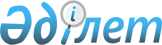 "Еуразиялық экономикалық одаққа мүше мемлекеттердің зияткерлік меншік объектілерінің бірыңғай кедендік тізілімін қалыптастыру, жүргізу және пайдалану" ортақ процесін Еуразиялық экономикалық одақтың интеграцияланған ақпараттық жүйесінің құралдарымен іске асыру кезіндегі ақпараттық өзара іс-қимылды регламенттейтін технологиялық құжаттар туралыЕуразиялық экономикалық комиссия Алқасының 2019 жылғы 2 қыркүйектегі № 148 шешімі
      Ақпараттық-коммуникациялық технологиялар және Еуразиялық экономикалық одақ шеңберіндегі ақпараттық өзара іс-қимыл туралы хаттаманың (2014 жылғы 29 мамырдағы Еуразиялық экономикалық одақ туралы шартқа № 3 қосымша) 30-тармағына сәйкес және Еуразиялық экономикалық комиссия Алқасының 2014 жылғы 6 қарашадағы № 200 шешімін басшылыққа ала отырып, Еуразиялық экономикалық комиссия Алқасы шешті:
      1. Қоса беріліп отырған:
      "Еуразиялық экономикалық одаққа мүше мемлекеттердің зияткерлік меншік объектілерінің бірыңғай кедендік тізілімін қалыптастыру, жүргізу және пайдалану" ортақ процесін Еуразиялық экономикалық одақтың интеграцияланған ақпараттық жүйесінің құралдарымен іске асыру кезіндегі ақпараттық өзара іс-қимыл қағидалары;
      "Еуразиялық экономикалық одаққа мүше мемлекеттердің зияткерлік меншік объектілерінің бірыңғай кедендік тізілімін қалыптастыру, жүргізу және пайдалану" ортақ процесін Еуразиялық экономикалық одақтың интеграцияланған ақпараттық жүйесінің құралдарымен іске асыру кезінде Еуразиялық экономикалық одаққа мүше мемлекеттердің уәкілетті органдары мен Еуразиялық экономикалық комиссия арасындағы ақпараттық өзара іс-қимыл регламенті;
      "Еуразиялық экономикалық одаққа мүше мемлекеттердің зияткерлік меншік объектілерінің бірыңғай кедендік тізілімін қалыптастыру, жүргізу және пайдалану" ортақ процесін Еуразиялық экономикалық одақтың интеграцияланған ақпараттық жүйесінің құралдарымен іске асыру үшін пайдаланылатын электрондық құжаттар мен мәліметтердің форматтары мен құрылымдарының сипаттамасы;
      "Еуразиялық экономикалық одаққа мүше мемлекеттердің зияткерлік меншік объектілерінің бірыңғай кедендік тізілімін қалыптастыру, жүргізу және пайдалану" ортақ процесіне қосылу тәртібі бекітілсін.
      2. "Еуразиялық экономикалық одаққа мүше мемлекеттердің зияткерлік меншік объектілерінің бірыңғай кедендік тізілімін қалыптастыру, жүргізу және пайдалану" ортақ процесіне қосылу рәсімін орындау мерзімі осы Шешім күшіне енген күннен бастап 9 айдан аспайды деп белгіленсін.
      3. Осы Шешім ресми жарияланған күнінен бастап күнтізбелік 30 күн өткен соң күшіне енеді. "Еуразиялық экономикалық одаққа мүше мемлекеттердің зияткерлік меншік объектілерінің бірыңғай кедендік тізілімін қалыптастыру, жүргізу және пайдалану" ортақ процесін Еуразиялық экономикалық одақтың интеграцияланған ақпараттық жүйесінің құралдарымен іске асыру кезіндегі ақпараттық өзара іс-қимыл қағидалары I. Жалпы ережелер
      1. Осы Қағидалар Еуразиялық экономикалық одақтың (бұдан әрі – Одақ) құқығына кіретін мына актілерге сәйкес әзірленген:
      2014 жылғы 29 мамырдағы Еуразиялық экономикалық одақ туралы шарт;
      2017 жылғы 11 сәуірдегі Еуразиялық экономикалық одақтың Кеден кодексі туралы шарт;
      Кеден одағы Комиссиясының "Кедендік құжаттарды толтыру үшін пайдаланылатын сыныптауыштар туралы" 2010 жылғы 20 қыркүйектегі № 378 шешімі;
      Еуразиялық экономикалық комиссия Алқасының "Ортақ процестерді сыртқы және өзара сауданың интеграцияланған ақпараттық жүйесінің құралдарымен іске асыру кезіндегі ақпараттық өзара іс-қимылды регламенттейтін технологиялық құжаттар туралы" 2014 жылғы 6 қарашадағы № 200 шешімі;
      Еуразиялық экономикалық комиссия Алқасының "Сыртқы және өзара сауданың интеграцияланған ақпараттық жүйесінде деректерді электрондық алмасу қағидаларын бекіту туралы" 2015 жылғы 27 қаңтардағы № 5 шешімі;
      Еуразиялық экономикалық комиссия Алқасының "Еуразиялық экономикалық одақ шеңберіндегі ортақ процестер тізбесі және Еуразиялық экономикалық комиссия Алқасының 2014 жылғы 19 тамыздағы № 132 шешіміне өзгеріс енгізу туралы" 2015 жылғы 14 сәуірдегі № 29 шешімі;
      Еуразиялық экономикалық комиссия Алқасының "Еуразиялық экономикалық одақ шеңберіндегі ортақ процестерді талдау, оңтайландыру, үндестіру және сипаттау әдістемесі туралы" 2015 жылғы 9 маусымдағы № 63 шешімі;
      Еуразиялық экономикалық комиссия Алқасының "Еуразиялық экономикалық одақ шеңберіндегі ортақ процестерді іске асыру тәртібін бекіту туралы" 2016 жылғы 19 желтоқсандағы № 169 шешімі;
      Еуразиялық экономикалық комиссия Алқасының "Еуразиялық экономикалық одаққа мүше мемлекеттердің зияткерлік меншік объектілерінің бірыңғай кедендік тізілімін жүргізу туралы" 2018 жылғы 6 наурыздағы № 35 шешімі;
      Еуразиялық экономикалық комиссия Алқасының "Еуразиялық экономикалық одаққа мүше мемлекеттердің зияткерлік меншік объектілерінің бірыңғай кедендік тізілімін қалыптастыру, жүргізу және пайдалану" ортақ процесін іске асыру қағидаларын бекіту туралы" 2018 жылғы 30 қазандағы № 174 шешімі. II. Қолданылу саласы
      2. Осы Қағидалар "Еуразиялық экономикалық одаққа мүше мемлекеттердің зияткерлік меншік объектілерінің бірыңғай кедендік тізілімін қалыптастыру, жүргізу және пайдалану" ортақ процесі (бұдан әрі – ортақ процесс) шеңберінде орындалатын рәсімдердің сипаттамасын қоса алғанда, осы ортақ процеске қатысушылар арасындағы ақпараттық өзара іс-қимылдың тәртібі мен шарттарын айқындау мақсатында әзірленді.
      3. Ортақ процеске қатысушылар осы Қағидаларды ортақ процесс шеңберінде рәсімдер мен операцияларды орындау тәртібін бақылау кезінде, сондай-ақ ортақ процестің іске асырылуын қамтамасыз ететін ақпараттық жүйелердің компоненттерін жобалау, әзірлеу және пысықтау кезінде қолданады. III. Негізгі ұғымдар
      4. Осы Қағидалардың мақсаттары үшін мынаны білдіретін ұғымдар пайдаланылады:
      "авторландыру" – ортақ процеске белгілі бір қатысушыға белгілі бір іс-қимылды орындауға құқық беру;
      "зияткерлік меншік объектісі" – авторлық құқық объектісі, аралас құқықтар объектісі, тауар белгісі (қызмет көрсету белгісі);
      "ортақ процестің ақпараттық объектісінің жай-күйі" – ақпараттық объектінің тіршілік циклінің белгілі бір сатысында оны сипаттайтын, ортақ процесс операцияларын орындаған кезде өзгеретін қасиеті;
      "орталық кеден органдары" – мүше мемлекеттердің Еуразиялық экономикалық одақтың кеден ісі саласында уәкілеттік берілген мемлекеттік органдары.
      Осы Қағидаларда пайдаланылатын "бірыңғай тізілім", "өтініш беруші", "өтініш", "қамтамасыз ету" және "міндеттеме" деген ұғымдар Еуразиялық экономикалық комиссия Алқасының 2018 жылғы 6 наурыздағы № 35 шешімімен бекітілген Еуразиялық экономикалық одаққа мүше мемлекеттердің зияткерлік меншік объектілерінің бірыңғай кедендік тізілімін жүргізу регламентінде (бұдан әрі – Регламент) айқындалған мағыналарда қолданылады.
      Осы Қағидаларда пайдаланылатын "ортақ процесс рәсімдерінің тобы", "ортақ процестің ақпараттық объектісі", "орындаушы", "ортақ процесс операциясы", "ортақ процесс рәсімі" және "ортақ процеске қатысушы" деген ұғымдар Еуразиялық экономикалық комиссия Алқасының 2015 жылғы 9 маусымдағы № 63 шешімімен бекітілген Еуразиялық экономикалық одақ шеңберіндегі ортақ процестерді талдау, оңтайландыру, үндестіру және сипаттау әдістемесінде айқындалған мағыналарда қолданылады. IV. Ортақ процесс туралы негізгі мәліметтер
      5. Ортақ процестің толық атауы: "Еуразиялық экономикалық одаққа мүше мемлекеттердің зияткерлік меншік объектілерінің бірыңғай кедендік тізілімін қалыптастыру, жүргізу және пайдалану".
      6. Ортақ процестің кодтық белгіленімі: P.SP.01, нұсқа 1.0.0. 1. Ортақ процестің мақсаты мен міндеттері
      7. Ортақ процесті іске асырудың мақсаты Регламентке сәйкес бірыңғай тізілімнің мәліметтерін қалыптастыру, жүргізу және пайдалану негізінде Еуразиялық экономикалық одаққа мүше мемлекеттердің (бұдан әрі – мүше мемлекеттер) кеден органдарының зияткерлік меншік объектілеріне құқықтарды тиімді қорғауды қамтамасыз етуі болып табылады.
      8. Ортақ процестің мақсаттарына қол жеткізу үшін мына міндеттерді шешу қажет:
      1) өтініш беруші мен Еуразиялық экономикалық комиссия (бұдан әрі Комиссия) арасында мына процестерде ақпараттық өзара іс-қимылды қамтамасыз ету:
      зияткерлік меншік объектілерін бірыңғай тізілімге қосу үшін мәліметтер беру;
      бірыңғай тізілімге өзгерістер (толықтырулар) енгізу үшін, соның ішінде қорғау мерзімін ұзарту мақсатында мәліметтер беру;
      зияткерлік меншік объектілерін бірыңғай тізілімнен алып тастау үшін мәліметтер беру;
      2) зияткерлік меншік объектілерін бірыңғай тізілімге қосу үшін өтініш беруші берген мәліметтерді қарау процесінде, сондай-ақ орталық кеден органдарын бірыңғай тізілімге енгізілген өзгерістер (толықтырулар) (зияткерлік меншік объектілерін бірыңғай тізілімге қосу, зияткерлік меншік объектілерін бірыңғай тізілімнен алып тастау, зияткерлік меншік объектілері туралы мәліметтерді өзгерту (толықтыру)) туралы хабардар ету мақсатында Комиссия мен орталық кеден органдарының ақпараттық өзара іс-қимылын іске асыруды қамтамасыз ету;
      3) бірыңғай тізілім мәліметтерін Одақтың ақпараттық порталында жариялауды қамтамасыз ету, сондай-ақ бірыңғай тізілімнің жарияланатын мәліметтерін сыртқы экономикалық қызметке қатысушыларға және басқа да мүдделі тұлғаларға, соның ішінде олардың ақпараттық жүйелерінен түскен сұрату бойынша беру;
      4) өтініш беруші мен Комиссия, Комиссия мен орталық кеден органдары арасында электронды құжаттар алмасуды іске асыруды қамтамасыз ету;
      5) ортақ процесс пен іске асырылуы Тізбенің IV бөлімінің 22-тармағында көзделген "Еуразиялық экономикалық одақтың тауар белгілерін, қызмет көрсету белгілерін тіркеу, құқықтық қорғау және пайдалану" ортақ процесінің Одақтың тіркелген тауар белгілері, қызмет көрсету белгілері туралы өзекті ақпарат және аталған тіркеуді растайтын құжаттар туралы ақпарат беру бөлігіндегі интеграциясын қамтамасыз ету. 2. Ортақ процеске қатысушылар
      9. Ортақ процеске қатысушылардың тізбесі 1-кестеде келтірілген.
      1-кесте Ортақ процеске қатысушылардың тізбесі 3. Ортақ процестің құрылымы
      10. Ортақ процесс өздерінің мақсаты бойынша топтастырылған рәсімдердің жиынтығын білдіреді:
      1) бірыңғай тізілімді қалыптастыру және жүргізу рәсімдері;
      2) бірыңғай тізілімді пайдалану рәсімдері.
      11. Ортақ процесс рәсімдерін орындау кезінде әр мүше мемлекетте қорғалатын зияткерлік меншік объектілері туралы мәліметтерді қамтитын бірыңғай тізілімді қалыптастыру және жүргізу жүзеге асырылады.
      Бірыңғай тізілімді қалыптастыру және жүргізу кезінде бірыңғай тізілімді қалыптастыру және жүргізу рәсімдерінің тобына қосылған ортақ процестің мынадай рәсімдері орындалады:
      зияткерлік меншік объектілерін бірыңғай тізілімге қосу;
      өтініш берушінің бірыңғай тізілімге өзгерістер (толықтырулар) енгізу туралы арызын қарау;
      бірыңғай тізілімге өзгерістер (толықтырулар) енгізу;
      қорғау мерзімін ұзарту;
      өтініш берушінің арызы негізінде зияткерлік меншік объектілерін бірыңғай тізілімнен алып тастау;
      өтініш берушінің арызына байланысы жоқ негіздер туындаған кезде  зияткерлік меншік объектілерін бірыңғай тізілімнен алып тастау;
      тауарлардың айналымына жататын мәліметтерді (Регламенттің 45-тармағында айқындалған мәліметтерді) өзгерту (толықтыру).
      Бірыңғай тізілімді пайдалану кезінде бірыңғай тізілімді пайдалану рәсімдерінің тобына қосылған ортақ процестің мынадай рәсімдері орындалады:
      тауарлардың айналымына жататын мәліметтердің жаңартылған күні мен уақыты туралы немесе бірыңғай тізілімнің жаңартылған күні мен уақыты туралы ақпарат алу;
      бірыңғай тізілімге енгізілген өзгерістер (толықтырулар) туралы ақпарат алу;
      тауарлардың айналымына жататын мәліметтердің өзгерістері (толықтырылуы) туралы ақпарат алу;
      бірыңғай тізілімнен үзінді көшірме алу;
      мүдделі тұлғалардың сұратуы бойынша бірыңғай тізілімнен мәліметтер алу.
      12. Ортақ процесс құрылымының келтірілген сипаттамасы 1-суретте берілген.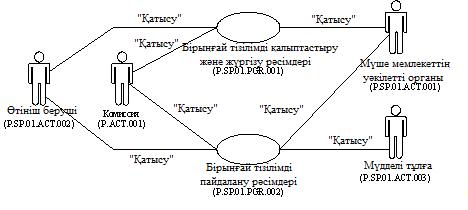 
      1-сурет. Ортақ процестің құрылымы
      13. Ортақ процесс операцияларының мұқият сипаттамасын қоса алғанда, өзінің мақсаты бойынша топтастырылған ортақ процесс рәсімдерін орындау тәртібі осы Қағидалардың VIII бөлімінде келтірілген.
      14. Рәсімдердің әрбір тобы үшін ортақ процесс рәсімдері мен оларды орындау тәртібі арасындағы байланысты көрсететін жалпы схема келтіріледі. Рәсімдердің жалпы схемасы UML (біріздендірілген модельдеу тілі – Unified Modeling Language) графикалық нотациясын пайдалана отырып жасалды және мәтіндік сипаттамамен жабдықталды. 4. "Бірыңғай тізілімді қалыптастыру және жүргізу рәсімдері" рәсімдер тобы (P.SP.01.PGR.001)
      15. Бірыңғай тізілімді қалыптастыру және жүргізу рәсімдері өтініш берушіден Комиссияға тиісті өтініштер мен арыздардың түсу шамасына қарай орындалады.
      Бірыңғай тізілімді қалыптастыру және жүргізу рәсімдерін орындау кезінде мәліметтер беру Еуразиялық экономикалық комиссия Алқасының 2019 жылғы 2 қыркүйектегі № 148 шешімімен бекітілген "Еуразиялық экономикалық одаққа мүше мемлекеттердің зияткерлік меншік объектілерінің бірыңғай кедендік тізілімін қалыптастыру, жүргізу және пайдалану" ортақ процесін Еуразиялық экономикалық одақтың интеграцияланған ақпараттық жүйесінің құралдарымен іске асыру кезінде Еуразиялық экономикалық одаққа мүше мемлекеттердің уәкілетті органдары мен Еуразиялық экономикалық комиссия арасындағы ақпараттық өзара іс-қимыл регламентіне (бұдан әрі – Ақпараттық өзара іс-қимыл регламенті) сәйкес жүзеге асырылады.
      Ұсынылатын мәліметтердің форматтары мен құрылымдары Еуразиялық экономикалық комиссия Алқасының 2019 жылғы 2 қыркүйектегі № 148 шешімімен бекітілген "Еуразиялық экономикалық одаққа мүше мемлекеттердің зияткерлік меншік объектілерінің бірыңғай кедендік тізілімін қалыптастыру, жүргізу және пайдалану" ортақ процесін Еуразиялық экономикалық одақтың интеграцияланған ақпараттық жүйесінің құралдарымен іске асыру үшін пайдаланылатын электрондық құжаттар мен мәліметтердің форматтары мен құрылымдарының сипаттамасына (бұдан әрі – Форматтар мен құрылымдардың сипаттамасы) сәйкес келуге тиіс.
      Комиссияға өтініш түскен кезде "Зияткерлік меншік объектілерін бірыңғай тізілімге қосу" (P.SP.01.PRC.001) рәсімі орындалады, оның нәтижесінде Комиссия зияткерлік меншік объектісін бірыңғай тізілімге қосу туралы шешім қабылдайды, өтініш беруші мен мүше мемлекеттің уәкілетті органына тиісті хабарлама жіберіледі немесе өтініш берушіге объектілерді бірыңғай тізілімге қосудан бас тарту туралы хабарлама жіберіледі.
      Комиссияға өтініш берушіден бірыңғай тізілімге өзгерістер (толықтырулар) енгізу туралы арыз түскен кезде "Өтініш берушінің бірыңғай тізілімге өзгерістер (толықтырулар) енгізу туралы арызын қарау" (P.SP.01.PRC.002) рәсімі орындалады, оның нәтижесінде Комиссия бірыңғай тізілімге өзгерістер (толықтырулар) енгізу туралы шешім қабылдайды немесе бірыңғай тізілімге өзгерістер (толықтырулар) енгізуден бас тартылған жағдайда өтініш берушіге бұл туралы хабарлама жіберіледі.
      Өтініш берушінің бірыңғай тізілімге өзгерістер (толықтырулар) енгізу туралы арызын қарау нәтижесі бойынша Комиссия бірыңғай тізілімге өзгерістер (толықтырулар) енгізу туралы шешім қабылдаған кезде, сондай-ақ техникалық сипаттағы түзетулер енгізу қажеттігі анықталған кезде "Бірыңғай тізілімге өзгерістер (толықтырулар) енгізу" (P.SP.01.PRC.003) рәсімі орындалады, оның нәтижесінде бірыңғай тізілімдегі зияткерлік меншік объектісі туралы мәліметтер өзгертіледі (толықтырылады), өтініш беруші мен уәкілетті органға бұл туралы хабарлама жіберіледі.
      Комиссияға өтініш берушіден зияткерлік меншік объектілеріне құқықтарды қорғау мерзімін ұзарту туралы арыз түскен кезде "Қорғау мерзімін ұзарту" (P.SP.01.PRC.004) рәсімі орындалады, оның нәтижесінде зияткерлік меншік объектілеріне құқықтарды қорғау мерзімі ұзартылады, өтініш беруші мен уәкілетті органға бұл туралы хабарлама жіберіледі не өтініш берушіге қорғау мерзімін ұзартудан бас тарту туралы хабарлама жіберіледі.
      Комиссияға өтініш берушіден зияткерлік меншік объектісін бірыңғай тізілімнен алып тастау туралы арыз түскен кезде "Өтініш берушінің арызы негізінде зияткерлік меншік объектілерін бірыңғай тізілімнен алып тастау" (P.SP.01.PRC.005) рәсімі орындалады, оның нәтижесінде зияткерлік меншік объектісі бірыңғай тізілімнен алып тасталады, өтініш беруші мен уәкілетті органға бұл туралы хабарлама жіберіледі.
      Зияткерлік меншік объектісін бірыңғай тізілімнен алып тастауға Регламенттің 46-тармағында көрсетілген және өтініш берушінің арызына байланысы жоқ негіздер туындаған кезде "Өтініш берушінің арызына байланысы жоқ негіздер туындаған кезде  зияткерлік меншік объектілерін бірыңғай тізілімнен алып тастау" (P.SP.01.PRC.006) рәсімі орындалады, оның нәтижесінде зияткерлік меншік объектісі бірыңғай тізілімнен алып тасталады, өтініш беруші мен мүше мемлекеттің уәкілетті органына бұл туралы хабарлама жіберіледі не зияткерлік меншік объектісі бірыңғай тізілімде өзгеріссіз сақталады.
      Тауарлардың айналымына жататын мәліметтерге өтініш беруші өзгерістер (толықтырулар) енгізген кезде "Тауарлардың айналымына жататын мәліметтерді өзгерту (толықтыру)" (P.SP.01.PRC.007) рәсімі орындалады, оның нәтижесінде бірыңғай тізілімдегі тауарлардың айналымына жататын мәліметтер өзгертіледі (толықтырылады), өтініш беруші мен мүше мемлекеттің уәкілетті органына бұл туралы хабарлама жіберіледі.
      Өтініштер мен өзге арыздарды қалыптастыруды және беруді, тауарлардың айналымына жататын мәліметтерге өзгерістер енгізуді өтініш беруші Одақтың ақпараттық порталындағы өтініш берушінің жеке кабинетінің сервистерін пайдалану арқылы электронды түрде жүзеге асырады. Өтініш берушімен өзара іс-қимыл жасау үшін Комиссия тарапынан Одақтың ақпараттық порталының ішкі бөлігінде орналасқан Комиссияның лауазымды тұлғасының (қызметкерінің) жеке кабинетінің сервистері пайдаланылады.
      16. "Бірыңғай тізілімді қалыптастыру және жүргізу рәсімдері" рәсімдер тобының (P.SP.01.PGR.001) келтірілген сипаттамасы 2-суретте берілген.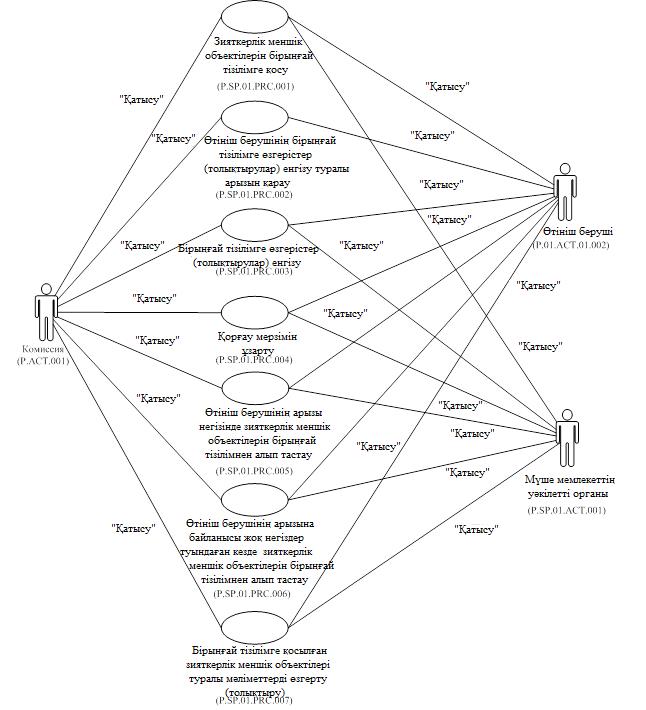 
      2-сурет. "Бірыңғай тізілімді қалыптастыру және жүргізу рәсімдері" рәсімдер тобын (P.SP.01.PGR.001) орындаудың жалпы схемасы
      17. "Бірыңғай тізілімді қалыптастыру және жүргізу рәсімдері" рәсімдер тобына (P.SP.01.PGR.001) кіретін ортақ процесс рәсімдерінің тізбесі 2-кестеде келтірілген.
      2-кесте "Бірыңғай тізілімді қалыптастыру және жүргізу рәсімдері" рәсімдер тобына (P.SP.01.PGR.001) кіретін ортақ процесс рәсімдерінің тізбесі 5. "Бірыңғай тізілімді пайдалану рәсімдері" рәсімдер тобы (P.SP.01.PGR.002)
      18. Бірыңғай тізілімді пайдалану рәсімдері мүше мемлекеттердің уәкілетті органдарының ақпараттық жүйелерінен, өтініш берушілерден немесе мүдделі тұлғалардан тиісті технологиялық сұрату алынған кезде орындалады.
      Бірыңғай тізілімді пайдалану рәсімдерін орындау шеңберінде  мүше мемлекеттердің уәкілетті органдарының ақпараттық жүйелерінен түсетін технологиялық сұратудың мынадай түрлері өңделеді:
      бірыңғай тізілімнің жаңартылған күні мен уақыты туралы ақпарат сұрату;
      тауарлардың айналымына жататын мәліметтердің жаңартылған күні мен уақыты туралы ақпарат сұрату;
      бірыңғай тізілімге енгізілген өзгерістер (толықтырулар) туралы ақпарат сұрату;
      тауарлардың айналымына жататын мәліметтердің өзгертілуі (толықтырылуы) туралы ақпарат сұрату.
      Бірыңғай тізілімнің жаңартылған күні мен уақыты туралы ақпарат сұрату немесе тауарлардың айналымына жататын мәліметтердің жаңартылған күні мен уақыты туралы ақпарат сұрату қажет болған кезде "Тауарлардың айналымына жататын мәліметтердің жаңартылған күні мен уақыты туралы немесе бірыңғай тізілімнің жаңартылған күні мен уақыты туралы ақпарат алу" (P.SP.01.PRC.008) рәсімі орындалады.
      Бірыңғай тізілімге енгізілген өзгерістер (толықтырулар) туралы ақпарат сұрату қажет болған кезде "Бірыңғай тізілімге енгізілген өзгерістер (толықтырулар) туралы ақпарат алу" (P.SP.01.PRC.009) рәсімі орындалады.
      Тауарлардың айналымына жататын мәліметтердің өзгерістері (толықтырылуы) туралы ақпарат сұрату қажет болған кезде "Тауарлардың айналымына жататын мәліметтердің өзгерістері (толықтырылуы) туралы ақпарат алу" (P.SP.01.PRC.010) рәсімі орындалады.
      Жеке кабинет сервисін пайдалану арқылы өтініш беруші Комиссияға бірыңғай тізілімнен үзінді көшірме беру туралы технологиялық сұрату жібереді.
      Бірыңғай тізілімнен үзінді көшірме беру туралы технологиялық сұрату түскен кезде "Бірыңғай тізілімнен үзінді көшірме алу" (P.SP.01.PRC.011) рәсімі орындалады, оны орындау нәтижесінде бірыңғай тізілімнен үзінді көшірме қалыптастырылады және өтініш берушіге ұсынылады.
      Мүдделі тұлғалардан не Одақтың ақпараттық порталы арқылы олардың ақпараттық жүйелерінен техникалық сұрату алынған кезде "Мүдделі тұлғалардың сұратуы бойынша бірыңғай тізілімнен мәліметтер алу" (P.SP.01.PRC.012) рәсімі орындалады, оны орындау нәтижесінде мүдделі тұлғаларға бірыңғай тізілімнен сұратылған мәліметтер беріледі.
      Мүдделі тұлғаларға таңдалған параметрлер бойынша іздеу (фильтрлеу) және ақпаратты сыртқы файлдарға жүктеу мүмкіндігімен бірыңғай тізілімнен өзекті ақпарат беру Одақтың ақпараттық порталындағы сервистер құралдарымен қамтамасыз етіледі.
      Сыртқы ақпараттық жүйенің сұратуы бойынша таңдалған параметрлер бойынша іздеу (фильтрлеу) мүмкіндігімен бірыңғай тізілімнен өзекті ақпарат беру Одақтың ақпараттық порталындағы сервистер құралдарымен қамтамасыз етіледі.
      19. "Бірыңғай тізілімді пайдалану рәсімдері" (P.SP.01.PGR.002) рәсімдер тобының келтірілген сипаттамасы 3-суретте берілген.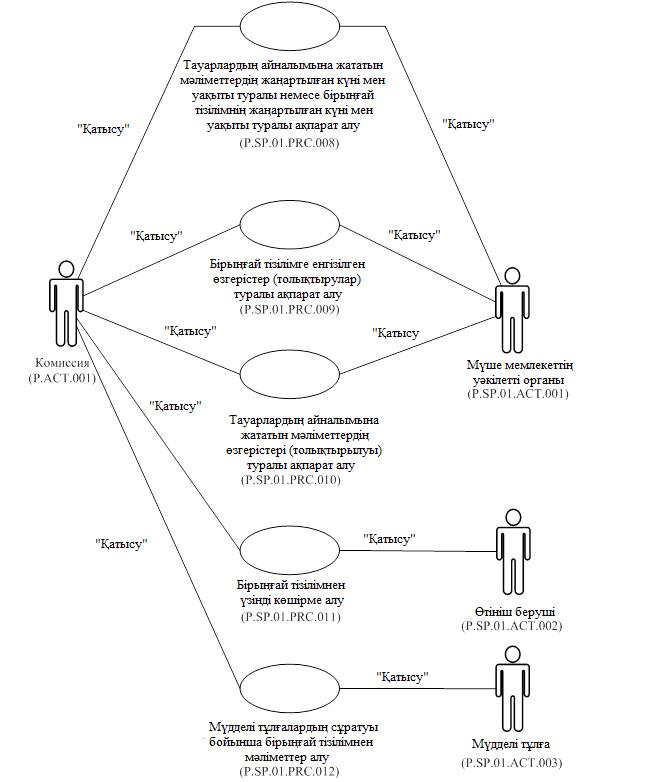 
      3-сурет. "Бірыңғай тізілімді пайдалану рәсімдері" (P.SP.01.PGR.002) рәсімдер тобын орындаудың жалпы схемасы
      20. "Бірыңғай тізілімді пайдалану рәсімдері" (P.SP.01.PGR.002) рәсімдер тобына кіретін ортақ процесс рәсімдерінің тізбесі 3-кестеде келтірілген.
      3-кесте "Бірыңғай тізілімді пайдалану рәсімдері" (P.SP.01.PGR.002) рәсімдер тобына кіретін ортақ процесс рәсімдерінің тізбесі V. Ортақ процестің ақпараттық объектілері
      21. Олар туралы мәліметтер немесе олардан алынатын мәліметтер ортақ процеске қатысушылар арасындағы ақпараттық өзара іс-қимыл процесіне берілетін ақпараттық объектілер тізбесі 4-кестеде келтірілген.
      4-кесте Ақпараттық объектілердің тізбесі VI. Ортақ процеске қатысушылардың жауаптылығы
      22. Мәліметтердің уақтылы және толық берілуін қамтамасыз етуге бағытталған талаптарды сақтамағаны үшін Комиссияның ақпараттық өзара іс-қимылға қатысатын лауазымды адамдары мен қызметкерлерін тәртіптік жауапқа тарту 2014 жылғы 29 мамырдағы Еуразиялық экономикалық одақ туралы шартқа, Одақ құқығын құрайтын өзге де халықаралық шарттар мен актілерге сәйкес, ал мүше мемлекеттердің орталық кеден органдарының лауазымды адамдары мен қызметкерлерін тәртіптік жауапқа тарту мүше мемлекеттердің заңнамасына сәйкес жүзеге асырылады. VII. Ортақ процестің анықтамалықтары мен сыныптауыштары
      23. Ортақ процестің анықтамалықтары мен сыныптауыштарының тізбесі 5-кестеде келтірілген.
      5-кесте Ортақ процестің анықтамалықтары мен сыныптауыштарының тізбесі VIII. Ортақ процесс рәсімдері 1. Бірыңғай тізілімді қалыптастыру және жүргізу рәсімдері "Зияткерлік меншік объектілерін бірыңғай тізілімге қосу" рәсімі (P.SP.01.PRC.001)
      24. "Зияткерлік меншік объектілерін бірыңғай тізілімге қосу" (P.SP.01.PRC.001) рәсімін орындау схемасы 4 – 6-суреттерде берілген.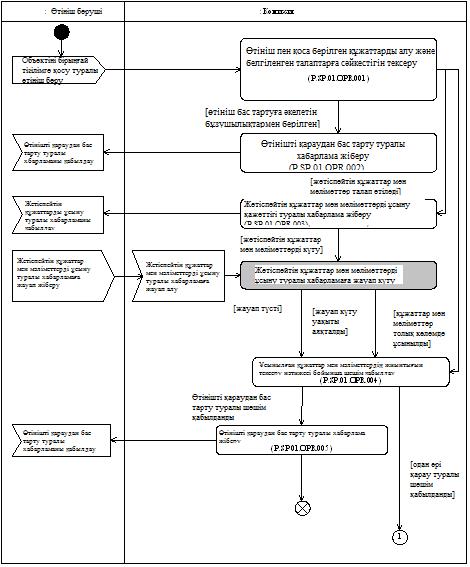 
      4-сурет. P.SP.01.OPR.001 – P.SP.01.OPR.005 операциялары үшін "Зияткерлік меншік объектілерін бірыңғай тізілімге қосу" (P.SP.01.PRC.001) рәсімін орындау схемасы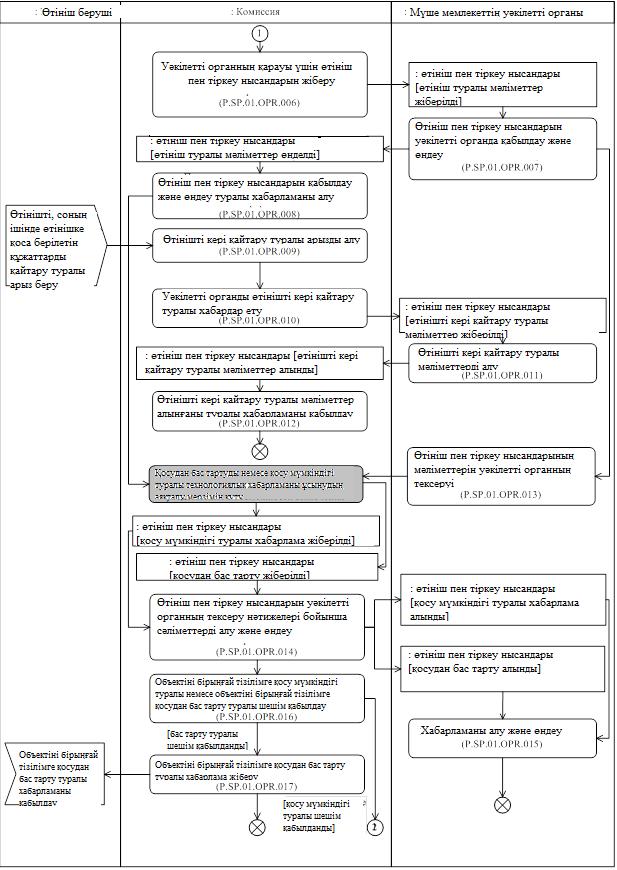 
      5-сурет. P.SP.01.OPR.006 – P.SP.01.OPR.017 операциялары үшін "Зияткерлік меншік объектілерін бірыңғай тізілімге қосу" (P.SP.01.PRC.001) рәсімін орындау схемасы 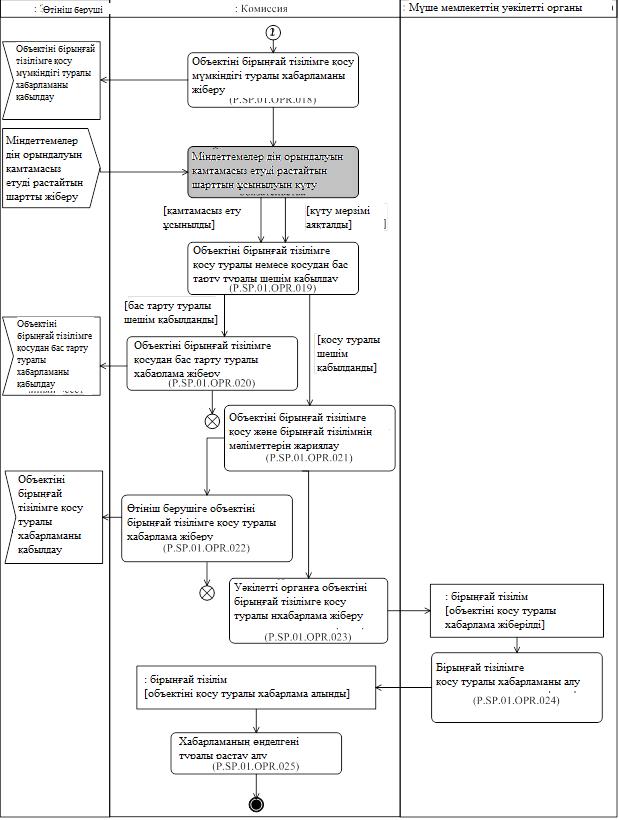 
      6-сурет. P.SP.01.OPR.018 – P.SP.01.OPR.025 операциялары үшін "Зияткерлік меншік объектілерін бірыңғай тізілімге қосу" (P.SP.01.PRC.001) рәсімін орындау схемасы
      25. "Зияткерлік меншік объектілерін бірыңғай тізілімге қосу" (P.SP.01.PRC.001) рәсімі өтініш беруші өтініш берген кезден бастап орындалады.
      26. "Өтініш пен қоса берілетін құжаттарды алу және белгіленген талаптарға сәйкестігін тексеру" (P.SP.01.OPR.001) алғашқы операция болып табылады, оның нәтижесінде Комиссия өтініш беруші ұсынған құжаттар мен мәліметтердің Регламенттің ІІ бөлімінде айқындалған талаптарға сәйкестігін тексереді.
      27. Комиссия өтінішті қарауды тоқтатуға алып келетін Регламенттің ІІ бөлімінде айқындалған талаптарға сәйкессіздікті анықтаған жағдайда "Өтінішті қараудан бас тарту туралы хабарлама жіберу" (P.SP.01.OPR.002) операциясы орындалады.
      28. Құжаттар мен мәліметтер толық көлемде ұсынылмаған жағдайда "Жетіспейтін құжаттар мен мәліметтерді ұсыну қажеттігі туралы хабарлама жіберу" (P.SP.01.OPR.003) операциясы орындалады, оны орындау нәтижесі бойынша Комиссия өтініш берушіге жетіспейтін құжаттар мен мәліметтерді ұсыну қажеттігі туралы хабарлама жібереді.
      Комиссия Регламенттің 23-тармағында белгіленген мерзімдерде өтініш берушіден жетіспейтін құжаттар мен мәліметтерді ұсыну қажеттігі туралы хабарламаға жауап күтеді.
      29. Жетіспейтін құжаттар мен мәліметтер Регламенттің 23-тармағында белгіленген мерзімдерде ұсынылған жағдайда не көрсетілген мерзімдер аяқталған соң "Ұсынылған құжаттардың жиынтығын тексеру нәтижесі бойынша шешім қабылдау" (P.SP.01.OPR.004) операциясы орындалады, оның нәтижесінде Комиссия Регламентке сәйкес өтінішті қараудан бас тарту туралы шешім немесе көрсетілген өтінішті одан әрі қарау туралы шешім қабылдайды.
      30. Өтінішті қараудан бас тарту туралы шешім қабылданған жағдайда "Өтінішті қараудан бас тарту туралы хабарлама жіберу" (P.SP.01.OPR.005) операциясы орындалады, оның нәтижесінде өтініш берушіге өтінішті қараудан бас тарту туралы хабарлама жіберіледі.
      31. Өтінішті одан әрі қарау туралы шешім қабылданған жағдайда  "Өтініш пен тіркеу нысандарын уәкілетті органның қарауына жіберу" (P.SP.01.OPR.006) операциясы орындалады, оның нәтижесінде Комиссия өтініш пен тіркеу нысандарын әр мүше мемлекеттің уәкілетті органының қарауына жібереді.
      32. Өтініш пен тіркеу нысандарын алған соң уәкілетті орган оларды алғанын және өңделгенін "Өтініш пен тіркеу нысандарын уәкілетті органда қабылдау және өңдеу" (P.SP.01.OPR.007) операциясын орындау шеңберінде растайды, оны орындау нәтижесі бойынша өтініш пен тіркеу нысандарының қабылданғаны мен өңделгені туралы технологиялық хабарламаны қалыптастырады және жібереді.
      33. Комиссия өтініш пен тіркеу нысандарының қабылданғаны мен өңделгені туралы хабарламаны алған кезде "Өтініш пен тіркеу нысандарының қабылдау және өңдеу туралы хабарламаны алу" (P.SP.01.OPR.008) операциясы орындалады.
      34. Өтініш беруші өтініш берген кезден бастап Комиссия түпкілікті шешім қабылдағанға дейінгі кезеңде өтініш беруші көрсетілген өтінімді кері қайтарып алуға құқылы. Бұл жағдайда "Өтінішті қайтарып алу туралы арызды алу" (P.SP.01.OPR.009) операциясы орындалады, оның шеңберінде өтініш беруші өтінішті қайтарып алу туралы арыз береді, ал Комиссия оны алады.
      35. Өтінішті қайтарып алу туралы арыз көрсетілген өтініш пен тіркеу нысандары мүше мемлекеттің уәкілетті органына беріген кездеп бастап Комиссия түпкілікті шешім қабылдағанға дейінгі кезеңде түссе, "Уәкілетті органды өтінішті қайтарып алу туралы хабардар ету" (P.SP.01.OPR.010) операциясы орындалады, оның нәтижесінде әр мүше мемлекеттің уәкілетті органына бұрын берілген өтінішті қайтарып алу туралы мәліметтер жіберіледі.
      36. Мүше мемлекеттің уәкілетті органына бұрын берілген өтінішті қайтарып алу туралы мәліметтер түскен кезде "Өтінішті қайтарып алу туралы мәліметтерді алу" (P.SP.01.OPR.011) операциясы орындалады, оның нәтижесінде мүше мемлекеттің уәкілетті органы бұрын берілген өтінішті қайтарып алу туралы мәліметтердің алынғаны мен өңделгенін растайды. Содан соң "Өтінішті қайтарып алу туралы мәліметтердің алынғаны туралы хабарламаны қабылдау" (P.SP.01.OPR.012) операциясы орындалады, оның нәтижесі бойынша Комиссия мүше мемлекеттің уәкілетті органының өтінішті қайтарып алу туралы мәліметтерді алғаны және оларды өңдегені туралы хабарламаны қабылдайды.
      37. Мүше мемлекеттің уәкілетті органы өтініш пен тіркеу нысандарын алған және өңдеген кезден бастап "Өтініш пен тіркеу нысандарының мәліметтерін уәкілетті органның тексеруі" (P.SP.01.OPR.013) операциясы орындалады. Операцияны орындау нәтижесінде бас тарту үшін негіздер болған кезде Комиссияға уәкілетті органның зияткерлік меншік объектісін бірыңғай тізілімге қосудан бас тартуы жіберіледі, ал бас тарту үшін негіздер болмаған кезде зияткерлік меншік объектісін бірыңғай тізілімге қосу мүмкіндігі туралы технологиялық хабарлама жіберіледі. Бұл операция өтініште көрсетілген әрбір зияткерлік меншік объектісіне қатысты орындалады.
      38. Комиссия зияткерлік меншік объектісін бірыңғай тізілімге қосу мүмкіндігі туралы технологиялық хабарламаны немесе уәкілетті органның зияткерлік меншік объектісін бірыңғай тізілімге қосудан бас тартуын алған кезде "Өтініш пен тіркеу нысандарын уәкілетті органның тексеруі нәтижесі бойынша мәліметтерді алу және өңдеу" (P.SP.01.OPR.014) операциясы орындалады, оның нәтижесі бойынша мүше мемлекеттің уәкілетті органына тиісті хабарлама жіберіледі.
      39. Уәкілетті органға мәліметтердің алынғаны және өңделгені туралы хабарлама түскен кезде "Хабарламаны алу және өңдеу" (P.SP.01.OPR.015) операциясы орындалады, оның шеңберінде көрсетілген хабарламаны өңдеу жүзеге асырылады.
      40. Өтініш пен тіркеу нысандарын тексеру нәтижесі бойынша Комиссияға барлық мүше мемлекеттердің уәкілетті органдарынан мәліметтер түскен кезде "Объектіні бірыңғай тізілімге қосу мүмкіндігі туралы немесе объектіні бірыңғай тізілімге қосудан бас тарту туралы шешім қабылдау" (P.SP.01.OPR.016) операциясы орындалады, оның нәтижесінде объектіні бірыңғай тізілімге қосудан бас тарту туралы шешім немесе объектіні бірыңғай тізілімге қосу мүмкіндігі туралы шешім қабылданады.
      41. Егер Регламенттің 25-тармағында белгіленген мерзімдер шеңберінде тым болмаса бір мүше мемлекеттің уәкілетті органынан бас тарту түссе, "Объектіні бірыңғай тізілімге қосудан бас тарту туралы хабарлама жіберу" (P.SP.01.OPR.017) операциясы орындалады, оның нәтижесінде Комиссия өтініш берушіге уәкілетті органдардың зияткерлік меншік объектісін бірыңғай тізілімге қосудан бас тартуларымен қоса, зияткерлік меншік объектісін бірыңғай тізілімге қосудан бас тарту туралы хабарлама жібереді.
      42. Егер Регламенттің 25-тармағында белгіленген мерзімдер шеңберінде әр мүше мемлекеттің уәкілетті органынан зияткерлік меншік объектілерін бірыңғай тізілімге қосу мүмкіндігі туралы технологиялық хабарламалар түссе, "Объектіні бірыңғай тізілімге қосу мүмкіндігі туралы хабарлама жіберу" (P.SP.01.OPR.018) операциясы орындалады, оның нәтижесінде Комиссия өтініш берушіні объектіні бірыңғай тізілімге қосу мүмкіндігі туралы хабардар етеді.
      43. Регламенттің 29-тармағында белгіленген мерзімдерде өтініш беруші Комиссияға қамтамасыз етуді немесе қамтамасыз етудің өзі куәландырған көшірмелерін ұсынса не Регламенттің 29-тармағында белгіленген мерзімдер өткен соң "Объектіні бірыңғай тізілімге қосу немесе қосудан бас тарту туралы шешім қабылдау" (P.SP.01.OPR.019) операциясы орындалады, оның нәтижесінде Комиссия объектіні бірыңғай тізілімге қосу туралы шешім немесе объектіні бірыңғай тізілімге қосудан бас тарту туралы шешім қабылдайды.
      44. Объектіні бірыңғай тізілімге қосудан бас тарту туралы шешім қабылданған жағдайда "Объектіні бірыңғай тізілімге қосудан бас тарту туралы хабарлама жіберу" (P.SP.01.OPR.020) операциясы орындалады, оның нәтижесінде өтініш берушіге зияткерлік меншік объектілерін бірыңғай тізілімге қосудан бас тарту туралы хабарлама жіберіледі.
      45. Объектіні бірыңғай тізілімге қосу туралы шешім қабылданған жағдайда "Объектіні бірыңғай тізілімге қосу және бірыңғай тізілімнің мәліметтерін жариялау" (P.SP.01.OPR.021) операциясы орындалады, оның нәтижесінде Комиссия Зияткерлік меншік объектілерін бірыңғай тізілімге қосу туралы шешімді дайындайды, зияткерлік меншік объектісін бірыңғай тізілімге қосуды және бірыңғай тізілім мәліметтерін Одақтың ақпараттық порталында жариялауды қамтамасыз етеді. Содан кейін "Өтініш берушіге объектіні бірыңғай тізілімге қосу туралы хабарлама жіберу" (P.SP.01.OPR.022) және "Уәкілетті органға объектіні бірыңғай тізілімге қосу туралы хабарлама жіберу" (P.SP.01.OPR.023) операциялары орындалады.
      46. "Өтініш берушіге объектіні бірыңғай тізілімге қосу туралы хабарлама жіберу" (P.SP.01.OPR.022) операциясы өтініш берушіні объектінің бірыңғай тізілімге қосылғаны туралы хабардар ету мақсатында орындалады.
      47. "Уәкілетті органға объектіні бірыңғай тізілімге қосу туралы хабарлама жіберу" (P.SP.01.OPR.023) операциясын орындау нәтижесінде зияткерлік меншік объектісін бірыңғай тізілімге қосу туралы хабарлама әр мүше мемлекеттің уәкілетті органына жіберіледі.
      48. "Уәкілетті органға объектіні бірыңғай тізілімге қосу туралы хабарлама жіберу" (P.SP.01.OPR.023) операциясы орындалғаннан кейін "Объектіні бірыңғай тізілімге қосу туралы хабарлама алу" (P.SP.01.OPR.024) операциясы орындалады, оның нәтижесінде зияткерлік меншік объектісін бірыңғай тізілімге қосу туралы хабарлама алынады және мүше мемлекеттің уәкілетті органында өңделеді, хабарламаның өңделгені туралы растау қалыптастырылып, Комиссияға жіберіледі.
      49. "Хабарламаның өңделгені туралы растау алу" (P.SP.01.OPR.025) операциясы Комиссияға зияткерлік меншік объектісін бірыңғай тізілімге қосу туралы хабарламаны мүше мемлекеттің уәкілетті органында өңдеу туралы растау түскен кезде орындалады.
      50. Одақ порталында жарияланған жаңартылған бірыңғай тізілім және өтініш беруші мен барлық мүше мемлекеттердің уәкілетті органдарын бұл туралы хабардар ету не өтініш берушіге сұратылған іс-қимылдан бас тарту жіберу "Зияткерлік меншік объектілерін бірыңғай тізілімге қосу" (P.SP.01.PRC.001) операциясын орындау нәтижесі болып табылады.
      51. "Зияткерлік меншік объектілерін бірыңғай тізілімге қосу" (P.SP.01.PRC.001) операциясын орындау кезінде жүзеге асырылатын операциялар тізбесі 6-кестеде келтірілген.
      6-кесте "Зияткерлік меншік объектілерін бірыңғай тізілімге қосу" (P.SP.01.PRC.001) операциясын орындау кезінде жүзеге асырылатын операциялар тізбесі
      7-кесте "Өтініш пен қоса берілетін құжаттарды алу және белгіленген талаптарға сәйкестігін тексеру" (P.SP.01.OPR.001) операциясының сипаттамасы
      8-кесте Операцияның сипаттамасы "Өтінішті қараудан бас тарту туралы хабарлама жіберу" (P.SP.01.OPR.002) операциясының сипаттамасы
      9-кесте "Жетіспейтін құжаттар мен мәліметтерді ұсыну қажеттігі туралы хабарлама жіберу" (P.SP.01.OPR.003) операциясының сипаттамасы
      10-кесте "Ұсынылған құжаттардың жиынтығын тексеру нәтижесі бойынша шешім қабылдау" (P.SP.01.OPR.004) операциясының сипаттамасы
      11-кесте "Өтінішті қараудан бас тарту туралы хабарлама жіберу" (P.SP.01.OPR.005) операциясының сипаттамасы
      12-кесте "Өтініш пен тіркеу нысандарын уәкілетті органның қарауына жіберу"  (P.SP.01.OPR.006) операциясының сипаттамасы
      13-кесте "Өтініш пен тіркеу нысандарын уәкілетті органда қабылдау және өңдеу" (P.SP.01.OPR.007) операциясының сипаттамасы
      14-кесте "Өтініш пен тіркеу нысандарының қабылдау және өңдеу туралы хабарламаны алу" (P.SP.01.OPR.008) операциясының сипаттамасы
      15-кесте "Өтінішті қайтарып алу туралы арызды алу" (P.SP.01.OPR.009) операциясының сипаттамасы
      16-кесте "Уәкілетті органды өтінішті қайтарып алу туралы хабардар ету" (P.SP.01.OPR.010) операциясының сипаттамасы
      17-кесте "Өтінішті қайтарып алу туралы мәліметтерді алу" (P.SP.01.OPR.011) операциясының сипаттамасы
      18-кесте "Өтінішті қайтарып алу туралы мәліметтердің алынғаны туралы хабарламаны қабылдау" (P.SP.01.OPR.012) операциясының сипаттамасы
      19-кесте "Өтініш пен тіркеу нысандарының мәліметтерін уәкілетті органның тексеруі" (P.SP.01.OPR.013) операциясының сипаттамасы
      20-кесте "Өтініш пен тіркеу нысандарын уәкілетті органның тексеруі нәтижесі бойынша мәліметтерді алу және өңдеу" (P.SP.01.OPR.014) операциясының сипаттамасы
      21-кесте "Хабарламаны алу және өңдеу" (P.SP.01.OPR.015) операциясының сипаттамасы
      22-кесте "Объектіні бірыңғай тізілімге қосу мүмкіндігі туралы немесе объектіні бірыңғай тізілімге қосудан бас тарту туралы шешім қабылдау" (P.SP.01.OPR.016) операциясының сипаттамасы
      23-кесте "Объектіні бірыңғай тізілімге қосудан бас тарту туралы хабарлама жіберу" (P.SP.01.OPR.017) операциясының сипаттамасы
      24-кесте "Объектіні бірыңғай тізілімге қосу мүмкіндігі туралы хабарлама жіберу" (P.SP.01.OPR.018) операциясының сипаттамасы
      25-кесте "Объектіні бірыңғай тізілімге қосу немесе қосудан бас тарту туралы шешім қабылдау" (P.SP.01.OPR.019) операциясының сипаттамасы
      26-кесте "Объектіні бірыңғай тізілімге қосудан бас тарту туралы хабарлама жіберу" (P.SP.01.OPR.020) операциясының сипаттамасы
      27-кесте "Объектіні бірыңғай тізілімге қосу және бірыңғай тізілімнің мәліметтерін жариялау" (P.SP.01.OPR.021) операциясының сипаттамасы
      28-кесте "Өтініш берушіге объектіні бірыңғай тізілімге қосу туралы хабарлама жіберу" (P.SP.01.OPR.022) операциясының сипаттамасы
      29-кесте "Уәкілетті органға объектіні бірыңғай тізілімге қосу туралы хабарлама жіберу" (P.SP.01.OPR.023) операциясының сипаттамасы
      30-кесте "Объектіні бірыңғай тізілімге қосу туралы хабарлама алу" (P.SP.01.OPR.024) операциясының сипаттамасы
      31-кесте "Хабарламаның өңделгені туралы растау алу" (P.SP.01.OPR.025) операциясының сипаттамасы "Өтініш берушінің бірыңғай тізілімге өзгерістер (толықтырулар) енгізу туралы арызын қарау" (P.SP.01.PRC.002) рәсімі
      52. "Өтініш берушінің бірыңғай тізілімге өзгерістер (толықтырулар) енгізу туралы арызын қарау" (P.SP.01.PRC.002) рәсімін орындау схемасы 7-суретте келтірілген.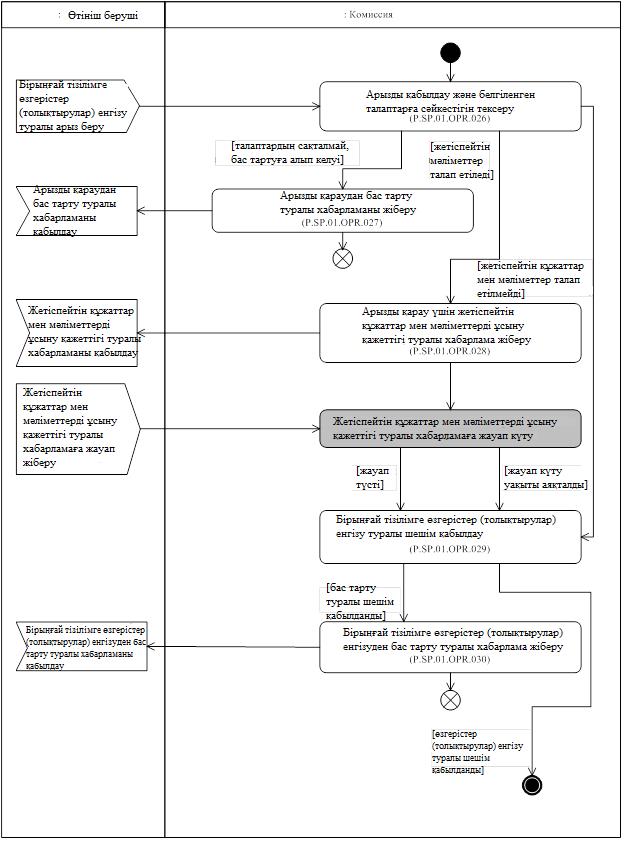 
      7-сурет. "Өтініш берушінің бірыңғай тізілімге өзгерістер (толықтырулар) енгізу туралы арызын қарау" (P.SP.01.PRC.002) рәсімін орындау схемасы
      53. "Өтініш берушінің бірыңғай тізілімге өзгерістер (толықтырулар) енгізу туралы арызын қарау" (P.SP.01.PRC.002) рәсімі өтініш беруші бірыңғай тізілімге өзгерістер (толықтырулар) енгізу туралы арыз берген кезде орындалады (қорғау мерзімін ұзартуды қоспағанда).
      54. "Арызды қабылдау және белгіленген талаптарға сәйкестігін тексеру" (P.SP.01.OPR.026) алдымен орындалатын операция болып табылады, оның нәтижесінде өтініш беруші ұсынған арыз Регламент талаптарына сәйкестігі тұрғысынан тексеріледі.
      55. Комиссия бірыңғай тізілімге өзгерістер (толықтырулар) енгізу туралы арыздың Регламентте белгіленген талаптарға сәйкес келмейтінін анықтап, ол бас тартуға әкеп соққан жағдайда "Арызды қараудан бас тарту туралы хабарлама жіберу" (P.SP.01.OPR.027) операциясы орындалады, оның нәтижесінде өтініш беруші арызды қараудан бас тарту туралы хабарлама алады.
      56. Жетіспейтін құжаттар мен мәліметтер талап етілген жағдайда "Арызды қарау үшін жетіспейтін құжаттар мен мәліметтерді ұсыну қажеттігі туралы хабарлама жіберу" (P.SP.01.OPR.028) операциясы орындалады, оны орындаудың нәтижесінде Комиссия өтініш берушіге жетіспейтін құжаттар мен мәліметтерді ұсыну қажеттігі туралы хабарлама жібереді.
      Комиссия Регламентте белгіленген мерзімдерде өтініш берушіден жетіспейтін құжаттар мен мәліметтерді ұсыну қажеттігі туралы хабарламаға жауап күтеді.
      57. Жетіспейтін құжаттар мен мәліметтердің толық жиынтығы ұсынылған не өтініш беруші жетіспейтін құжаттар мен мәліметтерді Регламентте белгіленген мерзімде ұсынбаған жағдайда "Бірыңғай тізілімге өзгерістер (толықтырулар) енгізу туралы шешім қабылдау" (P.SP.01.OPR.029) операциясы орындалады, оның нәтижесінде Комиссия бірыңғай тізілімге өзгерістер (толықтырулар) енгізу туралы шешім немесе бірыңғай тізілімге өзгерістер (толықтырулар) енгізуден бас тарту туралы шешім қабылдайды.
      58. Комиссия бірыңғай тізілімге өзгерістер (толықтырулар) енгізуден бас тарту туралы шешім қабылдаған жағдайда " Бірыңғай тізілімге өзгерістер (толықтырулар) енгізуден бас тарту туралы хабарлама жіберу" (P.SP.01.OPR.030) операциясы орындалады, оны орындаудың нәтижесінде өтініш беруші бірыңғай тізілімге өзгерістер (толықтырулар) енгізуден бас тарту туралы хабарлама алады.
      59. Комиссияның бірыңғай тізілімге өзгерістер (толықтырулар) енгізу туралы шешім қабылдауы "Өтініш берушінің бірыңғай тізілімге өзгерістер (толықтырулар) енгізу туралы арызын қарау" (P.SP.01.PRC.002) рәсімін орындаудың нәтижесі болып табылады. Комиссия бірыңғай тізілімге өзгерістер (толықтырулар) енгізуден бас тарту туралы шешім қабылдаған жағдайда өтініш берушіні бірыңғай тізілімге өзгерістер енгізуден бас тарту туралы хабардар ету "Өтініш берушінің бірыңғай тізілімге өзгерістер (толықтырулар) енгізу туралы арызын қарау" (P.SP.01.PRC.002) рәсімін орындаудың нәтижесі болып табылады.
      60. "Өтініш берушінің бірыңғай тізілімге өзгерістер (толықтырулар) енгізу туралы арызын қарау" (P.SP.01.PRC.002) рәсімін орындау кезінде жүзеге асырылатын операциялар тізбесі 32-кестеде келтірілген.
      32-кесте "Өтініш берушінің бірыңғай тізілімге өзгерістер (толықтырулар) енгізу туралы арызын қарау" (P.SP.01.PRC.002) рәсімін орындау кезінде жүзеге асырылатын операциялар тізбесі
      33-кесте "Арызды қабылдау және белгіленген талаптарға сәйкестігін тексеру" (P.SP.01.OPR.026) операциясының сипаттамасы
      34-кесте "Арызды қараудан бас тарту туралы хабарлама жіберу" (P.SP.01.OPR.027) операциясының сипаттамасы
      35-кесте "Арызды қарау үшін жетіспейтін құжаттар мен мәліметтерді ұсыну қажеттігі туралы хабарлама жіберу" (P.SP.01.OPR.028) операциясының сипаттамасы
      36-кесте "Бірыңғай тізілімге өзгерістер (толықтырулар) енгізу туралы шешім қабылдау" (P.SP.01.OPR.029) операциясының сипаттамасы
      37-кесте "Бірыңғай тізілімге өзгерістер (толықтырулар) енгізуден бас тарту туралы хабарлама жіберу" (P.SP.01.OPR.030) операциясының сипаттамасы "Бірыңғай тізілімге өзгерістер (толықтырулар) енгізу" (P.SP.01.PRC.003) рәсімі
      61. "Бірыңғай тізілімге өзгерістер (толықтырулар) енгізу" (P.SP.01.PRC.003) рәсімін орындау схемасы 8-суретте келтірілген.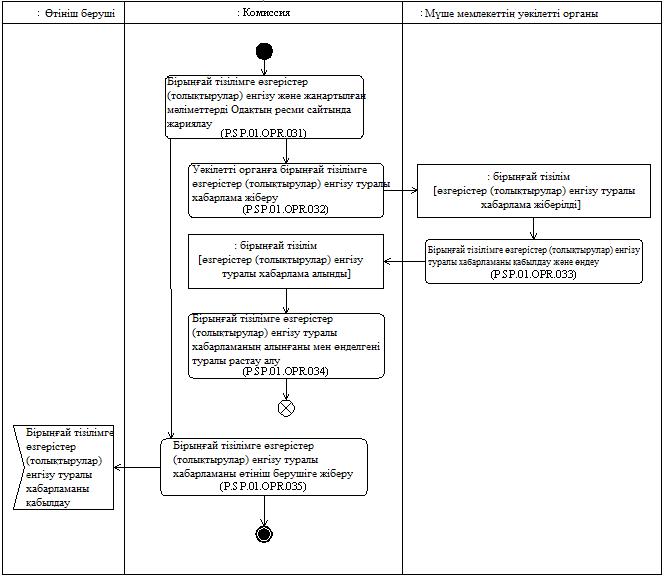 
      8-сурет. "Бірыңғай тізілімге өзгерістер (толықтырулар) енгізу" (P.SP.01.PRC.003) рәсімін орындау схемасы
      62. "Бірыңғай тізілімге өзгерістер (толықтырулар) енгізу" (P.SP.01.PRC.003) рәсімі өтініш берушінің бірыңғай тізілімге өзгерістер (толықтырулар) енгізу туралы арызын қарау нәтижесі бойынша Комиссия бірыңғай тізілімге өзгерістер (толықтырулар) енгізу туралы шешім қабылдаған кезде, сондай-ақ техникалық сипаттағы түзетулер енгізу қажеттігі анықталған кезде орындалады. Бұл рәсім шеңберінде бірыңғай тізілімге қосылған, Регламенттің 45-тармағында көзделген зияткерлік меншік объектілері туралы мәліметтерге өзгерістер (толықтырулар) енгізу қамтамасыз етілмейді (бұдан әрі – зияткерлік меншік объектілері туралы мәліметтерді өзгерту (толықтыру)).
      63. "Бірыңғай тізілімге өзгерістер (толықтырулар) енгізу және бірыңғай тізілімнің жаңартылған мәліметтерін жариялау" (P.SP.01.OPR.031) алдымен орындалатын операция болып табылады, оның нәтижесінде Комиссия бірыңғай тізілімге өзгерістер (толықтырулар) енгізеді және бірыңғай тізілімнің жаңартылған мәліметтерін Одақтың ақпараттық порталында жариялайды.
      64. Бірыңғай тізілімге өзгерістер (толықтырулар) енгізілгеннен және жаңартылған мәліметтер Одақтың ақпараттық порталында жарияланғаннан кейін Комиссия "Уәкілетті органға бірыңғай тізілімге өзгерістер (толықтырулар) енгізу туралы хабарлама жіберу" (P.SP.01.OPR.032) және "Өтініш берушіге бірыңғай тізілімге өзгерістер (толықтырулар) енгізу туралы хабарлама жіберу" (P.SP.01.OPR.035) операцияларының шеңберінде әр мүше мемлекеттің уәкілетті органы мен өтініш берушіні бірыңғай тізілімге енгізілген өзгерістер (толықтырулар) туралы хабардар етеді. Көрсетілген операцияларды орындау нәтижесі бойынша өтініш берушіге және әр мүше мемлекеттің уәкілетті органына тиісті хабарлама жіберіледі.
      65. Мүше мемлекеттің уәкілетті органына бірыңғай тізілімге өзгерістер (толықтырулар) енгізу туралы хабарлама түскен кезде "Бірыңғай тізілімге өзгерістер (толықтырулар) енгізу туралы хабарламаны қабылдау және өңдеу" (P.SP.01.OPR.033) операциясы орындалады, оны орындаудың нәтижесінде уәкілетті орган бірыңғай тізілімге өзгерістер (толықтырулар) енгізу туралы хабарлама алады және өңдейді, бірыңғай тізілімге өзгерістер (толықтырулар) енгізу туралы хабарламаның қабылданғаны және өңделгені туралы растау қалыптастырып, Комиссияға жібереді.
      66. Комиссияға бірыңғай тізілімге өзгерістер (толықтырулар) енгізу туралы хабарламаның қабылданғаны және өңделгені туралы растау түскен кезде "Бірыңғай тізілімге өзгерістер (толықтырулар) енгізу туралы хабарламаның қабылданғаны мен өңделгені туралы растау алу" (P.SP.01.OPR.034) операциясы орындалады, оны орындаудың нәтижесінде Комиссия көрсетілген растауды алады және өңдейді.
      67. Бірыңғай тізілімге өзгерістер (толықтырулар) енгізу, жаңартылған мәліметтердің Одақтың ақпараттық порталында жариялануы және бұл туралы өтініш беруші мен әр мүше мемлекеттің уәкілетті органын хабардар ету "Бірыңғай тізілімге өзгерістер (толықтырулар) енгізу" (P.SP.01.PRC.003) рәсімін орындаудың нәтижесі болып табылады.
      68. "Бірыңғай тізілімге өзгерістер (толықтырулар) енгізу" (P.SP.01.PRC.003) рәсімін орындау кезінде жүзеге асырылатын операциялар тізбесі 38-кестеде келтірілген.
      38-кесте "Бірыңғай тізілімге өзгерістер (толықтырулар) енгізу" (P.SP.01.PRC.003) рәсімін орындау кезінде жүзеге асырылатын операциялар тізбесі
      39-кесте "Бірыңғай тізілімге өзгерістер (толықтырулар) енгізу және бірыңғай тізілімнің жаңартылған мәліметтерін жариялау" (P.SP.01.OPR.031) операциясының сипаттамасы
      40-кесте "Уәкілетті органға бірыңғай тізілімге өзгерістер (толықтырулар) енгізу туралы хабарлама жіберу" (P.SP.01.OPR.032) операциясының сипаттамасы
      41-кесте "Бірыңғай тізілімге өзгерістер (толықтырулар) енгізу туралы хабарламаны қабылдау және өңдеу" (P.SP.01.OPR.033) операциясының сипаттамасы
      42-кесте "Бірыңғай тізілімге өзгерістер (толықтырулар) енгізу туралы хабарламаның қабылданғаны мен өңделгені туралы растау алу" (P.SP.01.OPR.034) операциясының сипаттамасы
      43-кесте "Өтініш берушіге бірыңғай тізілімге өзгерістер (толықтырулар) енгізу туралы хабарлама жіберу" (P.SP.01.OPR.035) операциясының сипаттамасы "Қорғау мерзімін ұзарту" (P.SP.01.PRC.004) рәсімі
      69. "Қорғау мерзімін ұзарту" (P.SP.01.PRC.004) рәсімін орындау схемасы 9 және 10-суреттерде келтірілген.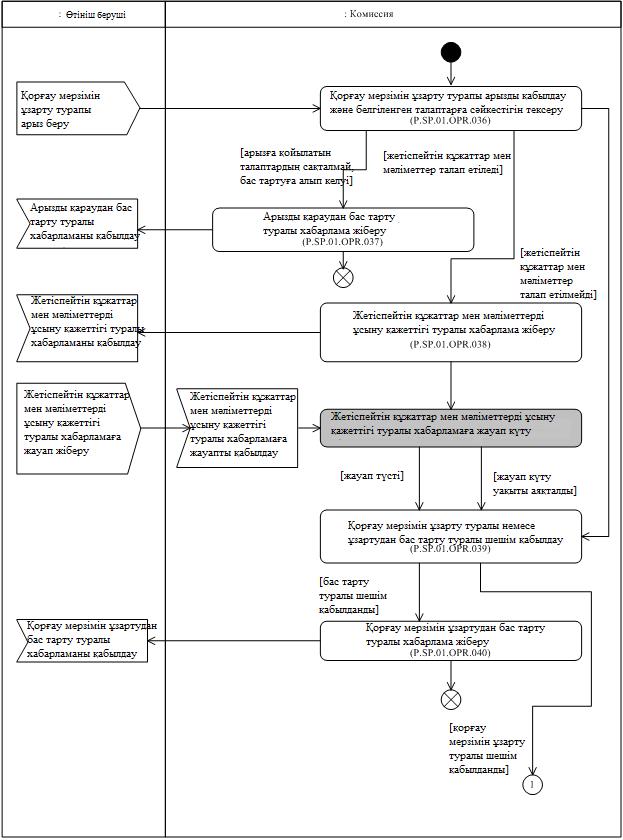 
      9-сурет. P.SP.01.OPR.036 – P.SP.01.OPR.040 операциялары үшін "Қорғау мерзімін ұзарту" (P.SP.01.PRC.004) рәсімін орындау схемасы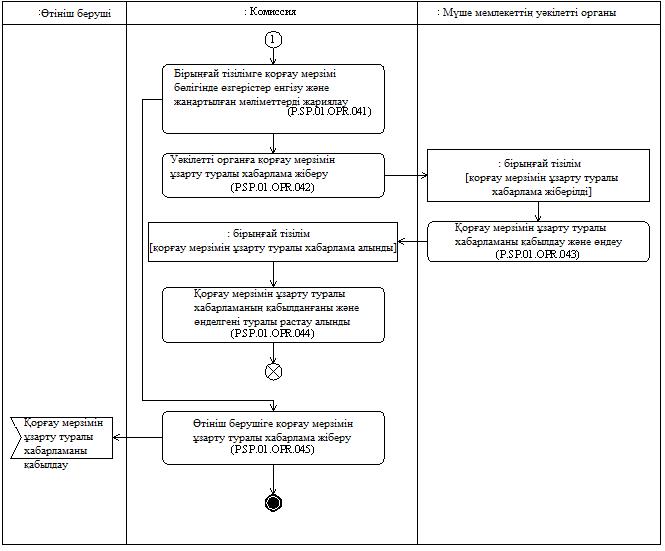 
      10-сурет.  P.SP.01.OPR.041 – P.SP.01.OPR.045 операциялары үшін "Қорғау мерзімін ұзарту" (P.SP.01.PRC.004) рәсімін орындау схемасы
      70. "Қорғау мерзімін ұзарту" (P.SP.01.PRC.004) рәсімі зияткерлік меншік объектілерге құқықтарды қорғау мерзімін мүше мемлекеттердің кеден органдарының ұзартуы қажет болған кезде орындалады.
      71. "Қорғау мерзімін ұзарту туралы арызды қабылдау және белгіленген талаптарға сәйкестігін тексеру" (P.SP.01.OPR.036) алдымен орындалатын операция болып табылады, оның нәтижесінде өтініш беруші ұсынған арыз Регламент талаптарына сәйкестігі тұрғысынан тексеріледі.
      72. Өтініш беруші Регламентте белгіленген, арызды ресімдеуге қойылатын талаптарды сақтамаған жағдайда "Арызды қараудан бас тарту туралы хабарлама жіберу" (P.SP.01.OPR.037) операциясы орындалады, оның нәтижесінде өтініш берушіге арызды қараудан бас тарту туралы хабарлама жіберіледі.
      73. Жетіспейтін құжаттар мен мәліметтер талап етілген жағдайда "Жетіспейтін құжаттар мен мәліметтерді ұсыну қажеттігі туралы хабарлама жіберу" (P.SP.01.OPR.038) операциясы орындалады, оны орындаудың нәтижесінде Комиссия өтініш берушіге жетіспейтін құжаттар мен мәліметтерді ұсыну қажеттігі туралы хабарлама жібереді.
      Комиссия Регламентте белгіленген мерзімдерде өтініш берушіден жетіспейтін құжаттар мен мәліметтерді ұсыну қажеттігі туралы хабарламаға жауап күтеді.
      74. Құжаттар мен мәліметтердің толық топтамасы ұсынылған жағдайда не өтініш беруші жетіспейтін құжаттар мен мәліметтерді Регламентте белгіленген мерзімде ұсынбаған кезде "Қорғау мерзімін ұзарту туралы немесе ұзартудан бас тарту туралы шешім қабылдау" (P.SP.01.OPR.039) операциясы орындалады, оның нәтижесінде Комиссия қорғау мерзімін ұзарту туралы немесе ұзартудан бас тарту туралы шешім қабылдайды.
      75. Өтініш беруші жетіспейтін құжаттар мен мәліметтерді Регламентте белгіленген мерзімде ұсынбаған жағдайда не Регламенттің 42-тармағында белгіленген шарттар сақталмаған кезде Комиссия қорғау мерзімін ұзартудан бас тарту туралы шешім қабылдайды. Бұл ретте "Қорғау мерзімін ұзартудан бас тарту туралы хабарлама жіберу" (P.SP.01.OPR.040) операциясы орындалады, оның нәтижесінде Комиссия өтініш берушіні қабылданған шешім туралы хабардар етеді.
      76. Қорғау мерзімін ұзарту туралы шешім қабылданған жағдайда "Бірыңғай тізілімге қорғау мерзімі бөлігінде өзгерістер енгізу және бірыңғай тізілімнің жаңартылған мәліметтерін жариялау" (P.SP.01.OPR.041) операциясы орындалады, оның нәтижесінде Комиссия бірыңғай тізілімге тиісті өзгерістер енгізеді және бірыңғай тізілімнің жаңартылған мәліметтерін Одақтың ақпараттық порталында жариялайды.
      77. Бірыңғай тізілімге өзгерістер енгізілгеннен және бірыңғай тізілімнің жаңартылған мәліметтері Одақтың ақпараттық порталында жарияланғаннан кейін Комиссия "Уәкілетті органға қорғау мерзімін ұзарту туралы хабарлама жіберу" (P.SP.01.OPR.042) және "Өтініш берушіге қорғау мерзімін ұзарту туралы хабарлама жіберу" (P.SP.01.OPR.045) операцияларын орындау шеңберінде бірыңғай тізілімге енгізілген өзгерістер және қорғау мерзімін ұзарту туралы әр мүше мемлекеттің уәкілетті органына хабарлама жібереді және өтініш берушіге хабарлама жібереді. Көрсетілген операцияларды орындау нәтижесінде тиісті хабарламалар әр мүше мемлекеттің уәкілетті органына жіберіледі.
      78. Мүше мемлекеттің уәкілетті органына қорғау мерзімін ұзарту туралы хабарлама түскен кезде "Қорғау мерзімін ұзарту туралы хабарламаны қабылдау және өңдеу" (P.SP.01.OPR.043) операциясы орындалады, оны орындаудың нәтижесінде мүше мемлекеттің уәкілетті органы көрсетілген хабарламаны алады және өңдейді, қорғау мерзімін ұзарту туралы хабарламаның қабылданғаны мен өңделгені туралы растауды қалыптастырады және Комиссияға жібереді.
      79. Комиссияға қорғау мерзімін ұзарту туралы хабарламаның қабылданғаны мен өңделгені туралы растау түскен кезде "Қорғау мерзімін ұзарту туралы хабарламаның қабылданғаны мен өңделгені туралы растау алу" (P.SP.01.OPR.044) операциясы орындалады, оны орындаудың нәтижесінде Комиссия көрсетілген растауды алады және өңдейді.
      80. Комиссия қорғау мерзімін ұзарту туралы шешім қабылдаған жағдайда қорғау мерзімін ұзарту, бірыңғай тізілімге тиімді өзгерістер енгізу, бірыңғай тізілімнің жаңартылған мәліметтерін Одақтың ақпараттық порталында жариялау және бұл туралы өтініш берушіні хабардар ету, сондай-ақ әр мүше мемлекеттің уәкілетті органын хабардар ету "Қорғау мерзімін ұзарту" (P.SP.01.PRC.004) рәсімін орындаудың нәтижесі болып табылады. Комиссия қорғау мерзімін ұзартудан бас тарту туралы шешім қабылдаған жағдайда өтініш берушіні Комиссия қабылдаған шешім туралды хабардар ету "Қорғау мерзімін ұзарту" (P.SP.01.PRC.004) рәсімін орындаудың нәтижесі болып табылады.
      81. "Қорғау мерзімін ұзарту" (P.SP.01.PRC.004) рәсімін орындау кезінде жүзеге асырылатын операциялар тізбесі 44-кестеде келтірілген.
      44-кесте "Қорғау мерзімін ұзарту" (P.SP.01.PRC.004) рәсімін орындау кезінде жүзеге асырылатын операциялар тізбесі
      45-кесте "Қорғау мерзімін ұзарту туралы арызды қабылдау және белгіленген талаптарға сәйкестігін тексеру" (P.SP.01.OPR.036) операциясының сипаттамасы
      46-кесте "Арызды қараудан бас тарту туралы хабарлама жіберу" (P.SP.01.OPR.037) операциясының сипаттамасы
      47-кесте "Жетіспейтін құжаттар мен мәліметтерді ұсыну қажеттігі туралы хабарлама жіберу" (P.SP.01.OPR.038) операциясының сипаттамасы
      48-кесте "Қорғау мерзімін ұзарту туралы немесе ұзартудан бас тарту туралы шешім қабылдау" (P.SP.01.OPR.039) операциясының сипаттамасы
      49-кесте "Қорғау мерзімін ұзартудан бас тарту туралы хабарлама жіберу" (P.SP.01.OPR.040) операциясының сипаттамасы
      50-кесте "Бірыңғай тізілімге қорғау мерзімі бөлігінде өзгерістер енгізу және бірыңғай тізілімнің жаңартылған мәліметтерін жариялау" (P.SP.01.OPR.041) операциясының сипаттамасы
      51-кесте "Уәкілетті органға қорғау мерзімін ұзарту туралы хабарлама жіберу" (P.SP.01.OPR.042) операциясының сипаттамасы
      52-кесте "Қорғау мерзімін ұзарту туралы хабарламаны қабылдау және өңдеу" (P.SP.01.OPR.043) операциясының сипаттамасы
      53-кесте "Қорғау мерзімін ұзарту туралы хабарламаның қабылданғаны мен өңделгені туралы растау алу" (P.SP.01.OPR.044) операциясының сипаттамасы
      54-кесте "Өтініш берушіге қорғау мерзімін ұзарту туралы хабарлама жіберу" (P.SP.01.OPR.045) операциясының сипаттамасы "Өтініш берушінің арызы негізінде зияткерлік меншік объектілерін бірыңғай тізілімнен алып тастау" (P.SP.01.PRC.005) рәсімі
      82. "Өтініш берушінің арызы негізінде зияткерлік меншік объектілерін бірыңғай тізілімнен алып тастау" (P.SP.01.PRC.005) рәсімін орындау схемасы 11-суретте келтірілген.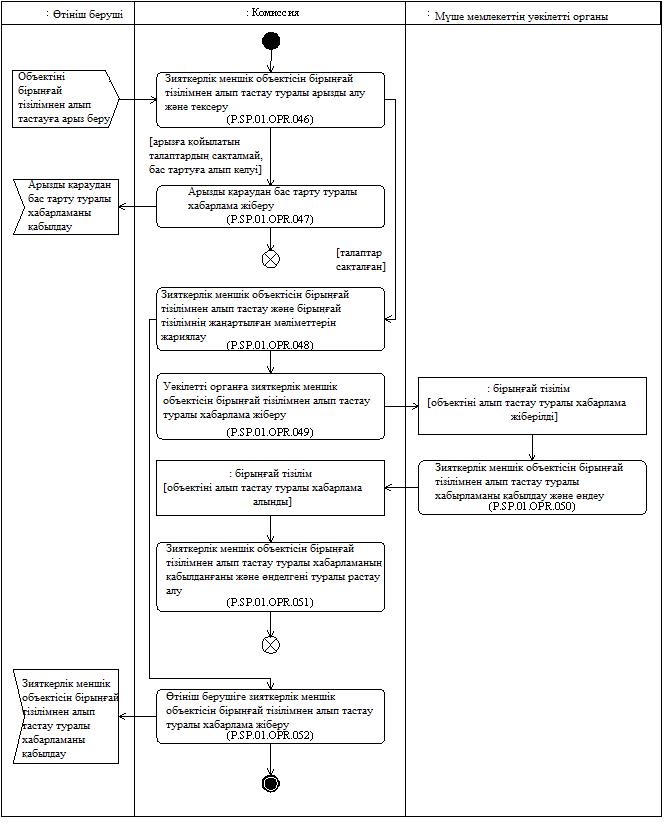 
      11-сурет. "Өтініш берушінің арызы негізінде зияткерлік меншік объектілерін бірыңғай тізілімнен алып тастау" (P.SP.01.PRC.005) рәсімін орындау схемасы
      83. "Өтініш берушінің арызы негізінде зияткерлік меншік объектілерін бірыңғай тізілімнен алып тастау" (P.SP.01.PRC.005) рәсімі Комиссияға өтініш берушіден зияткерлік меншік объектісін бірыңғай тізілімнен алып тастау туралы арыз түскен кезде орындалады.
      84. "Зияткерлік меншік объектісін бірыңғай тізілімнен алып тастау туралы арызды алу және тексеру" (P.SP.01.OPR.046) алдымен орындалатын операция болып табылады, оның нәтижесінде өтініш беруші ұсынған құжаттар Регламент талаптарына сәйкестігі тұрғысынан тексеріледі.
      85. Өтініш беруші зияткерлік меншік объектісін бірыңғай тізілімнен алып тастау туралы арызды ресімдеуге қойылатын, Регламентте белгіленген талаптарды сақтамаған не Регламенттің 47-тармағында айқындалған талаптар сақталмаған жағдайда "Арызды қараудан бас тарту туралы хабарлама жіберу" (P.SP.01.OPR.047) операциясы орындалады, оның нәтижесінде өтініш берушіге арызды қараудан бас тарту туралы хабарлама жіберіледі.
      86. Өтініш беруші зияткерлік меншік объектілерін бірыңғай тізілімнен алып тастау туралы арызды ресімдеуге қойылатын, Регламентте белгіленген талаптарды, сондай-ақ Регламенттің 47-тармағында айқындалған талаптарды сақтаған жағдайда "Зияткерлік меншік объектісін бірыңғай тізілімнен алып тастау және бірыңғай тізілімнің жаңартылған мәліметтерін жариялау" (P.SP.01.OPR.048) операциясы орындалады, оның нәтижесінде Комиссия бірыңғай тізілімге тиісті өзгерістер енгізеді және бірыңғай тізілімнің жаңартылған мәліметтерін Одақтың ақпараттық порталында жариялайды.
      87. Бірыңғай тізілімге өзгерістер енгізілгеннен және бірыңғай тізілімнің жаңартылған мәліметтері Одақтың ақпараттық порталында жарияланғаннан кейін Комиссия "Уәкілетті органға зияткерлік меншік объектісінің бірыңғай тізілімнен алып тасталғаны туралы хабарлама жіберу" (P.SP.01.OPR.049) және "Өтініш берушіге зияткерлік меншік объектісінің бірыңғай тізілімнен алып тасталғаны туралы хабарлама жіберу" (P.SP.01.OPR.052) операцияларын орындау шеңберінде Регламенттің 51-тармағында айқындалған мерзімде әр мүше мемлекеттің уәкілетті органы мен өтініш берушіні зияткерлік меншік объектісінің бірыңғай тізілімнен алып тасталғаны туралы хабардар етеді. Көрсетілген операцияларды орындау нәтижесі бойынша тиісті хабарламалар әр мүше мемлекеттің уәкілетті органы мен өтініш берушіге жіберіледі.
      88. Уәкілетті органға зияткерлік меншік объектісінің бірыңғай тізілімнен алып тасталғаны туралы хабарлама түскен кезде "Зияткерлік меншік объектісінің бірыңғай тізілімнен алып тасталғаны туралы хабарламаны қабылдау және өңдеу" (P.SP.01.OPR.050) операциясы орындалады, оны орындаудың нәтижесінде уәкілетті орган көрсетілген хабарламаны алады және өңдейді, зияткерлік меншік объектісінің бірыңғай тізілімнен алып тасталғаны туралы хабарламаның қабылданғаны және өңделгені туралы растауды қалыптастырып, Комиссияға жібереді.
      89. Комиссияға зияткерлік меншік объектісінің бірыңғай тізілімнен алып тасталғаны туралы хабарламаның қабылданғаны және өңделгені туралы растау түскен кезде "Зияткерлік меншік объектісінің бірыңғай тізілімнен алып тасталғаны туралы хабарламаның қабылданғаны және өңделгені туралы растау алу" (P.SP.01.OPR.051) операциясы орындалады, оны орындаудың нәтижесінде Комиссия көрсетілген растауды алады және өңдейді.
      90. Бірыңғай тізілімге енгізілген өзгерістер және бұл туралы әр мүше мемлекеттің уәкілетті органы мен өтініш берушіні хабардар ету не зияткерлік меншік объектілерін бірыңғай тізілімнен алып тастау туралы арызды қараудан бас тарту "Өтініш берушінің арызы негізінде зияткерлік меншік объектілерін бірыңғай тізілімнен алып тастау" (P.SP.01.PRC.005) рәсімін орындаудың нәтижесі болып табылады.
      91. "Өтініш берушінің арызы негізінде зияткерлік меншік объектілерін бірыңғай тізілімнен алып тастау" (P.SP.01.PRC.005) ресімін орындау кезінде орындалатын операциялар тізбесі 55-кестеде келтірілген.
      55-кесте "Өтініш берушінің арызы негізінде зияткерлік меншік объектілерін бірыңғай тізілімнен алып тастау" (P.SP.01.PRC.005) ресімін орындау кезінде орындалатын операциялар тізбесі
      56-кесте "Зияткерлік меншік объектісін бірыңғай тізілімнен алып тастау туралы арызды алу және тексеру" (P.SP.01.OPR.046) операциясының сипаттамасы
      57-кесте "Арызды қараудан бас тарту туралы хабарлама жіберу" (P.SP.01.OPR.047) операциясының сипаттамасы
      58-кесте "Зияткерлік меншік объектісін бірыңғай тізілімнен алып тастау және бірыңғай тізілімнің жаңартылған мәліметтерін жариялау" (P.SP.01.OPR.048) операциясының сипаттамасы
      59-кесте "Уәкілетті органға зияткерлік меншік объектісінің бірыңғай тізілімнен алып тасталғаны туралы хабарлама жіберу" (P.SP.01.OPR.049) операциясының сипаттамасы
      60-кесте "Зияткерлік меншік объектісінің бірыңғай тізілімнен алып тасталғаны туралы хабарламаны қабылдау және өңдеу" (P.SP.01.OPR.050) операциясының сипаттамасы
      61-кесте "Зияткерлік меншік объектісінің бірыңғай тізілімнен алып тасталғаны туралы хабарламаның қабылданғаны және өңделгені туралы растау алу" (P.SP.01.OPR.051) операциясының сипаттамасы
      62-кесте "Өтініш берушіге зияткерлік меншік объектісінің бірыңғай тізілімнен алып тасталғаны туралы хабарлама жіберу" (P.SP.01.OPR.052) операциясының сипаттамасы "Өтініш берушінің арызына байланысы жоқ негіздер туындаған кезде  зияткерлік меншік объектілерін бірыңғай тізілімнен алып тастау" (P.SP.01.PRC.006) рәсімі
      92. "Өтініш берушінің арызына байланысы жоқ негіздер туындаған кезде  зияткерлік меншік объектілерін бірыңғай тізілімнен алып тастау" (P.SP.01.PRC.006) рәсімін орындау схемасы 12 және 13-суреттерде келтірілген.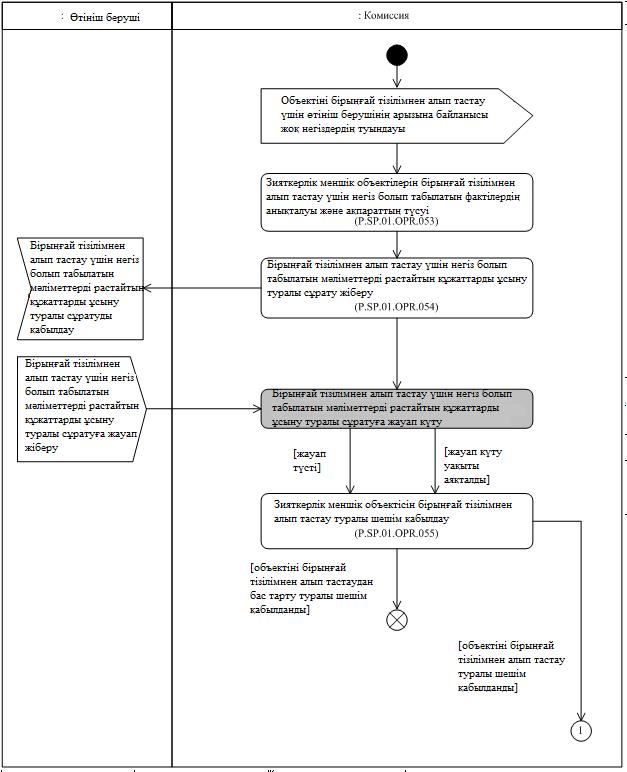 
      12-сурет. P.SP.01.OPR.053 – P.SP.01.OPR.055 операциялары үшін "Өтініш берушінің арызына байланысы жоқ негіздер туындаған кезде  зияткерлік меншік объектілерін бірыңғай тізілімнен алып тастау" (P.SP.01.PRC.006) рәсімін орындау схемасы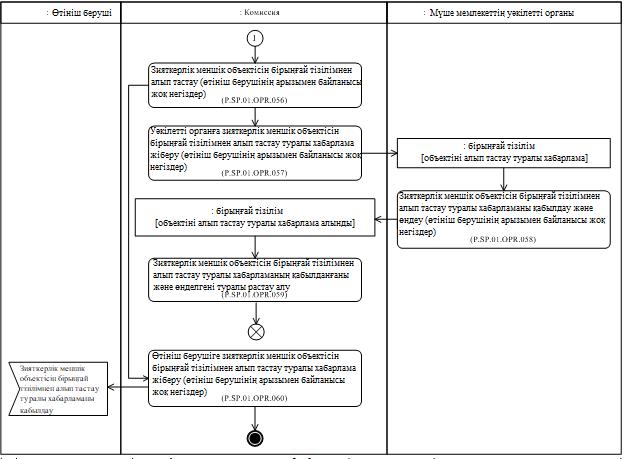 
      13-сурет. P.SP.01.OPR.056 – P.SP.01.OPR.060 операциялары үшін "Өтініш берушінің арызына байланысы жоқ негіздер туындаған кезде зияткерлік меншік объектілерін бірыңғай тізілімнен алып тастау" (P.SP.01.PRC.006) рәсімін орындау схемасы
      93. "Өтініш берушінің арызына байланысы жоқ негіздер туындаған кезде  зияткерлік меншік объектілерін бірыңғай тізілімнен алып тастау" (P.SP.01.PRC.006) рәсімі зияткерлік меншік объектісін бірыңғай тізілімнен алып тастау үшін негіз болған оқиғалар туындаған кезде орындалады. Осы рәсім шеңберінде зияткерлік меншік объектісін бірыңғай тізілімнен алып тастау үшін Регламенттің 46-тармағында айқындалған негіздер қолданылады, бұған өтініш берушінің арызы қосылмайды.
      94. "Зияткерлік меншік объектісін бірыңғай тізілімнен алып тастау үшін негіз болатын фактілердің анықталуы және ақпараттың түсуі"(P.SP.01.OPR.053) алдымен орындалатын операция болып табылады, оның нәтижесінде зияткерлік меншік объектісін бірыңғай тізілімнен алып тастау үшін анықталған фактілер мен түскен ақпараттың негізділігі мен дұрыстығын тексеру жүзеге асырылады.
      95. Ұсынылған құжаттардың және (немесе) мәліметтердің дәйексіздігі туралы ақпарат түскен жағдайда "Зияткерлік меншік объектісін бірыңғай тізілімнен алып тастау үшін негіз болатын мәліметтерді растайтын құжаттарды ұсыну туралы сұрату жіберу" (P.SP.01.OPR.054) операциясы орындалуы мүмкін, оны орындаудың нәтижесінде Комиссия өтініш берушіге зияткерлік меншік объектісін бірыңғай тізілімнен алып тастау үшін негіз болатын мәліметтерді растайтын құжаттарды ұсыну туралы сұрату жібереді.
      Комиссия Регламенттің 50-тармағында белгіленген мерзімде өтініш берушіден зияткерлік меншік объектісін бірыңғай тізілімнен алып тастау үшін негіз болатын мәліметтерді растайтын құжаттарды ұсыну туралы сұратуға жауап күтеді.
      96. Өтініш беруші зияткерлік меншік объектісін бірыңғай тізілімнен алып тастау үшін негіз болатын мәліметтерді растайтын құжаттарды ұсынған не Регламенттің 50-тармағында белгіленген мерзімде ұсынбаған жағдайда "Зияткерлік меншік объектісін бірыңғай тізілімнен алып тастау туралы шешім қабылдау" (P.SP.01.OPR.055) операциясы орындалады, оның нәтижесінде Комиссия зияткерлік меншік объектісін бірыңғай тізілімнен алып тастау туралы шешім не зияткерлік меншік объектісін бірыңғай тізілімнен алып тастаудан бас тарту туралы шешім қабылдайды.
      97. Комиссия зияткерлік меншік объектісін бірыңғай тізілімнен алып тастау туралы шешім қабылдаған жағдайда "Зияткерлік меншік объектісін бірыңғай тізілімнен алып тастау (өтініш берушінің арызымен байланысы жоқ негіздер)" (P.SP.01.OPR.056) операциясы орындалады, оның нәтижесінде Комиссия бірыңғай тізілімге тиісті өзгерістер енгізеді және Регламенттің 51-тармағында айқындалған мерзімде бірыңғай тізілімнің жаңартылған мәліметтерін Одақтың ақпараттық порталында жариялайды.
      98. Бірыңғай тізілімге өзгерістер енгізілгеннен және бірыңғай тізілімнің жаңартылған мәліметтері Одақтың ақпараттық порталында жарияланғаннан кейін Комиссия "Уәкілетті органға зияткерлік меншік объектісін бірыңғай тізілімнен алып тастау туралы хабарлама жіберу (өтініш берушінің арызына байланысы жоқ негіздер)" (P.SP.01.OPR.057) және "Өтініш берушіге зияткерлік меншік объектісін бірыңғай тізілімнен алып тастау туралы хабарлама жіберу (өтініш берушінің арызына байланысы жоқ негіздер)" (P.SP.01.OPR.060) операцияларын орындау шеңберінде Регламенттің 51-тармағында айқындалған мерзімде әр мүше мемлекеттің уәкілетті органы мен өтініш берушіні бірыңғай тізілімге зияткерлік меншік объектісін бірыңғай тізілімнен алып тастау бөлігінде енгізілген өзгерістер туралы хабардар етеді. Көрсетілген операцияларды орындау шеңберінде тиісті хабарламалар әр мүше мемлекеттің уәкілетті органына және өтініш берушіге жіберіледі.
      99. Уәкілетті органға зияткерлік меншік объектісін бірыңғай тізілімнен алып тастау туралы хабарлама түскен кезде "Зияткерлік меншік объектісін бірыңғай тізілімнен алып тастау туралы хабарламаны қабылдау және өңдеу (өтініш берушінің арызына байланысы жоқ негіздер)" (P.SP.01.OPR.058) операциясы орындалады, оны орындаудың нәтижесінде уәкілетті орган көрсетілген хабарламаны алады және өңдейді, зияткерлік меншік объектісін бірыңғай тізілімнен алып тастау туралы хабарламаның қабылданғаны және өңделгені туралы растауды қалыптастырып, Комиссияға жібереді.
      100. Комиссияға  зияткерлік меншік объектісін бірыңғай тізілімнен алып тастау туралы хабарламаның қабылданғаны және өңделгені туралы растау түскен кезде "Зияткерлік меншік объектісін бірыңғай тізілімнен алып тастау туралы хабарламаның қабылданғаны және өңделгені туралы растау алу (өтініш берушінің арызына байланысы жоқ негіздер)" (P.SP.01.OPR.059) операциясы орындалады, оны орындаудың нәтижесінде Комиссия көрсетілген растауды алады және өңдейді.
      101. Бірыңғай тізілімге енгізілген өзгерістер және өтініш беруші мен әр мүше мемлекеттің уәкілетті органын бұл туралы хабардар ету не мұндай өзгерістер мен хабарламалардың болмауы "Өтініш берушінің арызына байланысы жоқ негіздер туындаған кезде зияткерлік меншік объектілерін бірыңғай тізілімнен алып тастау" (P.SP.01.PRC.006) рәсімін орындаудың нәтижесі болып табылады.
      102. "Өтініш берушінің арызына байланысы жоқ негіздер туындаған кезде  зияткерлік меншік объектілерін бірыңғай тізілімнен алып тастау" (P.SP.01.PRC.006) рәсімін орындау кезінде жүзеге асырылатын операциялар тізбесі 63-кестеде келтірілген.
      63-кесте "Өтініш берушінің арызына байланысы жоқ негіздер туындаған кезде  зияткерлік меншік объектілерін бірыңғай тізілімнен алып тастау" (P.SP.01.PRC.006) рәсімін орындау кезінде жүзеге асырылатын операциялар тізбесі
      64-кесте "Зияткерлік меншік объектісін бірыңғай тізілімнен алып тастау үшін негіз болатын фактілердің анықталуы және ақпараттың түсуі" (P.SP.01.OPR.053) операциясының сипаттамасы
      65-кесте "Зияткерлік меншік объектісін бірыңғай тізілімнен алып тастау үшін негіз болатын мәліметтерді растайтын құжаттарды ұсыну туралы сұрату жіберу" (P.SP.01.OPR.054) операциясының сипаттамасы
      66-кесте "Зияткерлік меншік объектісін бірыңғай тізілімнен алып тастау туралы шешім қабылдау" (P.SP.01.OPR.055) операциясының сипаттамасы
      67-кесте "Зияткерлік меншік объектісін бірыңғай тізілімнен алып тастау (өтініш берушінің арызымен байланысы жоқ негіздер)" (P.SP.01.OPR.056) операциясының сипаттамасы
      68-кесте "Уәкілетті органға зияткерлік меншік объектісін бірыңғай тізілімнен алып тастау туралы хабарлама жіберу (өтініш берушінің арызына байланысы жоқ негіздер)" (P.SP.01.OPR.057) операциясының сипаттамасы
      69-кесте "Зияткерлік меншік объектісін бірыңғай тізілімнен алып тастау туралы хабарламаны қабылдау және өңдеу (өтініш берушінің арызына байланысы жоқ негіздер)" (P.SP.01.OPR.058) операциясының сипаттамасы
      70-кесте "Зияткерлік меншік объектісін бірыңғай тізілімнен алып тастау туралы хабарламаның қабылданғаны және өңделгені туралы растау алу (өтініш берушінің арызына байланысы жоқ негіздер)" (P.SP.01.OPR.059) операциясының сипаттамасы
      71-кесте "Өтініш берушіге зияткерлік меншік объектісін бірыңғай тізілімнен алып тастау туралы хабарлама жіберу (өтініш берушінің арызына байланысы жоқ негіздер)" (P.SP.01.OPR.060) операциясының сипаттамасы "Тауарлардың айналымына жататын мәліметтерді өзгерту (толықтыру)" (P.SP.01.PRC.007) рәсімі
      103. "Тауарлардың айналымына жататын мәліметтерді өзгерту (толықтыру)" (P.SP.01.PRC.007) рәсімін орындау схемасы 14-суретте келтірілген.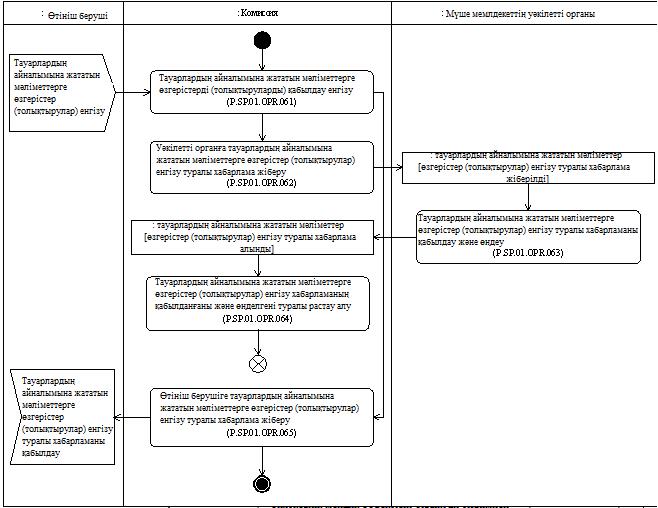 
      14-сурет. "Тауарлардың айналымына жататын мәліметтерді өзгерту (толықтыру)" (P.SP.01.PRC.007) рәсімін орындау схемасы
      104. "Тауарлардың айналымына жататын мәліметтерді өзгерту (толықтыру)" (P.SP.01.PRC.007) рәсімі Одақтың ақпараттық порталындағы жеке кабинет сервистерін пайдалану арқылы өтініш беруші Регламенттің 45-тармағында айқындалған мәліметтерге өзгерістер (толықтырулар) енгізген кезде орындалады.
      105. "Тауарлардың айналымына жататын мәліметтерге өзгерістерді (толықтыруларды) қабылдау және енгізу" (P.SP.01.OPR.061) алдымен орындалатын операция болып табылады, оның нәтижесінде тауарлардың айналымына жататын мәліметтерге мәлімделген өзгерістер (толықтырулар) енгізіледі.
      106. Тауарлардың айналымына жататын мәліметтерге өзгерістер (толықтырулар) енгізілгеннен кейін Комиссия "Уәкілетті органға тауарлардың айналымына жататын мәліметтерге өзгерістер (толықтырулар) енгізу туралы хабарлама жіберу" (P.SP.01.OPR.062) және "Өтініш берушіге тауарлардың айналымына жататын мәліметтерге өзгерістер (толықтырулар) енгізу туралы хабарлама жіберу" (P.SP.01.OPR.065) операцияларын орындау шеңберінде әр мүше мемлекеттің уәкілетті органына және өтініш берушіге енгізілген өзгерістер (толықтырулар) туралы хабарлама жібереді.
      Көрсетілген операцияларды орындау нәтижесі бойынша әр мүше мемлекеттің уәкілетті органына және өтініш берушіге тиісті хабарламалар жіберіледі.
      107. Мүше мемлекеттің уәкілетті органына тауарлардың айналымына жататын мәліметтерге өзгерістер (толықтырулар) енгізу туралы хабарлама түскен кезде "Тауарлардың айналымына жататын мәліметтерге өзгерістер (толықтырулар) енгізу туралы хабарламаны қабылдау және өңдеу" (P.SP.01.OPR.063) операциясы орындалады, оны орындаудың нәтижесінде мүше мемлекеттің уәкілетті органы тауарлардың айналымына жататын мәліметтерге өзгерістер (толықтырулар) енгізу туралы хабарламаны алады және өңдейді, тауарлардың айналымына жататын мәліметтерге өзгерістер (толықтырулар) енгізу туралы хабарламаның қабылданғаны және өңделгені туралы растауды қалыптастырып, Комиссияға жібереді.
      108. Комиссияға тауарлардың айналымына жататын мәліметтерге өзгерістер (толықтырулар) енгізу туралы хабарламаның қабылданғаны және өңделгені туралы растау түскен кезде "Тауарлардың айналымына жататын мәліметтерге өзгерістер (толықтырулар) енгізу туралы хабарламаның қабылданғаны және өңделгені туралы растау алу" (P.SP.01.OPR.064) операциясы орындалады, оны орындаудың нәтижесінде Комиссия көрсетілген растауды алады және өңдейді.
      109. Комиссияда және ір мүше мемлекеттің уәкілетті органында тауарлардың айналымына жататын мәліметтерді өзгерту (толықтыру) "Тауарлардың айналымына жататын мәліметтерді өзгерту (толықтыру)" (P.SP.01.PRC.007) рәсімін орындаудың нәтижесі болып табылады.
      110. "Тауарлардың айналымына жататын мәліметтерді өзгерту (толықтыру)" (P.SP.01.PRC.007) рәсімін орындау кезінде жүзеге асырылатын операциялар тізбесі 72-кестеде келтірілген.
      72-кесте "Тауарлардың айналымына жататын мәліметтерді өзгерту (толықтыру)" (P.SP.01.PRC.007) рәсімін орындау кезінде жүзеге асырылатын операциялар тізбесі
      73-кесте "Тауарлардың айналымына жататын мәліметтерге өзгерістерді (толықтыруларды) қабылдау және енгізу" (P.SP.01.OPR.061) операциясының сипаттамасы
      74-кесте "Уәкілетті органға тауарлардың айналымына жататын мәліметтерге өзгерістер (толықтырулар) енгізу туралы хабарлама жіберу" (P.SP.01.OPR.062) операциясының сипаттамасы
      75-кесте "Тауарлардың айналымына жататын мәліметтерге өзгерістер (толықтырулар) енгізу туралы хабарламаны қабылдау және өңдеу" (P.SP.01.OPR.063) операциясының сипаттамасы
      76-кесте "Тауарлардың айналымына жататын мәліметтерге өзгерістер (толықтырулар) енгізу туралы хабарламаның қабылданғаны және өңделгені туралы растау алу" (P.SP.01.OPR.064) операциясының сипаттамасы
      77-кесте "Өтініш берушіге тауарлардың айналымына жататын мәліметтерге өзгерістер (толықтырулар) енгізу туралы хабарлама жіберу" (P.SP.01.OPR.065) операциясының сипаттамасы Бірыңғай тізілімді пайдалану рәсімдері "Тауарлардың айналымына жататын мәліметтердің жаңартылған күні мен уақыты туралы немесе бірыңғай тізілімнің жаңартылған күні мен уақыты туралы ақпарат алу" (P.SP.01.PRC.008) рәсімі
      111. "Тауарлардың айналымына жататын мәліметтердің жаңартылған күні мен уақыты туралы немесе бірыңғай тізілімнің жаңартылған күні мен уақыты туралы ақпарат алу" (P.SP.01.PRC.008) рәсімін орындау схемасы 15-суретте келтірілген.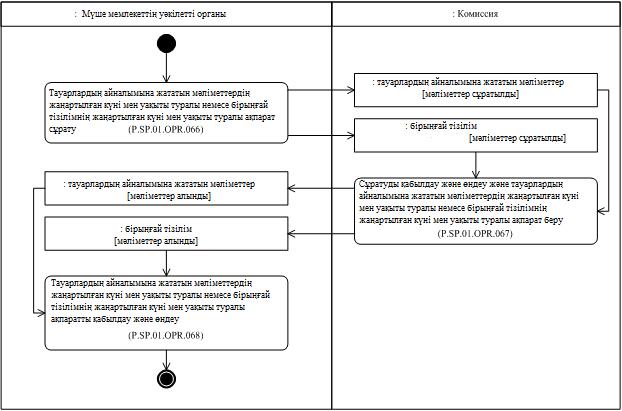 
      15-сурет. "Тауарлардың айналымына жататын мәліметтердің жаңартылған күні мен уақыты туралы немесе бірыңғай тізілімнің жаңартылған күні мен уақыты туралы ақпарат алу" (P.SP.01.PRC.008) рәсімін орындау схемасы
      112. "Тауарлардың айналымына жататын мәліметтердің жаңартылған күні мен уақыты туралы немесе бірыңғай тізілімнің жаңартылған күні мен уақыты туралы ақпарат алу" (P.SP.01.PRC.008) рәсімі мәліметтерді сұрататын мүше мемлекеттің уәкілетті органының ақпараттық жүйесінде сақталып тұрған мәліметтерді бірыңғай тізілімнің Комиссияда сақталып тұрған тиісті ақпаратымен синхрондау қажеттігін бағалау мақсатында орындалады.
      113. Алдымен "Тауарлардың айналымына жататын мәліметтердің жаңартылған күні мен уақыты туралы немесе бірыңғай тізілім мәліметтерінің жаңартылған күні мен уақыты туралы ақпарат сұрату" (P.SP.01.OPR.066) операциясы орындалады, оны орындаудың нәтижесінде мүше мемлекеттің уәкілетті органы мына сұрату түрлерінің бірін қалыптастырады және Комиссияға ұсынады:
      тауарлардың айналымына жататын мәліметтердің жаңартылған күні мен уақыты туралы ақпарат сұрату;
      тауарлардың айналымына жататын мәліметтердің жаңартылуына байланысы жоқ бірыңғай тізілім мәліметтерінің жаңартылған күні мен уақыты туралы ақпарат сұрату.
      114. Комиссия тауарлардың айналымына жататын мәліметтердің жаңартылған күні мен уақыты туралы ақпарат алуға сұрату немесе тауарлардың айналымына жататын мәліметтердің жаңартылуына байланысы жоқ бірыңғай тізілім мәліметтерінің жаңартылған күні мен уақыты туралы ақпаратқа сұрату алған кезде "Сұратуды қабылдау және өңдеу және тауарлардың айналымына жататын мәліметтердің жаңартылған күні мен уақыты туралы немесе бірыңғай тізілім мәліметтерінің жаңартылған күні мен уақыты туралы ақпарат беру" (P.SP.01.OPR.067) операциясы орындалады, оны орындаудың нәтижесінде сұратылған мәліметтерге қатысты соңғы рет жаңартылған күні мен уақыты туралы ақпарат қалыптастырылып, уәкілетті органға ұсынылады.
      115. Уәкілетті органға тауарлардың айналымына жататын мәліметтердің соңғы рет жаңартылған күні мен уақыты туралы немесе бірыңғай тізілім мәліметтерінің жаңартылған күні мен уақыты туралы ақпарат түскен кезде "Тауарлардың айналымына жататын мәліметтердің жаңартылған күні мен уақыты туралы немесе бірыңғай тізілім мәліметтерінің жаңартылған күні мен уақыты туралы ақпаратты қабылдау және өңдеу" (P.SP.01.OPR.068) операциясы орындалады.
      116. Мүше мемлекеттің уәкілетті органының сұратылған мәліметтерге қатысты соңғы рет жаңартылған күні мен уақыты туралы ақпарат алуы "Тауарлардың айналымына жататын мәліметтердің жаңартылған күні мен уақыты туралы немесе бірыңғай тізілімнің жаңартылған күні мен уақыты туралы ақпарат алу" (P.SP.01.PRC.008) рәсімін орындаудың нәтижесі болып табылады.
      117. "Тауарлардың айналымына жататын мәліметтердің жаңартылған күні мен уақыты туралы немесе бірыңғай тізілімнің жаңартылған күні мен уақыты туралы ақпарат алу" (P.SP.01.PRC.008) рәсімінің шеңберінде орындалатын ортақ процесс операцияларының тізбесі 78-кестеде келтірілген.
      78-кесте "Тауарлардың айналымына жататын мәліметтердің жаңартылған күні мен уақыты туралы немесе бірыңғай тізілімнің жаңартылған күні мен уақыты туралы ақпарат алу" (P.SP.01.PRC.008) рәсімінің шеңберінде орындалатын ортақ процесс операцияларының тізбесі
      79-кесте "Тауарлардың айналымына жататын мәліметтердің жаңартылған күні мен уақыты туралы немесе бірыңғай тізілім мәліметтерінің жаңартылған күні мен уақыты туралы ақпарат сұрату" (P.SP.01.OPR.066) операциясының сипаттамасы
      80-кесте "Сұратуды қабылдау және өңдеу және тауарлардың айналымына жататын мәліметтердің жаңартылған күні мен уақыты туралы немесе бірыңғай тізілім мәліметтерінің жаңартылған күні мен уақыты туралы ақпарат беру" (P.SP.01.OPR.067) операциясының сипаттамасы
      81-кесте "Тауарлардың айналымына жататын мәліметтердің жаңартылған күні мен уақыты туралы немесе бірыңғай тізілім мәліметтерінің жаңартылған күні мен уақыты туралы ақпаратты қабылдау және өңдеу" (P.SP.01.OPR.068) операциясының сипаттамасы "Бірыңғай тізілімге енгізілген өзгерістер (толықтырулар) туралы ақпарат алу" (P.SP.01.PRC.009) рәсімі
      118. "Бірыңғай тізілімге енгізілген өзгерістер (толықтырулар) туралы ақпарат алу" (P.SP.01.PRC.009) рәсімін орындау схемасы 16-суретте келтірілген.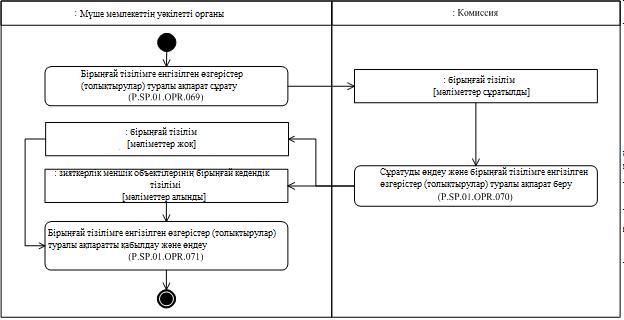 
      16-сурет. "Бірыңғай тізілімге енгізілген өзгерістер (толықтырулар) туралы ақпарат алу" (P.SP.01.PRC.009) рәсімін орындау схемасы
      119. "Бірыңғай тізілімге енгізілген өзгерістер (толықтырулар) туралы ақпарат алу" (P.SP.01.PRC.009) рәсімі бірыңғай тізілімде толықтыру немесе өзгерістер енгізу сұратуда көрсетілген кезден бастап осы сұрату орындалған кезге дейін орын алған бірыңғай тізілім мәліметтерін уәкілетті органның алуы мақсатында орындалады.
      Рәсім "Тауарлардың айналымына жататын мәліметтердің жаңартылған күні мен уақыты туралы немесе бірыңғай тізілімнің жаңартылған күні мен уақыты туралы ақпарат алу" (P.SP.01.PRC.008) рәсімін орындау нәтижесінде Комиссиядағы бірыңғай тізілім мәліметтерінің соңғы рет жаңартылған күні мен уақытына қарағанда мүше мемлекеттің уәкілетті органындағы бірыңғай тізілімнің соңғы рет жаңартылған күні мен уақытының неғұрлым бұрынырақ екені белгіленген жағдайда да орындалады.
      120. Алдымен "Бірыңғай тізілімге енгізілген өзгерістер (толықтырулар) туралы ақпарат сұрату" (P.SP.01.OPR.069) операциясы орындалады, оны орындаудың нәтижесінде мүше мемлекеттің уәкілетті органы бірыңғай тізілімге енгізілген өзгерістер (толықтырулар) туралы ақпаратқа сұрату қалыптастырады және Комиссияға ұсынады.
      121. Комиссия бірыңғай тізілімге енгізілген өзгерістер (толықтырулар) туралы ақпаратқа сұрату алған кезде "Сұратуды өңдеу және бірыңғай тізілімге енгізілген өзгерістер (толықтырулар) туралы ақпарат беру" (P.SP.01.OPR.070) операциясы орындалады, оны орындаудың нәтижесінде сұратуда көрсетілген кезден бастап бірыңғай тізілімге енгізілген өзгерістер (толықтырулар) туралы мәліметтер қалыптастырылып, мүше мемлекеттің уәкілетті органына ұсынылады немесе өзгерістердің жоқ екені туралы хабарлама жіберіледі.
      122. Мүше мемлекеттің уәкілетті органына бірыңғай тізілімге енгізілген өзгерістер (толықтырулар) туралы мәліметтер не өзгерістердің жоқ екені туралы хабарлама түскен кезде "Бірыңғай тізілімге енгізілген өзгерістер (толықтырулар) туралы ақпаратты қабылдау және өңдеу" (P.SP.01.OPR.071) операциясы орындалады, оны орындаудың нәтижесінде мүше мемлекеттің уәкілетті органындағы бірыңғай тізілім мәліметтерін Комиссиядағы бірыңғай тізілім мәліметтерімен синхрондау жүзеге асырылады не мұндай синхрондаудың қажет еместігі белгіленеді.
      123. Мүше мемлекеттің уәкілетті органындағы бірыңғай тізілім мәліметтерін Комиссиядағы бірыңғай тізілім мәліметтерімен синхрондау не мұндай синхрондаудың қажет еместігін белгілеу "Бірыңғай тізілімге енгізілген өзгерістер (толықтырулар) туралы ақпарат алу" (P.SP.01.PRC.009) рәсімін орындаудың нәтижесі болып табылады.
      124. "Бірыңғай тізілімге енгізілген өзгерістер (толықтырулар) туралы ақпарат алу" (P.SP.01.PRC.009) рәсімінің шеңберінде орындалатын ортақ процесс операцияларының тізбесі 82-кестеде келтірілген.
      82-кесте "Бірыңғай тізілімге енгізілген өзгерістер (толықтырулар) туралы ақпарат алу" (P.SP.01.PRC.009) рәсімінің шеңберінде орындалатын ортақ процесс операцияларының тізбесі
      83-кесте "Бірыңғай тізілімге енгізілген өзгерістер (толықтырулар) туралы ақпарат сұрату" (P.SP.01.OPR.069) операциясының сипаттамасы
      84-кесте "Сұратуды өңдеу және бірыңғай тізілімге енгізілген өзгерістер (толықтырулар) туралы ақпарат беру" (P.SP.01.OPR.070) операциясының сипаттамасы
      85-кесте "Бірыңғай тізілімге енгізілген өзгерістер (толықтырулар) туралы ақпаратты қабылдау және өңдеу" (P.SP.01.OPR.071) операциясының сипаттамасы "Тауарлардың айналымына жататын мәліметтердің өзгерістері (толықтырылуы) туралы ақпарат алу" (P.SP.01.PRC.010) рәсімі
      125. "Тауарлардың айналымына жататын мәліметтердің өзгерістері (толықтырылуы) туралы ақпарат алу" (P.SP.01.PRC.010) рәсімін орындау схемасы 17-суретте келтірілген.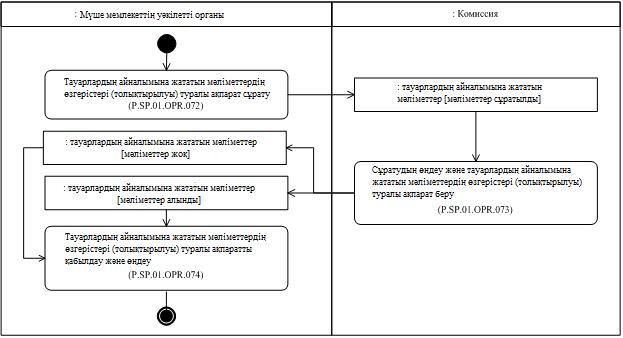 
       17-сурет. "Тауарлардың айналымына жататын мәліметтердің өзгерістері (толықтырылуы) туралы ақпарат алу" (P.SP.01.PRC.010) рәсімін орындау схемасы
      126. "Тауарлардың айналымына жататын мәліметтердің өзгерістері (толықтырылуы) туралы ақпарат алу" (P.SP.01.PRC.010) рәсімі толықтырылуы немесе өзгертілуі сұратуда көрсетілген кезден бастап осы сұрату орындалған кезге дейін орын алған тауарлардың айналымына жататын мәліметтерді уәкілетті органның алуы мақсатында орындалады.
      Рәсім "Тауарлардың айналымына жататын мәліметтердің жаңартылған күні мен уақыты туралы немесе бірыңғай тізілімнің жаңартылған күні мен уақыты туралы ақпарат алу" (P.SP.01.PRC.008) рәсімін орындау нәтижесінде Комиссияда сақталып тұрған тауарлардың айналымына жататын мәліметтердің соңғы рет жаңартылған күні мен уақытына қарағанда мүше мемлекеттің уәкілетті органында сақталып тұрған тауарлардың айналымына жататын мәліметтердің соңғы рет жаңартылған күні мен уақытының неғұрлым бұрынырақ екені белгіленген жағдайда да орындалады.
      127. Алдымен "Тауарлардың айналымына жататын мәліметтердің өзгерістері (толықтырылуы) туралы ақпарат сұрату" (P.SP.01.OPR.072) операциясы орындалады, оны орындаудың нәтижесінде мүше мемлекеттің уәкілетті органы тауарлардың айналымына жататын мәліметтердің өзгерістері (толықтырылуы) туралы ақпарат алуға сұрату қалыптастырып, Комиссияға ұсынады.
      128. Комиссия тауарлардың айналымына жататын мәліметтердің өзгерістері (толықтырылуы) туралы ақпаратқа сұрату алған кезде "Сұратуды өңдеу және тауарлардың айналымына жататын мәліметтердің өзгерістері (толықтырылуы) туралы ақпарат беру" (P.SP.01.OPR.073) операциясы, орындалады оны орындаудың нәтижесінде сұратуда көрсетілген уақыттан бастап тауарлардың айналымына жататын мәліметтердің өзгерістері (толықтырылуы) туралы ақпарат қалыптастырылып, мүше мемлекеттің уәкілетті органына жіберіледі немесе сұратудың параметрлеріне сай келетін мәліметтердің жоқ екені туралы хабарлама жіберіледі.
      129. Уәкілетті органға тауарлардың айналымына жататын мәліметтердің өзгерістері (толықтырылуы) туралы ақпарат не сұратудың параметрлеріне сай келетін мәліметтердің жоқ екені туралы хабарлама түскен езде "Тауарлардың айналымына жататын мәліметтердің өзгерістері (толықтырылуы) туралы ақпаратты қабылдау және өңдеу" (P.SP.01.OPR.074) операциясы орындалады, оны орындаудың нәтижесінде уәкілетті органда сақталып тұрған, тауарлардың айналымына жататын мәліметтерді Комиссияда сақталып тұрған, тауарлардың айналымына жататын мәліметтер синхрондау жүзеге асырылады не мұндай синхрондаудың қажеті жоқ екені белгіленеді.
      130. Уәкілетті органда сақталып тұрған, тауарлардың айналымына жататын мәліметтерді Комиссияда сақталып тұрған, тауарлардың айналымына жататын мәліметтер синхрондау не мұндай синхрондаудың қажеті жоқ екенін белгілеу "Тауарлардың айналымына жататын мәліметтердің өзгерістері (толықтырылуы) туралы ақпарат алу" (P.SP.01.PRC.010) рәсімін орындаудың нәтижесі болып табылады.
      131. "Тауарлардың айналымына жататын мәліметтердің өзгерістері (толықтырылуы) туралы ақпарат алу" (P.SP.01.PRC.010) рәсімінің шеңберінде орындалатын ортақ процесс операцияларының тізбесі 86-кестеде келтірілген.
      86-кесте "Тауарлардың айналымына жататын мәліметтердің өзгерістері (толықтырылуы) туралы ақпарат алу" (P.SP.01.PRC.010) рәсімінің шеңберінде орындалатын ортақ процесс операцияларының тізбесі
      87-кесте "Тауарлардың айналымына жататын мәліметтердің өзгерістері (толықтырылуы) туралы ақпарат сұрату" (P.SP.01.OPR.072) операциясының сипаттамасы
      88-кесте "Сұратуды өңдеу және тауарлардың айналымына жататын мәліметтердің өзгерістері (толықтырылуы) туралы ақпарат беру" (P.SP.01.OPR.073) операциясының сипаттамасы
      89-кесте "Тауарлардың айналымына жататын мәліметтердің өзгерістері (толықтырылуы) туралы ақпаратты қабылдау және өңдеу" (P.SP.01.OPR.074) операциясының сипаттамасы IX. Штаттан тыс жағдайлардағы іс-қимыл тәртібі 
      132. Ортақ процесс рәсімдерін орындау кезінде айрықша жағдайлар орын алып, онда деректерді өңдеу әдеттегі режимде жүргізіле алмауы мүмкін. Бұл техникалық іркілістер, құрылымдық және форматтық-логикалық бақылау қателіктері туындаған кезде және өзге жағдайларда орын алуы мүмкін.
      133. Құрылымдық және форматтық-логикалық бақылау қателіктері туындаған жағдайда, мүше мемлекеттің уәкілетті органы Ақпараттық өзара іс-қимыл регламентіне сәйкес оған қатысты қателік туралы хабарлама алынған хабардың Электрондық құжаттар мен мәліметтердің форматтары мен құрылымдарының сипаттамасына және электрондық құжаттар мен мәліметтерді толтыруға қойылатын талаптарға сәйкестігін тексеруді жүзеге асырады. Мәліметтердің көрсетілген құжаттар талаптарына сәйкес келмейтіні анықталған жағдайда, мүше мемлекеттің уәкілетті органы анықталған қателікті жою үшін белгіленген тәртіппен қажетті шаралар қабылдайды.
      134. Штаттан тыс жағдайларды шешу мақсатында мүше мемлекеттер бір-біріне және Комиссияға мүше мемлекеттердің құзыретіне осы Қағидаларда көзделген талаптарды орындау жататын уәкілетті органдары туралы ақпарат береді, сондай-ақ ортақ процесті іске асыру кезінде техникалық сүйемелдеуді қамтамасыз етуге жауапты адамдар туралы мәліметтер ұсынады. "Еуразиялық экономикалық одаққа мүше мемлекеттердің зияткерлік меншік объектілерінің бірыңғай кедендік тізілімін қалыптастыру, жүргізу және пайдалану" ортақ процесін Еуразиялық экономикалық одақтың интеграцияланған ақпараттық жүйесінің құралдарымен іске асыру кезінде Еуразиялық экономикалық одаққа мүше мемлекеттердің уәкілетті органдары мен Еуразиялық экономикалық комиссия арасындағы ақпараттық өзара іс-қимыл РЕГЛАМЕНТІ  I. Жалпы ережелер
      1. Осы Регламент Еуразиялық экономикалық одақтың (бұдан әрі – Одақ) құқығына кіретін мына актілерге сәйкес әзірленген:
      2014 жылғы 29 мамырдағы Еуразиялық экономикалық одақ туралы шарт;
      2017 жылғы 11 сәуірдегі Еуразиялық экономикалық одақтың Кеден кодексі туралы шарт; 
      Еуразиялық экономикалық комиссия Алқасының "Ортақ процестерді сыртқы және өзара сауданың интеграцияланған ақпараттық жүйесінің құралдарымен іске асыру кезіндегі ақпараттық өзара іс-қимылды регламенттейтін технологиялық құжаттар туралы" 2014 жылғы 6 қарашадағы № 200 шешімі;
      Еуразиялық экономикалық комиссия Алқасының "Сыртқы және өзара сауданың интеграцияланған ақпараттық жүйесінде деректерді электрондық алмасу қағидаларын бекіту туралы" 2015 жылғы 27 қаңтардағы № 5 шешімі;
      Еуразиялық экономикалық комиссия Алқасының "Еуразиялық экономикалық одақ шеңберіндегі ортақ процестер тізбесі және Еуразиялық экономикалық комиссия Алқасының 2014 жылғы 19 тамыздағы № 132 шешіміне өзгеріс енгізу туралы" 2015 жылғы 14 сәуірдегі № 29 шешімі;
      Еуразиялық экономикалық комиссия Алқасының "Еуразиялық экономикалық одақ шеңберіндегі ортақ процестерді талдау, оңтайландыру, үндестіру және сипаттау әдістемесі туралы" 2015 жылғы 9 маусымдағы № 63 шешімі;
      Еуразиялық экономикалық комиссия Алқасының "Еуразиялық экономикалық одақ шеңберіндегі ортақ процестерді іске асыру тәртібін бекіту туралы" 2016 жылғы 19 желтоқсандағы № 169 шешімі;
      Еуразиялық экономикалық комиссия Алқасының "Еуразиялық экономикалық одаққа мүше мемлекеттердің зияткерлік меншік объектілерінің бірыңғай кедендік тізілімін жүргізу туралы" 2018 жылғы 6 наурыздағы № 35 шешімі;
      Еуразиялық экономикалық комиссия Алқасының "Еуразиялық экономикалық одаққа мүше мемлекеттердің зияткерлік меншік объектілерінің бірыңғай кедендік тізілімін қалыптастыру, жүргізу және пайдалану" ортақ процесін іске асыру қағидаларын бекіту туралы" 2018 жылғы 30 қазандағы № 174 шешімі. II. Қолданылу саласы
      2. Осы Регламент "Еуразиялық экономикалық одаққа мүше мемлекеттердің зияткерлік меншік объектілерінің бірыңғай кедендік тізілімін қалыптастыру, жүргізу және пайдалану" ортақ процесі (бұдан әрі – ортақ процесс) транзакцияларын орындау тәртібі мен шарттарын ортақ процеске қатысушылардың бірізді қолдануын қамтамасыз ету мақсатында әзірленді.
      3. Осы Регламент ортақ процеске қатысушылар арасындағы ақпараттық өзара іс-қимыл жасауды іске асыруға тікелей бағытталған ортақ процесс операцияларын орындау тәртібі мен шарттарына қойылатын талаптарды айқындайды.
      4. Осы Регламентті ортақ процеске қатысушылар ортақ процесс шеңберіндегі рәсімдер мен операцияларды орындау тәртібін бақылау кезінде, сондай-ақ ортақ процесті іске асыруды қамтамасыз ететін ақпараттық жүйелердің компоненттерін жобалау, әзірлеу және пысықтау кезінде қолданады. III. Негізгі ұғымдар
      5. Осы Регламенттің мақсаттары үшін мыналарды білдіретін ұғымдар пайдаланылады:
      "авторландыру" – ортақ процеске белгілі бір қатысушыға белгілі бір іс-қимылдарды орындауға құқықтар беру;
      "аутентификациялау" – субъект ұсынған сәйкестендіргіштің оған тиесілі екенін тексеру, төлнұсқалықты растау;
      "зияткерлік меншік объектісі" – тауар белгілері және қызмет көрсету белгілері, авторлық құқық объектілері, аралас құқық объектілері.
      Осы Регламентте пайдаланылатын "бірыңғай тізілім", "өтініш беруші", "өтініш", "қамтамасыз ету" және "тіркеу нысандары" деген ұғымдар Еуразиялық экономикалық комиссия Алқасының 2018 жылғы 6 наурыздағы № 35 шешімімен бекітілген Еуразиялық экономикалық одаққа мүше мемлекеттердің зияткерлік меншік объектілерінің бірыңғай кедендік тізілімін жүргізу регламентінде (бұдан әрі – Бірыңғай тізілімді жүргізу регламенті) айқындалған мағыналарда қолданылады.
      Осы Регламентте пайдаланылатын "ортақ процесс рәсімдерінің тобы", "ортақ процестің ақпараттық объектісі", "орындаушы", "ортақ процесс операциясы", "ортақ процесс рәсімі" және "ортақ процеске қатысушы" деген ұғымдар Еуразиялық экономикалық комиссия Алқасының 2015 жылғы 9 маусымдағы № 63 шешімімен бекітілген Еуразиялық экономикалық одақ шеңберіндегі ортақ процестерді талдау, оңтайландыру, үндестіру және сипаттау әдістемесінде айқындалған мағыналарда қолданылады.
      Осы Регламентте пайдаланылатын өзге ұғымдар Еуразиялық экономикалық комиссия Алқасының 2019 жылғы 2 қыркүйектегі № 148 шешімімен бекітілген "Еуразиялық экономикалық одаққа мүше мемлекеттердің зияткерлік меншік объектілерінің бірыңғай кедендік тізілімін қалыптастыру, жүргізу және пайдалану" ортақ процесін Еуразиялық экономикалық одақтың интеграцияланған ақпараттық жүйесінің құралдарымен іске асыру кезіндегі ақпараттық өзара іс-қимыл қағидаларының (бұдан әрі – Ақпараттық өзара іс-қимыл қағидалары) 4-тармағында айқындалған мағыналарда қолданылады. IV. Ортақ процесс шеңберіндегі ақпараттық өзара іс-қимыл туралы негізгі мәліметтер 1. Ақпараттық өзара іс-қимылға қатысушылар
      6. Ортақ процесс шеңберіндегі ақпараттық өзара іс-қимылға қатысушылар рөлдерінің тізбесі 1-кестеде берілген.
      1-кесте Ақпараттық өзара іс-қимылға қатысушылар рөлдерінің тізбесі 2. Ақпараттық өзара іс-қимылдың құрылымы 
      7. Ортақ процесс шеңберіндегі ақпараттық өзара іс-қимыл Еуразиялық экономикалық одаққа мүше мемлекеттің уәкілетті органы мен Еуразиялық экономикалық комиссия (бұдан әрі тиісінше – мүше мемлекеттің уәкілетті органы, Комиссия) арасында ортақ процестің мынадай рәсімдеріне сәйкес жүзеге асырылады:
      бірыңғай тізілімді қалыптастыру және жүргізу кезіндегі ақпараттық өзара іс-қимыл;
      бірыңғай тізілімді пайдалану кезіндегі ақпараттық өзара іс-қимыл.
      Мүше мемлекеттердің уәкілетті органы мен Комиссия арасындағы ақпараттық өзара іс-қимыл құрылымы 1-суретте берілген.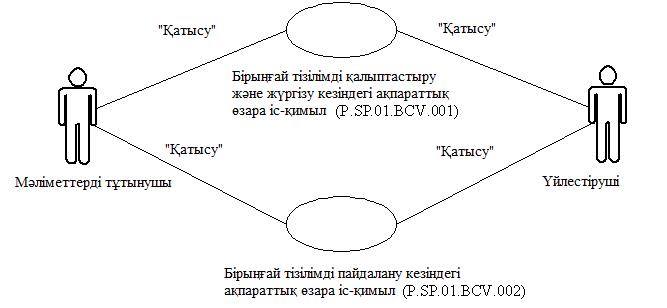 
      1-сурет. Мүше мемлекеттердің уәкілетті органы мен Комиссия арасындағы ақпараттық өзара іс-қимыл құрылымы 
      8. Мүше мемлекеттердің уәкілетті органы мен Комиссия арасындағы ақпараттық өзара іс-қимыл ортақ процесс шеңберінде іске асырылады. Ортақ процестің құрылымы Ақпараттық өзара іс-қимыл қағидаларында айқындалған.
      9. Ақпараттық өзара іс-қимыл ортақ процестің транзакцияларын орындау тәртібін айқындайды, олардың әрқайсысы ортақ процеске қатысушылар арасындағы ортақ процестің ақпараттық объектісінің жай-күйлерін синхрондау мақсатында өзара хабар алмасуды білдіреді. Әрбір ақпараттық өзара іс-қимыл үшін операциялармен және осындай операцияларға сәйкес келетін ортақ процестің транзакцияларымен арасындағы өзара байланыстар айқындалған.
      10. Ортақ процесс транзакциясын орындаған кезде бастамашы өзі жүзеге асыратын операция (бастамашылық операция) шеңберінде респондентке сұрау салу хабарын жібереді, оған жауап ретінде респондент өзі жүзеге асыратын операция (бастамашылық операция) шеңберінде ортақ процесс транзакциясының шаблонына қарай жауап хабар жіберуі немесе жібермеуі мүмкін. Хабардың құрамындағы деректердің құрылымы Еуразиялық экономикалық комиссия Алқасының 2019 жылғы 2 қыркүйектегі № 148 шешімімен бекітілген "Еуразиялық экономикалық одаққа мүше мемлекеттердің зияткерлік меншік объектілерінің бірыңғай кедендік тізілімін қалыптастыру, жүргізу және пайдалану" ортақ процесін Еуразиялық экономикалық одақтың интеграцияланған ақпараттық жүйесінің құралдарымен іске асыру үшін пайдаланылатын электрондық құжаттар мен мәліметтердің форматтары мен құрылымдарының сипаттамасына (бұдан әрі – Электрондық құжаттар мен мәліметтер форматтарының және құрылымдарының сипаттамасы) сәйкес келуге тиіс.
      11. Ортақ процесс транзакциялары осы Регламентте айқындалғандай ортақ процесс транзакцияларының берілген параметрлеріне сәйкес орындалады. V. Рәсімдер топтарының шеңберіндегі ақпараттық өзара іс-қимыл  1. Бірыңғай тізілімді қалыптастыру және жүргізу кезіндегі ақпараттық өзара іс-қимыл
      12. Ортақ процесс транзакцияларын орындау схемасы 2-суретте берілген. Ортақ процестің әрбір рәсімі үшін 2-кестеде ортақ процестің ақпараттық объектілерінің операциялары, аралық және нәтижелеуші жай-күйі мен ортақ процесс транзакциялары арасындағы байланыс берілген. 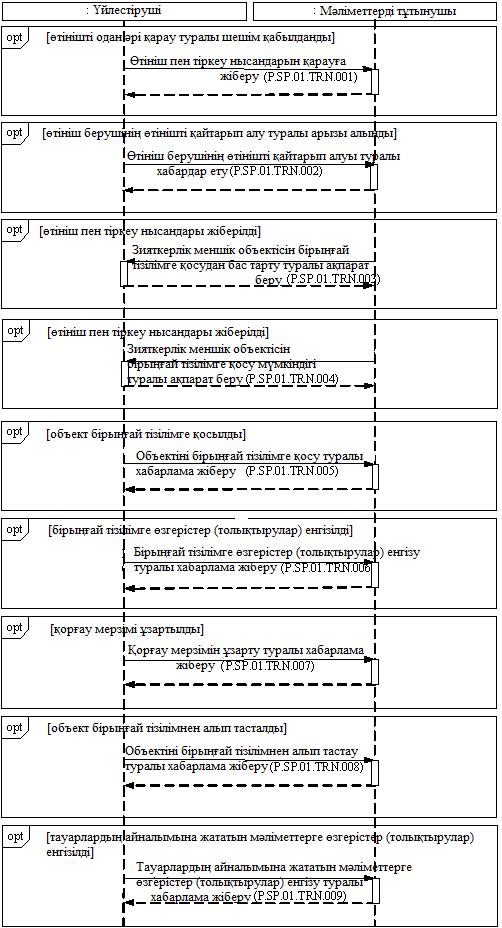 
      2-сурет. Бірыңғай тізілімді қалыптастыру және жүргізу кезінде ортақ процесс транзакцияларын орындау схемасы 
      2-кесте Бірыңғай тізілімді қалыптастыру және жүргізу кезіндегі ортақ процесс транзакцияларының тізбесі 2. Бірыңғай тізілімді пайдалану кезіндегі ақпараттық өзара іс-қимыл
      13. Ортақ процесс транзакцияларын орындау схемасы 3-суретте берілген. Ортақ процестің әрбір рәсімі үшін 3-кестеде ортақ процестің ақпараттық объектілерінің операциялары, аралық және нәтижелеуші жай-күйі мен ортақ процесс транзакциялары арасындағы байланыс берілген.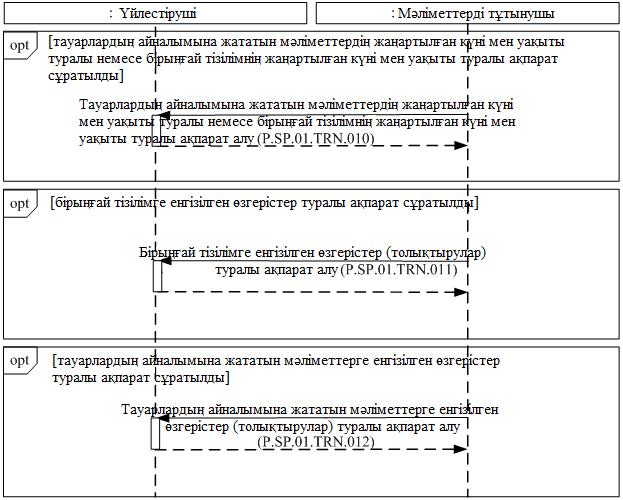 
      3-сурет. Бірыңғай тізілімді пайдалану кезінде ортақ процесс транзакцияларын орындау схемасы 
      3-кесте Бірыңғай тізілімді пайдалану кезіндегі ортақ процесс транзакцияларының тізбесі VI. Ортақ процесс хабарларының сипаттамасы
      14. Ортақ процесті іске асыру кезіндегі ақпараттық өзара іс-қимыл шеңберінде берілетін ортақ процесс хабарларының тізбесі 4-кестеде берілген. Хабар құрамындағы деректердің құрылымы ортақ процесті іске асыру үшін пайдаланылатын Электрондық құжаттардың (мәліметтердің) форматтары мен құрылымдарының сипаттамасына сәйкес келуге тиіс. Электрондық құжаттар мен мәліметтердің форматтары мен құрылымдарының сипаттамасындағы тиісті құрылымға сілтеме 4-кестенің 3-графасының мәні бойынша белгіленеді. 
      4-кесте Ортақ процесс хабарларының тізбесі VII. Ортақ процесс транзакцияларының сипаттамасы 1. "Өтініш пен тіркеу нысандарын қарауға жіберу" (P.SP.01.TRN.001) ортақ процесінің транзакциясы
      15. "Өтініш пен тіркеу нысандарын қарауға жіберу" (P.SP.01.TRN.001) ортақ процесінің транзакциясы Комиссияның зияткерлік меншік объектісін бірыңғай тізілімге қосу туралы өтінішті және өтініш беруші ұсынған мәліметтерді тексеруге арналған тіркеу нысандарын мүше мемлекеттің уәкілетті органына беруіне арналған. Ортақ процесс транзакциясын орындау схемасы 4-суретте берілген. Ортақ процесс транзакциясының параметрлері 5-кестеде келтірілген.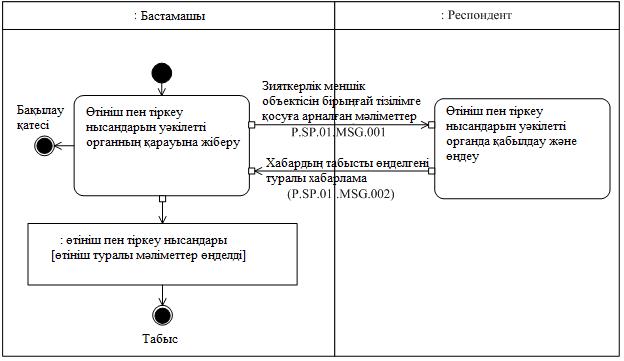 
      4-сурет. "Өтініш пен тіркеу нысандарын қарауға жіберу" (P.SP.01.TRN.001) ортақ процесс транзакциясын орындау схемасы
      5-кесте "Өтініш пен тіркеу нысандарын қарауға жіберу" (P.SP.01.TRN.001) ортақ процесс транзакциясының сипаттамасы 2. "Өтініш берушінің өтінішті қайтарып алуы туралы хабардар ету" (P.SP.01.TRN.002) ортақ процесінің транзакциясы
      16. "Өтініш берушінің өтінішті қайтарып алуы туралы хабардар ету" (P.SP.01.TRN.002) ортақ процесінің транзакциясы әр мүше мемлекеттің уәкілетті органын өтініш берушінің өтінішті қайтарып алуы туралы Комиссияның хабардар етуіне арналған. Осы ортақ процесс транзакциясын орындау схемасы 5-суретте берілген. Ортақ процесс транзакциясының параметрлері 6-кестеде келтірілген.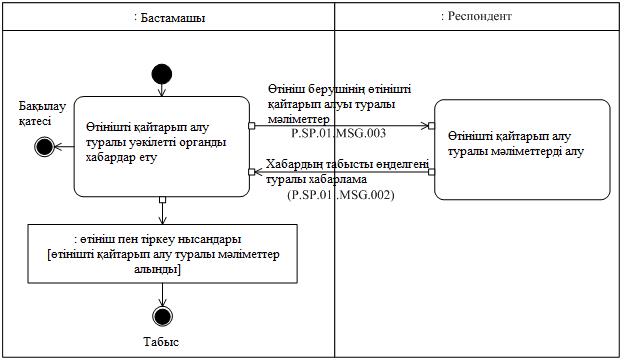 
      5-сурет. "Өтініш берушінің өтінішті қайтарып алуы туралы хабардар ету" (P.SP.01.TRN.002) ортақ процесс транзакциясын орындау схемасы
      6-кесте "Өтініш берушінің өтінішті қайтарып алуы туралы хабардар ету" (P.SP.01.TRN.002) ортақ процесс транзакциясының сипаттамасы 3. "Зияткерлік меншік объектісін бірыңғай тізілімге қосудан тас тарту туралы ақпарат беру" (P.SP.01.TRN.003) ортақ процесс транзакциясы
      17. "Зияткерлік меншік объектісін бірыңғай тізілімге қосудан тас тарту туралы ақпарат беру" (P.SP.01.TRN.003) ортақ процесс транзакциясы мүше мемлекеттің уәкілетті органының өтініш беруші ұсынған мәліметтерді тексеру нәтижесі бойынша зияткерлік меншік объектісін бірыңғай тізілімге қосудан бас тартуды Комиссияға ұсынуына арналған. Осы ортақ процесс транзакциясын орындау схемасы 6-суретте берілген. Ортақ процесс транзакциясының параметрлері 7-кестеде келтірілген.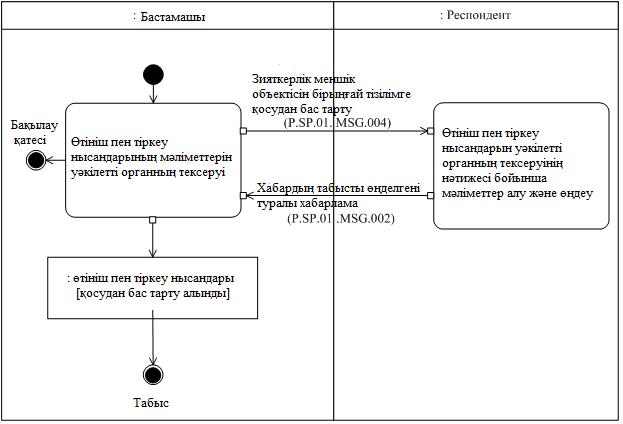 
      6-сурет. "Зияткерлік меншік объектісін бірыңғай тізілімге қосудан тас тарту туралы ақпарат беру" (P.SP.01.TRN.003) ортақ процесс транзакциясын орындау схемасы
      7-кесте "Зияткерлік меншік объектісін бірыңғай тізілімге қосудан тас тарту туралы ақпарат беру" (P.SP.01.TRN.003) ортақ процесс транзакциясының сипаттамасы 4. "Зияткерлік меншік объектісін бірыңғай тізілімге қосу мүмкіндігі туралы ақпарат беру" (P.SP.01.TRN.004) ортақ процесс транзакциясы
      18. "Зияткерлік меншік объектісін бірыңғай тізілімге қосу мүмкіндігі туралы ақпарат беру" (P.SP.01.TRN.004) ортақ процесс транзакциясы мүше мемлекеттің уәкілетті органының өтініш беруші ұсынған мәліметтерді тексеру нәтижесі бойынша Комиссияға зияткерлік меншік объектісін бірыңғай тізілімге қосу мүмкіндігі туралы технологиялық хабарлама беруіне арналған. Осы ортақ процесс транзакциясын орындау схемасы 7-суретте берілген. Ортақ процесс транзакциясының параметрлері 8-кестеде келтірілген.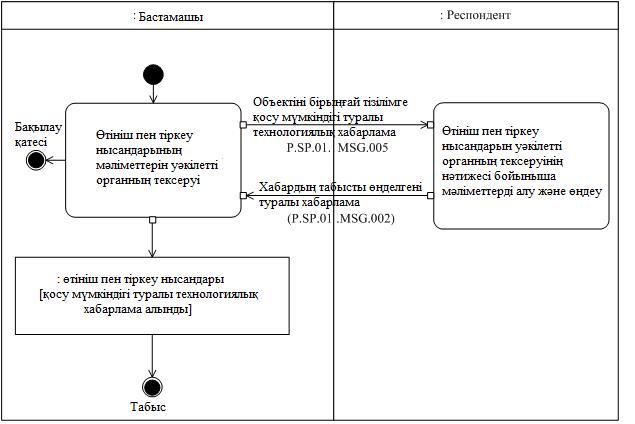 
      7-сурет. "Зияткерлік меншік объектісін бірыңғай тізілімге қосу мүмкіндігі туралы ақпарат беру" (P.SP.01.TRN.004) ортақ процесс транзакциясын орындау схемасы
      8-кесте "Зияткерлік меншік объектісін бірыңғай тізілімге қосу мүмкіндігі туралы ақпарат беру" (P.SP.01.TRN.004) ортақ процесс транзакциясының сипаттамасы 5. "Объектіні бірыңғай тізілімге қосу туралы хабарлама жіберу" (P.SP.01.TRN.005) ортақ процесс транзакциясы
      19. "Объектіні бірыңғай тізілімге қосу туралы хабарлама жіберу" (P.SP.01.TRN.005) ортақ процесс транзакциясы мүше мемлекеттің уәкілетті органын объектіні бірыңғай тізілімге қосу туралы Комиссияның хабардар етуіне арналған. Осы ортақ процесс транзакциясын орындау схемасы 8-суретте келтірілген. Ортақ процесс транзакциясының параметрлері 9-кестеде келтірілген.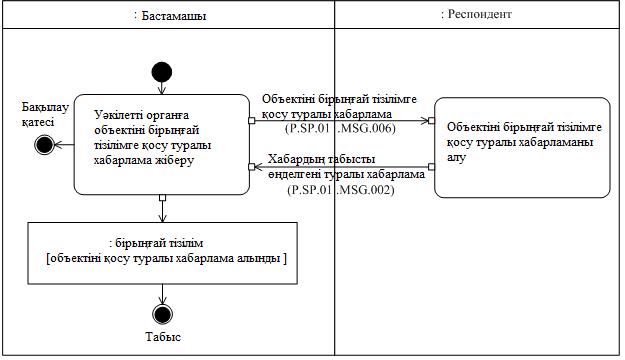 
      8-сурет. "Объектіні бірыңғай тізілімге қосу туралы хабарлама жіберу" (P.SP.01.TRN.005) ортақ процесс транзакциясын орындау схемасы
      9-кесте "Объектіні бірыңғай тізілімге қосу туралы хабарлама жіберу" (P.SP.01.TRN.005) ортақ процесс транзакциясының сипаттамасы 6. "Бірыңғай тізілімге өзгерістер (толықтырулар) енгізу туралы хабарлама жіберу" (P.SP.01.TRN.006) ортақ процесс транзакциясы
      20. "Бірыңғай тізілімге өзгерістер (толықтырулар) енгізу туралы хабарлама жіберу" (P.SP.01.TRN.006) ортақ процесс транзакциясы мүше мемлекеттің уәкілетті органын бірыңғай тізілімге өзгерістер (толықтырулар) енгізу туралы Комиссияның хабардар етуіне арналған. Осы ортақ процесс транзакциясын орындау схемасы 9-суретте келтірілген. Ортақ процесс транзакциясының параметрлері 10-кестеде келтірілген.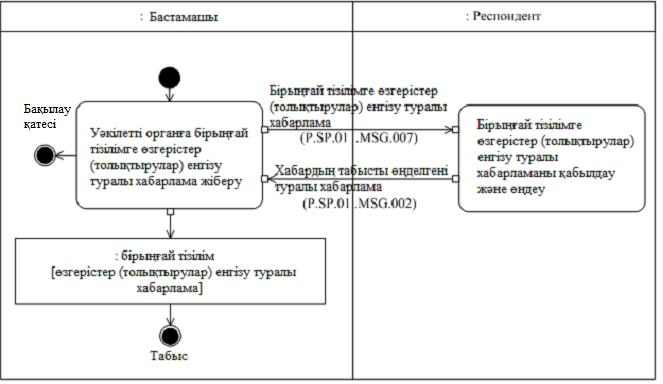 
      9-сурет. "Бірыңғай тізілімге өзгерістер (толықтырулар) енгізу туралы хабарлама жіберу" (P.SP.01.TRN.006) ортақ процесс транзакциясын орындау схемасы
      10-кесте "Бірыңғай тізілімге өзгерістер (толықтырулар) енгізу туралы хабарлама жіберу" (P.SP.01.TRN.006) ортақ процесс транзакциясының сипаттамасы 7. "Қорғау мерзімін ұзарту туралы хабарлама жіберу" (P.SP.01.TRN.007) ортақ процесс транзакциясы
      21. "Қорғау мерзімін ұзарту туралы хабарлама жіберу" (P.SP.01.TRN.007) ортақ процесс транзакциясы мүше мемлекеттің уәкілетті органын бірыңғай тізілімдегі объектіні қорғау мерзімін ұзарту туралы Комиссияның хабардар етуіне арналған. Осы ортақ процесс транзакциясын орындау схемасы 10-суретте келтірілген. Ортақ процесс транзакциясының параметрлері 11-кестеде келтірілген.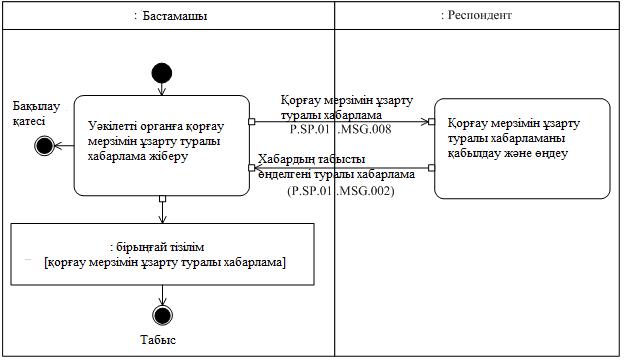 
      10-сурет. "Қорғау мерзімін ұзарту туралы хабарлама жіберу" (P.SP.01.TRN.007) ортақ процесс транзакциясын орындау схемасы
      11-кесте "Қорғау мерзімін ұзарту туралы хабарлама жіберу" (P.SP.01.TRN.007) ортақ процесс транзакциясының сипаттамасы 8. "Объектіні алып тастау туралы хабарлама жіберу" (P.SP.01.TRN.008) ортақ процесс транзакциясы
      22. "Объектіні алып тастау туралы хабарлама жіберу" (P.SP.01.TRN.008) ортақ процесс транзакциясы өтініш беруші жүгінген кезде және өтініш берушінің арызына байланысы жоқ негіздер туындаған кезде объектіні бірыңғай тізілімнен алып тастау туралы мүше мемлекеттің уәкілетті органын Комиссияның хабардар етуіне арналған. Осы ортақ процесс транзакциясын орындау схемасы 11-суретте келтірілген. Ортақ процесс транзакциясының параметрлері 12-кестеде келтірілген.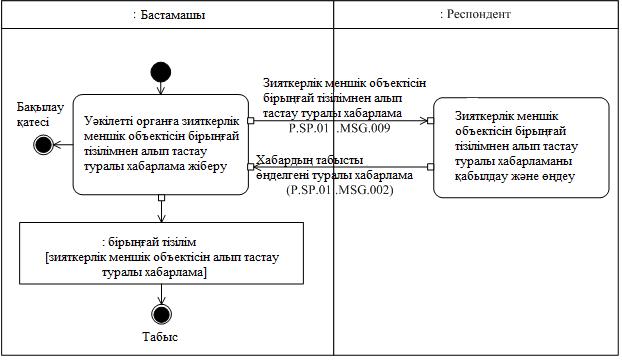 
      11-сурет. "Объектіні алып тастау туралы хабарлама жіберу" (P.SP.01.TRN.008) ортақ процесс транзакциясын орындау схемасы
      12-кесте "Объектіні алып тастау туралы хабарлама жіберу" (P.SP.01.TRN.008) ортақ процесс транзакциясының сипаттамасы 9. "Тауарлардың айналымына жататын мәліметтерге өзгерістер (толықтырулар) енгізу туралы хабарлама жіберу" (P.SP.01.TRN.009) ортақ процесс транзакциясы
      23. "Тауарлардың айналымына жататын мәліметтерге өзгерістер (толықтырулар) енгізу туралы хабарлама жіберу" (P.SP.01.TRN.009) ортақ процесс транзакциясы тауарлардың айналымына жататын мәліметтерге өзгерістер (толықтырулар) енгізу туралы мүше мемлекеттің уәкілетті органын Комиссияның хабардар етуіне арналған. Осы ортақ процесс транзакциясын орындау схемасы 12-суретте келтірілген. Ортақ процесс транзакциясының параметрлері 13-кестеде келтірілген.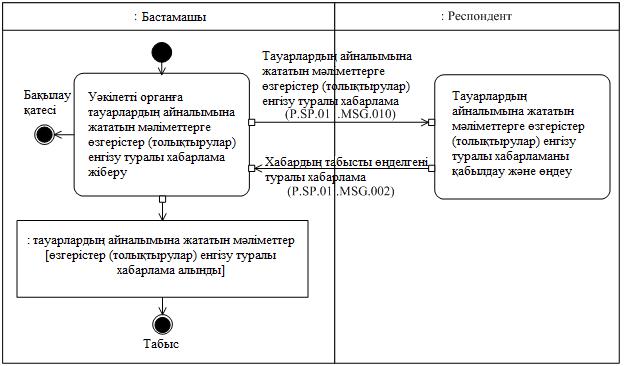 
      12-сурет. "Тауарлардың айналымына жататын мәліметтерге өзгерістер (толықтырулар) енгізу туралы хабарлама жіберу" (P.SP.01.TRN.009) ортақ процесс транзакциясын орындау схемасы
      13-кесте "Тауарлардың айналымына жататын мәліметтерге өзгерістер (толықтырулар) енгізу туралы хабарлама жіберу" (P.SP.01.TRN.009) ортақ процесс транзакциясының сипаттамасы 10. "Тауарлардың айналымына жататын мәліметтердің жаңартылған күні мен уақыты туралы немесе бірыңғай тізілімнің жаңартылған күні мен уақыты туралы ақпарат алу" (P.SP.01.TRN.010) ортақ процесс транзакциясы
      24. "Тауарлардың айналымына жататын мәліметтердің жаңартылған күні мен уақыты туралы немесе бірыңғай тізілімнің жаңартылған күні мен уақыты туралы ақпарат алу" (P.SP.01.TRN.010) ортақ процесс транзакциясы мүше мемлекеттің уәкілетті органының ақпараттық жүйесінде сақталып тұрған мәліметтерді ортақ ақпараттық ресурстардың Комиссияда сақталып тұрған мәліметтерімен синхрондау қажеттігін бағалау үшін мүше мемлекеттің уәкілетті органының оның соңғы рет жаңартылған күні мен уақыты туралы ақпарат алуы мақсатында орындалады. Осы ортақ процесс транзакциясын орындау схемасы 13-суретте келтірілген. Ортақ процесс транзакциясының параметрлері 14-кестеде келтірілген.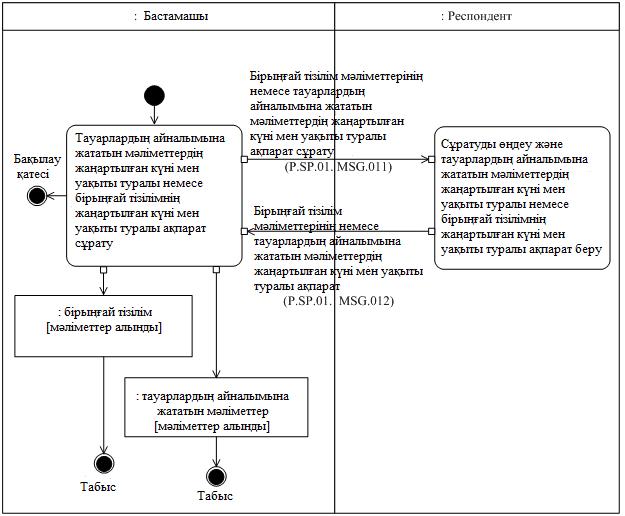 
      13-сурет. "Тауарлардың айналымына жататын мәліметтердің жаңартылған күні мен уақыты туралы немесе бірыңғай тізілімнің жаңартылған күні мен уақыты туралы ақпарат алу" (P.SP.01.TRN.010) ортақ процесс транзакциясын орындау схемасы
      14-кесте "Тауарлардың айналымына жататын мәліметтердің жаңартылған күні мен уақыты туралы немесе бірыңғай тізілімнің жаңартылған күні мен уақыты туралы ақпарат алу" (P.SP.01.TRN.010) ортақ процесс транзакциясының сипаттамасы 11. "Бірыңғай тізілімге енгізілген өзгерістер (толықтырулар) туралы ақпарат алу" (P.SP.01.TRN.011) ортақ процесс транзакциясы
      25. "Бірыңғай тізілімге енгізілген өзгерістер (толықтырулар) туралы ақпарат алу" (P.SP.01.TRN.011) ортақ процесс транзакциясы бірыңғай тізілімнің синхрондау кезінде өзгертілген мәліметтерін мүше мемлекеттің уәкілетті органына Комиссияның беруі үшін орындалады. Осы ортақ процесс транзакциясын орындау схемасы 14-суретте келтірілген. Ортақ процесс транзакциясының параметрлері 15-кестеде келтірілген.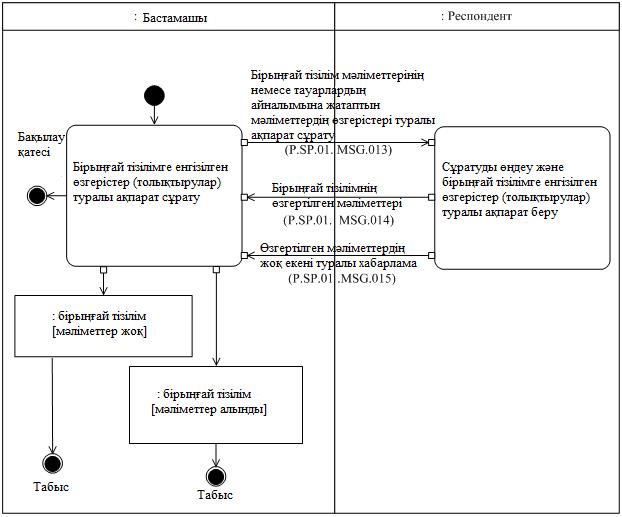 
      14-сурет. "Бірыңғай тізілімге енгізілген өзгерістер (толықтырулар) туралы ақпарат алу" (P.SP.01.TRN.011) ортақ процесс транзакциясын орындау схемасы
      15-кесте "Бірыңғай тізілімге енгізілген өзгерістер (толықтырулар) туралы ақпарат алу" (P.SP.01.TRN.011) ортақ процесс транзакциясының сипаттамасы 12. "Тауарлардың айналымына жататын мәліметтердің өзгерістері (толықтырылуы) туралы ақпарат алу" (P.SP.01.TRN.012) ортақ процесс транзакциясы
      26. "Тауарлардың айналымына жататын мәліметтердің өзгерістері (толықтырылуы) туралы ақпарат алу" (P.SP.01.TRN.012) ортақ процесс транзакциясы мүше мемлекеттің уәкілетті органына тауарлардың айналымына жататын, өзгертілген мәліметтерді Комиссияның беруі үшін орындалады. Осы ортақ процесс транзакциясын орындау схемасы 15-суретте келтірілген. Ортақ процесс транзакциясының параметрлері 16-кестеде келтірілген.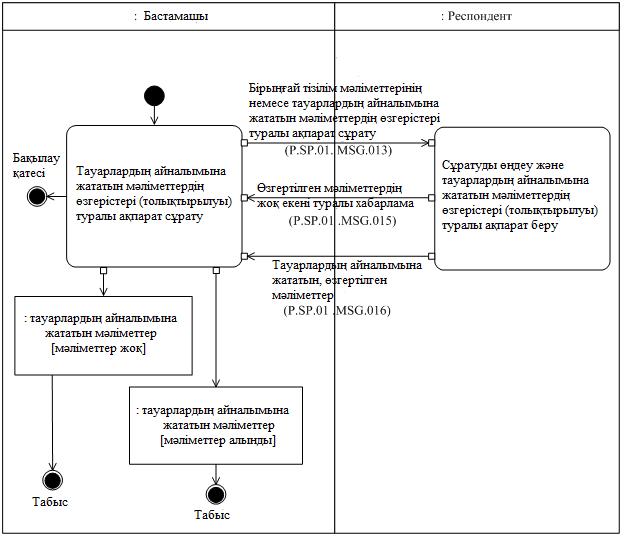 
      15-сурет. "Тауарлардың айналымына жататын мәліметтердің өзгерістері (толықтырылуы) туралы ақпарат алу" (P.SP.01.TRN.012) ортақ процесс транзакциясын орындау схемасы
      16-кесте "Тауарлардың айналымына жататын мәліметтердің өзгерістері (толықтырылуы) туралы ақпарат алу" (P.SP.01.TRN.012) ортақ процесс транзакциясының сипаттамасы VIII. Штаттан тыс жағдайлардағы іс-қимыл тәртібі
      27. Ортақ процесс шеңберінде ақпараттық өзара іс-қимыл кезінде штаттан тыс жағдайлар болып, онда деректерді өңдеу әдеттегі режимде жүргізіле алмауы мүмкін. Штаттан тыс жағдайлар техникалық іркілістер, күту уақыты өткен кезде және өзге жағдайларда туындайды. Ортақ процесс қатысушысының штаттан тыс жағдайдың туындау себептері туралы түсініктемелер және оны шешу жөнінде ұсынымдар алуы үшін сыртқы және өзара сауданың интеграцияланған ақпараттық жүйесін қолдау қызметіне тиісті сұрау салу жолдау мүмкіндігі көзделген. Штаттан тыс жағдайды шешу жөніндегі жалпы ұсынымдар 17-кестеде келтірілген.
      17-кесте Штаттан тыс жағдайлардағы іс-қимыл
      28. Мүше мемлекеттің уәкілетті органы оған байланысты қате туралы хабарлама алынған хабардың ортақ процесті іске асыру үшін пайдаланылатын электрондық құжаттардың (мәліметтердің) форматтары мен құрылымдары сипаттамасының қолданыстағы нұсқасына, осы Регламенттің IX бөлімінде көрсетілген хабарларды бақылауға қойылатын талаптарға сәйкестігін тексеруді жүргізеді және құрылымдық және логикалық бақылау қателерінің жоқ екеніне көз жеткізеді. Егер көрсетілген талаптарға сәйкессіздік анықталған жағдайда, мүше мемлекеттің уәкілетті органы анықталған қатені жою үшін барлық қажетті шараларды қабылдайды. Сәйкессіздіктер анықталмаған жағдайда, мүше мемлекеттің уәкілетті органы интеграцияланған жүйенің қолдау қызметіне осы штаттан тыс жағдайды сипаттай отырып, хабар жібереді. IX. Электрондық құжаттар мен мәліметтерді толтыруға қойылатын талаптар
      29. "Зияткерлік меншік объектісін бірыңғай тізілімге қосуға арналған мәліметтер" (P.SP.01.MSG.001) хабарында берілетін "Электрондық құжаттың (мәліметтердің) жалпылама құрылымы" (R.010) электрондық құжаттар (мәліметтер) деректемелерін толтыруға қойылатын талаптар 18-кестеде келтірілген.
      18-кесте "Зияткерлік меншік объектісін бірыңғай тізілімге қосуға арналған мәліметтер" (P.SP.01.MSG.001) хабарында берілетін "Электрондық құжаттың (мәліметтердің) жалпылама құрылымы" (R.010) электрондық құжаттар (мәліметтер) деректемелерін толтыруға қойылатын талаптар
      30. "Өтініш берушінің өтінішті қайтарып алуы туралы мәліметтер" (P.SP.01.MSG.003) хабарында берілетін "Зияткерлік меншік объектісін зияткерлік меншік объектілерінің бірыңғай кедендік тізіліміне қосу туралы өтініштің мәліметтері" (R.IP.SP.01.001) электрондық құжаттар (мәліметтер) деректемелерін толтыруға қойылатын талаптар 19-кестеде келтірілген.
      19-кесте "Өтініш берушінің өтінішті қайтарып алуы туралы мәліметтер" (P.SP.01.MSG.003) хабарында берілетін "Зияткерлік меншік объектісін зияткерлік меншік объектілерінің бірыңғай кедендік тізіліміне қосу туралы өтініштің мәліметтері" (R.IP.SP.01.001) электрондық құжаттар (мәліметтер) деректемелерін толтыруға қойылатын талаптар
      31. "Зияткерлік меншік субъектілерін бірыңғай тізілімге қосудан бас тарту" (P.SP.01.MSG.004) хабарында берілетін "Уәкілетті органның шешімі туралы мәліметтер" (R.IP.SP.01.004) электрондық құжаттар (мәліметтер) деректемелерін толтыруға қойылатын талаптар 20-кестеде келтірілген.
      20-кесте  "Зияткерлік меншік субъектілерін бірыңғай тізілімге қосудан бас тарту" (P.SP.01.MSG.004) хабарында берілетін "Уәкілетті органның шешімі туралы мәліметтер" (R.IP.SP.01.004) электрондық құжаттар (мәліметтер) деректемелерін толтыруға қойылатын талаптар 
      32. "Объектіні бірыңғай тізілімге қосу мүмкіндігі туралы технологиялық хабарлама" (P.SP.01.MSG.005) хабарында берілетін "Уәкілетті органның шешімі туралы мәліметтер" (R.IP.SP.01.004) электрондық құжаттар (мәліметтер) деректемелерін толтыруға қойылатын талаптар 21-кестеде келтірілген.
      21-кесте "Объектіні бірыңғай тізілімге қосу мүмкіндігі туралы технологиялық хабарлама" (P.SP.01.MSG.005) хабарында берілетін "Уәкілетті органның шешімі туралы мәліметтер" (R.IP.SP.01.004) электрондық құжаттар (мәліметтер) деректемелерін толтыруға қойылатын талаптар
      33. "Объектіні бірыңғай тізілімге қосу туралы хабарлама" (P.SP.01.MSG.006) хабарында берілетін "Электрондық құжаттың (мәліметтердің) жалпылама құрылымы" (R.010) электрондық құжаттар (мәліметтер) деректемелерін толтыруға қойылатын талаптар 22-кестеде келтірілген.
      22-кесте "Объектіні бірыңғай тізілімге қосу туралы хабарлама" (P.SP.01.MSG.006) хабарында берілетін "Электрондық құжаттың (мәліметтердің) жалпылама құрылымы" (R.010) электрондық құжаттар (мәліметтер) деректемелерін толтыруға қойылатын талаптар
      34. "Бірыңғай тізілімге өзгерістер (толықтырулар) енгізу туралы хабарлама" (P.SP.01.MSG.007) хабарында берілетін "Зияткерлік меншік объектілерінің бірыңғай кедендік тізілімінің мәліметтері" (R.IP.SP.01.002) электрондық құжаттар (мәліметтер) деректемелерін толтыруға қойылатын талаптар 23-кестеде келтірілген.
      23-кесте "Бірыңғай тізілімге өзгерістер (толықтырулар) енгізу туралы хабарлама" (P.SP.01.MSG.007) хабарында берілетін "Зияткерлік меншік объектілерінің бірыңғай кедендік тізілімінің мәліметтері" (R.IP.SP.01.002) электрондық құжаттар (мәліметтер) деректемелерін толтыруға қойылатын талаптар
      35. "Қорғау мерзімін ұзарту туралы хабарлама" (P.SP.01.MSG.008) хабарында берілетін "Зияткерлік меншік объектілерінің бірыңғай кедендік тізілімінің мәліметтері" (R.IP.SP.01.002) электрондық құжаттар (мәліметтер) деректемелерін толтыруға қойылатын талаптар 24-кестеде келтірілген.
      24-кесте "Қорғау мерзімін ұзарту туралы хабарлама" (P.SP.01.MSG.008) хабарында берілетін "Зияткерлік меншік объектілерінің бірыңғай кедендік тізілімінің мәліметтері" (R.IP.SP.01.002) электрондық құжаттар (мәліметтер) деректемелерін толтыруға қойылатын талаптар
      36. "Объектіні бірыңғай тізілімнен алып тастау туралы хабарлама" (P.SP.01.MSG.009) хабарында берілетін "Зияткерлік меншік объектілерінің бірыңғай кедендік тізілімінің мәліметтері" (R.IP.SP.01.002) электрондық құжаттар (мәліметтер) деректемелерін толтыруға қойылатын талаптар 25-кестеде келтірілген.
      25-кесте "Объектіні бірыңғай тізілімнен алып тастау туралы хабарлама" (P.SP.01.MSG.009) хабарында берілетін "Зияткерлік меншік объектілерінің бірыңғай кедендік тізілімінің мәліметтері" (R.IP.SP.01.002) электрондық құжаттар (мәліметтер) деректемелерін толтыруға қойылатын талаптар
      37. "Тауарлардың айналымына жататын мәліметтердің өзгерістері (толықтырылуы) туралы хабарлама" (P.SP.01.MSG.010) хабарында берілетін "Тауарлардың айналымына жататын мәліметтер" (R.IP.SP.01.003) электрондық құжаттар (мәліметтер) деректемелерін толтыруға қойылатын талаптар 26-кестеде келтірілген.
      26-кесте "Тауарлардың айналымына жататын мәліметтердің өзгерістері (толықтырылуы) туралы хабарлама" (P.SP.01.MSG.010) хабарында берілетін "Тауарлардың айналымына жататын мәліметтер" (R.IP.SP.01.003) электрондық құжаттар (мәліметтер) деректемелерін толтыруға қойылатын талаптар 
      38. "Бірыңғай тізілім мәліметтерінің немесе тауарлардың айналымына жататын мәліметтердің жаңартылған күні мен уақыты туралы ақпарат сұрату" (P.SP.01.MSG.011) хабарында берілетін "Жалпы ресурсты өзектілендірудің жай-күйі" (R.007) электрондық құжаттар (мәліметтер) деректемелерін толтыруға қойылатын талаптар 28-кестеде келтірілген.
      27-кесте "Бірыңғай тізілім мәліметтерінің немесе тауарлардың айналымына жататын мәліметтердің жаңартылған күні мен уақыты туралы ақпарат сұрату" (P.SP.01.MSG.011) хабарында берілетін "Жалпы ресурсты өзектілендірудің жай-күйі" (R.007) электрондық құжаттар (мәліметтер) деректемелерін толтыруға қойылатын талаптар
      39. "Бірыңғай тізілім мәліметтерінің немесе тауарлардың айналымына жататын мәліметтердің өзгерістері туралы ақпарат сұрату" (P.SP.01.MSG.013) хабарында берілетін "Жалпы ресурсты өзектілендірудің жай-күйі" (R.007) электрондық құжаттар (мәліметтер) деректемелерін толтыруға қойылатын талаптар 28-кестеде келтірілген.
      28-кесте "Бірыңғай тізілім мәліметтерінің немесе тауарлардың айналымына жататын мәліметтердің өзгерістері туралы ақпарат сұрату" (P.SP.01.MSG.013) хабарында берілетін "Жалпы ресурсты өзектілендірудің жай-күйі" (R.007) электрондық құжаттар (мәліметтер) деректемелерін толтыруға қойылатын талаптар 
      40. "Бірыңғай тізілімнің өзгертілген мәліметтері" (P.SP.01.MSG.014)хабарында берілетін "Зияткерлік меншік объектілерінің бірыңғай кедендік тізілімінің мәліметтері" (R.IP.SP.01.002) электрондық құжаттар (мәліметтер) деректемелерін толтыруға қойылатын талаптар 29-кестеде келтірілген.
      29-кесте "Бірыңғай тізілімнің өзгертілген мәліметтері" (P.SP.01.MSG.014) хабарында берілетін "Зияткерлік меншік объектілерінің бірыңғай кедендік тізілімінің мәліметтері" (R.IP.SP.01.002) электрондық құжаттар (мәліметтер) деректемелерін толтыруға қойылатын талаптар 
      41. "Тауарлардың айналымына жататын өзгертілген мәліметтер" (P.SP.01.MSG.016) хабарында берілетін "Тауарлардың айналымына жататын мәліметтер" (R.IP.SP.01.003) электрондық құжаттар (мәліметтер) деректемелерін толтыруға қойылатын талаптар 30-кестеде келтірілген.
      30-кесте "Тауарлардың айналымына жататын өзгертілген мәліметтер" (P.SP.01.MSG.016) хабарында берілетін "Тауарлардың айналымына жататын мәліметтер" (R.IP.SP.01.003) электрондық құжаттар (мәліметтер) деректемелерін толтыруға қойылатын талаптар "Еуразиялық экономикалық одаққа мүше мемлекеттердің зияткерлік меншік объектілерінің бірыңғай кедендік тізілімін қалыптастыру, жүргізу және пайдалану" ортақ процесін Еуразиялық экономикалық одақтың интеграцияланған ақпараттық жүйесінің құралдарымен іске асыру үшін пайдаланылатын электрондық құжаттар мен мәліметтердің форматтары мен құрылымдарының сипаттамасы I. Жалпы ережелер 
      1. Осы Сипаттама Еуразиялық экономикалық одақтың (бұдан әрі – Одақ) құқығына кіретін мына актілерге сәйкес әзірленген:
      2014 жылғы 29 мамырдағы Еуразиялық экономикалық одақ туралы шарт;
      2017 жылғы 11 сәуірдегі Еуразиялық экономикалық одақтың Кеден кодексі туралы шарт;
      Еуразиялық экономикалық комиссия Алқасының "Ортақ процестерді сыртқы және өзара сауданың интеграцияланған ақпараттық жүйесінің құралдарымен іске асыру кезіндегі ақпараттық өзара іс-қимылды регламенттейтін технологиялық құжаттар туралы" 2014 жылғы 6 қарашадағы № 200 шешімі;
      Еуразиялық экономикалық комиссия Алқасының "Сыртқы және өзара сауданың интеграцияланған ақпараттық жүйесінде деректерді электрондық алмасу қағидаларын бекіту туралы" 2015 жылғы 27 қаңтардағы № 5 шешімі;
      Еуразиялық экономикалық комиссия Алқасының "Еуразиялық экономикалық одақ шеңберіндегі ортақ процестер тізбесі және Еуразиялық экономикалық комиссия Алқасының 2014 жылғы 19 тамыздағы № 132 шешіміне өзгеріс енгізу туралы" 2015 жылғы 14 сәуірдегі № 29 шешімі;
      Еуразиялық экономикалық комиссия Алқасының "Еуразиялық экономикалық одақ шеңберіндегі ортақ процестерді талдау, оңтайландыру, үндестіру және сипаттау әдістемесі туралы" 2015 жылғы 9 маусымдағы № 63 шешімі;
      Еуразиялық экономикалық комиссия Алқасының "Еуразиялық экономикалық одақ шеңберіндегі ортақ процестерді іске асыру тәртібін бекіту туралы" 2016 жылғы 19 желтоқсандағы № 169 шешімі;
      Еуразиялық экономикалық комиссия Алқасының "Еуразиялық экономикалық одаққа мүше мемлекеттердің зияткерлік меншік объектілерінің бірыңғай кедендік тізілімін жүргізу туралы" 2018 жылғы 6 наурыздағы № 35 шешімі;
      Еуразиялық экономикалық комиссия Алқасының "Еуразиялық экономикалық одаққа мүше мемлекеттердің зияткерлік меншік объектілерінің бірыңғай кедендік тізілімін қалыптастыру, жүргізу және пайдалану" ортақ процесін іске асыру қағидаларын бекіту туралы" 2018 жылғы 30 қазандағы № 174 шешімі. II. Қолданылу саласы 
      2. Осы Сипаттама "Еуразиялық экономикалық одаққа мүше мемлекеттердің зияткерлік меншік объектілерінің бірыңғай кедендік тізілімін қалыптастыру, жүргізу және пайдалану" ортақ процесі (бұдан әрі – ортақ процесс) шеңберіндегі ақпараттық өзара іс-қимыл кезінде пайдаланылатын электрондық құжаттар мен мәліметтердің форматтары мен құрылымдарына қойылатын талаптарды айқындайды.
      3. Осы Сипаттама ортақ процесс рәсімдерін сыртқы және өзара сауданың интеграцияланған ақпараттық жүйесінің (бұлан әрі – интеграцияланған жүйе) құралдарымен іске асыру кезінде ақпараттық жүйелердің компоненттерін жобалау, әзірлеу және пысықтау кезінде қолданылады.
      4. Электрондық құжаттар мен мәліметтердің форматтары мен құрылымдарының сипаттамасы қарапайым (атомарлық) деректемелерге дейінгі иерархия деңгейлері ескеріле отырып, толық деректемелік құрамды көрсете келе кесте нысанында беріледі.
      5. Кестеде электрондық құжаттардың (мәліметтердің) деректемелері (бұдан әрі – деректемелер) мен деректер моделі элементтерінің бірмәнді сәйкес келуі сипатталады.
      6. Кестеде мынадай жолдар (графалар) қалыптастырылады:
      "иерархиялық нөмір" – деректеменің реттік нөмірі;
      "деректеменің аты" – деректеменің орныққан немесе ресми сөздік белгілемесі;
      "деректеменің сипаттамасы" – деректеменің мағынасын (семантикасын) түсіндіретін мәтін; 
      "сәйкестендіргіш" – деректер моделіндегі деректер элементінің деректемеге сәйкес келетін сәйкестендіргіші; 
      "мәндер саласы" – деректеменің ықтимал мәндерінің сөздік сипаттамасы; 
      "көпт." – деректемелердің көптігі: деректеменің ықтимал қайталануының міндеттілігі (опциялылығы) және саны.
      7. Деректемелердің көптігін көрсету үшін мынадай белгіленімдер пайдаланылады:
      1 – деректеме міндетті, қайталауға жол берілмейді;
      n – деректеме міндетті, n рет (n > 1) қайталануға тиіс;
      1..* – деректеме міндетті, ешбір шектеусіз қайталауға болады;
      n..* – деректеме міндетті, кемінде n рет (n > 1) рет қайталануға тиіс;
      n..m – деректеме міндетті, n реттен кем және m реттен көп (n > 1, m > n) қайталанбауға тиіс;
      0..1 – деректеме опциялы, қайталауға жол берілмейді;
      0..* – деректеме опциялы, ешбір шектеусіз қайталауға болады;
      0..m – деректеме опциялы, m реттен (m > 1) асырмай қайталауға болады. III. Негізгі ұғымдар 
      8. Осы Сипаттаманың мақсаттары үшін мынаны білдіретін ұғымдар пайдаланылады:
      "мүше мемлекет" – Одаққа мүше болып табылатын мемлекет;
      "деректеме" – белгілі бір контексте бөлінбейтін біртұтас болып саналатын электрондық құжат (мәліметтер) деректерінің бірлігі.
      Осы Сипаттамада пайдаланылатын "базистік деректер моделі", "деректер моделі", "нысаналы сала деректерінің моделі", "нысаналы сала" және "электрондық құжаттар мен мәліметтер құрылымдарының тізілімі" деген ұғымдар Еуразиялық экономикалық комиссия Алқасының 2015 жылғы 9 маусымдағы № 63 шешімімен бекітілген Еуразиялық экономикалық одақ шеңберіндегі ортақ процестерді талдау, оңтайландыру, үндестіру және сипаттау әдістемесінде айқындалған мәндерінде қолданылады.
      Осы Сипаттамада пайдаланылатын өзге ұғымдар Еуразиялық экономикалық комиссия Алқасының 2019 жылғы 2 қыркүйектегі № 148 шешімімен бекітілген "Еуразиялық экономикалық одаққа мүше мемлекеттердің зияткерлік меншік объектілерінің бірыңғай кедендік тізілімін қалыптастыру, жүргізу және пайдалану" ортақ процесін Еуразиялық экономикалық одақтың интеграцияланған ақпараттық жүйесінің құралдарымен іске асыру кезіндегі қағидаларының 4-тармағында айқындалған мағыналарында қолданылады.
      Осы Сипаттаманың 4, 7, 10, 13, 16 және 19-кестелерінде Ақпараттық өзара іс-қимыл регламенті деп Еуразиялық экономикалық комиссия Алқасының 2019 жылғы 2 қыркүйектегі № 148 шешімімен бекітілген "Еуразиялық экономикалық одаққа мүше мемлекеттердің зияткерлік меншік объектілерінің бірыңғай кедендік тізілімін қалыптастыру, жүргізу және пайдалану" ортақ процесін Еуразиялық экономикалық одақтың интеграцияланған ақпараттық жүйесінің құралдарымен іске асыру кезінде Еуразиялық экономикалық одаққа мүше мемлекеттердің уәкілетті органдары мен Еуразиялық экономикалық комиссия арасындағы ақпараттық өзара іс-қимыл регламенті түсініледі. IV. Электрондық құжаттар мен мәліметтердің құрылымдары
      9. Электрондық құжаттар мен мәліметтер құрылымдарының тізбесі 1-кестеде келтірілген.
      1-кесте Электрондық құжаттар мен мәліметтер құрылымдарының тізбесі
      10. Электрондық құжаттар мен мәліметтер құрылымдары аттарының кеңістіктеріндегі "Y.Y.Y" символдары осы Сипаттамаға сәйкес Кеден одағының сыртқы және өзара саудасының интеграцияланған ақпараттық жүйесінде ақпараттық өзара іс-қимылды іске асыру кезінде пайдаланылатын электронды құжаттар мен мәліметтер құрылымдарының тізіліміне (бұдан әрі – құрылымдар тізілімі) қосылуға тиіс электрондық құжат (мәліметтер) құрылымының техникалық схемасын әзірлеу кезінде пайдаланылған базистік деректер моделі нұсқасының нөміріне сәйкес айқындалатын электрондық құжат (мәліметтер) құрылымы нұсқасының нөміріне сәйкес келеді.  1. Базистік модельдегі электрондық құжаттар мен мәліметтердің құрылымы
      11. "Өңдеу нәтижесі туралы хабарлама" (R.006) электрондық құжат (мәліметтер) құрылымының сипаттамасы 2-кестеде келтірілген.
      2-кесте "Өңдеу нәтижесі туралы хабарлама" (R.006) электрондық құжат (мәліметтер) құрылымының сипаттамасы
      12. Электрондық құжаттар мен мәліметтер құрылымдары аттарының кеңістіктеріндегі "Y.Y.Y" символдары осы Сипаттамаға сәйкес құрылымдар тізіліміне қосылуға тиіс электрондық құжат (мәліметтер) құрылымының техникалық схемасын әзірлеу кезінде пайдаланылған базистік деректер моделі нұсқасының нөміріне сәйкес айқындалатын электрондық құжат (мәліметтер) құрылымы нұсқасының нөміріне сәйкес келеді.
      Аттардың импортталатын кеңістіктері 3-кестеде келтірілген.
      3-кесте Аттардың импортталатын кеңістіктері
      13. Аттардың импортталатын кеңістіктеріндегі "X.X.X" символдары осы Сипаттамаға сәйкес құрылымдар тізіліміне қосылуға тиіс электрондық құжат (мәліметтер) құрылымының техникалық схемасын әзірлеу кезінде пайдаланылған базистік деректер моделі нұсқасының нөміріне сәйкес келеді.
      14. "Өңдеу нәтижесі туралы хабарлама" (R.006) электрондық құжат (мәліметтер) құрылымының деректемелік құрамы 4-кестеде келтірілген.
      4-кесте "Өңдеу нәтижесі туралы хабарлама" (R.006) электрондық құжат (мәліметтер) құрылымының деректемелік құрамы
      15. "Жалпы ресурсты өзектілендірудің жай-күйі" (R.007) электрондық құжат (мәліметтер) құрылымының сипаттамасы 5-кестеде келтірілген.
      5-кесте "Жалпы ресурсты өзектілендірудің жай-күйі" (R.007) электрондық құжат (мәліметтер) құрылымының сипаттамасы
      16. Электрондық құжаттар мен мәліметтер құрылымдары аттарының кеңістіктеріндегі "Y.Y.Y" символдары осы Сипаттамаға сәйкес құрылымдар тізіліміне қосылуға тиіс электрондық құжат (мәліметтер) құрылымының техникалық схемасын әзірлеу кезінде пайдаланылған базистік деректер моделі нұсқасының нөміріне сәйкес айқындалатын электрондық құжат (мәліметтер) құрылымы нұсқасының нөміріне сәйкес келеді.
      Аттардың импортталатын кеңістіктері 6-кестеде келтірілген.
      6-кесте Аттардың импортталатын кеңістіктері
      17. Аттардың импортталатын кеңістіктеріндегі "X.X.X" символдары осы Сипаттамаға сәйкес құрылымдар тізіліміне қосылуға тиіс электрондық құжат (мәліметтер) құрылымының техникалық схемасын әзірлеу кезінде пайдаланылған базистік деректер моделі нұсқасының нөміріне сәйкес келеді.
      18. "Жалпы ресурсты өзектілендірудің жай-күйі" (R.007) электрондық құжат (мәліметтер) құрылымының деректемелік құрамы 7-кестеде келтірілген.
      7-кесте "Жалпы ресурсты өзектілендірудің жай-күйі" (R.007) электрондық құжат (мәліметтер) құрылымының деректемелік құрамы
      19. "Электрондық құжаттың (мәліметтердің) жалпылама құрылымы" (R.010) электрондық құжат (мәліметтер) құрылымының сипаттамасы 8-кестеде келтірілген.
      8-кесте "Электрондық құжаттың (мәліметтердің) жалпылама құрылымы" (R.010) электрондық құжат (мәліметтер) құрылымының сипаттамасы
      20. Электрондық құжаттар мен мәліметтер құрылымдары аттарының кеңістіктеріндегі "Y.Y.Y" символдары осы Сипаттамаға сәйкес құрылымдар тізіліміне қосылуға тиіс электрондық құжат (мәліметтер) құрылымының техникалық схемасын әзірлеу кезінде пайдаланылған базистік деректер моделі нұсқасының нөміріне сәйкес айқындалатын электрондық құжат (мәліметтер) құрылымы нұсқасының нөміріне сәйкес келеді.
      Аттардың импортталатын кеңістіктері 9-кестеде келтірілген.
      9-кесте Аттардың импортталатын кеңістіктері
      21. Аттардың импортталатын кеңістіктеріндегі "X.X.X" символдары осы Сипаттамаға сәйкес құрылымдар тізіліміне қосылуға тиіс электрондық құжат (мәліметтер) құрылымының техникалық схемасын әзірлеу кезінде пайдаланылған базистік деректер моделі нұсқасының нөміріне сәйкес келеді.
      22. "Электрондық құжаттың (мәліметтердің) жалпылама құрылымы" (R.010) электрондық құжат (мәліметтер) құрылымының деректемелік құрамы 10-кестеде келтірілген.
      10-кесте "Электрондық құжаттың (мәліметтердің) жалпылама құрылымы" (R.010) электрондық құжат (мәліметтер) құрылымының деректемелік құрамы 2. Нысаналы саладағы электрондық құжаттар мен мәліметтердің құрылымдары
      23. "Зияткерлік меншік объектісін зияткерлік меншік объектілерінің бірыңғай кедендік тізіліміне қосу туралы өтініштің мәліметтері" (R.IP.SP.01.001) электрондық құжат (мәліметтер) құрылымының сипаттамасы 11-кестеде келтірілген.
      11-кесте "Зияткерлік меншік объектісін зияткерлік меншік объектілерінің бірыңғай кедендік тізіліміне қосу туралы өтініштің мәліметтері" (R.IP.SP.01.001) электрондық құжат (мәліметтер) құрылымының сипаттамасы
      24. Аттардың импортталатын кеңістіктері 12-кестеде келтірілген.
      12-кесте  Аттардың импортталатын кеңістіктері
      25. Аттардың импортталатын кеңістіктеріндегі "X.X.X" және "Z.Z.Z" символдары осы Сипаттамаға сәйкес құрылымдар тізіліміне қосылуға тиіс электрондық құжат (мәліметтер) құрылымының техникалық схемасын әзірлеу кезінде пайдаланылған базистік деректер моделі мен нысаналы сала  деректер моделі нұсқасының нөміріне сәйкес келеді.
      26. "Зияткерлік меншік объектісін зияткерлік меншік объектілерінің бірыңғай кедендік тізіліміне қосу туралы өтініштің мәліметтері" (R.IP.SP.01.001) электрондық құжат (мәліметтер) құрылымының деректемелік құрамы 13-кестеде келтірілген.
      13-кесте "Зияткерлік меншік объектісін зияткерлік меншік объектілерінің бірыңғай кедендік тізіліміне қосу туралы өтініштің мәліметтері" (R.IP.SP.01.001) электрондық құжат (мәліметтер) құрылымының деректемелік құрамы
      27. "Зияткерлік меншік объектілерінің бірыңғай кедендік тізілімінің мәліметтері" (R.IP.SP.01.002) электрондық құжат (мәліметтер) құрылымының сипаттамасы 14-кестеде келтірілген.
      14-кесте "Зияткерлік меншік объектілерінің бірыңғай кедендік тізілімінің мәліметтері" (R.IP.SP.01.002) электрондық құжат (мәліметтер) құрылымының сипаттамасы
      28. Аттардың импортталатын кеңістіктері 15-кестеде келтірілген.
      15-кесте Аттардың импортталатын кеңістіктері
      29. Аттардың импортталатын кеңістіктеріндегі "X.X.X" және "Z.Z.Z" символдары осы Сипаттамаға сәйкес құрылымдар тізіліміне қосылуға тиіс электрондық құжат (мәліметтер) құрылымының техникалық схемасын әзірлеу кезінде пайдаланылған базистік деректер моделі мен нысаналы сала  деректер моделі нұсқасының нөміріне сәйкес келеді.
      30. "Зияткерлік меншік объектілерінің бірыңғай кедендік тізілімінің мәліметтері" (R.IP.SP.01.002) электрондық құжат (мәліметтер) құрылымының деректемелік құрамы 16-кестеде келтірілген.
      16-кесте  "Зияткерлік меншік объектілерінің бірыңғай кедендік тізілімінің мәліметтері" (R.IP.SP.01.002) электрондық құжат (мәліметтер) құрылымының деректемелік құрамы
      31. "Тауарлардың айналымына жататын мәліметтер" (R.IP.SP.01.003) электрондық құжат (мәліметтер) құрылымының сипаттамасы 17-кестеде келтірілген.
      17-кесте  "Тауарлардың айналымына жататын мәліметтер" (R.IP.SP.01.003) электрондық құжат (мәліметтер) құрылымының сипаттамасы
      32. Аттардың импортталатын кеңістіктері 18-кестеде келтірілген.
      18-кесте  Аттардың импортталатын кеңістіктері
      33. Аттардың импортталатын кеңістіктеріндегі "X.X.X" және "Z.Z.Z" символдары осы Сипаттамаға сәйкес құрылымдар тізіліміне қосылуға тиіс электрондық құжат (мәліметтер) құрылымының техникалық схемасын әзірлеу кезінде пайдаланылған базистік деректер моделі мен нысаналы сала  деректер моделі нұсқасының нөміріне сәйкес келеді.
      34. "Тауарлардың айналымына жататын мәліметтер" (R.IP.SP.01.003)электрондық құжат (мәліметтер) құрылымының деректемелік құрамы 19-кестеде келтірілген. "Тауарлардың айналымына жататын мәліметтер" (R.IP.SP.01.003) электрондық құжат (мәліметтер) құрылымының деректемелік құрамы
      35. "Уәкілетті органның шешімі туралы мәліметтер" (R.IP.SP.01.004) электрондық құжат (мәліметтер) құрылымының сипаттамасы 20-кестеде келтірілген.
      20-кесте "Уәкілетті органның шешімі туралы мәліметтер" (R.IP.SP.01.004) электрондық құжат (мәліметтер) құрылымының сипаттамасы
      36. Аттардың импортталатын кеңістіктері 21-кестеде келтірілген.
      21-кесте Аттардың импортталатын кеңістіктері
      37. Аттардың импортталатын кеңістіктеріндегі "X.X.X" және "Z.Z.Z" символдары осы Сипаттамаға сәйкес құрылымдар тізіліміне қосылуға тиіс электрондық құжат (мәліметтер) құрылымының техникалық схемасын әзірлеу кезінде пайдаланылған базистік деректер моделі мен нысаналы сала  деректер моделі нұсқасының нөміріне сәйкес келеді.
      38. "Уәкілетті органның шешімі туралы мәліметтер" (R.IP.SP.01.004) электрондық құжат (мәліметтер) құрылымының деректемелік құрамы 22-кестеде келтірілген.
      22-кесте "Уәкілетті органның шешімі туралы мәліметтер" (R.IP.SP.01.004) электрондық құжат (мәліметтер) құрылымының деректемелік құрамы "Еуразиялық экономикалық одаққа мүше мемлекеттердің зияткерлік меншік объектілерінің бірыңғай кедендік тізілімін қалыптастыру, жүргізу және пайдалану" ортақ процесіне қосылу ТӘРТІБІ I. Жалпы ережелер 
      1. Осы Тәртіп Еуразиялық экономикалық одақтың (бұдан әрі – Одақ) құқығына кіретін мына актілерге сәйкес әзірленген:
      2014 жылғы 29 мамырдағы Еуразиялық экономикалық одақ туралы шарт;
      2017 жылғы 11 сәуірдегі Еуразиялық экономикалық одақтың Кеден кодексі туралы шарт;
      Еуразиялық экономикалық комиссия Алқасының "Жалпы процестерді сыртқы және өзара сауданың интеграцияланған ақпараттық жүйесінің құралдарымен іске асыру кезіндегі ақпараттық өзара іс-қимылды регламенттейтін технологиялық құжаттар туралы" 2014 жылғы 6 қарашадағы № 200 шешімі;
      Еуразиялық экономикалық комиссия Алқасының "Сыртқы және өзара сауданың интеграцияланған ақпараттық жүйесінде деректерді электрондық алмасу қағидаларын бекіту туралы" 2015 жылғы 27 қаңтардағы № 5 шешімі;
      Еуразиялық экономикалық комиссия Алқасының "Еуразиялық экономикалық одақ шеңберіндегі жалпы процестер тізбесі және Еуразиялық экономикалық комиссия Алқасының 2014 жылғы 19 тамыздағы № 132 шешіміне өзгеріс енгізу туралы" 2015 жылғы 14 сәуірдегі № 29 шешімі;
      Еуразиялық экономикалық комиссия Алқасының "Еуразиялық экономикалық одақ шеңберіндегі жалпы процестерді талдау, оңтайландыру, үндестіру және сипаттау әдістемесі туралы" 2015 жылғы 9 маусымдағы № 63 шешімі;
      Еуразиялық экономикалық комиссия Алқасының "Еуразиялық экономикалық одақ шеңберіндегі жалпы процестерді іске асыру тәртібін бекіту туралы" 2016 жылғы 19 желтоқсандағы № 169 шешімі;
      Еуразиялық экономикалық комиссия Алқасының "Еуразиялық экономикалық одаққа мүше мемлекеттердің зияткерлік меншік объектілерінің бірыңғай кедендік тізілімін жүргізу туралы" 2018 жылғы 6 наурыздағы № 35 шешімі;
      Еуразиялық экономикалық комиссия Алқасының "Еуразиялық экономикалық одаққа мүше мемлекеттердің зияткерлік меншік объектілерінің бірыңғай кедендік тізілімін қалыптастыру, жүргізу және пайдалану" жалпы процесін іске асыру қағидаларын бекіту туралы" 2018 жылғы 30 қазандағы № 174 шешімі. II. Қолданылу саласы
      2. Осы Тәртіп "Еуразиялық экономикалық одаққа мүше мемлекеттердің зияткерлік меншік объектілерінің бірыңғай кедендік тізілімін қалыптастыру, жүргізу және пайдалану" ортақ процесін (P.SP.01) (бұдан әрі – ортақ процесс) қолданысқа енгізу рәсімдерінің құрамы мен мазмұнына қойылатын талаптарды айқындайды.
      3. Осы Тәртіпте айқындалған рәсімдер ортақ процеске жаңа қатысушы қосылған кезде бір сәтте не белгілі бір уақыт аралығында орындалады. III. Негізгі ұғымдар
      4. Осы Тәртіптің мақсаттары үшін мыналарды білдіретін ұғымдар пайдаланылады:
      "интеграцияланған жүйенің жұмыс істеуін қамтамасыз ету кезінде қолданылатын құжаттар" – Еуразиялық экономикалық одақ шеңберіндегі ақпараттық-коммуникациялық технологиялар және ақпараттық өзара іс-қимыл туралы хаттаманың (2014 жылғы 29 мамырдағы Еуразиялық экономикалық одақ туралы шартқа № 3 қосымша) 30-тармағында көзделген техникалық, технологиялық, әдістемелік және ұйымдастырушылық құжаттар;
      "технологиялық құжаттар" – Еуразиялық экономикалық комиссия Алқасының 2014 жылғы 6 қарашадағы № 200 шешімінің 1-тармағында көзделген, ортақ процесті іске асыру кезіндегі ақпараттық өзара іс-қимылды регламенттейтін технологиялық құжаттардың типтік тізбесіне енгізілген құжаттар.
            Осы Тәртіпте пайдаланылатын өзге ұғымдар Еуразиялық экономикалық комиссия Алқасының 2019 жылғы 2 қыркүйектегі № 148 шешімімен бекітілген "Еуразиялық экономикалық одаққа мүше мемлекеттердің зияткерлік меншік объектілерінің бірыңғай кедендік тізілімін қалыптастыру, жүргізу және пайдалану" ортақ процесін Еуразиялық экономикалық одақтың интеграцияланған ақпараттық жүйесінің құралдарымен іске асыру кезіндегі ақпараттық өзара іс-қимыл қағидаларының (бұдан әрі – Ақпараттық өзара іс-қимыл қағидалары) 4-тармағында айқындалған мағыналарда қолданылады. IV. Өзара іс-қимылға қатысушылар 
      5. Өзара іс-қимылға қатысушылардың осы Тәртіпте көзделген рәсімдерді орындауы кезіндегі рөлі 1-кестеде келтірілген.
      1-кесте Өзара іс-қимылға қатысушылардың рөлі V. Ортақ процесті қолданысқа енгізу
      6. Еуразиялық экономикалық комиссия Алқасының "Еуразиялық экономикалық одаққа мүше мемлекеттердің зияткерлік меншік объектілерінің бірыңғай кедендік тізілімін қалыптастыру, жүргізу және пайдалану" ортақ процесін Еуразиялық экономикалық одақтың интеграцияланған ақпараттық жүйесінің құралдарымен іске асыру кезіндегі ақпараттық өзара іс-қимылды регламенттейтін технологиялық құжаттар туралы" 2019 жылғы 2 қыркүйектегі № 148 шешімі күшіне енген күннен бастап Одаққа мүше мемлекеттер (бұдан әрі – мүше мемлекеттер) Еуразиялық экономикалық комиссияның (бұдан әрі – Комиссия) үйлестіруімен ортақ процесті қолданысқа енгізу рәсімдерін орындауға кіріседі.
      7. Ортақ процесті қолданысқа енгізу үшін мүше мемлекеттер осы Тәртіптің VI бөліміне сәйкес ортақ процеске қосылу рәсімінде айқындалған қажетті іс-шараларды орындауға тиіс.
      8. Сыртқы және өзара сауданың интеграцияланған ақпараттық жүйесін мемлекетаралық сынауды жүргізу жөніндегі комиссия ұсынымдарының негізінде Комиссия Алқасы ортақ процесті қолданысқа енгізу туралы өкім қабылдайды.
      9. Мүше мемлекеттердің бірінің және Комиссияның ақпараттық жүйелері арасындағы ақпараттық өзара іс-қимылды тестілеу нәтижелері Еуразиялық экономикалық одақтың интеграцияланған ақпараттық жүйесін мемлекетаралық сынауды жүргізу жөніндегі комиссия ұсынымдарын қабылдауға негіз болады.
      10. Ортақ процесс қолданысқа енгізілгеннен кейін оған жаңа қатысушылар ортақ процеске қосылу рәсімдерін орындау арқылы қосыла алады. VI. Қосылу рәсімінің сипаттамасы
      11. Ортақ процеске қосылу үшін ортақ процеске қосылатын қатысушы Еуразиялық экономикалық одақтың интеграцияланған ақпараттық жүйесінің жұмыс істеуін қамтамасыз ету кезінде қолданылатын құжаттардың, технологиялық құжаттардың талаптарын, сондай-ақ мүше мемлекеттің ұлттық сегменті шеңберіндегі ақпараттық өзара іс-қимылды регламенттейтін мүше мемлекет заңнамасының талаптарын орындауға тиіс.
      12. Ортақ процеске жаңа қатысушының қосылу рәсімдерін орындау мынаны қамтиды:
      а) мүше мемлекеттің Комиссияны ортақ процеске қатысушының қосылуы туралы хабардар етуі (ортақ процесс шеңберіндегі ақпараттық өзара іс-қимылды қамтамасыз ету үшін жауапты уәкілетті орган көрсетіледі);
      б) қажет болған кезде мүше мемлекеттің нормативтік құқықтық актілеріне технологиялық құжаттардың талаптарын орындау үшін қажетті өзгерістер енгізу (қосылу рәсімін орындау басталған күннен бастап 2 ай ішінде);
      в) қажет болған кезде ортақ процеске қосылатын қатысушының ақпараттық жүйесін әзірлеу (пысықтау)  (қосылу рәсімін орындау басталған күннен бастап 3 ай ішінде);
      г) егер мұндай қосу бұрын жүзеге асырылмаса, ортақ процеске қосылатын қатысушының ақпараттық жүйесін мүше мемлекеттің ұлттық сегментіне қосу (қосылу рәсімін орындау басталған күннен бастап 3 ай ішінде);
      д) ортақ процеске қосылатын қатысушының әкімші тарататын, Ақпараттық өзара іс-қимыл қағидаларында көрсетілген анықтамалықтар мен сыныптауыштарды алуы;
      е) ортақ процеске қосылатын қатысушы мен әкімшінің ақпараттық жүйелері арасындағы ақпараттық өзара іс-қимылды технологиялық құжаттардың талаптарына сәйкестігі тұрғысынан тестілеу (қосылу рәсімін орындау басталған күннен бастап 6 ай ішінде).
					© 2012. Қазақстан Республикасы Әділет министрлігінің «Қазақстан Республикасының Заңнама және құқықтық ақпарат институты» ШЖҚ РМК
				
      Еуразиялық экономикалық комиссияАлқасының Төрағасы 

Т. Саркисян
Еуразиялық экономикалық
комиссия Алқасының
2019 жылғы 2 қыркүйектегі
№ 148 шешімімен
БЕКІТІЛГЕН
Кодтық белгіленім
Атауы
Сипаттамасы
1
2
3
P.ACT.001
Комиссия
Еуразиялық экономикалық комиссияның зияткерлік меншік саласындағы мәселелер құзыретіне жататын, бірыңғай тізілімді жүргізуге, соның ішінде өтініш берушілерден өтініштер мен арыздар қабылдауға, оларды уәкілетті органдарға беруге, зияткерлік меншік объектілерін бірыңғай тізілімге қосу мүмкіндігі туралы немесе зияткерлік меншік объектілерін бірыңғай тізілімге қосудан бас тарту туралы шешім қабылдауға, бірыңғай тізілімге өзгерістер (толықтырулар) енгізу  туралы шешім қабылдауға, зияткерлік меншік объектілерін бірыңғай тізілімнен алып тастау туралы шешім қабылдауға жауапты құрылымдық бөлімшесі
P.SP.01.ACT.001
мүше мемлекеттің уәкілетті органы 
мүше мемлекеттің зияткерлік меншік объектілерін бірыңғай тізілімге қосу үшін өтініш беруші берген мәліметтерді қарау кезінде, бірыңғай тізілімге енгізілген өзгерістер (толықтырулар) (зияткерлік меншік объектілерін бірыңғай тізілімге қосу, зияткерлік меншік объектілерін бірыңғай тізілімнен алып тастау, зияткерлік меншік объектілері туралы мәліметтерді өзгерту (толықтыру)) туралы мәліметтер алған кезде Комиссиямен ақпараттық өзара іс-қимыл процестеріне қатысатын орталық кеден органы 
P.SP.01.ACT.002
өтініш беруші
құқық иеленуші заңды немесе жеке тұлға (зияткерлік меншік объектісіне айрықша құқығы бар тұлға) немесе құқық иеленушінің (бірнеше құқық иеленушінің) мүддесін білдіретін және Комиссияға өтініш, арыз беретін мүше мемлекеттердің біреуінің аумағында тұрақты орналасқан (тіркелген) жері бар тұлға
P.SP.01.ACT.003
мүдделі тұлғалар
өз қызметінде бірыңғай тізілімнің мәліметтерін өз мүддесінде пайдаланатын заңды немесе жеке тұлға 
Кодтық белгіленім
Атауы
Сипаттамасы
1
2
3
P.SP.01.PRC.001
зияткерлік меншік объектілерін бірыңғай тізілімге қосу
рәсім өтініш берушінің зияткерлік меншік объектілерін бірыңғай тізілімге қосу туралы арызын қарауға және мүше мемлекеттердің аумағында зияткерлік меншік объектілеріне құқықтарды қорғауға арналған 
P.SP.01.PRC.002
өтініш берушінің бірыңғай тізілімге өзгерістер (толықтырулар) енгізу туралы арызын қарау
рәсім өтініш берушінің бірыңғай тізілімге өзгерістер (толықтырулар) енгізу туралы арызын қарауға және  бірыңғай тізілімге өзгерістер (толықтырулар) енгізу туралы шешім қабылдауға не бірыңғай тізілімге өзгерістер (толықтырулар) енгізуден бас тартуға арналған  
P.SP.01.PRC.003
бірыңғай тізілімге өзгерістер (толықтырулар) енгізу
рәсім өтініш берушінің арызы негізінде немесе техникалық сипаттағы түзетулер енгізу қажеттігіне байланысты бірыңғай тізілімге өзгерістер (толықтырулар) енгізуге арналған
P.SP.01.PRC.004
қорғау мерзімін ұзарту
рәсім зияткерлік меншік объектілеріне құқықтарды қорғау мерзімін ұзартуға арналған 
P.SP.01.PRC.005
өтініш берушінің арызы негізінде зияткерлік меншік объектілерін бірыңғай тізілімнен алып тастау
рәсім өтініш берушінің арызы негізінде зияткерлік меншік объектілерін бірыңғай тізілімнен алып тастауға арналған 
P.SP.01.PRC.006
өтініш берушінің арызына байланысы жоқ негіздер туындаған кезде  зияткерлік меншік объектілерін бірыңғай тізілімнен алып тастау
рәсім өтініш берушінің арызына байланысы жоқ негіздер туындаған кезде  зияткерлік меншік объектілерін бірыңғай тізілімнен алып тастауға арналған 
P.SP.01.PRC.007
тауарлардың айналымына жататын мәліметтерді өзгерту (толықтыру)
рәсім тауарлардың айналымына жататын мәліметтерге өзгерістер (толықтырулар) енгізуге арналған 
Кодтық белгіленім
Атауы
Сипаттамасы
1
2
3
P.SP.01.PRC.008
тауарлардың айналымына жататын мәліметтердің жаңартылған күні мен уақыты туралы немесе бірыңғай тізілімнің жаңартылған күні мен уақыты туралы ақпарат алу
рәсім мүше мемлекеттің уәкілетті органының ақпараттық жүйесінде сақталып тұрған бірыңғай тізілімнің мәліметтерін Комиссиядағы бірыңғай тізілімде қамтылған мәліметтермен синхрондау қажеттігін бағалауға арналған
P.SP.01.PRC.009
бірыңғай тізілімге енгізілген өзгерістер (толықтырулар) туралы ақпарат алу
рәсім мүше мемлекеттің уәкілетті органының ақпараттық жүйесінде сақталып тұрған бірыңғай тізілімнің мәліметтерін Комиссиядағы бірыңғай тізілімде қамтылған мәліметтермен синхрондауға арналған 
P.SP.01.PRC.010
тауарлардың айналымына жататын мәліметтердің өзгерістері (толықтырылуы) туралы ақпарат алу
рәсім мүше мемлекеттің уәкілетті органының ақпараттық жүйесінде сақталып тұрған, тауарлардың айналымына жататын мәліметтерді Комиссиядағы бірыңғай тізілімнің құрамында сақталып тұрған, тауарлардың айналымына жататын мәліметтермен синхрондауға арналған 
P.SP.01.PRC.011
бірыңғай тізілімнен үзінді көшірме алу
рәсім өтініш берушінің сұратуы бойынша бірыңғай тізілімнен үзінді көшірме алуға арналған 
P.SP.01.PRC.012
мүдделі тұлғалардың сұратуы бойынша бірыңғай тізілімнен мәліметтер алу
рәсім Одақтың ақпараттық порталы не Одақтың ақпараттық порталына орналастырылған сервистер арқылы бірыңғай тізілімде қамтылған мәліметтерді алуға арналған 
Кодтық белгіленім
Атауы
Сипаттамасы
1
2
3
P.SP.01.BEN.001
өтініш және тіркеу нысандары
зияткерлік меншік объектісін бірыңғай тізілімге қосу туралы өтініш және Регламентке сәйкес оған қоса берілетін тіркеу нысандары 
P.SP.01.BEN.002
бірыңғай тізілім
зияткерлік меншік объектілерінің бірыңғай кедендік тізілімі, ол мүше мемлекеттердің кеден органдары оларға қатысты Еуразиялық экономикалық одақтың Кеден кодексінің 124-бабында көзделген шараларды қабылдайтын зияткерлік меншік объектілері туралы мәліметтердің жиынтығын білдіреді 
P.LL.09.BEN.003
тауарлардың айналымына жататын мәліметтер
зияткерлік меншік объектілеріне жататын, Регламенттің 45-тармағында айқындалған мәліметтер 
Кодтық белгіленім
Атауы
Тип
Сипаттамасы
1
2
3
4
P.CLS.001
әлем елдерінің сыныптауышы
сыныптауыш
әлем елдерінің атаулары мен оларға тиісті кодтардың тізбесін қамтиды
(Кеден одағы комиссиясының 2010 жылғы 20 қыркүйектегі 
№ 378 шешіміне сәйкес қолданылады) 
P.CLS.002
валюталар сыныптауышы
сыныптауыш 
валюталардың кодтары мен атауларының тізбесін қамтиды
(Кеден одағы комиссиясының 2010 жылғы 20 қыркүйектегі 
№ 378 шешіміне сәйкес қолданылады) 
P.CLS.003
Еуразиялық экономикалық одақтың сыртқы экономикалық қызметінің бірыңғай тауар номенклатурасы (ЕАЭО СЭҚ ТН)
сыныптауыш 
Еуразиялық экономикалық одақтың сыртқы экономикалық қызметінің бірыңғай тауар номенклатурасы тауарларының кодтары мен атауларының тізбесін қамтиды
P.CLS.015
көлік және тауарларды тасымалдау түрлерінің сыныптауышы 
сыныптауыш
көлік құралдары және тауарларды тасымалдау түрлерінің және оларға тиісті кодтардың тізбесін қамтиды (Кеден одағы комиссиясының 2010 жылғы 20 қыркүйектегі 
№ 378 шешіміне сәйкес қолданылады)
P.CLS.018
жүк, қаптама және қаптау материалдары түрлерінің сыныптауышы 
сыныптауыш 
жүк, қаптама және қаптау материалдары түрлерінің атаулары мен оларға тиісті кодтардың тізбесін қамтиды (Кеден одағы комиссиясының 2010 жылғы 20 қыркүйектегі 
№ 378 шешіміне сәйкес қолданылады)
P.CLS.025
Еуразиялық экономикалық одаққа мүше мемлекеттердің кеден органдарының сыныптауышы 
сыныптауыш
мүше мемлекеттердің кеден органдарының кодтары мен атауларының тізбесін қамтиды 
P.CLS.027
зияткерлік меншік саласында, соның ішінде Еуразиялық экономикалық одақтың зияткерлік меншік объектілерін тіркеумен байланысты рәсімдерді жүргізу кезінде пайдаланылатын құжаттар түрлерінің сыныптауышы 
сыныптауыш 
зияткерлік меншік саласында, соның ішінде Еуразиялық экономикалық одақтың зияткерлік меншік объектілерін тіркеумен байланысты рәсімдерді жүргізу кезінде пайдаланылатын құжаттар түрлерінің кодтары мен атауларының тізбесін қамтиды 
P.CLS.037
белгілерді тіркеу үшін тауарлардың және қызметтер көрсетудің халықаралық сыныптауышы 
сыныптауыш 
белгілерді тіркеу мақсаттарына арналған тауарлардың және қызметтер көрсетудің халықаралық сыныптауышы (МКТУ) (1957 жылғы 15 маусымда Ниццеде жасалған Белгілерді тіркеу үшін тауарлар мен қызметтердің халықаралық жіктемесі туралы келісімге сәйкес қолданылады)
P.CLS.051
жеке басты куәландыратыны құжаттар түрлерінің сыныптауышы 
сыныптауыш 
жеке басты куәландыратыны құжаттар түрлерінің кодтары мен атауларының тізбесін қамтиды (Еуразиялық экономикалық комиссия Алқасының 2019 жылғы 2 сәуірдегі № 53 шешіміне сәйкес қолданылады)
P.CLS.068
Еуразиялық экономикалық одаққа мүше мемлекеттерде шаруашылық жүргізуші субъектілерді мемлекеттік тіркеген кезде оларды сәйкестендіру әдістерінің анықтамалығы (мемлекеттік тіркеу рәсімін жүргізген кезде мемлекеттік тізілім (тіркелім) бойынша шаруашылық жүргізуші субъектіге белгіленетін нөмірдің (кодтың) түрін айқындайды)
анықтамалық 
мүше мемлекеттерде шаруашылық жүргізуші субъектілерді мемлекеттік тіркеген кезде оларды сәйкестендіру әдістерінің тізбесін қамтиды 
Кодтық белгіленім
Атауы 
Сипаттамасы
1
2
3
P.SP.01.OPR.001
өтініш пен қоса берілетін құжаттарды алу және белгіленген талаптарға сәйкестігін тексеру
осы Қағидалардың 7-кестесінде келтірілген 
P.SP.01.OPR.002
өтінішті қараудан бас тарту туралы хабарлама жіберу
осы Қағидалардың 8-кестесінде келтірілген
P.SP.01.OPR.003
жетіспейтін құжаттар мен мәліметтерді ұсыну қажеттігі туралы хабарлама жіберу
осы Қағидалардың 9-кестесінде келтірілген
P.SP.01.OPR.004
ұсынылған құжаттардың жиынтығын тексеру нәтижесі бойынша шешім қабылдау
осы Қағидалардың 10-кестесінде келтірілген
P.SP.01.OPR.005
өтінішті қараудан бас тарту туралы хабарлама жіберу
осы Қағидалардың 11-кестесінде келтірілген
P.SP.01.OPR.006
өтініш пен тіркеу нысандарын уәкілетті органның қарауына жіберу
осы Қағидалардың 12-кестесінде келтірілген
P.SP.01.OPR.007
өтініш пен тіркеу нысандарын уәкілетті органда қабылдау және өңдеу
осы Қағидалардың 13-кестесінде келтірілген
P.SP.01.OPR.008
өтініш пен тіркеу нысандарының қабылдау және өңдеу туралы хабарламаны алу
осы Қағидалардың 14-кестесінде келтірілген
P.SP.01.OPR.009
өтінішті қайтарып алу туралы арызды алу
осы Қағидалардың 15-кестесінде келтірілген
P.SP.01.OPR.010
уәкілетті органды өтінішті қайтарып алу туралы хабардар ету
осы Қағидалардың 16-кестесінде келтірілген
P.SP.01.OPR.011
өтінішті қайтарып алу туралы мәліметтерді алу
осы Қағидалардың 17-кестесінде келтірілген
P.SP.01.OPR.012
өтінішті қайтарып алу туралы мәліметтердің алынғаны туралы хабарламаны қабылдау
осы Қағидалардың 18-кестесінде келтірілген
P.SP.01.OPR.013
өтініш пен тіркеу нысандарының мәліметтерін уәкілетті органның тексеруі
осы Қағидалардың 19-кестесінде келтірілген
P.SP.01.OPR.014
өтініш пен тіркеу нысандарын уәкілетті органның тексеруі нәтижесі бойынша мәліметтерді алу және өңдеу
осы Қағидалардың 20-кестесінде келтірілген
P.SP.01.OPR.015
хабарламаны алу және өңдеу
осы Қағидалардың 21-кестесінде келтірілген
P.SP.01.OPR.016
объектіні бірыңғай тізілімге қосу мүмкіндігі туралы немесе объектіні бірыңғай тізілімге қосудан бас тарту туралы шешім қабылдау
осы Қағидалардың 22-кестесінде келтірілген
P.SP.01.OPR.017
объектіні бірыңғай тізілімге қосудан бас тарту туралы хабарлама жіберу
осы Қағидалардың 23-кестесінде келтірілген
P.SP.01.OPR.018
объектіні бірыңғай тізілімге қосу мүмкіндігі туралы хабарлама жіберу
осы Қағидалардың 24-кестесінде келтірілген
P.SP.01.OPR.019
объектіні бірыңғай тізілімге қосу немесе қосудан бас тарту туралы шешім қабылдау
осы Қағидалардың 25-кестесінде келтірілген
P.SP.01.OPR.020
объектіні бірыңғай тізілімге қосудан бас тарту туралы хабарлама жіберу
осы Қағидалардың 26-кестесінде келтірілген
P.SP.01.OPR.021
объектіні бірыңғай тізілімге қосу және бірыңғай тізілімнің мәліметтерін жариялау
осы Қағидалардың 27-кестесінде келтірілген
P.SP.01.OPR.022
өтініш берушіге объектіні бірыңғай тізілімге қосу туралы хабарлама жіберу
осы Қағидалардың 28-кестесінде келтірілген
P.SP.01.OPR.023
уәкілетті органға объектіні бірыңғай тізілімге қосу туралы хабарлама жіберу
осы Қағидалардың 29-кестесінде келтірілген
P.SP.01.OPR.024
объектіні бірыңғай тізілімге қосу туралы хабарлама алу
осы Қағидалардың 30-кестесінде келтірілген
P.SP.01.OPR.025
хабарламаның өңделгені туралы растау алу
осы Қағидалардың 31-кестесінде келтірілген
Р/с №
Элементтің белгіленімі
Сипаттамасы
1
2
3
1
Кодтық белгіленім
P.SP.01.OPR.001
2
Операцияның атауы
өтініш пен қоса берілетін құжаттарды алу және белгіленген талаптарға сәйкестігін тексеру
3
Орындаушы
Комиссия
4
Орындау шарттары
өтініш берушіден өтініш түскен кезде орындалады 
5
Шектеулер
белгіленген талаптарға сәйкестікті тексеру Регламенттің 23-тармағында белгіленген мерзім ішінде жүргізіледі
6
Операцияның сипаттамасы
орындаушы өтініш берушіден өтінішті, тіркеу нысандары мен қоса берілетін құжаттарды қабылдайды және мәлімделген мәліметтер мен қоса берілген құжаттардың Регламент талаптарына сәйкестігін тексереді 
7
Нәтижелер
өтініш беруші ұсынған құжаттар мен мәліметтердің талаптарға сәйкестігі тексерілді 
Р/с №
Элементтің белгіленімі
Сипаттамасы
1
2
3
1
Кодтық белгіленім
P.SP.01.OPR.002
2
Операцияның атауы
өтінішті қараудан бас тарту туралы хабарлама жіберу
3
Орындаушы
Комиссия
4
Орындау шарттары
өтінішті қарауды тоқтатуға алып келетін Регламент талаптарына сәйкессіздік анықталған жағдайда орындалады ("Өтініш пен қоса берілетін құжаттарды алу және белгіленген талаптарға сәйкестігін тексеру" (P.SP.01.OPR.001) операциясы)
5
Шектеулер
бас тарту себептері көрсетілген хабарлама өтініш берушіге Регламенттің 9-тармағының он бірінші абзацында және 18-тармағының төртінші абзацында белгіленген мерзімдерде жіберіледі 
6
Операцияның сипаттамасы
орындаушы бас тарту себептері көрсетіп, өтініш берушіге өтінішті қараудан бас тарту туралы хабарлама жібереді 
7
Нәтижелер
өтініш берушіге өтінішті қараудан бас тарту туралы бас тарту себептері көрсетілген хабарлама жіберілді 
Р/с №
Элементтің белгіленімі
Сипаттамасы
1
2
3
1
Кодтық белгіленім
P.SP.01.OPR.003
2
Операцияның атауы
жетіспейтін құжаттар мен мәліметтерді ұсыну қажеттігі туралы хабарлама жіберу
3
Орындаушы
Комиссия
4
Орындау шарттары
құжаттар мен мәліметтер толық көлемде берілмеген жағдайда орындалады (өтінішті қараудан бас тартуға әкелмейтін "Өтініш пен қоса берілетін құжаттарды алу және белгіленген талаптарға сәйкестігін тексеру" (P.SP.01.OPR.001) операциясы)
5
Шектеулер
хабарлама өтініш берушіге Регламенттің 23-тармағында белгіленген мерзімдерде жіберіледі 
6
Операцияның сипаттамасы
орындаушы жетіспейтін құжаттар мен мәліметтерді ұсыну қажеттігі туралы хабарламаны қалыптастырып, өтініш берушіге жібереді 
7
Нәтижелер
өтініш берушіге жетіспейтін құжаттар мен мәліметтерді ұсыну қажеттігі туралы хабарлама жіберілді
Р/с №
Элементтің белгіленімі
Сипаттамасы
1
2
3
1
Кодтық белгіленім
P.SP.01.OPR.004
2
Операцияның атауы
ұсынылған құжаттардың жиынтығын тексеру нәтижесі бойынша шешім қабылдау
3
Орындаушы
Комиссия
4
Орындау шарттары
өтініш берушіден жетіспейтін құжаттар мен мәліметтерді талап етпейтін өтініш алынған кезде ("Өтініш пен қоса берілетін құжаттарды алу және белгіленген талаптарға сәйкестігін тексеру" (P.SP.01.OPR.001) операциясы) не өтініш беруші жетіспейтін құжаттар мен мәліметтерді белніленген мерзімдерде ұсынған кезде не көрсетілген мерзімдер өткен соң орындалады ("Жетіспейтін құжаттар мен мәліметтерді ұсыну қажеттігі туралы хабарлама жіберу" (P.SP.01.OPR.003) операциясы)
5
Шектеулер
шешім Регламенттің 23-тармағында белгіленген мерзімдерде қабылданады 
6
Операцияның сипаттамасы
орындаушы ұсынылған құжаттардың жиынтығын тексеру нәтижесі бойынша шешім қабылдайды
7
Нәтижелер
орындаушы өтінішті қараудан бас тарту туралы шешім немесе өтінішті одан әрі қарау туралы шешім қабылдады 
Р/с №
Элементтің белгіленімі
Сипаттамасы
1
2
3
1
Кодтық белгіленім
P.SP.01.OPR.005
2
Операцияның атауы
өтінішті қараудан бас тарту туралы хабарлама жіберу
3
Орындаушы
Комиссия
4
Орындау шарттары
өтінішті қараудан бас тарту туралы шешім қабылданған жағдайда орындалады ("Ұсынылған құжаттардың жиынтығын тексеру нәтижесі бойынша шешім қабылдау" P.SP.01.OPR.004) операциясы)
5
Шектеулер
хабарлама  Регламенттің 23-тармағында белгіленген мерзім ішінде жіберіледі
6
Операцияның сипаттамасы
орындаушы өтінішті қараудан бас тарту туралы шешімді қалыптастырып, өтініш берушіге жібереді 
7
Нәтижелер
өтінішті қараудан бас тарту туралы шешім өтініш берушіге жіберілді 
Р/с №
Элементтің белгіленімі
Сипаттамасы
1
2
3
1
Кодтық белгіленім
P.SP.01.OPR.006
2
Операцияның атауы
өтініш пен тіркеу нысандарын уәкілетті органның қарауына жіберу 
3
Орындаушы
Комиссия
4
Орындау шарттары
өтінішті одан әрі қарау туралы шешім қабылданған кезде орындалады ("Ұсынылған құжаттардың жиынтығын тексеру нәтижесі бойынша шешім қабылдау" P.SP.01.OPR.004 операциясы)
5
Шектеулер
өтініш пен тіркеу нысандары Регламенттің 24-тармағында белгіленген мерзім ішінде қарауға жіберіледі
6
Операцияның сипаттамасы
орындаушы өтініш пен тіркеу нысандарын әр мүше мемлекеттің уәкілетті органының қарауына жібереді 
7
Нәтижелер
орындаушы өтініш пен тіркеу нысандарын әр мүше мемлекеттің уәкілетті органының қарауына жіберілді 
Р/с №
Элементтің белгіленімі
Сипаттамасы
1
2
3
1
Кодтық белгіленім
P.SP.01.OPR.007
2
Операцияның атауы
өтініш пен тіркеу нысандарын уәкілетті органда қабылдау және өңдеу
3
Орындаушы
мүше мемлекеттің уәкілетті органы
4
Орындау шарттары
Комиссия өтініш пен тіркеу нысандарын орындаушыға жіберген кезде орындалады ("Өтініш пен тіркеу нысандарын уәкілетті органның қарауына жіберу" (P.SP.01.OPR.006) операциясы)
5
Шектеулер
ұсынылатын мәліметтердің құрылымы мен форматы Электрондық құжаттар мен мәліметтер форматының сипаттамасына сәйкес келеді. Электрондық құжаттың (мәліметтердің) деректемелері Ақпараттық өзара іс-қимыл регламентінде көзделген талаптарға сәйкес болуға тиіс
6
Операцияның сипаттамасы
орындаушы өтініш пен тіркеу нысандарын қабылдайды, өтініштің қабылданғаны және өңделгені туралы хабарламаны қалыптастырып, Комиссияға жібереді 
7
Нәтижелер
өтініш пен тіркеу нысандары қабылданды және өңделді, өтініш пен тіркеу нысандарының қабылданғаны және өңделгені туралы хабарлама қалыптастырылып, Комиссияға жіберілді 
Р/с №
Элементтің белгіленімі
Сипаттамасы
1
2
3
1
Кодтық белгіленім
P.SP.01.OPR.008
2
Операцияның атауы
өтініш пен тіркеу нысандарының қабылдау және өңдеу туралы хабарламаны алу
3
Орындаушы
Комиссия
4
Орындау шарттары
орындаушы уәкілетті органнан өтініш пен тіркеу нысандарының қабылданғаны мен өңделгені туралы хабарламаны алған кезде  орындалады ("Өтініш пен тіркеу нысандарын уәкілетті органда қабылдау және өңдеу" (P.SP.01.OPR.007) операциясы)
5
Шектеулер
ұсынылатын мәліметтердің құрылымы мен форматы Электрондық құжаттар мен мәліметтер форматының сипаттамасына сәйкес келеді
6
Операцияның сипаттамасы
орындаушы барлық мүше мемлекеттердің уәкілетті органдарынан өтініш пен тіркеу нысандарының қабылданғаны мен өңделгені туралы хабарламаларды алады және өңдейді
7
Нәтижелер
өтініш пен тіркеу нысандарының қабылданғаны мен өңделгені туралы хабарламалар алынды және өңделді 
Р/с №
Элементтің белгіленімі
Сипаттамасы
1
2
3
1
Кодтық белгіленім
P.SP.01.OPR.009
2
Операцияның атауы
өтінішті қайтарып алу туралы арызды алу
3
Орындаушы
Комиссия
4
Орындау шарттары
өтініш беруші өтінішті қайтарып алу туралы арыз жіберген кезде орындалады
5
Шектеулер
өтінішті қайтарып алу туралы арыз өтініш берілген кезден бастап орындаушы ол бойынша түпкілікті шешім қабылдағанға дейінгі кезеңде жіберіледі
6
Операцияның сипаттамасы
орындаушы өтініш берушіден өтінішті қайтарып алу туралы арызды қабылдайды
7
Нәтижелер
орындаушы өтінішті қайтарып алу туралы арызды алды
Р/с №
Элементтің белгіленімі
Сипаттамасы
1
2
3
1
Кодтық белгіленім
P.SP.01.OPR.010
2
Операцияның атауы
уәкілетті органды өтінішті қайтарып алу туралы хабардар ету
3
Орындаушы
Комиссия
4
Орындау шарттары
орындаушы өтінішті қайтарып алу туралы арызды алған кезде орындалады 
5
Шектеулер
орындаушы өтінішті қайтарып алу туралы Регламенттің 24-тармағында белгіленген мерзім ішінде хабардар етеді
6
Операцияның сипаттамасы
орындаушы өтінішті қайтарып алу туралы ақпаратты қалыптастырады және әр мүше мемлекеттің уәкілетті органына жібереді 
7
Нәтижелер
өтінішті қайтарып алу туралы ақпарат әр мүше мемлекеттің уәкілетті органына жіберілді 
Р/с №
Элементтің белгіленімі
Сипаттамасы
1
2
3
1
Кодтық белгіленім
P.SP.01.OPR.011
2
Операцияның атауы
өтінішті қайтарып алу туралы мәліметтерді алу
3
Орындаушы
мүше мемлекеттің уәкілетті органы
4
Орындау шарттары
орындаушы өтінішті қайтарып алу туралы мәліметтерді алған кезде орындалады ("Уәкілетті органды өтінішті қайтарып алу туралы хабардар ету" (P.SP.01.OPR.010) операциясы)
5
Шектеулер
ұсынылатын мәліметтердің құрылымы мен форматы Электрондық құжаттар мен мәліметтер форматының сипаттамасына сәйкес келеді. Электрондық құжаттың (мәліметтердің) деректемелері Ақпараттық өзара іс-қимыл регламентінде көзделген талаптарға сәйкес болуға тиіс
6
Операцияның сипаттамасы
орындаушы өтінішті қайтарып алу туралы мәліметтерді алады, өтінішті қайтарып алу туралы мәліметтердің алынғаны мен өңделгені туралы хабарлама қалыптастырып, Комиссияға жібереді 
7
Нәтижелер
өтінішті қайтарып алу туралы мәліметтер алынды, өңделді, өтінішті қайтарып алу туралы мәліметтердің алынғаны мен өңделгені туралы хабарлама Комиссияға жіберілді 
Р/с №
Элементтің белгіленімі
Сипаттамасы
1
2
3
1
Кодтық белгіленім
P.SP.01.OPR.012
2
Операцияның атауы
өтінішті қайтарып алу туралы мәліметтердің алынғаны туралы хабарламаны қабылдау
3
Орындаушы
Комиссия
4
Орындау шарттары
орындаушы өтінішті қайтарып алу туралы мәліметтердің алынғаны мен өңделгені туралы хабарламаны алған кезде орындалады ("Өтінішті қайтарып алу туралы мәліметтерді алу" (P.SP.01.OPR.011) операциясы)
5
Шектеулер
ұсынылатын мәліметтердің құрылымы мен форматы Электрондық құжаттар мен мәліметтер форматының сипаттамасына сәйкес келеді
6
Операцияның сипаттамасы
орындаушы өтінішті қайтарып алу туралы мәліметтердің алынғаны мен өңделгені туралы хабарламаны қабылдайды және өңдейді
7
Нәтижелер
өтінішті қайтарып алу туралы мәліметтердің алынғаны мен өңделгені туралы хабарлама 
Р/с №
Элементтің белгіленімі
Сипаттамасы
1
2
3
1
Кодтық белгіленім
P.SP.01.OPR.013
2
Операцияның атауы
өтініш пен тіркеу нысандарының мәліметтерін уәкілетті органның тексеруі
3
Орындаушы
мүше мемлекеттің уәкілетті органы
4
Орындау шарттары
орындаушы өтініш пен тіркеу нысандарын алған және өңдеген кезде орындалады ("Өтініш пен тіркеу нысандарын уәкілетті органның қарауына жіберу" (P.SP.01.OPR.006) операциясы)
5
Шектеулер
өтініште көрсетілген әрбір зияткерлік меншік объектісіне қатысты Регламенттің 25-тармағында белгіленген мерзім ішінде орындалады 
6
Операцияның сипаттамасы
орындаушы өтініш пен тіркеу нысандарының мәліметтерін тексереді және тексеру нәтижесі бойынша Комиссияға уәкілетті органның зияткерлік меншік объектілерін бірыңғай тізілімге қосудан бас тартуын немесе зияткерлік меншік объектілерін бірыңғай тізілімге қосу мүмкіндігі туралы технологиялық хабарламаны жібереді
7
Нәтижелер
уәкілетті органның зияткерлік меншік объектілерін бірыңғай тізілімге қосудан бас тартуы немесе зияткерлік меншік объектілерін бірыңғай тізілімге қосу мүмкіндігі туралы технологиялық хабарлама Комиссияға жіберілді 
Р/с №
Элементтің белгіленімі
Сипаттамасы
1
2
3
1
Кодтық белгіленім
P.SP.01.OPR.014
2
Операцияның атауы
өтініш пен тіркеу нысандарын уәкілетті органның тексеруі нәтижесі бойынша мәліметтерді алу және өңдеу
3
Орындаушы
Комиссия
4
Орындау шарттары
уәкілетті органның зияткерлік меншік объектілерін бірыңғай тізілімге қосудан бас тартуы немесе зияткерлік меншік объектілерін бірыңғай тізілімге қосу мүмкіндігі туралы технологиялық хабарлама  орындаушыға жіберілген жағдайда орындалады ("Өтініш пен тіркеу нысандарының мәліметтерін уәкілетті органның тексеруі" (P.SP.01.OPR.013) операциясы)
5
Шектеулер
ұсынылатын мәліметтердің құрылымы мен форматы Электрондық құжаттар мен мәліметтер форматының сипаттамасына сәйкес келеді. Электрондық құжаттың (мәліметтердің) деректемелері Ақпараттық өзара іс-қимыл регламентінде көзделген талаптарға сәйкес болуға тиіс
6
Операцияның сипаттамасы
орындаушы уәкілетті органның зияткерлік меншік объектілерін бірыңғай тізілімге қосудан бас тартуын немесе зияткерлік меншік объектілерін бірыңғай тізілімге қосу мүмкіндігі туралы технологиялық хабарламаны алады және өңдейді, мәліметтердің алынғаны мен өңделгенін растайтын хабарламаны қалыптастырып, мүше мемлекеттің уәкілетті органына жібереді 
7
Нәтижелер
уәкілетті органның зияткерлік меншік объектілерін бірыңғай тізілімге қосудан бас тартуы немесе зияткерлік меншік объектілерін бірыңғай тізілімге қосу мүмкіндігі туралы әр мүше мемлекеттің уәкілетті органының технологиялық хабарламасы алынды және өңделді, мәліметтердің алынғаны мен өңделгенін растайтын хабарлама мүше мемлекеттің уәкілетті органына жіберілді 
Р/с №
Элементтің белгіленімі
Сипаттамасы
1
2
3
1
Кодтық белгіленім
P.SP.01.OPR.015
2
Операцияның атауы
хабарламаны алу және өңдеу
3
Орындаушы
мүше мемлекеттің уәкілетті органы
4
Орындау шарттары
Комиссия орындаушыға мәліметтердің алынғаны мен өңделгені туралы хабарлама жіберген жағдайда орындалады ("Өтініш пен тіркеу нысандарын уәкілетті органның тексеруі нәтижесі бойынша мәліметтерді алу және өңдеу" (P.SP.01.OPR.014) операциясы)
5
Шектеулер
ұсынылатын мәліметтердің құрылымы мен форматы ортақ процесті іске асыру үшін пайдаланылатын Электрондық құжаттар мен мәліметтер форматының сипаттамасына сәйкес келеді
6
Операцияның сипаттамасы
орындаушы уәкілетті органның зияткерлік меншік объектілерін бірыңғай тізілімге қосудан бас тартуын немесе зияткерлік меншік объектілерін бірыңғай тізілімге қосу мүмкіндігі туралы технологиялық хабарламаны Комиссияның алғаны және өңдегені туралы хабарламаны қабылдау мен өңдеуді жүзеге асырады 
7
Нәтижелер
мәліметтердің алынғаны мен өңделгені туралы хабарламаны әр мүше мемлекеттің уәкілетті органы алды және өңдеді 
Р/с №
Элементтің белгіленімі
Сипаттамасы 
1
2
3
1
Кодтық белгіленім
P.SP.01.OPR.016
2
Операцияның атауы
объектіні бірыңғай тізілімге қосу мүмкіндігі туралы немесе объектіні бірыңғай тізілімге қосудан бас тарту туралы шешім қабылдау
3
Орындаушы
Комиссия
4
Орындау шарттары
өтініш пен тіркеу нысандарын тексеру нәтижесі бойынша орындаушы барлық мүше мемлекеттердің уәкілетті органдарынан мәліметтерді алған жағдайда орындалады ("Өтініш пен тіркеу нысандарын уәкілетті органның тексеруі нәтижесі бойынша мәліметтерді алу және өңдеу" (P.SP.01.OPR.014) операциясы) 
5
Шектеулер
объектіні бірыңғай тізілімге қосу мүмкіндігі туралы немесе объектіні бірыңғай тізілімге қосудан бас тарту туралы шешім Регламенттің 26 және 28-тармақтарында белгіленген мерзімдер ішінде қабылданады 
6
Операцияның сипаттамасы
орындаушы зияткерлік меншік объектісін бірыңғай тізілімге қосу мүмкіндігі туралы немесе объектіні бірыңғай тізілімге қосудан бас тарту туралы шешім қабылдайды
7
Нәтижелер
зияткерлік меншік объектісін бірыңғай тізілімге қосу мүмкіндігі туралы немесе объектіні бірыңғай тізілімге қосудан бас тарту туралы шешім қабылданды 
Р/с №
Элементтің белгіленімі
Сипаттамасы
1
2
3
1
Кодтық белгіленім
P.SP.01.OPR.017
2
Операцияның атауы
объектіні бірыңғай тізілімге қосудан бас тарту туралы хабарлама жіберу
3
Орындаушы
Комиссия
4
Орындау шарттары
орындаушыға Регламенттің 25-тармағында белгіленген мерзімдер шеңберінде тым болмаса бір мүше мемлекеттің уәкілетті органынан бас тарту түскен және объектіні бірыңғай тізілімге қосудан бас тарту туралы шешім қабылданған жағдайда орындалады ("Объектіні бірыңғай тізілімге қосу мүмкіндігі туралы немесе объектіні бірыңғай тізілімге қосудан бас тарту туралы шешім қабылдау" (P.SP.01.OPR.016) операциясы)
5
Шектеулер
өтініш берушіге Регламенттің 27-тармағында белгіленген мерзім ішінде объектіні бірыңғай тізілімге қосудан бас тарту туралы хабарлама жіберіледі
6
Операцияның сипаттамасы
орындаушы орталық кеден органдарының бас тартуларының көшірмелерімен қоса объектіні бірыңғай тізілімге қосудан бас тарту туралы хабарламаны қалыптастырады және өтініш берушіге жібереді
7
Нәтижелер
зияткерлік меншік объектісін бірыңғай тізілімге қосудан бас тарту туралы хабарлама өтініш берушіге жіберілді 
Р/с №
Элементтің белгіленімі
Сипаттамасы
1
2
3
1
Кодтық белгіленім
P.SP.01.OPR.018
2
Операцияның атауы
объектіні бірыңғай тізілімге қосу мүмкіндігі туралы хабарлама жіберу
3
Орындаушы
Комиссия
4
Орындау шарттары
Регламенттің 25-тармағында белгіленген мерзімдер шеңберінде әр мүше мемлекеттің уәкілетті органынан зияткерлік меншік объектілерін бірыңғай тізілімге қосу мүмкіндігі туралы технологиялық хабарламалар түскен және объектіні бірыңғай тізілімге қосу мүмкіндігі туралы шешім қабылданған жағдайда орындалады ("Объектіні бірыңғай тізілімге қосу мүмкіндігі туралы немесе объектіні бірыңғай тізілімге қосудан бас тарту туралы шешім қабылдау" (P.SP.01.OPR.016) операциясы)
5
Шектеулер
өтініш берушіге Регламенттің 28-тармағында белгіленген мерзім ішінде объектіні бірыңғай тізілімге қосу мүмкіндігі туралы хабарлама жіберіледі 
6
Операцияның сипаттамасы
орындаушы өтініш берушінің қамтамасыз етуді ұсынуының қажеттігін көрсетіп, объектіні бірыңғай тізілімге қосу мүмкіндігі туралы хабарламаны қалыптастырады және өтініш берушіге жібереді 
7
Нәтижелер
объектіні бірыңғай тізілімге қосу мүмкіндігі туралы хабарлама өтініш берушіге жіберілді 
Р/с №
Элементтің белгіленімі
Сипаттамасы
1
2
3
1
Кодтық белгіленім
P.SP.01.OPR.019
2
Операцияның атауы
объектіні бірыңғай тізілімге қосу немесе қосудан бас тарту туралы шешім қабылдау
3
Орындаушы
Комиссия
4
Орындау шарттары
Регламенттің 25-тармағында белгіленген мерзімде өтініш беруші орындаушыға қамтамасыз етуді немесе қамтамасыз етудің өзі куәландырған көшірмелерін ұсынған кезде орындалады 
5
Шектеулер
Регламенттің 31 және 32-тармақтарында белгіленген мерзімдер ішінде жүзеге асырылады
6
Операцияның сипаттамасы
орындаушы өзіне өтініш беруші ұсынған қамтамасыз етудің немесе оның куәландырылған көшірмелерінің негізінде объектіні бірыңғай тізілімге қосу туралы шешім қабылдайды. Егер өтініш беруші Регламенттің 29-тармағында белгіленген мерзімде көрсетілген құжаттарды ұсынбаса, орындаушы объектіні бірыңғай тізілімге қосудан бас тарту туралы шешім қабылдайды 
7
Нәтижелер
объектіні бірыңғай тізілімге қосу немесе қосудан бас тарту туралы шешім қабылданды 
Р/с №
Элементтің белгіленімі
Сипаттамасы
1
2
3
1
Кодтық белгіленім
P.SP.01.OPR.020
2
Операцияның атауы
объектіні бірыңғай тізілімге қосудан бас тарту туралы хабарлама жіберу
3
Орындаушы
Комиссия
4
Орындау шарттары
Комиссия объектіні бірыңғай қосудан бас тарту туралы шешім қабылдаған жағдайда орындалады ("Объектіні бірыңғай тізілімге қосу немесе қосудан бас тарту туралы шешім қабылдау" (P.SP.01.OPR.019) операциясы)
5
Шектеулер
Регламенттің 33-тармағында белгіленген мерпзім ішінде жүзеге асырылады 
6
Операцияның сипаттамасы
орындаушы объектіні бірыңғай тізілімге қосудан бас тарту туралы хабарламаны қалыптастырады және өтініш берушіге жібереді 
7
Нәтижелер
объектіні бірыңғай тізілімге қосудан бас тарту туралы хабарламаны қалыптастырады және өтініш берушіге жіберілді 
Р/с №
Элементтің белгіленімі
Сипаттамасы
1
2
3
1
Кодтық белгіленім
P.SP.01.OPR.021
2
Операцияның атауы
объектіні бірыңғай тізілімге қосу және бірыңғай тізілімнің мәліметтерін жариялау
3
Орындаушы
Комиссия
4
Орындау шарттары
орындаушы объектіні бірыңғай тізілімге қосу туралы шешім қабылдаған жағдайда орындалады ("Объектіні бірыңғай тізілімге қосу немесе қосудан бас тарту туралы шешім қабылдау" (P.SP.01.OPR.019) операциясы)
5
Шектеулер
Регламенттің 34-тармағында белгіленген мерзім ішінде жүзеге асырылады 
6
Операцияның сипаттамасы
орындаушы объектіні бірыңғай тізілімге қосады және бірыңғай тізілімнің мәліметтерін Одақтың ақпараттық порталында жариялайды 
7
Нәтижелер
объект бірыңғай тізілімге қосылды және бірыңғай тізілімнің мәліметтері Одақтың ақпараттық порталында жарияланды 
Р/с №
Элементтің белгіленімі
Сипаттамасы
1
2
3
1
Кодтық белгіленім
P.SP.01.OPR.022
2
Операцияның атауы
өтініш берушіге объектіні бірыңғай тізілімге қосу туралы хабарлама жіберу
3
Орындаушы
Комиссия
4
Орындау шарттары
орындаушы объектіні бірыңғай тізілімге қосқан жағдайда орындалады ("Объектіні бірыңғай тізілімге қосу және бірыңғай тізілімнің мәліметтерін жариялау" (P.SP.01.OPR.021) операциясы)
5
Шектеулер
хабарлама Регламенттің 34-тармағында белгіленген мерзім ішінде жіберіледі
6
Операцияның сипаттамасы
орындаушы өтініш берушіге объектінің бірыңғай тізілімге қосылғаны туралы хабарлама жібереді 
7
Нәтижелер
өтініш берушіге объектінің бірыңғай тізілімге қосылғаны туралы хабарлама жіберілді 
Р/с №
Элементтің белгіленімі
Сипаттамасы
1
2
3
1
Кодтық белгіленім
P.SP.01.OPR.023
2
Операцияның атауы
уәкілетті органға объектіні бірыңғай тізілімге қосу туралы хабарлама жіберу
3
Орындаушы
Комиссия
4
Орындау шарттары
орындаушы объектіні бірыңғай тізілімге қосқан жағдайда орындалады ("Объектіні бірыңғай тізілімге қосу және бірыңғай тізілімнің мәліметтерін жариялау" (P.SP.01.OPR.021) операциясы)
5
Шектеулер
ұсынылатын мәліметтердің құрылымы мен форматы Электрондық құжаттар мен мәліметтер форматының сипаттамасына сәйкес келеді
6
Операцияның сипаттамасы
орындаушы әр мүше мемлекеттің уәкілетті органына объектінің бірыңғай тізілімге қосылғаны туралы хабарлама жібереді
7
Нәтижелер
әр мүше мемлекеттің уәкілетті органына объектінің бірыңғай тізілімге қосылғаны туралы хабарлама жіберілді 
Р/с №
Элементтің белгіленімі
Сипаттамасы
1
2
3
1
Кодтық белгіленім
P.SP.01.OPR.024
2
Операцияның атауы
объектіні бірыңғай тізілімге қосу туралы хабарлама алу
3
Орындаушы
мүше мемлекеттің уәкілетті органы
4
Орындау шарттары
орындаушы объектінің бірыңғай тізілімге қосылғаны туралы хабарламаны алған кезде орындалады ("Уәкілетті органға объектіні бірыңғай тізілімге қосу туралы хабарлама жіберу" (P.SP.01.OPR.023) операциясы)
5
Шектеулер
ұсынылатын мәліметтердің құрылымы мен форматы Электрондық құжаттар мен мәліметтер форматының сипаттамасына сәйкес келеді. Электрондық құжаттың (мәліметтердің) деректемелері Ақпараттық өзара іс-қимыл регламентінде көзделген талаптарға сәйкес болуға тиіс
6
Операцияның сипаттамасы
орындаушы объектінің бірыңғай тізілімге қосылғаны туралы хабарламаны алады және өңдейді, хабарламаның өңделгені туралы растауды қалыптастырады және Комиссияға жібереді 
7
Нәтижелер
объектінің бірыңғай тізілімге қосылғаны туралы хабарламаны алынды, хабарламаның өңделгені туралы растау Комиссияға жіберілді 
Р/с №
Элементтің белгіленімі
Сипаттамасы
1
2
3
1
Кодтық белгіленім
P.SP.01.OPR.025
2
Операцияның атауы
хабарламаның өңделгені туралы растау алу
3
Орындаушы
Комиссия
4
Орындау шарттары
объектінің бірыңғай тізілімге қосылғаны туралы хабарламаның уәкілетті органда өңделгені туралы растау орындаушыға жіберілген жағдайда орындалады ("Объектіні бірыңғай тізілімге қосу туралы хабарлама алу" (P.SP.01.OPR.024) операциясы)
5
Шектеулер
ұсынылатын мәліметтердің құрылымы мен форматы Электрондық құжаттар мен мәліметтер форматының сипаттамасына сәйкес келеді
6
Операцияның сипаттамасы
орындаушы объектінің бірыңғай тізілімге қосылғаны туралы хабарламаның уәкілетті органда өңделгені туралы растау алады
7
Нәтижелер
объектінің бірыңғай тізілімге қосылғаны туралы хабарламаның уәкілетті органда өңделгені туралы растау әр мүше мемлекеттің уәкілетті органынан алынды 
Кодтық белгіленім
Атауы
Сипаттамасы
1
2
3
P.SP.01.OPR.026
арызды қабылдау және белгіленген талаптарға сәйкестігін тексеру
осы Қағидалардың 33-кестесінде келтірілген 
P.SP.01.OPR.027
арызды қараудан бас тарту туралы хабарлама жіберу
осы Қағидалардың 34-кестесінде келтірілген
P.SP.01.OPR.028
арызды қарау үшін жетіспейтін құжаттар мен мәліметтерді ұсыну қажеттігі туралы хабарлама жіберу
осы Қағидалардың 35-кестесінде келтірілген
P.SP.01.OPR.029
бірыңғай тізілімге өзгерістер (толықтырулар) енгізу туралы шешім қабылдау
осы Қағидалардың 36-кестесінде келтірілген
P.SP.01.OPR.030
бірыңғай тізілімге өзгерістер (толықтырулар) енгізуден бас тарту туралы хабарлама жіберу
осы Қағидалардың 37-кестесінде келтірілген
Р/с №
Элементтің белгіленімі
Сипаттамасы
1
2
3
1
Кодтық белгіленім
P.SP.01.OPR.026
2
Операцияның атауы
арызды қабылдау және белгіленген талаптарға сәйкестігін тексеру
3
Орындаушы
Комиссия
4
Орындау шарттары
өтініш берушіден бірыңғай тізілімге өзгерістер (толықтырулар) енгізу туралы арыз түскен кезде орындалады 
5
Шектеулер
–
6
Операцияның сипаттамасы
орындаушы өтініш берушіден бірыңғай тізілімге өзгерістер (толықтырулар) енгізу туралы арыз қабылдайды және оның Регламент талаптарына сәйкестігін тексереді 
7
Нәтижелер
өтініш беруші ұсынған арыздың Регламент талаптарына сәйкестігі тексерілді 
Р/с №
Элементтің белгіленімі
Сипаттамасы
1
2
3
1
Кодтық белгіленім
P.SP.01.OPR.027
2
Операцияның атауы
арызды қараудан бас тарту туралы хабарлама жіберу
3
Орындаушы
Комиссия
4
Орындау шарттары
бірыңғай тізілімге өзгерістер (толықтырулар) енгізу туралы арыздың Регламент талаптарына сәйкес келмейтіні анықталған кезде орындалады 
5
Шектеулер
Регламенттің 12-тармағында белгіленген мерзім ішінде өтініш берушіге бас тарту себептері көрсетілген хабарлама жіберіледі 
6
Операцияның сипаттамасы
орындаушы арызды қараудан бас тарту туралы хабарламаны қалыптастырады және өтініш берушіге жібереді 
7
Нәтижелер
арызды қараудан бас тарту туралы хабарлама өтініш берушіге жіберілді
Р/с №
Элементтің белгіленімі
Сипаттамасы
1
2
3
1
Кодтық белгіленім
P.SP.01.OPR.028
2
Операцияның атауы
арызды қарау үшін жетіспейтін құжаттар мен мәліметтерді ұсыну қажеттігі туралы хабарлама жіберу
3
Орындаушы
Комиссия
4
Орындау шарттары
арызды қарау үшін жетіспейтін құжаттар мен мәліметтер талап етілетін жағдайда орындалады
5
Шектеулер
–
6
Операцияның сипаттамасы
орындаушы арызды қарау үшін жетіспейтін құжаттар мен мәліметтерді ұсыну қажеттігі туралы хабарламаны қалыптастырады және өтініш берушіге жібереді 
7
Нәтижелер
арызды қарау үшін жетіспейтін құжаттар мен мәліметтерді ұсыну қажеттігі туралы хабарлама өтініш берушіге жіберілді 
Р/с №
Элементтің белгіленімі
Сипаттамасы
1
2
3
1
Кодтық белгіленім
P.SP.01.OPR.029
2
Операцияның атауы
бірыңғай тізілімге өзгерістер (толықтырулар) енгізу туралы шешім қабылдау
3
Орындаушы
Комиссия
4
Орындау шарттары
жетіспейтін құжаттар мен мәліметтердің толық жиынтығы ұсынылған не өтініш беруші Регламенттің 23-тармағында белгіленген мерзім ішінде жетіспейтін құжаттар мен мәліметтерді Регламентте белгіленген мерзімде ұсынбаған жағдайда орындалады 
5
Шектеулер
орындаушының бірыңғай тізілімге өзгерістер (толықтырулар) енгізу туралы шешім қабылдауы Регламенттің 41-тармағында белгіленген мерзім ішінде жүзеге асырылады
6
Операцияның сипаттамасы
орындаушы бірыңғай тізілімге өзгерістер (толықтырулар) енгізу туралы арызды Регламент талаптарына сәйкестігі тұрғысынан тексеру нәтижесі бойынша шешім қабылдайды
7
Нәтижелер
бірыңғай тізілімге өзгерістер (толықтырулар) енгізу туралы шешім немесе бірыңғай тізілімге өзгерістер (толықтырулар) енгізуден бас тарту туралы шешім қабылданды 
Р/с №
Элементтің белгіленімі
Сипаттамасы
1
2
3
1
Кодтық белгіленім
P.SP.01.OPR.030
2
Операцияның атауы
бірыңғай тізілімге өзгерістер (толықтырулар) енгізуден бас тарту туралы хабарлама жіберу
3
Орындаушы
Комиссия
4
Орындау шарттары
бірыңғай тізілімге өзгерістер (толықтырулар) енгізуден бас тарту туралы шешім қабылданған жағдайда орындалады ("Бірыңғай тізілімге өзгерістер (толықтырулар) енгізу туралы шешім қабылдау" (P.SP.01.OPR.029) операциясы)
5
Шектеулер
бірыңғай тізілімге өзгерістер (толықтырулар) енгізуден бас тарту туралы хабардар ету Регламенттің 23-тармағында белгіленген мерзім ішінде жүзеге асырылады
6
Операцияның сипаттамасы
орындаушы бірыңғай тізілімге өзгерістер (толықтырулар) енгізуден бас тарту туралы хабарламаны қалыптастырады және өтініш берушіге жібереді 
7
Нәтижелер
бірыңғай тізілімге өзгерістер (толықтырулар) енгізуден бас тарту туралы хабарлама өтініш берушіге жіберілді 
Кодтық белгіленім
Атауы
Сипаттамасы
1
2
3
P.SP.01.OPR.031
бірыңғай тізілімге өзгерістер (толықтырулар) енгізу және бірыңғай тізілімнің жаңартылған мәліметтерін жариялау
осы Қағидалардың 39-кестесінде келтірілген
P.SP.01.OPR.032
уәкілетті органға бірыңғай тізілімге өзгерістер (толықтырулар) енгізу туралы хабарлама жіберу
осы Қағидалардың 40-кестесінде келтірілген
P.SP.01.OPR.033
бірыңғай тізілімге өзгерістер (толықтырулар) енгізу туралы хабарламаны қабылдау және өңдеу
осы Қағидалардың 41-кестесінде келтірілген
P.SP.01.OPR.034
бірыңғай тізілімге өзгерістер (толықтырулар) енгізу туралы хабарламаның қабылданғаны мен өңделгені туралы растау алу
осы Қағидалардың 42-кестесінде келтірілген
P.SP.01.OPR.035
өтініш берушіге бірыңғай тізілімге өзгерістер (толықтырулар) енгізу туралы хабарлама жіберу
осы Қағидалардың 43-кестесінде келтірілген
Р/с №
Элементтің белгіленімі
Сипаттамасы
1
2
3
1
Кодтық белгіленім
P.SP.01.OPR.031
2
Операцияның атауы
бірыңғай тізілімге өзгерістер (толықтырулар) енгізу және бірыңғай тізілімнің жаңартылған мәліметтерін жариялау
3
Орындаушы
Комиссия
4
Орындау шарттары
бірыңғай тізілімге өзгерістер (толықтырулар) енгізу туралы өтініш берушінің арызын қарау нәтижелері бойынша бірыңғай тізілімге өзгерістер (толықтырулар) енгізу туралы шешім қабылданған кезде немесе техникалық сипаттағы түзетулер енгізу қажет болған кезде орындалады
5
Шектеулер
бірыңғай тізілімге өзгерістер (толықтырулар) енгізу және бірыңғай тізілімнің жаңартылған мәліметтерін Одақтың ақпараттық порталында жариялау Регламенттің 44-тармағында белгіленген мерзім ішінде жүзеге асырылады
6
Операцияның сипаттамасы
орындаушы бірыңғай тізілімге өзгерістер (толықтырулар) енгізеді және бірыңғай тізілімнің жаңартылған мәліметтерін Одақтың ақпараттық порталында жариялайды 
7
Нәтижелер
бірыңғай тізілімге өзгерістер (толықтырулар) енгізілді, бірыңғай тізілімнің жаңартылған мәліметтері Одақтың ақпараттық порталында жарияланды 
Р/с №
Элементтің белгіленімі
Сипаттамасы
1
2
3
1
Кодтық белгіленім
P.SP.01.OPR.032
2
Операцияның атауы
уәкілетті органға бірыңғай тізілімге өзгерістер (толықтырулар) енгізу туралы хабарлама жіберу
3
Орындаушы
Комиссия
4
Орындау шарттары
орындаушы бірыңғай тізілімге өзгерістер (толықтырулар) енгізу туралы шешім қабылдаған, бірыңғай тізілімге өзгерістер (толықтырулар) енгізілген және бірыңғай тізілімнің жаңартылған мәліметтері Одақтың ақпараттық порталында жариялан кезде орындалады ("Бірыңғай тізілімге өзгерістер (толықтырулар) енгізу және бірыңғай тізілімнің жаңартылған мәліметтерін жариялау" (P.SP.01.OPR.031) операциясы)
5
Шектеулер
ұсынылатын мәліметтердің құрылымы мен форматы Электрондық құжаттар мен мәліметтер форматының сипаттамасына сәйкес келеді
6
Операцияның сипаттамасы
орындаушы бірыңғай тізілімге өзгерістер (толықтырулар) енгізу туралы хабарламаны қалыптастырады және әр мүше мемлекеттің уәкілетті органына жібереді 
7
Нәтижелер
бірыңғай тізілімге өзгерістер (толықтырулар) енгізу туралы хабарлама әр мүше мемлекеттің уәкілетті органына жіберілді 
Р/с №
Элементтің белгіленімі
Сипаттамасы
1
2
3
1
Кодтық белгіленім
P.SP.01.OPR.033
2
Операцияның атауы
бірыңғай тізілімге өзгерістер (толықтырулар) енгізу туралы хабарламаны қабылдау және өңдеу
3
Орындаушы
мүше мемлекеттің уәкілетті органы
4
Орындау шарттары
бірыңғай тізілімге өзгерістер (толықтырулар) енгізу туралы хабарлама түскен кезде орындалады ("Уәкілетті органға бірыңғай тізілімге өзгерістер (толықтырулар) енгізу туралы хабарлама жіберу" (P.SP.01.OPR.032) операциясы)
5
Шектеулер
ұсынылатын мәліметтердің құрылымы мен форматы Электрондық құжаттар мен мәліметтер форматының сипаттамасына сәйкес келеді.
Электрондық құжаттың (мәліметтердің) деректемелері Ақпараттық өзара іс-қимыл регламентінде көзделген талаптарға сәйкес болуға тиіс
6
Операцияның сипаттамасы
орындаушы бірыңғай тізілімге өзгерістер (толықтырулар) енгізу туралы хабарламаны қабылдайды және өңдейді, орындаушы бірыңғай тізілімге өзгерістер (толықтырулар) енгізу туралы хабарламаның қабылданғаны және өңделгені туралы растауды қалыптастырып, Комиссияға жібереді
7
Нәтижелер
бірыңғай тізілімге өзгерістер (толықтырулар) енгізу туралы хабарламаны алынды және өңделді, бірыңғай тізілімге өзгерістер (толықтырулар) енгізу туралы хабарламаның қабылданғаны және өңделгені туралы растау Комиссияға жіберілді 
Р/с №
Элементтің белгіленімі
Сипаттамасы
1
2
3
1
Кодтық белгіленім
P.SP.01.OPR.034
2
Операцияның атауы
бірыңғай тізілімге өзгерістер (толықтырулар) енгізу туралы хабарламаның қабылданғаны мен өңделгені туралы растау алу
3
Орындаушы
Комиссия
4
Орындау шарттары
әр мүше мемлекеттің уәкілетті органынан орындаушы бірыңғай тізілімге өзгерістер (толықтырулар) енгізу туралы хабарламаның қабылданғаны және өңделгені туралы растауды алған кезде орындалады ("Бірыңғай тізілімге өзгерістер (толықтырулар) енгізу туралы хабарламаны қабылдау және өңдеу" (P.SP.01.OPR.033) операциясы)
5
Шектеулер
ұсынылатын мәліметтердің құрылымы мен форматы Электрондық құжаттар мен мәліметтер форматының сипаттамасына сәйкес келеді
6
Операцияның сипаттамасы
орындаушы бірыңғай тізілімге өзгерістер (толықтырулар) енгізу туралы хабарламаның қабылданғаны және өңделгені туралы растау алады 
7
Нәтижелер
әр мүше мемлекеттің уәкілетті органынан бірыңғай тізілімге өзгерістер (толықтырулар) енгізу туралы хабарламаның қабылданғаны және өңделгені туралы растау алынды 
Р/с №
Элементтің белгіленімі
Сипаттамасы
1
2
3
1
Кодтық белгіленім
P.SP.01.OPR.035
2
Операцияның атауы
өтініш берушіге бірыңғай тізілімге өзгерістер (толықтырулар) енгізу туралы хабарлама жіберу
3
Орындаушы
Комиссия
4
Орындау шарттары
Комиссия бірыңғай тізілімге өзгерістер (толықтырулар) енгізу туралы шешім қабылдаған, бірыңғай тізілімге тиісті өзгерістер (толықтырулар) енгізілген және бірыңғай тізілімнің жаңартылған мәліметтері Одақтың ақпараттық порталында жариялан кезде орындалады ("Бірыңғай тізілімге өзгерістер (толықтырулар) енгізу және бірыңғай тізілімнің жаңартылған мәліметтерін жариялау" (P.SP.01.OPR.031) операциясы)
5
Шектеулер
хабарлама Регламенттің 44-тармағында белгіленген мерзім ішінде жіберіледі
6
Операцияның сипаттамасы
орындаушы бірыңғай тізілімге өзгерістер (толықтырулар) енгізу туралы хабарламаны қалыптастырады және өтініш берушіге жібереді 
7
Нәтижелер
бірыңғай тізілімге өзгерістер (толықтырулар) енгізу туралы хабарлама өтініш берушіге жіберілді 
Кодтық белгіленім
Атауы
Сипаттамасы
P.SP.01.OPR.036
қорғау мерзімін ұзарту туралы арызды қабылдау және белгіленген талаптарға сәйкестігін тексеру
осы Қағидалардың 45-кестесінде келтірілген 
P.SP.01.OPR.037
арызды қараудан бас тарту туралы хабарлама жіберу
осы Қағидалардың 46-кестесінде келтірілген
P.SP.01.OPR.038
жетіспейтін құжаттар мен мәліметтерді ұсыну қажеттігі туралы хабарлама жіберу
осы Қағидалардың 47-кестесінде келтірілген
P.SP.01.OPR.039
қорғау мерзімін ұзарту туралы немесе ұзартудан бас тарту туралы шешім қабылдау
осы Қағидалардың 48-кестесінде келтірілген
P.SP.01.OPR.040
қорғау мерзімін ұзартудан бас тарту туралы хабарлама жіберу
осы Қағидалардың 49-кестесінде келтірілген
P.SP.01.OPR.041
бірыңғай тізілімге қорғау мерзімі бөлігінде өзгерістер енгізу және бірыңғай тізілімнің жаңартылған мәліметтерін жариялау
осы Қағидалардың 50-кестесінде келтірілген
P.SP.01.OPR.042
уәкілетті органға қорғау мерзімін ұзарту туралы хабарлама жіберу
осы Қағидалардың 51-кестесінде келтірілген
P.SP.01.OPR.043
қорғау мерзімін ұзарту туралы хабарламаны қабылдау және өңдеу
осы Қағидалардың 52-кестесінде келтірілген
P.SP.01.OPR.044
қорғау мерзімін ұзарту туралы хабарламаның қабылданғаны мен өңделгені туралы растау алу
осы Қағидалардың 53-кестесінде келтірілген
P.SP.01.OPR.045
өтініш берушіге қорғау мерзімін ұзарту туралы хабарлама жіберу
осы Қағидалардың 54-кестесінде келтірілген
Р/с №
Элементтің белгіленімі
Сипаттамасы
1
2
3
1
Кодтық белгіленім
P.SP.01.OPR.036
2
Операцияның атауы
қорғау мерзімін ұзарту туралы арызды қабылдау және белгіленген талаптарға сәйкестігін тексеру
3
Орындаушы
Комиссия
4
Орындау шарттары
өтініш берушіден қорғау мерзімін ұзарту туралы арыз түскен кезде Регламенттің 42-тармағында белгіленген мерзім ішінде орындалады
5
Шектеулер
–
6
Операцияның сипаттамасы
орындаушы өтініш берушіден қорғау мерзімін ұзарту туралы арызды қабылдайды оның Регламент талаптарына сәйкестігін тексереді
7
Нәтижелер
қорғау мерзімін ұзарту туралы арыз қабылданды және тексерілді
Р/с №
Элементтің белгіленімі
Сипаттамасы
1
2
3
1
Кодтық белгіленім
P.SP.01.OPR.037
2
Операцияның атауы
арызды қараудан бас тарту туралы хабарлама жіберу
3
Орындаушы
Комиссия
4
Орындау шарттары
қорғау мерзімін ұзарту туралы арыздың Регламент талаптарына сәйкес келмейтіні анықталып, бас тартуға әкеп соққан жағдайда орындалады 
5
Шектеулер
бас тарту себептері көрсетілген хабарлама өтініш берушіге Регламенттің 12-тармағында белгіленген мерзім ішінде жіберіледі
6
Операцияның сипаттамасы
орындаушы өтінішті қараудан бас тарту туралы хабарламаны қалыптастырады және өтініш берушіге жібереді 
7
Нәтижелер
өтініш берушіге өтінішті қараудан бас тарту туралы хабарлама жіберілді
Р/с №
Элементтің белгіленімі
Сипаттамасы
1
2
3
1
Кодтық белгіленім
P.SP.01.OPR.038
2
Операцияның атауы
жетіспейтін құжаттар мен мәліметтерді ұсыну қажеттігі туралы хабарлама жіберу
3
Орындаушы
Комиссия
4
Орындау шарттары
арызды қарау үшін жетіспейтін құжаттар мен мәліметтер талап етілетін болса орындалады 
5
Шектеулер
–
6
Операцияның сипаттамасы
орындаушы арызды қарау үшін жетіспейтін құжаттар мен мәліметтерді ұсыну қажеттігі туралы хабарламаны қалыптастырады және  өтініш берушіге жібереді
7
Нәтижелер
арызды қарау үшін жетіспейтін құжаттар мен мәліметтерді ұсыну қажеттігі туралы хабарлама өтініш берушіге жіберілді 
Р/с №
Элементтің белгіленімі
Сипаттамасы
1
2
3
1
Кодтық белгіленім
P.SP.01.OPR.039
2
Операцияның атауы
қорғау мерзімін ұзарту туралы немесе ұзартудан бас тарту туралы шешім қабылдау
3
Орындаушы
Комиссия
4
Орындау шарттары
құжаттар мен мәліметтердің толық топтамасы ұсынылған жағдайда не өтініш беруші жетіспейтін құжаттар мен мәліметтерді Регламенттің 23-тармағында белгіленген мерзім ішінде ұсынбаған кезде орындалады 
5
Шектеулер
қорғау мерзімін ұзарту туралы немесе ұзартудан бас тарту туралы шешім қабылдау Регламенттің 41-тармағында белгіленген мерзім ішінде  жүзеге асырылады
6
Операцияның сипаттамасы
орындаушы қорғау мерзімін ұзарту туралы арызды Регламент талаптарына сәйкестігі тұрғысынан тексеру нәтижелері бойынша шешім қабылдайды
7
Нәтижелер
қорғау мерзімін ұзарту туралы немесе ұзартудан бас тарту туралы шешім қабылданды 
Р/с №
Элементтің белгіленімі
Сипаттамасы
1
2
3
1
Кодтық белгіленім
P.SP.01.OPR.040
2
Операцияның атауы
қорғау мерзімін ұзартудан бас тарту туралы хабарлама жіберу
3
Орындаушы
Комиссия
4
Орындау шарттары
қорғау мерзімін ұзартудан бас тарту туралы шешім қабылданған кезде орындалады ("Қорғау мерзімін ұзарту туралы немесе ұзартудан бас тарту туралы шешім қабылдау" (P.SP.01.OPR.039) операциясы)
5
Шектеулер
қорғау мерзімін ұзартудан бас тарту туралы хабарлама өтініш берушіге Регламенттің 44-тармағында белгіленген мерзім ішінде жіберіледі
6
Операцияның сипаттамасы
орындаушы қорғау мерзімін ұзартудан бас тарту туралы хабарламаны қалыптастырады және өтініш берушіге жібереді
7
Нәтижелер
орындаушы қорғау мерзімін ұзартудан бас тарту туралы хабарлама өтініш берушіге жіберілді 
Р/с №
Элементтің белгіленімі
Сипаттамасы
1
2
3
1
Кодтық белгіленім
P.SP.01.OPR.041
2
Операцияның атауы
бірыңғай тізілімге қорғау мерзімі бөлігінде өзгерістер енгізу және бірыңғай тізілімнің жаңартылған мәліметтерін жариялау
3
Орындаушы
Комиссия
4
Орындау шарттары
қорғау мерзімін ұзарту туралы шешім қабылданған кезде орындалады ("Қорғау мерзімін ұзарту туралы немесе ұзартудан бас тарту туралы шешім қабылдау" (P.SP.01.OPR.039) операциясы)
5
Шектеулер
қорғау мерзімін ұзарту бөлігінде өзгерістер енгізу және бірыңғай тізілімнің жаңартылған мәліметтерін Одақтың ақпараттық порталында жариялау Регламенттің 44-тармағында белгіленген мерзім ішінде жүзеге асырылады
6
Операцияның сипаттамасы
орындаушы бірыңғай тізілімге қорғау мерзімін ұзарту бөлігінде өзгерістер енгізеді және бірыңғай тізілімнің жаңартылған мәліметтерін Одақтың ақпараттық порталында жариялайды 
7
Нәтижелер
бірыңғай тізілімге қорғау мерзімін ұзарту бөлігінде өзгерістер енгізілді, бірыңғай тізілімнің жаңартылған мәліметтерін Одақтың ақпараттық порталында жарияланды 
Р/с №
Элементтің белгіленімі
Сипаттамасы
1
2
3
1
Кодтық белгіленім
P.SP.01.OPR.042
2
Операцияның атауы
уәкілетті органға қорғау мерзімін ұзарту туралы хабарлама жіберу
3
Орындаушы
Комиссия
4
Орындау шарттары
орындаушы қорғау мерзімін ұзарту туралы шешім қабылдаған және бірыңғай тізілімге тиісті өзгерістер енгізілген және бірыңғай тізілімнің жаңартылған мәліметтері Одақтың ақпараттық порталында жарияланған кезде орындалады ("Бірыңғай тізілімге қорғау мерзімі бөлігінде өзгерістер енгізу және бірыңғай тізілімнің жаңартылған мәліметтерін жариялау" P.SP.01.OPR.041 операциясы)
5
Шектеулер
ұсынылатын мәліметтердің құрылымы мен форматы Электрондық құжаттар мен мәліметтер форматының сипаттамасына сәйкес келеді
6
Операцияның сипаттамасы
орындаушы бірыңғай тізілімге енгізілген өзгерістер және қорғау мерзімін ұзарту туралы хабарламаны қалыптастырып, әр мүше мемлекеттің уәкілетті органына жібереді 
7
Нәтижелер
қорғау мерзімін ұзарту туралы хабарлама әр мүше мемлекеттің уәкілетті органына жіберілді 
Р/с №
Элементтің белгіленімі
Сипаттамасы
1
2
3
1
Кодтық белгіленім
P.SP.01.OPR.043
2
Операцияның атауы
қорғау мерзімін ұзарту туралы хабарламаны қабылдау және өңдеу
3
Орындаушы
мүше мемлекеттің уәкілетті органы
4
Орындау шарттары
қорғау мерзімін ұзарту туралы хабарлама түскен кезде орындалады ("Уәкілетті органға қорғау мерзімін ұзарту туралы хабарлама жіберу" (P.SP.01.OPR.042) операциясы)
5
Шектеулер
ұсынылатын мәліметтердің форматы мен құрылымы Электрондық құжаттардың форматтары мен құрылымдарының сипаттамасына сәйкес болуға тиіс.
Электрондық құжаттың (мәліметтердің) деректемелері Ақпараттық өзара іс-қимыл регламентінде көзделген талаптарға сәйкес болуға тиіс
6
Операцияның сипаттамасы
орындаушы қорғау мерзімін ұзарту туралы хабарламаны қабылдайды және өңдейді, орындаушы қорғау мерзімін ұзарту туралы хабарламаның қабылданғаны және өңделгені туралы растауды қалыптастырып, Комиссияға жібереді
7
Нәтижелер
қорғау мерзімін ұзарту туралы хабарламаны қабылданды және өңделді, қорғау мерзімін ұзарту туралы хабарламаның қабылданғаны және өңделгені туралы растау Комиссияға жіберілді 
Р/с №
Элементтің белгіленімі
Сипаттамасы
1
2
3
1
Кодтық белгіленім
P.SP.01.OPR.044
2
Операцияның атауы
қорғау мерзімін ұзарту туралы хабарламаның қабылданғаны мен өңделгені туралы растау алу
3
Орындаушы
Комиссия
4
Орындау шарттары
орындаушы қорғау мерзімін ұзарту туралы хабарламаның қабылданғаны және өңделгені туралы растауды алған кезде орындалады ("Қорғау мерзімін ұзарту туралы хабарламаны қабылдау және өңдеу" (P.SP.01.OPR.043) операциясы)
5
Шектеулер
ұсынылатын мәліметтердің форматы мен құрылымы Электрондық құжаттардың форматтары мен құрылымдарының сипаттамасына сәйкес болуға тиіс
6
Операцияның сипаттамасы
орындаушы әр мүше мемлекеттің уәкілетті органынан қорғау мерзімін ұзарту туралы хабарламаның қабылданғаны және өңделгені туралы растау алады
7
Нәтижелер
әр мүше мемлекеттің уәкілетті органынан қорғау мерзімін ұзарту туралы хабарламаның қабылданғаны және өңделгені туралы растау алынды 
Р/с №
Элементтің белгіленімі
Сипаттамасы
1
2
3
1
Кодтық белгіленім
P.SP.01.OPR.045
2
Операцияның атауы
өтініш берушіге қорғау мерзімін ұзарту туралы хабарлама жіберу
3
Орындаушы
Комиссия
4
Орындау шарттары
орындаушы қорғау мерзімін ұзарту туралы шешім қабылдаған және бірыңғай тізілімге тиісті өзгерістер енгізілген кезде орындалады ("Бірыңғай тізілімге қорғау мерзімі бөлігінде өзгерістер енгізу және бірыңғай тізілімнің жаңартылған мәліметтерін жариялау" P.SP.01.OPR.041 операциясы)
5
Шектеулер
хабарлама Регламенттің 44-тармағында белгіленген мерзім ішінде жіберіледі
6
Операцияның сипаттамасы
орындаушы өтініш берушіге қорғау мерзімін ұзарту туралы хабарламаны қалыптастырады және өтініш берушіге жібереді
7
Нәтижелер
өтініш берушіге қорғау мерзімін ұзарту туралы хабарлама өтініш берушіге жіберілді 
Кодтық белгіленім
Атауы
Сипаттамасы
P.SP.01.OPR.046
зияткерлік меншік объектісін бірыңғай тізілімнен алып тастау туралы арызды алу және тексеру
осы Қағидалардың 56-кестесінде келтірілген 
P.SP.01.OPR.047
арызды қараудан бас тарту туралы хабарлама жіберу
осы Қағидалардың 57-кестесінде келтірілген
P.SP.01.OPR.048
зияткерлік меншік объектісін бірыңғай тізілімнен алып тастау және бірыңғай тізілімнің жаңартылған мәліметтерін жариялау
зияткерлік меншік объектісін бірыңғай тізілімнен алып тастау туралы шешім қабылдау осы Қағидалардың 58-кестесінде келтірілген
P.SP.01.OPR.049
уәкілетті органға зияткерлік меншік объектісінің бірыңғай тізілімнен алып тасталғаны туралы хабарлама жіберу
осы Қағидалардың 59-кестесінде келтірілген
P.SP.01.OPR.050
зияткерлік меншік объектісінің бірыңғай тізілімнен алып тасталғаны туралы хабарламаны қабылдау және өңдеу
осы Қағидалардың 60-кестесінде келтірілген
P.SP.01.OPR.051
зияткерлік меншік объектісінің бірыңғай тізілімнен алып тасталғаны туралы хабарламаның қабылданғаны және өңделгені туралы растау алу
осы Қағидалардың 61-кестесінде келтірілген
P.SP.01.OPR.052
өтініш берушіге зияткерлік меншік объектісінің бірыңғай тізілімнен алып тасталғаны туралы хабарлама жіберу
осы Қағидалардың 62-кестесінде келтірілген
Р/с №
Элементтің белгіленімі
Сипаттамасы
1
Кодтық белгіленім
P.SP.01.OPR.046
2
Операцияның атауы
зияткерлік меншік объектісін бірыңғай тізілімнен алып тастау туралы арызды алу және тексеру
3
Орындаушы
Комиссия
4
Орындау шарттары
өтініш беруші зияткерлік меншік объектісін бірыңғай тізілімнен алып тастау туралы арыз берген кезде орындалады
5
Шектеулер
–
6
Операцияның сипаттамасы
орындаушы өтініш беруші зияткерлік меншік объектісін бірыңғай тізілімнен алып тастау туралы арызды қабылдайды және оның Регламент талаптарына сәйкестігін тексереді
7
Нәтижелер
өтініш беруші ұсынған құжаттардың Регламент талаптарына сәйкестігі тексерілді 
Р/с №
Элементтің белгіленімі
Сипаттамасы
1
2
3
1
Кодтық белгіленім
P.SP.01.OPR.047
2
Операцияның атауы
арызды қараудан бас тарту туралы хабарлама жіберу
3
Орындаушы
Комиссия
4
Орындау шарттары
өтініш беруші зияткерлік меншік объектісін бірыңғай тізілімнен алып тастау туралы арызды ресімдеуге қойылатын, Регламентте белгіленген талаптарды сақтамаған не Регламенттің 47-тармағында айқындалған талаптар сақталмаған жағдайда
орындалады
5
Шектеулер
арызды қараудан бас тарту туралы хабардар ету Регламенттің 23-тармағында белгіленген мерзім ішінде жүзеге асырылады
6
Операцияның сипаттамасы
орындаушы зияткерлік меншік объектісін бірыңғай тізілімнен алып тастау туралы арызды қараудан бас тарту туралы хабарламаны қалыптастырады және өтініш берушіге жібереді
7
Нәтижелер
зияткерлік меншік объектісін бірыңғай тізілімнен алып тастау туралы арызды қараудан бас тарту туралы хабарлама өтініш берушіге жіберілді 
Р/с №
Элементтің белгіленімі
Сипаттамасы
1
2
3
1
Кодтық белгіленім
P.SP.01.OPR.048
2
Операцияның атауы
зияткерлік меншік объектісін бірыңғай тізілімнен алып тастау және бірыңғай тізілімнің жаңартылған мәліметтерін жариялау
3
Орындаушы
Комиссия
4
Орындау шарттары
өтініш беруші зияткерлік меншік объектілерін бірыңғай тізілімнен алып тастау туралы арызды ресімдеуге қойылатын, Регламентте белгіленген талаптарды, сондай-ақ Регламенттің 47-тармағында айқындалған талаптарды сақтаған жағдайда орындалады
5
Шектеулер
зияткерлік меншік объектілерін бірыңғай тізілімнен алып тастау, бірыңғай тізілімге тиісті өзгерістер енгізу және бірыңғай тізілімнің жаңартылған мәліметтерін Одақтың ақпараттық порталында жариялау Регламенттің 51-тармағында белгіленген мерзім ішінде жүзеге асырылады
6
Операцияның сипаттамасы
орындаушы зияткерлік меншік объектісін бірыңғай тізілімнен алып тастайды, бірыңғай тізілімге тиісті өзгерістер енгізеді және бірыңғай тізілімнің жаңартылған мәліметтерін Одақтың ақпараттық порталында жариялайды
7
Нәтижелер
бірыңғай тізілімге зияткерлік меншік объектісін бірыңғай тізілімнен алып тастау бөлігінде өзгерістер енгізілді, бірыңғай тізілімнің жаңартылған мәліметтері Одақтың ақпараттық порталында жарияланды
Р/с №
Элементтің белгіленімі
Сипаттамасы
1
2
3
1
Кодтық белгіленім
P.SP.01.OPR.049
2
Операцияның атауы
уәкілетті органға зияткерлік меншік объектісінің бірыңғай тізілімнен алып тасталғаны туралы хабарлама жіберу
3
Орындаушы
Комиссия
4
Орындау шарттары
зияткерлік меншік объектісі бірыңғай тізілімнен алып тасталған және бірыңғай тізілімнің жаңартылған мәліметтері Одақтың ақпараттық порталында жарияланған кезде орындалады ("Зияткерлік меншік объектісін бірыңғай тізілімнен алып тастау және бірыңғай тізілімнің жаңартылған мәліметтерін жариялау" (P.SP.01.OPR.048) операциясы)
5
Шектеулер
ұсынылатын мәліметтердің құрылымы мен форматы Электрондық құжаттар мен мәліметтер форматының сипаттамасына сәйкес келеді
6
Операцияның сипаттамасы
орындаушы бірыңғай тізілімге зияткерлік меншік объектісін бірыңғай тізілімнен алып тастау бөлігінде енгізілген өзгерістер туралы хабарламаны қалыптастырады және әр мүше мемлекеттің уәкілетті органына жібереді 
7
Нәтижелер
әр мүше мемлекеттің уәкілетті органына бірыңғай тізілімге зияткерлік меншік объектісін бірыңғай тізілімнен алып тастау бөлігінде енгізілген өзгерістер туралы хабарлама жіберілді
Р/с №
Элементтің белгіленімі
Сипаттамасы
1
2
3
1
Кодтық белгіленім
P.SP.01.OPR.050
2
Операцияның атауы
зияткерлік меншік объектісінің бірыңғай тізілімнен алып тасталғаны туралы хабарламаны қабылдау және өңдеу
3
Орындаушы
мүше мемлекеттің уәкілетті органы
4
Орындау шарттары
зияткерлік меншік объектісінің бірыңғай тізілімнен алып тасталғаны туралы хабарлама түскен кезде орындалады ("Уәкілетті органға зияткерлік меншік объектісінің бірыңғай тізілімнен алып тасталғаны туралы хабарлама жіберу" (P.SP.01.OPR.049) операциясы)
5
Шектеулер
алынған мәліметтердің құрылымы мен форматы Электрондық құжаттар мен мәліметтер форматтарының сипаттамасына сәйкес келеді.
Электрондық құжаттың (мәліметтердің) деректемелері Ақпараттық өзара іс-қимыл регламентінде көзделген талаптарға сәйкес болуға тиіс
6
Операцияның сипаттамасы
орындаушы зияткерлік меншік объектісінің бірыңғай тізілімнен алып тасталғаны туралы хабарламаны қабылдайды және өңдейді, орындаушы зияткерлік меншік объектісінің бірыңғай тізілімнен алып тасталғаны туралы хабарламаның қабылданғаны және өңделгені туралы растауды қалыптастырып, Комиссияға жібереді 
7
Нәтижелер
зияткерлік меншік объектісінің бірыңғай тізілімнен алып тасталғаны туралы хабарлама қабылданды және өңделді,  зияткерлік меншік объектісінің бірыңғай тізілімнен алып тасталғаны туралы хабарламаның қабылданғаны және өңделгені туралы растау Комиссияға жіберілді 
Р/с №
Элементтің белгіленімі
Сипаттамасы
1
2
3
1
Кодтық белгіленім
P.SP.01.OPR.051
2
Операцияның атауы
зияткерлік меншік объектісінің бірыңғай тізілімнен алып тасталғаны туралы хабарламаның қабылданғаны және өңделгені туралы растау алу
3
Орындаушы
Комиссия
4
Орындау шарттары
зияткерлік меншік объектісінің бірыңғай тізілімнен алып тасталғаны туралы хабарламаның қабылданғаны және өңделгені туралы растау түскен кезде орындалады ("Зияткерлік меншік объектісінің бірыңғай тізілімнен алып тасталғаны туралы хабарламаны қабылдау және өңдеу" (P.SP.01.OPR.050) операциясы)
5
Шектеулер
хабарламаның форматы мен құрылымы  Электрондық құжаттар мен мәліметтердің форматтары мен құрылымдарының сипаттамасына сәйкес болуға тиіс.
Электрондық құжаттың (мәліметтердің) деректемелері Ақпараттық өзара іс-қимыл регламентінде көзделген талаптарға сәйкес болуға тиіс
6
Операцияның сипаттамасы
орындаушы әр мүше мемлекеттің уәкілетті органынан зияткерлік меншік объектісінің бірыңғай тізілімнен алып тасталғаны туралы хабарламаның қабылданғаны және өңделгені туралы растау алады және оны өңдейді
7
Нәтижелер
зияткерлік меншік объектісінің бірыңғай тізілімнен алып тасталғаны туралы хабарламаның қабылданғаны және өңделгені туралы растау әр мүше мемлекеттің уәкілетті органынан алынды және өңделді 
Р/с №
Элементтің белгіленімі
Сипаттамасы
1
2
3
1
Кодтық белгіленім
P.SP.01.OPR.052
2
Операцияның атауы
өтініш берушіге зияткерлік меншік объектісінің бірыңғай тізілімнен алып тасталғаны туралы хабарлама жіберу
3
Орындаушы
Комиссия
4
Орындау шарттары
зияткерлік меншік объектісі бірыңғай тізілімнен алып тасталған кезде орындалады ("Зияткерлік меншік объектісін бірыңғай тізілімнен алып тастау және бірыңғай тізілімнің жаңартылған мәліметтерін жариялау" (P.SP.01.OPR.048) операциясы)
5
Шектеулер
зияткерлік меншік объектісінің бірыңғай тізілімнен алып тасталғаны туралы хабарлама жіберу Регламенттің 51-тармағында белгіленген мерзім ішінде  жүзеге асырылады
6
Операцияның сипаттамасы
орындаушы объектінің бірыңғай тізілімнен алып тасталғаны туралы хабарламаны қалыптастырады және  өтініш берушіге жібереді
7
Нәтижелер
объектінің бірыңғай тізілімнен алып тасталғаны туралы хабарлама өтініш берушіге жіберілді 
Кодтық белгіленім
Атауы
Сипаттамасы
P.SP.01.OPR.053
зияткерлік меншік объектісін бірыңғай тізілімнен алып тастау үшін негіз болатын фактілердің анықталуы және ақпараттың түсуі
осы Қағидалардың 64-кестесінде келтірілген 
P.SP.01.OPR.054
зияткерлік меншік объектісін бірыңғай тізілімнен алып тастау үшін негіз болатын мәліметтерді растайтын құжаттарды ұсыну туралы сұрату жіберу
осы Қағидалардың 65-кестесінде келтірілген 
P.SP.01.OPR.055
зияткерлік меншік объектісін бірыңғай тізілімнен алып тастау туралы шешім қабылдау
осы Қағидалардың 66-кестесінде келтірілген 
P.SP.01.OPR.056
зияткерлік меншік объектісін бірыңғай тізілімнен алып тастау (өтініш берушінің арызымен байланысы жоқ негіздер)
осы Қағидалардың 67-кестесінде келтірілген 
P.SP.01.OPR.057
уәкілетті органға зияткерлік меншік объектісін бірыңғай тізілімнен алып тастау туралы хабарлама жіберу (өтініш берушінің арызына байланысы жоқ негіздер)
осы Қағидалардың 68-кестесінде келтірілген 
P.SP.01.OPR.058
зияткерлік меншік объектісін бірыңғай тізілімнен алып тастау туралы хабарламаны қабылдау және өңдеу (өтініш берушінің арызына байланысы жоқ негіздер)
осы Қағидалардың 69-кестесінде келтірілген 
P.SP.01.OPR.059
зияткерлік меншік объектісін бірыңғай тізілімнен алып тастау туралы хабарламаның қабылданғаны және өңделгені туралы растау алу (өтініш берушінің арызына байланысы жоқ негіздер)
осы Қағидалардың 70-кестесінде келтірілген 
P.SP.01.OPR.060
өтініш берушіге зияткерлік меншік объектісін бірыңғай тізілімнен алып тастау туралы хабарлама жіберу (өтініш берушінің арызына байланысы жоқ негіздер)
осы Қағидалардың 71-кестесінде келтірілген 
Р/с №
Элементтің белгіленімі
Сипаттамасы
1
Кодтық белгіленім
P.SP.01.OPR.053
2
Операцияның атауы
зияткерлік меншік объектісін бірыңғай тізілімнен алып тастау үшін негіз болатын фактілердің анықталуы және ақпараттың түсуі
3
Орындаушы
Комиссия
4
Орындау шарттары
өтініш берушіден арыз түскен жағдайларды қоспағанда, Регламенттің 46-тармағында айқындалған негіздер болған кезде орындалады 
5
Шектеулер
–
6
Операцияның сипаттамасы
орындаушы зияткерлік меншік объектісін бірыңғай тізілімнен алып тастау үшін негіз болатын фактілердің анықтайды және ақпаратты алады 
7
Нәтижелер
зияткерлік меншік объектісін бірыңғай тізілімнен алып тастау үшін негіз болатын фактілер анықталды және ақпарат түсті 
Р/с №
Элементтің белгіленімі
Сипаттамасы
1
2
3
1
Кодтық белгіленім
P.SP.01.OPR.054
2
Операцияның атауы
зияткерлік меншік объектісін бірыңғай тізілімнен алып тастау үшін негіз болатын мәліметтерді растайтын құжаттарды ұсыну туралы сұрату жіберу
3
Орындаушы
Комиссия
4
Орындау шарттары
орындаушыға ұсынылған құжаттардың және (немесе) мәліметтердің дәйексіздігі туралы ақпарат түскен жағдайда орындалады 
5
Шектеулер
–
6
Операцияның сипаттамасы
орындаушы өтініш берушіден, мемлекеттік органдардан және мүдделі тұлғалардан зияткерлік меншік объектісін бірыңғай тізілімнен алып тастау үшін негіз болатын мәліметтердің дұрыстығын растайтын құжаттарды сұратады
7
Нәтижелер
зияткерлік меншік объектісін бірыңғай тізілімнен алып тастау үшін негіз болатын мәліметтерді растайтын құжаттар өтініш берушіден сұратылды 
Р/с №
Элементтің белгіленімі
Сипаттамасы
1
2
3
1
Кодтық белгіленім
P.SP.01.OPR.055
2
Операцияның атауы
зияткерлік меншік объектісін бірыңғай тізілімнен алып тастау туралы шешім қабылдау
3
Орындаушы
Комиссия
4
Орындау шарттары
өтініш беруші зияткерлік меншік объектісін бірыңғай тізілімнен алып тастау үшін негіз болатын мәліметтерді растайтын құжаттарды ұсынған не Регламенттің 50-тармағында белгіленген мерзімде ұсынбаған жағдайда орындалады
5
Шектеулер
зияткерлік меншік объектісін бірыңғай тізілімнен алып тастау туралы шешім қабылдау Регламенттің 49-тармағында белгіленген мерзім ішінде жүзеге асырылады 
6
Операцияның сипаттамасы
орындаушы зияткерлік меншік объектісін бірыңғай тізілімнен алып тастау үшін негіз болатын мәліметтерді растайтын, ұсынылған құжаттарды тексеру нәтижесі бойынша зияткерлік меншік объектісін бірыңғай тізілімнен алып тастау туралы шешім немесе зияткерлік меншік объектісін бірыңғай тізілімнен алып тастаудан бас тарту туралы шешім қабылдайды
7
Нәтижелер
зияткерлік меншік объектісін бірыңғай тізілімнен алып тастау туралы не алып тастаудан бас тарту туралы шешім қабылданды 
Р/с №
Элементтің белгіленімі
Сипаттамасы
1
2
3
1
Кодтық белгіленім
P.SP.01.OPR.056
2
Операцияның атауы
зияткерлік меншік объектісін бірыңғай тізілімнен алып тастау (өтініш берушінің арызымен байланысы жоқ негіздер)
3
Орындаушы
Комиссия
4
Орындау шарттары
зияткерлік меншік объектісін бірыңғай тізілімнен алып тастау туралы шешім қабылданған жағдайда орындалады ("Зияткерлік меншік объектісін бірыңғай тізілімнен алып тастау туралы шешім қабылдау" (P.SP.01.OPR.055) операциясы)
5
Шектеулер
зияткерлік меншік объектісін бірыңғай тізілімнен алып тастауға байланысты бірыңғай тізілімге өзгерістер енгізу және бірыңғай тізілімнің жаңартылған мәліметтерін Одақтың ақпараттық порталында жариялау Регламенттің 51-тармағында белгіленген мерзім ішінде жүзеге асырылады
6
Операцияның сипаттамасы
орындаушы зияткерлік меншік объектісін бірыңғай тізілімнен алып тастауға байланысты бірыңғай тізілімге өзгерістер енгізеді және бірыңғай тізілімнің жаңартылған мәліметтерін Одақтың ақпараттық порталында жариялайды
7
Нәтижелер
зияткерлік меншік объектісін бірыңғай тізілімнен алып тастауға байланысты бірыңғай тізілімге өзгерістер енгізілді, бірыңғай тізілімнің жаңартылған мәліметтері Одақтың ақпараттық порталында жарияланды
Р/с №
Элементтің белгіленімі
Сипаттамасы
1
2
3
1
Кодтық белгіленім
P.SP.01.OPR.057
2
Операцияның атауы
уәкілетті органға зияткерлік меншік объектісін бірыңғай тізілімнен алып тастау туралы хабарлама жіберу (өтініш берушінің арызына байланысы жоқ негіздер)
3
Орындаушы
Комиссия
4
Орындау шарттары
объект бірыңғай тізілімнен алып тасталған кезде орындалады ("Зияткерлік меншік объектісін бірыңғай тізілімнен алып тастау (өтініш берушінің арызымен байланысы жоқ негіздер)" (P.SP.01.OPR.056) операциясы)
5
Шектеулер
ұсынылатын мәліметтердің құрылымы мен форматы Электрондық құжаттар мен мәліметтер форматының сипаттамасына сәйкес келеді
6
Операцияның сипаттамасы
орындаушы бірыңғай тізілімге зияткерлік меншік объектісін бірыңғай тізілімнен алып тастау бөлігінде енгізілген өзгерістер туралы хабарламаны қалыптастырады және әр мүше мемлекеттің уәкілетті органына жібереді
7
Нәтижелер
зияткерлік меншік объектісін бірыңғай тізілімнен алып тастау туралы хабарлама әр мүше мемлекеттің уәкілетті органына жіберілді 
Р/с №
Элементтің белгіленімі
Сипаттамасы
1
2
3
1
Кодтық белгіленім
P.SP.01.OPR.058
2
Операцияның атауы
зияткерлік меншік объектісін бірыңғай тізілімнен алып тастау туралы хабарламаны қабылдау және өңдеу (өтініш берушінің арызына байланысы жоқ негіздер)
3
Орындаушы
мүше мемлекеттің уәкілетті органы
4
Орындау шарттары
Комиссиядан зияткерлік меншік объектісін бірыңғай тізілімнен алып тастау туралы хабарлама түскен кезде орындалады ("Уәкілетті органға зияткерлік меншік объектісін бірыңғай тізілімнен алып тастау туралы хабарлама жіберу (өтініш берушінің арызына байланысы жоқ негіздер)" (P.SP.01.OPR.057) операциясы)
5
Шектеулер
алынған мәліметтердің құрылымы мен форматы Электрондық құжаттар мен мәліметтер форматтарының сипаттамасына сәйкес келеді.
Электрондық құжаттың (мәліметтердің) деректемелері Ақпараттық өзара іс-қимыл регламентінде көзделген талаптарға сәйкес болуға тиіс
6
Операцияның сипаттамасы
орындаушы зияткерлік меншік объектісін бірыңғай тізілімнен алып тастау туралы хабарламаны қабылдайды және өңдейді, зияткерлік меншік объектісін бірыңғай тізілімнен алып тастау туралы хабарламаның қабылданғаны және өңделгені туралы растауды қалыптастырып, Комиссияға жібереді 
7
Нәтижелер
зияткерлік меншік объектісін бірыңғай тізілімнен алып тастау туралы хабарлама қабылданды және өңделді, зияткерлік меншік объектісін бірыңғай тізілімнен алып тастау туралы хабарламаның қабылданғаны және өңделгені туралы растау Комиссияға жіберілді 
Р/с №
Элементтің белгіленімі
Сипаттамасы
1
2
3
1
Кодтық белгіленім
P.SP.01.OPR.059
2
Операцияның атауы
зияткерлік меншік объектісін бірыңғай тізілімнен алып тастау туралы хабарламаның қабылданғаны және өңделгені туралы растау алу (өтініш берушінің арызына байланысы жоқ негіздер)
3
Орындаушы
Комиссия
4
Орындау шарттары
зияткерлік меншік объектісін бірыңғай тізілімнен алып тастау туралы хабарламаның қабылданғаны және өңделгені туралы растау әр мүше мемлекеттің уәкілетті органынан түскен кезде орындалады  ("Зияткерлік меншік объектісін бірыңғай тізілімнен алып тастау туралы хабарламаны қабылдау және өңдеу (өтініш берушінің арызына байланысы жоқ негіздер)" (P.SP.01.OPR.058) операциясы)
5
Шектеулер
хабарламаның құрылымы мен форматы Электрондық құжаттар мен мәліметтер форматтарының сипаттамасына сәйкес келеді. Электрондық құжаттың (мәліметтердің) деректемелері Ақпараттық өзара іс-қимыл регламентінде көзделген талаптарға сәйкес болуға тиіс
6
Операцияның сипаттамасы
әр мүше мемлекеттің уәкілетті органынан зияткерлік меншік объектісін бірыңғай тізілімнен алып тастау туралы хабарламаның қабылданғаны және өңделгені туралы растау алады және оларды өңдейді
7
Нәтижелер
зияткерлік меншік объектісін бірыңғай тізілімнен алып тастау туралы хабарламаның қабылданғаны және өңделгені туралы растау әр мүше мемлекеттің уәкілетті органынан алынды және өңделді
Р/с №
Элементтің белгіленімі
Сипаттамасы
1
2
3
1
Кодтық белгіленім
P.SP.01.OPR.060
2
Операцияның атауы
өтініш берушіге зияткерлік меншік объектісін бірыңғай тізілімнен алып тастау туралы хабарлама жіберу (өтініш берушінің арызына байланысы жоқ негіздер)
3
Орындаушы
Комиссия
4
Орындау шарттары
зияткерлік меншік объектісін бірыңғай тізілімнен алып тасталған кезде орындалады ("Зияткерлік меншік объектісін бірыңғай тізілімнен алып тастау (өтініш берушінің арызымен байланысы жоқ негіздер)" (P.SP.01.OPR.056) операциясы)
5
Шектеулер
зияткерлік меншік объектісін бірыңғай тізілімнен алып тастау туралы хабарлама жіберу Регламенттің 51-тармағында белгіленген мерзім ішінде жүзеге асырылады
6
Операцияның сипаттамасы
орындаушы зияткерлік меншік объектісін бірыңғай тізілімнен алып тастау туралы хабарламаны қалыптастырады және өтініш берушіге жібереді
7
Нәтижелер
зияткерлік меншік объектісін бірыңғай тізілімнен алып тастау туралы хабарлама өтініш берушіге жіберілді 
Кодтық белгіленім
Атауы
Сипаттамасы
1
2
3
P.SP.01.OPR.061
тауарлардың айналымына жататын мәліметтерге өзгерістерді (толықтыруларды) қабылдау және енгізу
осы Қағидалардың 73-кестесінде келтірілген 
P.SP.01.OPR.062
уәкілетті органға тауарлардың айналымына жататын мәліметтерге өзгерістер (толықтырулар) енгізу туралы хабарлама жіберу
осы Қағидалардың 74-кестесінде келтірілген 
P.SP.01.OPR.063
тауарлардың айналымына жататын мәліметтерге өзгерістер (толықтырулар) енгізу туралы хабарламаны қабылдау және өңдеу
осы Қағидалардың 75-кестесінде келтірілген 
P.SP.01.OPR.064
тауарлардың айналымына жататын мәліметтерге өзгерістер (толықтырулар) енгізу туралы хабарламаның қабылданғаны және өңделгені туралы растау алу
осы Қағидалардың 76-кестесінде келтірілген 
P.SP.01.OPR.065
өтініш берушіге тауарлардың айналымына жататын мәліметтерге өзгерістер (толықтырулар) енгізу туралы хабарлама жіберу
осы Қағидалардың 77-кестесінде келтірілген 
Р/с №
Элементтің белгіленімі
Сипаттамасы
1
2
3
1
Кодтық белгіленім
P.SP.01.OPR.061
2
Операцияның атауы
тауарлардың айналымына жататын мәліметтерге өзгерістерді (толықтыруларды) қабылдау және енгізу
3
Орындаушы
Комиссия
4
Орындау шарттары
өтініш беруші тауарлардың айналымына жататын мәліметтерге өзгерістер (толықтырулар) енгізген кезде орындалады 
5
Шектеулер
–
6
Операцияның сипаттамасы
орындаушы тауарлардың айналымына жататын мәліметтерге өтініш беруші енгізген өзгерістерді (толықтыруларды) алады және өңдейді
7
Нәтижелер
тауарлардың айналымына жататын мәліметтерге өзгерістер (толықтырулар) енгізілді 
Р/с №
Элементтің белгіленімі
Сипаттамасы
1
2
3
1
Кодтық белгіленім
P.SP.01.OPR.062
2
Операцияның атауы
уәкілетті органға тауарлардың айналымына жататын мәліметтерге өзгерістер (толықтырулар) енгізу туралы хабарлама жіберу
3
Орындаушы
Комиссия
4
Орындау шарттары
орындаушы тауарлардың айналымына жататын мәліметтерге өзгерістер (толықтырулар) енгізген кезде орындалады ("Тауарлардың айналымына жататын мәліметтерге өзгерістерді (толықтыруларды) қабылдау және енгізу" (P.SP.01.OPR.061) операциясы)
5
Шектеулер
ұсынылатын мәліметтердің құрылымы мен форматы Электрондық құжаттар мен мәліметтер форматының сипаттамасына сәйкес келеді
6
Операцияның сипаттамасы
орындаушы тауарлардың айналымына жататын мәліметтерге өзгерістер (толықтырулар) енгізу туралы хабарламаны қалыптастырады және уәкілетті органға жібереді 
7
Нәтижелер
тауарлардың айналымына жататын мәліметтерге өзгерістер (толықтырулар) енгізу туралы хабарлама уәкілетті органға жіберілді 
Р/с №
Элементтің белгіленімі
Сипаттамасы
1
2
3
1
Кодтық белгіленім
P.SP.01.OPR.063
2
Операцияның атауы
тауарлардың айналымына жататын мәліметтерге өзгерістер (толықтырулар) енгізу туралы хабарламаны қабылдау және өңдеу
3
Орындаушы
мүше мемлекеттің уәкілетті органы
4
Орындау шарттары
тауарлардың айналымына жататын мәліметтерге өзгерістер (толықтырулар) енгізу туралы хабарламаны түскен кезде орындалады ("Уәкілетті органға тауарлардың айналымына жататын мәліметтерге өзгерістер (толықтырулар) енгізу туралы хабарлама жіберу" (P.SP.01.OPR.062) операциясы)
5
Шектеулер
алынған мәліметтердің құрылымы мен форматы Электрондық құжаттар мен мәліметтер форматтарының сипаттамасына сәйкес келеді. Электрондық құжаттың (мәліметтердің) деректемелері Ақпараттық өзара іс-қимыл регламентінде көзделген талаптарға сәйкес болуға тиіс
6
Операцияның сипаттамасы
орындаушы тауарлардың айналымына жататын мәліметтерге өзгерістер (толықтырулар) енгізу туралы хабарламаны қабылдайды және өңдейді, тауарлардың айналымына жататын мәліметтерге өзгерістер (толықтырулар) енгізу туралы хабарламаның қабылданғаны және өңделгені туралы растау қалыптастырып, Комиссияға жібереді 
7
Нәтижелер
тауарлардың айналымына жататын мәліметтерге өзгерістер (толықтырулар) енгізу туралы хабарламаның қабылданғаны және өңделгені туралы растау Комиссияға жіберілді 
Р/с №
Элементтің белгіленімі
Сипаттамасы
1
2
3
1
Кодтық белгіленім
P.SP.01.OPR.064
2
Операцияның атауы
тауарлардың айналымына жататын мәліметтерге өзгерістер (толықтырулар) енгізу туралы хабарламаның қабылданғаны және өңделгені туралы растау алу
3
Орындаушы
Комиссия
4
Орындау шарттары
әр мүше мемлекеттің уәкілетті органынан тауарлардың айналымына жататын мәліметтерге өзгерістер (толықтырулар) енгізу туралы хабарламаның қабылданғаны және өңделгені туралы растау түскен кезде орындалады ("Тауарлардың айналымына жататын мәліметтерге өзгерістер (толықтырулар) енгізу туралы хабарламаны қабылдау және өңдеу" (P.SP.01.OPR.063) операциясы)
5
Шектеулер
хабарламаның құрылымы мен форматы Электрондық құжаттар мен мәліметтер форматтарының сипаттамасына сәйкес келеді. Электрондық құжаттың (мәліметтердің) деректемелері Ақпараттық өзара іс-қимыл регламентінде көзделген талаптарға сәйкес болуға тиіс
6
Операцияның сипаттамасы
орындаушы әр мүше мемлекеттің уәкілетті органынан тауарлардың айналымына жататын мәліметтерге өзгерістер (толықтырулар) енгізу туралы хабарламаның қабылданғаны және өңделгені туралы растау алады
7
Нәтижелер
тауарлардың айналымына жататын мәліметтерге өзгерістер (толықтырулар) енгізу туралы хабарламаның қабылданғаны және өңделгені туралы растау әр мүше мемлекеттің уәкілетті органынан алынды 
Р/с №
Элементтің белгіленімі
Сипаттамасы
1
2
3
1
Кодтық белгіленім
P.SP.01.OPR.065
2
Операцияның атауы
өтініш берушіге тауарлардың айналымына жататын мәліметтерге өзгерістер (толықтырулар) енгізу туралы хабарлама жіберу
3
Орындаушы
Комиссия
4
Орындау шарттары
орындаушы тауарлардың айналымына жататын мәліметтерге өзгерістер (толықтырулар) енгізген кезде орындалады ("Тауарлардың айналымына жататын мәліметтерге өзгерістерді (толықтыруларды) қабылдау және енгізу" (P.SP.01.OPR.061) операциясы)
5
Шектеулер
–
6
Операцияның сипаттамасы
орындаушы тауарлардың айналымына жататын мәліметтерге өзгерістер (толықтырулар) енгізу туралы хабарламаны қалыптастырып, өтініш берушіге жібереді 
7
Нәтижелер
тауарлардың айналымына жататын мәліметтерге өзгерістер (толықтырулар) енгізу туралы хабарлама өтініш берушіге жіберілді 
Р/с №
Кодтық белгіленім
Атауы
Сипаттамасы
1
P.SP.01.OPR.066
тауарлардың айналымына жататын мәліметтердің жаңартылған күні мен уақыты туралы немесе бірыңғай тізілім мәліметтерінің жаңартылған күні мен уақыты туралы ақпарат сұрату
осы Қағидалардың 79-кестесінде келтірілген 
2
P.SP.01.OPR.067
сұратуды қабылдау және өңдеу және тауарлардың айналымына жататын мәліметтердің жаңартылған күні мен уақыты туралы немесе бірыңғай тізілім мәліметтерінің жаңартылған күні мен уақыты туралы ақпарат беру
осы Қағидалардың 80-кестесінде келтірілген 
3
P.SP.01.OPR.068
тауарлардың айналымына жататын мәліметтердің жаңартылған күні мен уақыты туралы немесе бірыңғай тізілім мәліметтерінің жаңартылған күні мен уақыты туралы ақпаратты қабылдау және өңдеу
осы Қағидалардың 81-кестесінде келтірілген 
Р/с №
Элементтің белгіленімі
Сипаттамасы
1
2
3
1
Кодтық белгіленім
P.SP.01.OPR.066
2
Операцияның атауы
тауарлардың айналымына жататын мәліметтердің жаңартылған күні мен уақыты туралы немесе бірыңғай тізілім мәліметтерінің жаңартылған күні мен уақыты туралы ақпарат сұрату
3
Орындаушы
мүше мемлекеттің уәкілетті органы
4
Орындау шарттары
мәліметтерді сұрататын мүше мемлекеттің уәкілетті органының ақпараттық жүйесінде сақталып тұрған мәліметтерді бірыңғай тізілімнің Комиссияда сақталып тұрған тиісті ақпаратымен синхрондау қажеттігін бағалау кезінде орындалады
5
Шектеулер
сұратудың форматы мен құрылымы Электрондық құжаттар мен мәліметтер форматтарының сипаттамасына сәйкес келуге тиіс 
6
Операцияның сипаттамасы
Ақпараттық өзара іс-қимыл регламентіне сәйкес орындаушы тауарлардың айналымына жататын мәліметтердің жаңартылған күні мен уақыты туралы ақпарат алуға сұрату немесе тауарлардың айналымына жататын мәліметтердің жаңартылуына байланысы жоқ бірыңғай тізілім мәліметтерінің жаңартылған күні мен уақыты туралы ақпаратқа сұрату қалыптастырады және Комиссияға жібереді 
7
Нәтижелер
тауарлардың айналымына жататын мәліметтердің жаңартылған күні мен уақыты туралы ақпаратқа сұрату немесе бірыңғай тізілім мәліметтерінің жаңартылған күні мен уақыты туралы ақпаратқа сұрату Комиссияға жіберілді 
Р/с №
Элементтің белгіленімі
Сипаттамасы
1
2
3
1
Кодтық белгіленім
P.SP.01.OPR.067
2
Операцияның атауы
сұратуды қабылдау және өңдеу және тауарлардың айналымына жататын мәліметтердің жаңартылған күні мен уақыты туралы немесе бірыңғай тізілім мәліметтерінің жаңартылған күні мен уақыты туралы ақпарат беру
3
Орындаушы
Комиссия
4
Орындау шарттары
орындаушы тауарлардың айналымына жататын мәліметтердің жаңартылған күні мен уақыты туралы немесе бірыңғай тізілім мәліметтерінің жаңартылған күні мен уақыты туралы сұрату алған кезде орындалады ("Тауарлардың айналымына жататын мәліметтердің жаңартылған күні мен уақыты туралы немесе бірыңғай тізілім мәліметтерінің жаңартылған күні мен уақыты туралы ақпарат сұрату" (P.SP.01.OPR.066) операциясы)
5
Шектеулер
сұратудың форматы мен құрылымы Электрондық құжаттар мен мәліметтер форматтарының сипаттамасына сәйкес келуге тиіс. Электрондық құжаттың (мәліметтердің) деректемелері Ақпараттық өзара іс-қимыл регламентінде көзделген талаптарға сәйкес болуға тиіс
6
Операцияның сипаттамасы
орындаушы сұратуды қабылдауды және өңдеуді жүзеге асырады, Ақпараттық өзара іс-қимыл регламентіне сәйкес сұратуға жауап қалыптастырады және жібереді 
7
Нәтижелер
сұратылған мәліметтерге қатысты соңғы рет жаңартылған күні мен уақыты туралы ақпаратты қамтитын хабар мүше мемлекеттің уәкілетті органына жіберілді 
Р/с №
Элементтің белгіленімі
Сипаттамасы
1
2
3
1
Кодтық белгіленім
P.SP.01.OPR.068
2
Операцияның атауы
тауарлардың айналымына жататын мәліметтердің жаңартылған күні мен уақыты туралы немесе бірыңғай тізілім мәліметтерінің жаңартылған күні мен уақыты туралы ақпаратты қабылдау және өңдеу
3
Орындаушы
мүше мемлекеттің уәкілетті органы 
4
Орындау шарттары
тауарлардың айналымына жататын мәліметтердің жаңартылған күні мен уақыты туралы немесе бірыңғай тізілім мәліметтерінің жаңартылған күні мен уақыты туралы ақпарат түскен кезде орындалады ("Сұратуды қабылдау және өңдеу және тауарлардың айналымына жататын мәліметтердің жаңартылған күні мен уақыты туралы немесе бірыңғай тізілім мәліметтерінің жаңартылған күні мен уақыты туралы ақпарат беру" (P.SP.01.OPR.067) операциясы)
5
Шектеулер
берілетін мәліметтердің форматы мен құрылымы Электрондық құжаттар мен мәліметтер форматтарының сипаттамасына сәйкес келуге тиіс
6
Операцияның сипаттамасы
орындаушы тауарлардың айналымына жататын мәліметтердің соңғы рет жаңартылған күні мен уақыты туралы немесе бірыңғай тізілім мәліметтерінің жаңартылған күні мен уақыты туралы алынған ақпаратты өңдеуді жүзеге асырады 
7
Нәтижелер
тауарлардың айналымына жататын мәліметтердің соңғы рет жаңартылған күні мен уақыты туралы немесе бірыңғай тізілім мәліметтерінің жаңартылған күні мен уақыты туралы алынған ақпарат мүше мемлекеттің уәкілетті органында өңделді
Р/с №
Кодтық белгіленім
Атауы
Сипаттамасы
1
P.SP.01.OPR.069
бірыңғай тізілімге енгізілген өзгерістер (толықтырулар) туралы ақпарат сұрату
осы Қағидалардың 83-кестесінде келтірілген 
2
P.SP.01.OPR.070
сұратуды өңдеу және бірыңғай тізілімге енгізілген өзгерістер (толықтырулар) туралы ақпарат беру
осы Қағидалардың 84-кестесінде келтірілген 
3
P.SP.01.OPR.071
бірыңғай тізілімге енгізілген өзгерістер (толықтырулар) туралы ақпаратты қабылдау және өңдеу
осы Қағидалардың 85-кестесінде келтірілген 
Р/с №
Элементтің белгіленімі
Сипаттамасы
1
2
3
1
Кодтық белгіленім
P.SP.01.OPR.069
2
Операцияның атауы
бірыңғай тізілімге енгізілген өзгерістер (толықтырулар) туралы ақпарат сұрату
3
Орындаушы
мүше мемлекеттің уәкілетті органы
4
Орындау шарттары
бірыңғай тізілімнен өзгертілген (толықтырылған) мәліметтер алу қажет болған кезде орындалады 
5
Шектеулер
сұратудың форматы мен құрылымы Электрондық құжаттар мен мәліметтер форматтарының сипаттамасына сәйкес келуге тиіс
6
Операцияның сипаттамасы
орындаушы Ақпараттық өзара іс-қимыл регламентіне сәйкес бірыңғай тізілімнің өзгертілген (толықтырылған) мәліметтерін беруге сұрату қалыптастырады және Комиссияға ұсынады 
7
Нәтижелер
бірыңғай тізілімнің өзгертілген (толықтырылған) мәліметтерін беруге сұрату Комиссияға жіберілді
Р/с №
Элементтің белгіленімі
Сипаттамасы
1
2
3
1
Кодтық белгіленім
P.SP.01.OPR.070
2
Операцияның атауы
сұратуды өңдеу және бірыңғай тізілімге енгізілген өзгерістер (толықтырулар) туралы ақпарат беру
3
Орындаушы
Комиссия
4
Орындау шарттары
орындаушы бірыңғай тізілімнің өзгертілген (толықтырылған) мәліметтерін беруге сұрату алған кезде орындалады ("Бірыңғай тізілімге енгізілген өзгерістер (толықтырулар) туралы ақпарат сұрату" (P.SP.01.OPR.069) операциясы)
5
Шектеулер
сұратудың форматы мен құрылымы Электрондық құжаттар мен мәліметтер форматтарының сипаттамасына сәйкес келуге тиіс. Авторландыру талап етіледі, мәліметтерді мүше мемлекеттердің уәкілетті органдары ғана сұратады 
6
Операцияның сипаттамасы
орындаушы Ақпараттық өзара іс-қимыл регламентіне сәйкес алынған сұратуды қабылдауды және өңдеуді жүзеге асырады, бірыңғай тізілімге енгізілген өзгерістер (толықтырулар) туралы мәліметтерді немесе сұратудың параметрлеріне сай келетін мәліметтердің жоқ екені туралы хабарламаны қалыптастырады және уәкілетті органға жібереді
7
Нәтижелер
бірыңғай тізілімнің өзгертілген (толықтырылған) мәліметтері немесе сұратудың параметрлеріне сай келетін мәліметтердің жоқ екені туралы хабарлама мүше мемлекеттің уәкілетті органына ұсынылды
Р/с №
Элементтің белгіленімі
Сипаттамасы
1
2
3
1
Кодтық белгіленім
P.SP.01.OPR.071
2
Операцияның атауы
бірыңғай тізілімге енгізілген өзгерістер (толықтырулар) туралы ақпаратты қабылдау және өңдеу
3
Орындаушы
мүше мемлекеттің уәкілетті органы
4
Орындау шарттары
орындаушы бірыңғай тізілімнің өзгертілген (толықтырылған) мәліметтерін немесе сұратудың параметрлеріне сай келетін мәліметтердің жоқ екені туралы хабарлама алған кезде орындалады ("Сұратуды өңдеу және бірыңғай тізілімге енгізілген өзгерістер (толықтырулар) туралы ақпарат беру" (P.SP.01.OPR.070) операциясы)
5
Шектеулер
берілетін мәліметтердің немесе сұратудың параметрлеріне сай келетін мәліметтердің жоқ екені туралы хабарламаның форматы мен құрылымы Электрондық құжаттар мен мәліметтер форматтарының сипаттамасына сәйкес келуге тиіс
6
Операцияның сипаттамасы
орындаушы бірыңғай тізілімнің өзгертілген (толықтырылған) мәліметтерін немесе сұратудың параметрлеріне сай келетін мәліметтердің жоқ екені туралы хабарлама алады және оларды өңдеуді жүзеге асырады
7
Нәтижелер
бірыңғай тізілімнің өзгертілген (толықтырылған) мәліметтері немесе сұратудың параметрлеріне сай келетін мәліметтердің жоқ екені туралы хабарлама өңделді
Р/с №
Кодтық белгіленім
Атауы
Сипаттамасы
1
P.SP.01.OPR.072
тауарлардың айналымына жататын мәліметтердің өзгерістері (толықтырылуы) туралы ақпарат сұрату
осы Қағидалардың 87-кестесінде келтірілген 
2
P.SP.01.OPR.073
сұратуды өңдеу және тауарлардың айналымына жататын мәліметтердің өзгерістері (толықтырылуы) туралы ақпарат беру
осы Қағидалардың 88-кестесінде келтірілген 
3
P.SP.01.OPR.074
тауарлардың айналымына жататын мәліметтердің өзгерістері (толықтырылуы) туралы ақпаратты қабылдау және өңдеу
осы Қағидалардың 89-кестесінде келтірілген  
Р/с №
Элементтің белгіленімі
Сипаттамасы
1
2
3
1
Кодтық белгіленім
P.SP.01.OPR.072
2
Операцияның атауы
тауарлардың айналымына жататын мәліметтердің өзгерістері (толықтырылуы) туралы ақпарат сұрату
3
Орындаушы
мүше мемлекеттің уәкілетті органы
4
Орындау шарттары
тауарлардың айналымына жататын мәліметтердің өзгерістері (толықтырылуы) туралы ақпарат алу қажет болған кезде орындалады 
5
Шектеулер
сұратудың форматы мен құрылымы Электрондық құжаттар мен мәліметтер форматтарының сипаттамасына сәйкес келуге тиіс
6
Операцияның сипаттамасы
орындаушы Ақпараттық өзара іс-қимыл регламентіне сәйкес тауарлардың айналымына жататын мәліметтердің өзгерістері (толықтырылуы) туралы ақпаратқа сұрату қалыптастырады 
7
Нәтижелер
тауарлардың айналымына жататын мәліметтердің өзгерістері (толықтырылуы) туралы ақпаратқа сұрату қалыптастырылды және Комиссияға жіберілді
Р/с №
Элементтің белгіленімі
Сипаттамасы
1
2
3
1
Кодтық белгіленім
P.SP.01.OPR.073
2
Операцияның атауы
сұратуды өңдеу және тауарлардың айналымына жататын мәліметтердің өзгерістері (толықтырылуы) туралы ақпарат беру
3
Орындаушы
Комиссия
4
Орындау шарттары
орындаушы тауарлардың айналымына жататын мәліметтердің өзгерістері (толықтырылуы) туралы ақпаратқа сұрату алған кезде орындалады ("Тауарлардың айналымына жататын мәліметтердің өзгерістері (толықтырылуы) туралы ақпарат сұрату" (P.SP.01.OPR.072) операциясы)
5
Шектеулер
сұратудың форматы мен құрылымы Электрондық құжаттар мен мәліметтер форматтарының сипаттамасына сәйкес келуге тиіс
6
Операцияның сипаттамасы
орындаушы Ақпараттық өзара іс-қимыл регламентіне сәйкес сұратуды қабылдауды және өңдеуді жүзеге асырады, тауарлардың айналымына жататын мәліметтердің өзгерістері (толықтырылуы) туралы мәліметтерді немесе сұратудың параметрлеріне сай келетін мәліметтердің жоқ екені туралы хабарламаны қалыптастырып, уәкілетті органға береді
7
Нәтижелер
тауарлардың айналымына жататын, өзгертілген (толықтырылған) мәліметтер немесе сұратудың параметрлеріне сай келетін мәліметтердің жоқ екені туралы хабарлама мүше мемлекеттің уәкілетті органына жіберілді
Р/с №
Элементтің белгіленімі
Сипаттамасы
1
2
3
1
Кодтық белгіленім
P.SP.01.OPR.074
2
Операцияның атауы
тауарлардың айналымына жататын мәліметтердің өзгерістері (толықтырылуы) туралы ақпаратты қабылдау және өңдеу
3
Орындаушы
мүше мемлекеттің уәкілетті органы
4
Орындау шарттары
орындаушы тауарлардың айналымына жататын, өзгертілген (толықтырылған) мәліметтерді немесе сұратудың параметрлеріне сай келетін мәліметтердің жоқ екені туралы хабарламаны алған кезде орындалады ("Сұратуды өңдеу және тауарлардың айналымына жататын мәліметтердің өзгерістері (толықтырылуы) туралы ақпарат беру" (P.SP.01.OPR.073) операциясы)
5
Шектеулер
берілетін мәліметтердің немесе сұратудың параметрлеріне сай келетін мәліметтердің жоқ екені туралы хабарламаның форматы мен құрылымы Электрондық құжаттар мен мәліметтер форматтарының сипаттамасына сәйкес келуге тиіс
6
Операцияның сипаттамасы
орындаушы тауарлардың айналымына жататын, өзгертілген (толықтырылған) мәліметтерді немесе сұратудың параметрлеріне сай келетін мәліметтердің жоқ екені туралы хабарламаны алады және оларды өңдеуді жүзеге асырады
7
Нәтижелер
тауарлардың айналымына жататын, өзгертілген (толықтырылған) мәліметтер немесе сұратудың параметрлеріне сай келетін мәліметтердің жоқ екені туралы хабарлама өңделдіЕуразиялық экономикалық
комиссия Алқасының
2019 жылғы 2 қыркүйектегі
№ 148 шешімімен
БЕКІТІЛГЕН
Рөлдің атауы
Рөлдің сипаттамасы
Рөлді орындайтын қатысушы
1
2
3
Үйлестіруші
өтініш пен тіркеу нысандарын қарауға, өтінішті қайтарып алу туралы, зияткерлік меншік объектісін бірыңғай тізілімге қосу туралы, бірыңғай тізілімдегі мәліметтердің өзгерістері (толықтырылуы) туралы, қорғау мерзімін ұзарту туралы, объектіні бірыңғай тізілімнен алып тастау туралы мәліметтерді жібереді, зияткерлік меншік объектісін бірыңғай тізілімге қосу мүмкіндігі туралы технологиялық хабарламаны немесе зияткерлік меншік объектісін бірыңғай тізілімге қосудан бас тартуды алады, сұрату бойынша бірыңғай тізілімнің жаңартылған күні мен уақытын, бірыңғай тізілімдегі өзгерістер (толықтырулар) туралы мәліметтерді береді 
Еуразиялық экономикалық комиссия (P.ACT.001)
Мәліметтерді тұтынушы
өтініш пен тіркеу нысандарын, өтінішті қайтарып алу туралы мәліметтерді, зияткерлік меншік объектісін бірыңғай тізілімге қосу туралы, бірыңғай тізілімдегі мәліметтерді өзгерту (толықтыру) туралы, қорғау мерзімін ұзарту туралы, объектіні бірыңғай тізілімнен алып тастау туралы хабарламаларды алады, зияткерлік меншік объектісін бірыңғай тізілімге қосу мүмкіндігі туралы технологиялық хабарламаны немесе зияткерлік меншік объектісін бірыңғай тізілімге қосудан бас тартуды алады, бірыңғай тізілімдегі өзгерістер (толықтырулар) туралы мәліметтерді алу мақсатында сұрату жібереді және технологиялық сұратуға жауап ретінде бірыңғай тізілімнен мәліметтер алады
Еуразиялық экономикалық одаққа мүше мемлекеттің уәкілетті органы (P.SP.01.ACT.001)
Р/с №
Бастамашы орындайтын операция
Ортақ процестің ақпараттық объектісінің аралық жай-күйі
Респондент орындайтын операция 
Ортақ процестің ақпараттық объектісінің нәтижелеуші
жай-күйі 
Ортақ процесс транзакциясы
1
2
3
4
5
6
1
Зияткерлік меншік объектілерін бірыңғай тізілімге қосу (P.SP.01.PRC.001)
Зияткерлік меншік объектілерін бірыңғай тізілімге қосу (P.SP.01.PRC.001)
Зияткерлік меншік объектілерін бірыңғай тізілімге қосу (P.SP.01.PRC.001)
Зияткерлік меншік объектілерін бірыңғай тізілімге қосу (P.SP.01.PRC.001)
Зияткерлік меншік объектілерін бірыңғай тізілімге қосу (P.SP.01.PRC.001)
1.1
Өтініш пен тіркеу нысандарын уәкілетті органның қарауына жіберу 
(P.SP.01.OPR.006).
Өтініш пен тіркеу нысандарының қабылдау және өңдеу туралы хабарламаны алу (P.SP.01.OPR.008)
өтініш және тіркеу нысандары (P.SP.01.BEN.001): 
өтініш туралы мәліметтер жіберілді
өтініш пен тіркеу нысандарын уәкілетті органда қабылдау және өңдеу (P.SP.01.OPR.007)
өтініш және тіркеу нысандары (P.SP.01.BEN.001): 
өтініш туралы мәліметтер өңделді
өтініш пен тіркеу нысандарын қарауға жіберу (P.SP.01.TRN.001)
1.2
Уәкілетті органды өтінішті қайтарып алу туралы хабардар ету (P.SP.01.OPR.010).
Өтінішті қайтарып алу туралы мәліметтердің алынғаны туралы хабарламаны қабылдау (P.SP.01.OPR.012)
өтініш және тіркеу нысандары (P.SP.01.BEN.001): 
өтінішті қайтарып алу туралы мәліметтер жіберілді 
өтінішті қайтарып алу туралы мәліметтерді алу (P.SP.01.OPR.011)
өтініш және тіркеу нысандары (P.SP.01.BEN.001): өтінішті қайтарып алу туралы мәліметтер алынды
өтініш берушінің өтінішті қайтарып алуы туралы хабардар ету (P.SP.01.TRN.002)
1.3
Өтініш пен тіркеу нысандарының мәліметтерін уәкілетті органның тексеруі (P.SP.01.OPR.013).
Хабарламаны алу және өңдеу 
(P.SP.01.OPR.015)
өтініш және тіркеу нысандары (P.SP.01.BEN.001): 
қосудан бас тарту жіберілді 
өтініш пен тіркеу нысандарын уәкілетті органның тексеруі нәтижесі бойынша мәліметтерді алу және өңдеу (P.SP.01.OPR.014)
өтініш және тіркеу нысандары (P.SP.01.BEN.001): қосудан бас тарту алынды
зияткерлік меншік объектісін бірыңғай тізілімге қосудан тас тарту туралы ақпарат беру (P.SP.01.TRN.003)
1.4
Өтініш пен тіркеу нысандарының мәліметтерін уәкілетті органның тексеруі (P.SP.01.OPR.013).
Хабарламаны алу және өңдеу 
(P.SP.01.OPR.015)
өтініш және тіркеу нысандары (P.SP.01.BEN.001): 
қосу мүмкіндігі туралы хабарлама жіберілді
өтініш пен тіркеу нысандарын уәкілетті органның тексеруі нәтижесі бойынша мәліметтерді алу және өңдеу (P.SP.01.OPR.014)
өтініш және тіркеу нысандары (P.SP.01.BEN.001): 
қосу мүмкіндігі туралы хабарлама алынды
зияткерлік меншік объектісін бірыңғай тізілімге қосу мүмкіндігі туралы ақпарат беру (P.SP.01.TRN.004)
1.5
Уәкілетті органға объектіні бірыңғай тізілімге қосу туралы хабарлама жіберу (P.SP.01.OPR.023).
Хабарламаның өңделгені туралы растау алу (P.SP.01.OPR.025)
бірыңғай тізілім (P.SP.01.BEN.002): 
объектіні қосу туралы хабарлама жіберілді 
объектіні бірыңғай тізілімге қосу туралы хабарлама алу (P.SP.01.OPR.024)
бірыңғай тізілім (P.SP.01.BEN.002): объектіні қосу туралы хабарлама алынды
объектіні бірыңғай тізілімге қосу туралы хабарлама жіберу (P.SP.01.TRN.005)
2
Бірыңғай тізілім өзгерістер (толықтырулар) енгізу (P.SP.01.PRC.003)
Бірыңғай тізілім өзгерістер (толықтырулар) енгізу (P.SP.01.PRC.003)
Бірыңғай тізілім өзгерістер (толықтырулар) енгізу (P.SP.01.PRC.003)
Бірыңғай тізілім өзгерістер (толықтырулар) енгізу (P.SP.01.PRC.003)
Бірыңғай тізілім өзгерістер (толықтырулар) енгізу (P.SP.01.PRC.003)
2.1
Уәкілетті органға бірыңғай тізілімге өзгерістер (толықтырулар) енгізу туралы хабарлама жіберу (P.SP.01.OPR.032).
Бірыңғай тізілімге өзгерістер (толықтырулар) енгізу туралы хабарламаның қабылданғаны мен өңделгені туралы растау алу (P.SP.01.OPR.034)
бірыңғай тізілім (P.SP.01.BEN.002): өзгерістер (толықтырулар) енгізу туралы хабарлама жіберілді 
бірыңғай тізілімге өзгерістер (толықтырулар) енгізу туралы хабарламаны қабылдау және өңдеу (P.SP.01.OPR.033)
бірыңғай тізілім (P.SP.01.BEN.002): өзгерістер (толықтырулар) енгізу туралы хабарлама алынды
бірыңғай тізілімге өзгерістер (толықтырулар) енгізу туралы хабарлама жіберу (P.SP.01.TRN.006)
3
Қорғау мерзімін ұзарту (P.SP.01.PRC.004)
Қорғау мерзімін ұзарту (P.SP.01.PRC.004)
Қорғау мерзімін ұзарту (P.SP.01.PRC.004)
Қорғау мерзімін ұзарту (P.SP.01.PRC.004)
Қорғау мерзімін ұзарту (P.SP.01.PRC.004)
3.1
Уәкілетті органға қорғау мерзімін ұзарту туралы хабарлама жіберу (P.SP.01.OPR.042).
Қорғау мерзімін ұзарту туралы хабарламаның қабылданғаны мен өңделгені туралы растау алу (P.SP.01.OPR.044)
бірыңғай тізілім (P.SP.01.BEN.002): қорғау мерзімін ұзарту туралы хабарлама жіберілді 
қорғау мерзімін ұзарту туралы хабарламаны қабылдау және өңдеу (P.SP.01.OPR.043)
бірыңғай тізілім (P.SP.01.BEN.002): мерзімін ұзарту туралы хабарлама алынды 
қорғау мерзімін ұзарту туралы хабарлама жіберу (P.SP.01.TRN.007)
4
Өтініш берушінің арызы негізінде зияткерлік меншік объектілерін бірыңғай тізілімнен алып тастау (P.SP.01.PRC.005)
Өтініш берушінің арызы негізінде зияткерлік меншік объектілерін бірыңғай тізілімнен алып тастау (P.SP.01.PRC.005)
Өтініш берушінің арызы негізінде зияткерлік меншік объектілерін бірыңғай тізілімнен алып тастау (P.SP.01.PRC.005)
Өтініш берушінің арызы негізінде зияткерлік меншік объектілерін бірыңғай тізілімнен алып тастау (P.SP.01.PRC.005)
Өтініш берушінің арызы негізінде зияткерлік меншік объектілерін бірыңғай тізілімнен алып тастау (P.SP.01.PRC.005)
4.1
Уәкілетті органға зияткерлік меншік объектісінің бірыңғай тізілімнен алып тасталғаны туралы хабарлама жіберу (P.SP.01.OPR.049).
Зияткерлік меншік объектісінің бірыңғай тізілімнен алып тасталғаны туралы хабарламаның қабылданғаны және өңделгені туралы растау алу (P.SP.01.OPR.051)
бірыңғай тізілім (P.SP.01.BEN.002): объектіні алып тастау туралы хабарлама жіберілді 
зияткерлік меншік объектісінің бірыңғай тізілімнен алып тасталғаны туралы хабарламаны қабылдау және өңдеу (P.SP.01.OPR.050)
зияткерлік меншік объектілерінің бірыңғай кедендік тізілімі (P.SP.01.BEN.002): объектіні алып тастау туралы хабарлама алынды
объектіні алып тастау туралы хабарлама жіберу (P.SP.01.TRN.008)
5
Өтініш берушінің арызына байланысы жоқ негіздер туындаған кезде  зияткерлік меншік объектілерін бірыңғай тізілімнен алып тастау (P.SP.01.PRC.006)
Өтініш берушінің арызына байланысы жоқ негіздер туындаған кезде  зияткерлік меншік объектілерін бірыңғай тізілімнен алып тастау (P.SP.01.PRC.006)
Өтініш берушінің арызына байланысы жоқ негіздер туындаған кезде  зияткерлік меншік объектілерін бірыңғай тізілімнен алып тастау (P.SP.01.PRC.006)
Өтініш берушінің арызына байланысы жоқ негіздер туындаған кезде  зияткерлік меншік объектілерін бірыңғай тізілімнен алып тастау (P.SP.01.PRC.006)
Өтініш берушінің арызына байланысы жоқ негіздер туындаған кезде  зияткерлік меншік объектілерін бірыңғай тізілімнен алып тастау (P.SP.01.PRC.006)
5.1
Уәкілетті органға зияткерлік меншік объектісін бірыңғай тізілімнен алып тастау туралы хабарлама жіберу (өтініш берушінің арызына байланысы жоқ негіздер) (P.SP.01.OPR.057).
Зияткерлік меншік объектісін бірыңғай тізілімнен алып тастау туралы хабарламаның қабылданғаны және өңделгені туралы растау алу (өтініш берушінің арызына байланысы жоқ негіздер) (P.SP.01.OPR.059)
бірыңғай тізілім (P.SP.01.BEN.002): объектіні алып тастау туралы хабарлама жіберілді 
зияткерлік меншік объектісін бірыңғай тізілімнен алып тастау туралы хабарламаны қабылдау және өңдеу (өтініш берушінің арызына байланысы жоқ негіздер) (P.SP.01.OPR.058)
бірыңғай тізілім (P.SP.01.BEN.002): объектіні алып тастау туралы хабарлама алынды
объектіні бірыңғай тізілімнен алып тастау туралы хабарлама жіберу (P.SP.01.TRN.008)
6
Тауарлардың айналымына жататын мәліметтерді өзгерту (толықтыру) (P.SP.01.PRC.007)
Тауарлардың айналымына жататын мәліметтерді өзгерту (толықтыру) (P.SP.01.PRC.007)
Тауарлардың айналымына жататын мәліметтерді өзгерту (толықтыру) (P.SP.01.PRC.007)
Тауарлардың айналымына жататын мәліметтерді өзгерту (толықтыру) (P.SP.01.PRC.007)
Тауарлардың айналымына жататын мәліметтерді өзгерту (толықтыру) (P.SP.01.PRC.007)
6.1
Уәкілетті органға тауарлардың айналымына жататын мәліметтерге өзгерістер (толықтырулар) енгізу туралы хабарлама жіберу (P.SP.01.OPR.062). Тауарлардың айналымына жататын мәліметтерге өзгерістер (толықтырулар) енгізу туралы хабарламаның қабылданғаны және өңделгені туралы растау алу (P.SP.01.OPR.064)
тауарлардың айналымына жататын мәліметтер (P.SP.01.BEN.003): өзгерістер (толықтырулар) енгізу туралы хабарлама жіберілді 
тауарлардың айналымына жататын мәліметтерге өзгерістер (толықтырулар) енгізу туралы хабарламаны қабылдау және өңдеу (P.SP.01.OPR.063)
тауарлардың айналымына жататын мәліметтер (P.SP.01.BEN.003): өзгерістер (толықтырулар) енгізу туралы хабарлама алынды
тауарлардың айналымына жататын мәліметтерге өзгерістер (толықтырулар) енгізу туралы хабарлама жіберу (P.SP.01.TRN.009)
Р/с №
Бастамашы орындайтын операция
Ортақ процестің ақпараттық объектісінің аралық жай-күйі 
Респондент орындайтын операция 
Ортақ процестің ақпараттық объектісінің нәтижелеуші
жай-күйі 
Ортақ процесс транзакциясы
1
2
3
4
5
6
1
Тауарлардың айналымына жататын мәліметтердің жаңартылған күні мен уақыты туралы немесе бірыңғай тізілімнің жаңартылған күні мен уақыты туралы ақпарат алу (P.SP.01.PRC.008)
Тауарлардың айналымына жататын мәліметтердің жаңартылған күні мен уақыты туралы немесе бірыңғай тізілімнің жаңартылған күні мен уақыты туралы ақпарат алу (P.SP.01.PRC.008)
Тауарлардың айналымына жататын мәліметтердің жаңартылған күні мен уақыты туралы немесе бірыңғай тізілімнің жаңартылған күні мен уақыты туралы ақпарат алу (P.SP.01.PRC.008)
Тауарлардың айналымына жататын мәліметтердің жаңартылған күні мен уақыты туралы немесе бірыңғай тізілімнің жаңартылған күні мен уақыты туралы ақпарат алу (P.SP.01.PRC.008)
Тауарлардың айналымына жататын мәліметтердің жаңартылған күні мен уақыты туралы немесе бірыңғай тізілімнің жаңартылған күні мен уақыты туралы ақпарат алу (P.SP.01.PRC.008)
1.1
Тауарлардың айналымына жататын мәліметтердің жаңартылған күні мен уақыты туралы немесе бірыңғай тізілім мәліметтерінің жаңартылған күні мен уақыты туралы ақпарат сұрату (P.SP.01.OPR.066).
Тауарлардың айналымына жататын мәліметтердің жаңартылған күні мен уақыты туралы немесе бірыңғай тізілім мәліметтерінің жаңартылған күні мен уақыты туралы ақпаратты қабылдау және өңдеу (P.SP.01.OPR.068)
бірыңғай тізілім (P.SP.01.BEN.002): мәліметтер сұратылды. тауарлардың айналымына жататын мәліметтер (P.SP.01.BEN.003):
мәліметтер сұратылды 
сұратуды қабылдау және өңдеу және тауарлардың айналымына жататын мәліметтердің жаңартылған күні мен уақыты туралы немесе бірыңғай тізілім мәліметтерінің жаңартылған күні мен уақыты туралы ақпарат беру (P.SP.01.OPR.067)
бірыңғай тізілім (P.SP.01.BEN.002): мәліметтер алынды. тауарлардың айналымына жататын мәліметтер (P.SP.01.BEN.003): мәліметтер алынды 
тауарлардың айналымына жататын мәліметтердің жаңартылған күні мен уақыты туралы немесе бірыңғай тізілімнің жаңартылған күні мен уақыты туралы ақпарат алу (P.SP.01.TRN.010)
2
Бірыңғай тізілімге енгізілген өзгерістер (толықтырулар) туралы ақпарат алу (P.SP.01.PRC.009)
Бірыңғай тізілімге енгізілген өзгерістер (толықтырулар) туралы ақпарат алу (P.SP.01.PRC.009)
Бірыңғай тізілімге енгізілген өзгерістер (толықтырулар) туралы ақпарат алу (P.SP.01.PRC.009)
Бірыңғай тізілімге енгізілген өзгерістер (толықтырулар) туралы ақпарат алу (P.SP.01.PRC.009)
Бірыңғай тізілімге енгізілген өзгерістер (толықтырулар) туралы ақпарат алу (P.SP.01.PRC.009)
2.1
Бірыңғай тізілімге енгізілген өзгерістер (толықтырулар) туралы ақпарат сұрату (P.SP.01.OPR.069).
Бірыңғай тізілімге енгізілген өзгерістер (толықтырулар) туралы ақпаратты қабылдау және өңдеу (P.SP.01.OPR.071)
бірыңғай тізілім (P.SP.01.BEN.002): 
мәліметтер сұратылды
сұратуды өңдеу және бірыңғай тізілімге енгізілген өзгерістер (толықтырулар) туралы ақпарат беру (P.SP.01.OPR.070)
бірыңғай тізілім (P.SP.01.BEN.002): мәліметтер алынды.
бірыңғай тізілім (P.SP.01.BEN.002): мәліметтер жоқ
бірыңғай тізілімге енгізілген өзгерістер (толықтырулар) туралы ақпарат алу (P.SP.01.TRN.011)
3
Тауарлардың айналымына жататын мәліметтердің өзгерістері (толықтырылуы) туралы ақпарат алу (P.SP.01.PRC.010)
Тауарлардың айналымына жататын мәліметтердің өзгерістері (толықтырылуы) туралы ақпарат алу (P.SP.01.PRC.010)
Тауарлардың айналымына жататын мәліметтердің өзгерістері (толықтырылуы) туралы ақпарат алу (P.SP.01.PRC.010)
Тауарлардың айналымына жататын мәліметтердің өзгерістері (толықтырылуы) туралы ақпарат алу (P.SP.01.PRC.010)
Тауарлардың айналымына жататын мәліметтердің өзгерістері (толықтырылуы) туралы ақпарат алу (P.SP.01.PRC.010)
3.1
Тауарлардың айналымына жататын мәліметтердің өзгерістері (толықтырылуы) туралы ақпарат сұрату (P.SP.01.OPR.072).
Тауарлардың айналымына жататын мәліметтердің өзгерістері (толықтырылуы) туралы ақпаратты қабылдау және өңдеу (P.SP.01.OPR.074)
тауарлардың айналымына жататын мәліметтер (P.SP.01.BEN.003): 
мәліметтер сұратылды
сұратуды өңдеу және тауарлардың айналымына жататын мәліметтердің өзгерістері (толықтырылуы) туралы ақпарат беру (P.SP.01.OPR.073)
тауарлардың айналымына жататын мәліметтер (P.SP.01.BEN.003): мәліметтер алынды.
тауарлардың айналымына жататын мәліметтер (P.SP.01.BEN.003): мәліметтер жоқ
тауарлардың айналымына жататын мәліметтердің өзгерістері (толықтырылуы) туралы ақпарат алу (P.SP.01.TRN.012)
Кодтық белгіленім
Атауы
Электрондық құжаттың (мәліметтердің) құрылымы
1
2
3
P.SP.01.MSG.001
зияткерлік меншік объектісін бірыңғай тізілімге қосу үшін мәліметтер 
электрондық құжаттың (мәліметтердің) жалпылама құрылымы (R.010), мына құрылымдарды қамтиды: зияткерлік меншік объектісін зияткерлік меншік объектілерінің бірыңғай кедендік тізіліміне қосу туралы өтініштің мәліметтері (R.IP.SP.01.001) және тауарлардың айналымына жататын мәліметтер (R.IP.SP.01.003)
P.SP.01.MSG.002
хабардың табысты өңделгені туралы хабарлама 
өңдеу нәтижесі туралы хабарлама (R.006)
P.SP.01.MSG.003
өтініш берушінің өтінішті қайтарып алуы туралы мәліметтер
зияткерлік меншік объектісін зияткерлік меншік объектілерінің бірыңғай кедендік тізіліміне қосу туралы өтініштің мәліметтері (R.IP.SP.01.001)
P.SP.01.MSG.004
зияткерлік меншік объектісін бірыңғай тізілімге қосудан бас тарту 
уәкілетті органның шешімі туралы мәліметтер (R.IP.SP.01.004)
P.SP.01.MSG.005
объектіні бірыңғай тізілімге қосу мүмкіндігі туралы технологиялық хабарлама 
уәкілетті органның шешімі туралы мәліметтер (R.IP.SP.01.004)
P.SP.01.MSG.006
объектіні бірыңғай тізілімге қосу туралы хабарлама
электрондық құжаттың (мәліметтердің) жалпылама құрылымы (R.010), мына құрылымдарды қамтиды: зияткерлік меншік объектілерінің бірыңғай кедендік тізілімінің мәліметтері (R.IP.SP.01.002) және тауарлардың айналымына жататын мәліметтер (R.IP.SP.01.003)
P.SP.01.MSG.007
бірыңғай тізілімге өзгерістер (толықтырулар) енгізу туралы хабарлама 
зияткерлік меншік объектілерінің бірыңғай кедендік тізілімінің мәліметтері (R.IP.SP.01.002)
P.SP.01.MSG.008
қорғау мерзімін ұзарту туралы хабарлама
зияткерлік меншік объектілерінің бірыңғай кедендік тізілімінің мәліметтері (R.IP.SP.01.002)
P.SP.01.MSG.009
объектіні бірыңғай тізілімнен алып тастау туралы хабарлама 
зияткерлік меншік объектілерінің бірыңғай кедендік тізілімінің мәліметтері (R.IP.SP.01.002)
P.SP.01.MSG.010
тауарлардың айналымына жататын мәліметтердің өзгертілуі (толықтырылуы) туралы хабарлама 
тауарлардың айналымына жататын мәліметтер (R.IP.SP.01.003)
P.SP.01.MSG.011
бірыңғай тізілім мәліметтерінің немесе туарлардың айналымына жататын мәліметтердің жаңартылған күні мен уақыты туралы ақпарат сұрату 
жалпы ресурсты өзектілендірудің жай-күйі (R.007)
P.SP.01.MSG.012
бірыңғай тізілім мәліметтерінің немесе туарлардың айналымына жататын мәліметтердің жаңартылған күні мен уақыты туралы ақпарат 
жалпы ресурсты өзектілендірудің жай-күйі (R.007)
P.SP.01.MSG.013
бірыңғай тізілім мәліметтерінің немесе туарлардың айналымына жататын мәліметтердің өзгерістері туралы ақпарат сұрату 
жалпы ресурсты өзектілендірудің жай-күйі (R.007)
P.SP.01.MSG.014
бірыңғай тізілімнің өзгертілген мәліметтері 
зияткерлік меншік объектілерінің бірыңғай кедендік тізілімінің мәліметтері (R.IP.SP.01.002) 
P.SP.01.MSG.015
өзгертілген мәліметтердің жоқ екені туралы хабарлама 
өңдеу нәтижесі туралы хабарлама (R.006)
P.SP.01.MSG.016
туарлардың айналымына жататын өзгертілген мәліметтер 
туарлардың айналымына жататын мәліметтер (R.IP.SP.01.003)
Р/с №
Міндетті элемент
Сипаттамасы
1
2
3
1
Кодтық белгіленім
P.SP.01.TRN.001
2
Ортақ процесс транзакциясының атауы
өтініш пен тіркеу нысандарын қарауға жіберу
3
Ортақ процесс транзакциясының шаблоны
сұрату / жауап
4
Бастамашылық рөл
бастамашы
5
Бастамашылық операция
өтініш пен тіркеу нысандарын уәкілетті органның қарауына жіберу
6
Ден қоюшы рөл
респондент
7
Қабылдаушы операция
өтініш пен тіркеу нысандарын уәкілетті органда қабылдау және өңдеу 
8
Ортақ процесс транзакциясын орындау нәтижесі
өтініш және тіркеу нысандары (P.SP.01.BEN.001): өтініш туралы мәліметтер өңделді
9
Ортақ процесс транзакциясының параметрлері:
алынғанын растау уақыты
5
өңдеуге қабылданғанын растау уақыты
10 мин
жауап күту уақыты
20 мин
авторландыру белгісі
ия
қайталау саны 
3 рет
10
Ортақ процесс транзакциясының хабарлары:
бастамашылық хабар
зияткерлік меншік объектісін бірыңғай тізілімге қосуға арналған мәліметтер (P.SP.01.MSG.001)
жауап хабар
хабардың табысты өңделгені туралы хабарлама (P.SP.01.MSG.002)
11
Ортақ процесс транзакциясы хабарларының параметрлері:
ЭЦҚ белгісі
жоқ (осы ортақ процесс шеңберінде ақпараттық өзара іс-қимылды жүзеге асыру кезінде ЭЦҚ-ның болуы Комиссия Алқасының тиісті шешімімен көзделген жағдайларды қоспағанда) - P.SP.01.MSG.001 үшін
жоқ – P.SP.01.MSG.002 үшін
электрондық құжатты дұрыс емес ЭЦҚ-мен беру
–
Р/с №
Міндетті элемент
Сипаттамасы
1
2
3
1
Кодтық белгіленім
P.SP.01.TRN.002
2
Ортақ процесс транзакциясының атауы
өтініш берушінің өтінішті қайтарып алуы туралы хабардар ету
3
Ортақ процесс транзакциясының шаблоны
сұрату / жауап
4
Бастамашылық рөл
бастамашы
5
Бастамашылық операция
өтінішті қайтарып алу туралы уәкілетті органды хабардар ету 
6
Ден қоюшы рөл
респондент
7
Қабылдаушы операция
өтінішті қайтарып алу туралы мәліметтер алу 
8
Ортақ процесс транзакциясын орындау нәтижесі
өтініш және тіркеу нысандары (P.SP.01.BEN.001): өтінішті қайтарып алу туралы мәліметтер алынды 
9
Ортақ процесс транзакциясының параметрлері:
алынғанын растау уақыты
5
өңдеуге қабылданғанын растау уақыты
10 мин
жауап күту уақыты
20 мин
авторландыру белгісі
ия
қайталау саны 
3 рет
10
Ортақ процесс транзакциясының хабарлары:
бастамашылық хабар
өтініш берушінің өтінішті қайтарып алуы туралы мәліметтер (P.SP.01.MSG.003)
жауап хабар
хабардың табысты өңделгені туралы хабарлама (P.SP.01.MSG.002)
11
Ортақ процесс транзакциясы хабарларының параметрлері
ЭЦҚ белгісі
жоқ (осы ортақ процесс шеңберінде ақпараттық өзара іс-қимылды жүзеге асыру кезінде ЭЦҚ-ның болуы Комиссия Алқасының тиісті шешімімен көзделген жағдайларды қоспағанда) -  P.SP.01.MSG.003 үшін
жоқ – P.SP.01.MSG.002 үшін
электрондық құжатты дұрыс емес ЭЦҚ-мен беру
–
Р/с №
Міндетті элемент
Сипаттамасы
1
2
3
1
Кодтық белгіленім
P.SP.01.TRN.003
2
Ортақ процесс транзакциясының атауы
зияткерлік меншік объектісін бірыңғай тізілімге қосудан тас тарту туралы ақпарат беру
3
Ортақ процесс транзакциясының шаблоны
сұрату / жауап
4
Бастамашылық рөл
бастамашы
5
Бастамашылық операция
өтініш пен тіркеу нысандарының мәліметтерін уәкілетті органның тексеруі 
6
Ден қоюшы рөл
респондент
7
Қабылдаушы операция
өтініш пен тіркеу нысандарын уәкілетті органның тексеруінің нәтижесі бойынша мәліметтерді алу және өңдеу 
8
Ортақ процесс транзакциясын орындау нәтижесі
өтініш және тіркеу нысандары (P.SP.01.BEN.001): қосудан бас тарту алынды
9
Ортақ процесс транзакциясының параметрлері:
алынғанын растау уақыты
5
өңдеуге қабылданғанын растау уақыты
10 мин
жауап күту уақыты
20 мин
авторландыру белгісі
ия
қайталау саны 
3 рет
10
Ортақ процесс транзакциясының хабарлары:
бастамашылық хабар
зияткерлік меншік объектісін бірыңғай тізілімге қосудан бас тарту (P.SP.01.MSG.004)
жауап хабар
хабардың табысты өңделгені туралы хабарлама (P.SP.01.MSG.002)
11
Ортақ процесс транзакциясы хабарларының параметрлері 
ЭЦҚ белгісі
жоқ (осы ортақ процесс шеңберінде ақпараттық өзара іс-қимылды жүзеге асыру кезінде ЭЦҚ-ның болуы Комиссия Алқасының тиісті шешімімен көзделген жағдайларды қоспағанда) -  P.SP.01.MSG.004 үшін
жоқ – P.SP.01.MSG.004 үшін
электрондық құжатты дұрыс емес ЭЦҚ-мен беру
–
Р/с №
Міндетті элемент
Сипаттамасы
1
2
3
1
Кодтық белгіленім
P.SP.01.TRN.004
2
Ортақ процесс транзакциясының атауы
зияткерлік меншік объектісін бірыңғай тізілімге қосу мүмкіндігі туралы ақпарат беру
3
Ортақ процесс транзакциясының шаблоны
сұрату / жауап
4
Бастамашылық рөл
бастамашы
5
Бастамашылық операция
өтініш пен тіркеу нысандарының мәліметтерін уәкілетті органның тексеруі
6
Ден қоюшы рөл
респондент
7
Қабылдаушы операция
өтініш пен тіркеу нысандарын уәкілетті органның тексеруінің нәтижесі бойынша мәліметтерді алу және өңдеу
8
Ортақ процесс транзакциясын орындау нәтижесі
өтініш және тіркеу нысандары (P.SP.01.BEN.001): қосу мүмкіндігі туралы хабарлама алынды
9
Ортақ процесс транзакциясының параметрлері:
алынғанын растау уақыты
5
өңдеуге қабылданғанын растау уақыты
10 мин
жауап күту уақыты
20 мин
авторландыру белгісі
ия
қайталау саны 
3 рет
10
Ортақ процесс транзакциясының хабарлары:
бастамашылық хабар
объектіні бірыңғай тізілімге қосу мүмкіндігі туралы технологиялық хабарлама (P.SP.01.MSG.005)
жауап хабар
хабардың табысты өңделгені туралы хабарлама (P.SP.01.MSG.002)
11
Ортақ процесс транзакциясы хабарларының параметрлері 
ЭЦҚ белгісі
жоқ (осы ортақ процесс шеңберінде ақпараттық өзара іс-қимылды жүзеге асыру кезінде ЭЦҚ-ның болуы Комиссия Алқасының тиісті шешімімен көзделген жағдайларды қоспағанда) - P.SP.01.MSG.005 үшін
жоқ – P.SP.01.MSG.002 үшін
электрондық құжатты дұрыс емес ЭЦҚ-мен беру
–
Р/с №
Міндетті элемент
Сипаттамасы
1
2
3
1
Кодтық белгіленім
P.SP.01.TRN.005
2
Ортақ процесс транзакциясының атауы
объектіні бірыңғай тізілімге қосу туралы хабарлама жіберу 
3
Ортақ процесс транзакциясының шаблоны
сұрату / жауап
4
Бастамашылық рөл
бастамашы
5
Бастамашылық операция
уәкілетті органға объектіні бірыңғай тізілімге қосу туралы хабарлама жіберу 
6
Ден қоюшы рөл
респондент
7
Қабылдаушы операция
объектіні бірыңғай тізілімге қосу туралы хабарламаны алу
8
Ортақ процесс транзакциясын орындау нәтижесі
бірыңғай тізілім (P.SP.01.BEN.002): объектіні бірыңғай тізілімге қосу туралы хабарлама алынды
9
Ортақ процесс транзакциясының параметрлері:
алынғанын растау уақыты
5
өңдеуге қабылданғанын растау уақыты
10 мин
жауап күту уақыты
20 мин
авторландыру белгісі
ия
қайталау саны 
3 рет
10
Ортақ процесс транзакциясының хабарлары:
бастамашылық хабар
объектіні бірыңғай тізілімге қосу туралы хабарлама (P.SP.01.MSG.006)
жауап хабар
хабардың табысты өңделгені туралы хабарлама (P.SP.01.MSG.002)
11
Ортақ процесс транзакциясы хабарларының параметрлері:
ЭЦҚ белгісі
жоқ (осы ортақ процесс шеңберінде ақпараттық өзара іс-қимылды жүзеге асыру кезінде ЭЦҚ-ның болуы Комиссия Алқасының тиісті шешімімен көзделген жағдайларды қоспағанда) -  P.SP.01.MSG.006 үшін
жоқ – P.SP.01.MSG.002 үшін
электрондық құжатты дұрыс емес ЭЦҚ-мен беру
–
Р/с №
Міндетті элемент
Сипаттамасы
1
2
3
1
Кодтық белгіленім
P.SP.01.TRN.006
2
Ортақ процесс транзакциясының атауы
бірыңғай тізілімге өзгерістер (толықтырулар) енгізу туралы хабарлама жіберу
3
Ортақ процесс транзакциясының шаблоны
сұрату / жауап
4
Бастамашылық рөл
бастамашы
5
Бастамашылық операция
уәкілетті органға бірыңғай тізілімге өзгерістер (толықтырулар) енгізу туралы хабарлама жіберу
6
Ден қоюшы рөл
респондент
7
Қабылдаушы операция
бірыңғай тізілімге өзгерістер (толықтырулар) енгізу туралы хабарламаны қабылдау және өңдеу 
8
Ортақ процесс транзакциясын орындау нәтижесі
бірыңғай тізілім (P.SP.01.BEN.002): өзгерістер (толықтырулар) енгізу туралы хабарлама алынды
9
Ортақ процесс транзакциясының параметрлері:
алынғанын растау уақыты
5
өңдеуге қабылданғанын растау уақыты
10 мин
жауап күту уақыты
20 мин
авторландыру белгісі
ия
қайталау саны 
3 рет
10
Ортақ процесс транзакциясының хабарлары:
бастамашылық хабар
бірыңғай тізілімге өзгерістер (толықтырулар) енгізу туралы хабарлама (P.SP.01.MSG.007)
жауап хабар
хабардың табысты өңделгені туралы хабарлама (P.SP.01.MSG.002)
11
Ортақ процесс транзакциясы хабарларының параметрлері:
ЭЦҚ белгісі
жоқ (осы ортақ процесс шеңберінде ақпараттық өзара іс-қимылды жүзеге асыру кезінде ЭЦҚ-ның болуы Комиссия Алқасының тиісті шешімімен көзделген жағдайларды қоспағанда) - P.LL.09.MSG.007 үшін
жоқ – P.LL.09.MSG.002 үшін
электрондық құжатты дұрыс емес ЭЦҚ-мен беру
–
Р/с №
Міндетті элемент
Сипаттамасы
1
2
3
1
Кодтық белгіленім
P.SP.01.TRN.007
2
Ортақ процесс транзакциясының атауы
қорғау мерзімін ұзарту туралы хабарлама жіберу
3
Ортақ процесс транзакциясының шаблоны
сұрату / жауап
4
Бастамашылық рөл
бастамашы
5
Бастамашылық операция
уәкілетті органға қорғау мерзімін ұзарту туралы хабарлама жіберу
6
Ден қоюшы рөл
респондент
7
Қабылдаушы операция
қорғау мерзімін ұзарту туралы хабарламаны қабылдау және өңдеу 
8
Ортақ процесс транзакциясын орындау нәтижесі
бірыңғай тізілім (P.SP.01.BEN.002): қорғау мерзімін ұзарту туралы хабарлама 
9
Ортақ процесс транзакциясының параметрлері:
алынғанын растау уақыты
5
өңдеуге қабылданғанын растау уақыты
10 мин
жауап күту уақыты
20 мин
авторландыру белгісі
ия
қайталау саны 
3 рет
10
Ортақ процесс транзакциясының хабарлары:
бастамашылық хабар
қорғау мерзімін ұзарту туралы хабарлама (P.SP.01.MSG.008)
жауап хабар
хабардың табысты өңделгені туралы хабарлама (P.SP.01.MSG.002)
11
Ортақ процесс транзакциясы хабарларының параметрлері:
ЭЦҚ белгісі
жоқ (осы ортақ процесс шеңберінде ақпараттық өзара іс-қимылды жүзеге асыру кезінде ЭЦҚ-ның болуы Комиссия Алқасының тиісті шешімімен көзделген жағдайларды қоспағанда) - P.SP.01.MSG.008 үшін
жоқ – P.SP.01.MSG.002 үшін
электрондық құжатты дұрыс емес ЭЦҚ-мен беру
–
Р/с №
Міндетті элемент
Сипаттамасы
1
2
3
1
Кодтық белгіленім
P.SP.01.TRN.008
2
Ортақ процесс транзакциясының атауы
объектіні алып тастау туралы хабарлама жіберу
3
Ортақ процесс транзакциясының шаблоны
сұрату / жауап
4
Бастамашылық рөл
бастамашы
5
Бастамашылық операция
уәкілетті органға зияткерлік меншік объектісін бірыңғай тізілімнен алып тастау туралы хабарлама жіберу 
6
Ден қоюшы рөл
респондент
7
Қабылдаушы операция
зияткерлік меншік объектісін бірыңғай тізілімнен алып тастау туралы хабарлама қабылдау және өңдеу
8
Ортақ процесс транзакциясын орындау нәтижесі
бірыңғай тізілім (P.SP.01.BEN.002): алып тастау туралы хабарлама алынды
9
Ортақ процесс транзакциясының параметрлері:
алынғанын растау уақыты
5
өңдеуге қабылданғанын растау уақыты
10 мин
жауап күту уақыты
20 мин
авторландыру белгісі
ия
қайталау саны 
3 рет
10
Ортақ процесс транзакциясының хабарлары:
бастамашылық хабар
объектіні бірыңғай тізілімнен алып тастау туралы хабарлама (P.SP.01.MSG.009)
жауап хабар
хабардың табысты өңделгені туралы хабарлама (P.SP.01.MSG.002)
11
Ортақ процесс транзакциясы хабарларының параметрлері:
ЭЦҚ белгісі
жоқ (осы ортақ процесс шеңберінде ақпараттық өзара іс-қимылды жүзеге асыру кезінде ЭЦҚ-ның болуы Комиссия Алқасының тиісті шешімімен көзделген жағдайларды қоспағанда) - P.SP.01.MSG.009 үшін
жоқ – P.SP.01.MSG.002 үшін
электрондық құжатты дұрыс емес ЭЦҚ-мен беру
–
Р/с №
Міндетті элемент
Сипаттамасы
1
2
3
1
Кодтық белгіленім
P.SP.01.TRN.009
2
Ортақ процесс транзакциясының атауы
тауарлардың айналымына жататын мәліметтерге өзгерістер (толықтырулар) енгізу туралы хабарлама жіберу
3
Ортақ процесс транзакциясының шаблоны
сұрату / жауап
4
Бастамашылық рөл
бастамашы
5
Бастамашылық операция
уәкілетті органға тауарлардың айналымына жататын мәліметтерге өзгерістер (толықтырулар) енгізу туралы хабарлама жіберу 
6
Ден қоюшы рөл
респондент
7
Қабылдаушы операция
тауарлардың айналымына жататын мәліметтерге өзгерістер (толықтырулар) енгізу туралы хабарламаны қабылдау және өңдеу 
8
Ортақ процесс транзакциясын орындау нәтижесі
тауарлардың айналымына жататын мәліметтер (P.SP.01.BEN.003): өзгерістер (толықтырулар) енгізу туралы хабарлама алынды
9
Ортақ процесс транзакциясының параметрлері:
алынғанын растау уақыты
5
өңдеуге қабылданғанын растау уақыты
10 мин
жауап күту уақыты
20 мин
авторландыру белгісі
ия
қайталау саны 
3 рет
10
Ортақ процесс транзакциясының хабарлары:
бастамашылық хабар
тауарлардың айналымына жататын мәліметтерге өзгерістер (толықтырулар) енгізу туралы хабарлама (P.SP.01.MSG.010)
жауап хабар
хабардың табысты өңделгені туралы хабарлама (P.SP.01.MSG.002)
11
Ортақ процесс транзакциясы хабарларының параметрлері:
ЭЦҚ белгісі
жоқ (осы ортақ процесс шеңберінде ақпараттық өзара іс-қимылды жүзеге асыру кезінде ЭЦҚ-ның болуы Комиссия Алқасының тиісті шешімімен көзделген жағдайларды қоспағанда) - P.SP.01.MSG.010 үшін
жоқ – P.SP.01.MSG.002 үшін
электрондық құжатты дұрыс емес ЭЦҚ-мен беру
–
Р/с №
Міндетті элемент
Сипаттамасы
1
2
3
1
Кодтық белгіленім
P.SP.01.TRN.010
2
Ортақ процесс транзакциясының атауы
тауарлардың айналымына жататын мәліметтердің жаңартылған күні мен уақыты туралы немесе бірыңғай тізілімнің жаңартылған күні мен уақыты туралы ақпарат алу
3
Ортақ процесс транзакциясының шаблоны
сұрату / жауап
4
Бастамашылық рөл
бастамашы
5
Бастамашылық операция
тауарлардың айналымына жататын мәліметтердің жаңартылған күні мен уақыты туралы немесе бірыңғай тізілімнің жаңартылған күні мен уақыты туралы ақпарат сұрату
6
Ден қоюшы рөл
респондент
7
Қабылдаушы операция
сұратуды қабылдау және өңдеу және тауарлардың айналымына жататын мәліметтердің жаңартылған күні мен уақыты туралы немесе бірыңғай тізілімнің жаңартылған күні мен уақыты туралы ақпарат беру
8
Ортақ процесс транзакциясын орындау нәтижесі
бірыңғай тізілім (P.SP.01.BEN.002): мәліметтер алынды. тауарлардың айналымына жататын мәліметтер (P.SP.01.BEN.003): мәліметтер алынды 
9
Ортақ процесс транзакциясының параметрлері:
алынғанын растау уақыты
5
өңдеуге қабылданғанын растау уақыты
20 мин
жауап күту уақыты
30 мин
авторландыру белгісі
ия
қайталау саны 
3 рет
10
Ортақ процесс транзакциясының хабарлары:
бастамашылық хабар
бірыңғай тізілім мәліметтерінің немесе тауарлардың айналымына жататын мәліметтердің жаңартылған күні мен уақыты туралы ақпарат сұрату (P.SP.01.MSG.011)
жауап хабар
бірыңғай тізілім мәліметтерінің немесе тауарлардың айналымына жататын мәліметтердің жаңартылған күні мен уақыты туралы ақпарат (P.SP.01.MSG.012)
11
Ортақ процесс транзакциясы хабарларының параметрлері:
ЭЦҚ белгісі
жоқ (осы ортақ процесс шеңберінде ақпараттық өзара іс-қимылды жүзеге асыру кезінде ЭЦҚ-ның болуы Комиссия Алқасының тиісті шешімімен көзделген жағдайларды қоспағанда) - P.SP.01.MSG.011 үшін, 
жоқ – P.SP.01.MSG.012 үшін
электрондық құжатты дұрыс емес ЭЦҚ-мен беру
–
Р/с №
Міндетті элемент
Сипаттамасы
1
2
3
1
Кодтық белгіленім
P.SP.01.TRN.011
2
Ортақ процесс транзакциясының атауы
бірыңғай тізілімге енгізілген өзгерістер (толықтырулар) туралы ақпарат алу
3
Ортақ процесс транзакциясының шаблоны
сұрату / жауап
4
Бастамашылық рөл
бастамашы
5
Бастамашылық операция
бірыңғай тізілімге енгізілген өзгерістер (толықтырулар) туралы ақпарат сұрату
6
Ден қоюшы рөл
респондент
7
Қабылдаушы операция
сұратуды өңдеу және бірыңғай тізілімге енгізілген өзгерістер (толықтырулар) туралы ақпарат беру
8
Ортақ процесс транзакциясын орындау нәтижесі
бірыңғай тізілім (P.SP.01.BEN.002): мәліметтер алынды. Зияткерлік меншік объектілерінің бірыңғай кедендік тізілімі (P.SP.01.BEN.002): мәліметтер жоқ
9
Ортақ процесс транзакциясының параметрлері:
алынғанын растау уақыты
5
өңдеуге қабылданғанын растау уақыты
20 мин
жауап күту уақыты
30 мин
авторландыру белгісі
ия
қайталау саны 
3 рет
10
Ортақ процесс транзакциясының хабарлары:
бастамашылық хабар
бірыңғай тізілім мәліметтерінің немесе тауарлардың айналымына жататын мәліметтердің өзгерістері туралы ақпарат сұрату (P.SP.01.MSG.013)
жауап хабар
бірыңғай тізілімнің өзгертілген мәліметтері (P.SP.01.MSG.014)
өзгертілген мәліметтердің жоқ екені туралы хабарлама (P.SP.01.MSG.015)
11
Ортақ процесс транзакциясы хабарларының параметрлері:
ЭЦҚ белгісі
жоқ (осы ортақ процесс шеңберінде ақпараттық өзара іс-қимылды жүзеге асыру кезінде ЭЦҚ-ның болуы Комиссия Алқасының тиісті шешімімен көзделген жағдайларды қоспағанда) - P.SP.01.MSG.013, P.SP.01.MSG.014 үшін
жоқ – P.SP.01.MSG.015 үшін
электрондық құжатты дұрыс емес ЭЦҚ-мен беру
–
Р/с №
Міндетті элемент
Сипаттамасы
1
2
3
1
Кодтық белгіленім
P.SP.01.TRN.012
2
Ортақ процесс транзакциясының атауы
тауарлардың айналымына жататын мәліметтердің өзгерістері (толықтырылуы) туралы ақпарат алу
3
Ортақ процесс транзакциясының шаблоны
сұрату / жауап
4
Бастамашылық рөл
бастамашы
5
Бастамашылық операция
тауарлардың айналымына жататын мәліметтердің өзгерістері (толықтырылуы) туралы ақпарат сұрату
6
Ден қоюшы рөл
респондент
7
Қабылдаушы операция
сұратуды өңдеу және тауарлардың айналымына жататын мәліметтердің өзгерістері (толықтырылуы) туралы ақпарат беру
8
Ортақ процесс транзакциясын орындау нәтижесі
тауарлардың айналымына жататын мәліметтер (P.SP.01.BEN.003): мәліметтер алынды
тауарлардың айналымына жататын мәліметтер (P.SP.01.BEN.003): мәліметтер жоқ
9
Ортақ процесс транзакциясының параметрлері:
алынғанын растау уақыты
5
өңдеуге қабылданғанын растау уақыты
20 мин
жауап күту уақыты
30 мин
авторландыру белгісі
ия
қайталау саны 
3 рет
10
Ортақ процесс транзакциясының хабарлары:
бастамашылық хабар
бірыңғай тізілім мәліметтерінің немесе тауарлардың айналымына жататын мәліметтердің өзгерістері туралы ақпарат сұрату (P.SP.01.MSG.013)
жауап хабар
тауарлардың айналымына жататын, өзгертілген мәліметтер (P.SP.01.MSG.016) өзгертілген мәліметтердің жоқ екені туралы хабарлама (P.SP.01.MSG.015)
11
Ортақ процесс транзакциясы хабарларының параметрлері:
ЭЦҚ белгісі
жоқ (осы ортақ процесс шеңберінде ақпараттық өзара іс-қимылды жүзеге асыру кезінде ЭЦҚ-ның болуы Комиссия Алқасының тиісті шешімімен көзделген жағдайларды қоспағанда) - P.LL.09.MSG.013, P.LL.09.MSG.016 үшін
жоқ – P.LL.09.MSG.015 үшін 
электрондық құжатты дұрыс емес ЭЦҚ-мен беру
–
Штаттан тыс жағдайдың коды
Штаттан тыс жағдайдың сипаттамасы
Штаттан тыс жағдайдың себептері
Штаттан тыс жағдай туындаған кездегі іс-қимылдың сипаттамасы
1
2
3
4
P.EXC.001
ортақ процестің біржақты транзакциясының бастамашысы қайталаудың келісілген уақыты мен саны өткеннен кейін хабардың-хабарламаның өңдеуге қабылданғаны туралы хабарлама алмады 
көлік жүйесіндегі техникалық іркілістер немесе бағдарламалық қамтылымның жүйелік қатесі
хабар жіберген ұлттық сегменттің техникалық қолдау қызметіне сұрау салу жіберу қажет 
P.EXC.002
ортақ процестің екіжақты транзакциясының бастамашысы қайталаулардың келісілген саны өткеннен кейін жауап хабар алмады
көлік жүйесіндегі техникалық іркілістер немесе бағдарламалық қамтылымның жүйелік қатесі
хабар қалыптастырылған ұлттық сегменттің техникалық қолдау қызметіне сұрау салу жіберу қажет 
P.EXC.003
ортақ процестің біржақты транзакциясының респонденті бастамашыға өңдеуге қабылдағаны туралы хабарлама жібергеннен кейін сұрату хабарды немесе хабарлама хабарды өңдей алмады 
қабылдайтын қатысушының тарапындағы бағдарламалық қамтылымның жүйелік қатесі 
хабар қалыптастырылған ұлттық сегменттің техникалық қолдау қызметіне ортақ процесс транзакциясына қайтадан бастама жасау үшін штаттық режимде өңдеу мүмкін емес ортақ процесс транзакциясының сәйкестендіргішін қамтитын хабар, сұрату жіберу қажет
P.EXC.004
ортақ процесс транзакциясының бастамашысы қате туралы хабарлама алды 
анықтамалықтар мен сыныптауыштар үндестірілмеген немесе электрондық құжаттардың (мәліметтердің) XML-схемасы жаңартылмаған 
ортақ процесс транзакциясының бастамашысы пайдаланатын анықтамалықтар мен сыныптауыштарды синхрондауы немесе электрондық құжаттардың (мәліметтердің) XML-схемаларын жаңартуы қажет. Егер анықтамалықтар мен сыныптауыштар синхрондалса немесе электрондық құжаттардың (мәліметтердің) XML-схемаларын жаңартылса, қабылдаушы қатысушының қолдау қызметіне сұрау салу жіберу керек
Талаптың коды
Талаптың тұжырымдалуы
1
"Электрондық құжаттың (мәліметтердің) жалпылама құрылымы" (R.010) электрондық құжаты (мәліметтері) мына тізбенің түбірлік элементтерін қамтуға тиіс: "Зияткерлік меншік объектісін зияткерлік меншік объектілерінің бірыңғай кедендік тізіліміне қосу туралы өтініштің мәліметтері" (R.IP.SP.01.001) және "Тауарлардың айналымына жататын мәліметтер" (R.IP.SP.01.003)
2
"Зияткерлік меншік объектісін зияткерлік меншік объектілерінің бірыңғай кедендік тізіліміне қосу туралы өтініштің мәліметтері" (R.IP.SP.01.001) және "Тауарлардың айналымына жататын мәліметтер" (R.IP.SP.01.003) түбірлік элементтерінде "Электрондық құжаттың (мәліметтердің) тақырыбы" (ccdo:​EDoc​Header) деректемесі толтыру үшін міндетті болып табылады
3
"Зияткерлік меншік объектісін зияткерлік меншік объектілерінің бірыңғай кедендік тізіліміне қосу туралы өтініштің мәліметтері" (R.IP.SP.01.001) түбірлік элементінде "Зияткерлік меншік объектісін Одақтың зияткерлік меншік объектілерінің бірыңғай кедендік тізіліміне қосу туралы өтініш" (ipcdo:​IP​Object​Application​Details) күрделі деректемесінің құрамындағы "Құжаттың күні" (csdo:​Doc​Creation​Date), "Зияткерлік меншік объектісінің тіркеу нысаны" (ipcdo:​IP​Object​Registration​Form​Details) деректемелері толтыру үшін міндетті
4
"Зияткерлік меншік объектісін зияткерлік меншік объектілерінің бірыңғай кедендік тізіліміне қосу туралы өтініштің мәліметтері" (R.IP.SP.01.001) түбірлік элементінде "Зияткерлік меншік объектісін Одақтың зияткерлік меншік объектілерінің бірыңғай кедендік тізіліміне қосу туралы өтініш" (ipcdo:​I​P​Object​Application​Details) күрделі деректемесінің бір жазбасында "Зияткерлік меншік объектісін зияткерлік меншік объектілерінің бірыңғай кедендік тізіліміне қосу туралы өтініштің мәліметтері" (R.IP.SP.01.001) түбірлік элементінде "Тауарлардың айналымына жататын мәліметтер" (R.IP.SP.01.003) түбірлік элементінде "Зияткерлік меншік объектісінің тіркеу нысаны" (ipcdo: ​IP​Object​Registration​Form​Details) деректемесімен байланысты "Зияткерлік меншік объектісінің тіркеу нысаны" (ipcdo: ​IP​Object​Registration​Form​Details) деректемесінің бірнеше жазбасы берілуі мүмкін және "Бірыңғай тізілімге қосылған зияткерлік меншік объектісіне жататын мәліметтер" (doc:​Registry​I​P​Object​Volatile​Details) жазбасының бірнешеуі берілуі мүмкін 
5
"Зияткерлік меншік объектісін зияткерлік меншік объектілерінің бірыңғай кедендік тізіліміне қосу туралы өтініштің мәліметтері" (R.IP.SP.01.001) түбірлік элементінде "Өтініштегі зияткерлік меншік объектісі" (ipcdo:​Registration​Form​IP​Object​Details) күрделі деректемесінің құрамындағы  "Зияткерлік меншік объектісі түрінің коды" (ipsdo:​IP​Object​Kind​Code) деректемесінде мына мәндердің бірі болады:
"АП" ‒ авторлық құқық объектісі;
"СП" ‒ аралас құқықтар объектісі;
"ТЗ" ‒ тауар белгісі
6
"Зияткерлік меншік объектісін зияткерлік меншік объектілерінің бірыңғай кедендік тізіліміне қосу туралы өтініштің мәліметтері" (R.IP.SP.01.001) түбірлік элементінде "Өтініштегі зияткерлік меншік объектісі" (ipcdo:​Registration​Form​IP​Object​Details) күрделі деректемесінің құрамындағы "Сипаттамасы" (csdo:​Description​Text) деректемесі толтыру үшін міндетті
7
"Зияткерлік меншік объектісін зияткерлік меншік объектілерінің бірыңғай кедендік тізіліміне қосу туралы өтініштің мәліметтері" (R.IP.SP.01.001) түбірлік элементінде "Өтініштегі зияткерлік меншік объектісі" (ipcdo:​Registration​Form​I​P​Object​Details) күрделі деректемесінің құрамына кіретін "Құқық иеленуші" (ipcdo:​Rightholder​Details) деректемесінің құрамындағы "Елдің коды" (csdo:​Unified​Country​Code), "Субъектінің атауы" (csdo:​Subject​Name), "Субъектінің қысқаша атауы" (csdo:​Subject​Brief​Name), "Салық төлеушіні сәйкестендіргіш" (csdo:​Taxpayer​Id), "Мекенжай" (ccdo:​Subject​Address​Details), "Қатынас жасау деректемесі" (ccdo:​Communication​Details), "Ұйым қызметкері" (ipcdo:​Officer​Details) деректемелері толтыру үшін міндетті
8
"Зияткерлік меншік объектісін зияткерлік меншік объектілерінің бірыңғай кедендік тізіліміне қосу туралы өтініштің мәліметтері" (R.IP.SP.01.001) түбірлік элементінде егер "Зияткерлік меншік объектісінің тіркеу нысаны" (ipcdo:​I​P​Object​Registration​Form​Details) күрделі деректемесінің құрамындағы "Өкіл" (ipcdo:​Representative​Details) деректемесі толтырылған болса, онда "Өкіл" (ipcdo:​Representative​Details) деректемесінің құрамында "Елдің коды" (csdo:​Unified​Country​Code), "Субъектінің атауы" (csdo:​Subject​Name), "Субъектінің қысқаша атауы" (csdo:​Subject​Brief​Name), "Салық төлеушіні сәйкестендіргіш" (csdo:​Taxpayer​Id), "Мекенжай" (ccdo:​Subject​Address​Details), "Қатынас жасау деректемесі" (ccdo:​Communication​Details), "Ұйым қызметкері" (ipcdo:​Officer​Details), "Сенімхат" (ipcdo: ​Letter​Of​Attorney​Details) деректемелері толтыру үшін міндетті
9
"Зияткерлік меншік объектісін зияткерлік меншік объектілерінің бірыңғай кедендік тізіліміне қосу туралы өтініштің мәліметтері" (R.IP.SP.01.001) түбірлік элементінде егер "Құқық иеленуші" (ipcdo:​Rightholder​Details), "Өкіл" (ipcdo:​Representative​Details) күрделі деректемелерінің құрамындағы "Елдің коды" (csdo:​Unified​Country​Code) "RU" мәніне ие болса, онда "Құқық иеленуші" (ipcdo:​Rightholder​Details), "Өкіл" (ipcdo:​Representative​Details) күрделі деректемелерінің құрамындағы "Есепке қою себебінің коды" (csdo:​Tax​Registration​Reason​Code) толтырылуы мүмкін
10
"Зияткерлік меншік объектісін зияткерлік меншік объектілерінің бірыңғай кедендік тізіліміне қосу туралы өтініштің мәліметтері" (R.IP.SP.01.001) түбірлік элементінде "Зияткерлік меншік объектісіне айрықша құқықты растайтын құжат" (ipcdo:​Copyright​Document​Details) деректемесінің құрамындағы "Зияткерлік меншік саласында пайдаланылатын құжат түрінің атауы" (ipsdo:​I​P​Doc​Kind​Name) деректемесі толтыру үшін міндетті
11
"Өтініштегі зияткерлік меншік объектісі" (ipcdo:​Registration​Form​IP​Object​Details) күрделі деректемесінің құрамындағы "Зияткерлік меншік объектісі түрінің коды" (ipsdo:​IP​Object​Kind​Code) деректемесінің мәні "ТЗ" ‒ тауар белгісі болса, "Зияткерлік меншік объектісін зияткерлік меншік объектілерінің бірыңғай кедендік тізіліміне қосу туралы өтініштің мәліметтері" (R.IP.SP.01.001) түбірлік элементінде "Өтініштегі зияткерлік меншік объектісі" (ipcdo:​Registration​Form​IP​Object​Details) күрделі деректемесінің құрамындағы "ТҚХС сәйкес тауар" (ipcdo:​Goods​Base​Details), "Түйінді сөз" (csdo:​Keyword​Name) деректемелері толтыру үшін міндетті 
12
 "Зияткерлік меншік объектісін зияткерлік меншік объектілерінің бірыңғай кедендік тізіліміне қосу туралы өтініштің мәліметтері" (R.IP.SP.01.001) түбірлік элементінде "ТҚХС сәйкес тауар" (ipcdo:​Goods​Base​Details) деректемесінің құрамындағы "ТҚХС сыныбының нөмірі" (ipsdo:​Goods​Class​Code), "Тауардың (қызметтер көрсетудің) атауы" (ipsdo:​Goods​Name) деректемелері толтыру үшін міндетті
13
"Зияткерлік меншік объектісін зияткерлік меншік объектілерінің бірыңғай кедендік тізіліміне қосу туралы өтініштің мәліметтері" (R.IP.SP.01.001) түбірлік элементінде "Зияткерлік меншік объектісін Одақтың зияткерлік меншік объектілерінің бірыңғай кедендік тізіліміне қосу туралы өтініш" (ipcdo:​I​P​Object​Application​Details) күрделі деректемесінің құрамындағы "ЕАЭО СЭҚ ТН бойынша тауар коды" (csdo:​Commodity​Code) деректемесі толтыру үшін міндетті және ЕАЭО СЭҚ ТН анықтамалығының кемінде 6 белгі деңгейіндегі код мәнін қамтиды
14
"Зияткерлік меншік объектісін зияткерлік меншік объектілерінің бірыңғай кедендік тізіліміне қосу туралы өтініштің мәліметтері" (R.IP.SP.01.001) және "Тауарлардың айналымына жататын мәліметтер" (R.IP.SP.01.003) түбірлік элементтерінде "Жеке куәлік" (ccdo:​Identity​Doc​V3​Details) деректемесі толтырылған болса, онда оның құрамындағы "Елдің коды" (csdo:​Unified​Country​Code), "Құжат түрінің атауы" (csdo:​Doc​Kind​Name), "Құжат сериясы" (csdo:​Doc​Series​Id), "Құжаттың күні" (csdo:​Doc​Creation​Date), "Мүше мемлекеттің уәкілетті органының атауы" (csdo:​Authority​Name) деректемелері толтыру үшін міндетті
15
"Зияткерлік меншік объектісін зияткерлік меншік объектілерінің бірыңғай кедендік тізіліміне қосу туралы өтініштің мәліметтері" (R.IP.SP.01.001) және "Тауарлардың айналымына жататын мәліметтер" (R.IP.SP.01.003) түбірлік элементтерінде "Қатынас жасау деректемесі" (ccdo:​Communication​Details) деректемесі толтырылған болса, онда оның құрамындағы "Байланыс түрінің коды" (csdo:​Communication​Channel​Code) деректемесінің мәні мынадай болады: 
"TE" – телефон;
"EM" – электронды почта
16
"Тауарлардың айналымына жататын мәліметтер" (R.IP.SP.01.003) түбірлік элементінде "Қатынас жасауға уәкілеттік берілген тұлға" (ipcdo:​Authorized​Contact​Entity​Details) күрделі деректемесінің құрамына кіретін "Мекенжай" (ccdo:​Subject​Address​Details) деректемесінің құрамындағы "Мекенжай түрінің коды" (csdo:​Address​Kind​Code) деректемесінің мәні "3" – почта мекенжайы болады
17
"Тауарлардың айналымына жататын мәліметтер" (R.IP.SP.01.003) түбірлік элементінде "Бірыңғай тізілімге қосылған зияткерлік меншік объектілеріне жататын мәліметтер" (ipcdo:​Customs​Register​I​P​Object​Volatile​Details) күрделі деректемесінің құрамындағы "Тауарлардың айналымы туралы мәліметтер" (ipcdo:​Goods​Circulation​Details), "Алып қою мән-жайының сипаттамасы" (ipsdo:​Protection​Exemption​Text), "Қатынас жасауға уәкілеттік берілген тұлға" (ipcdo:​Authorized​Contact​Entity​Details), "Өтініштің кіріс нөмірі" (ipsdo:​Application​Id), "Зияткерлік меншік объектісінің тіркеу нысанының нөмірі" (ipsdo:​Registration​Form​Id), "Зияткерлік меншік объектісінің тіркеу нөмірі" (ipsdo:​IP​Object​Id), "Құжатқа қол қойған тұлға" (ipcdo:​Signatory​Details) деректемелері толтыру үшін міндетті
18
"Тауарлардың айналымына жататын мәліметтер" (R.IP.SP.01.003) түбірлік элементінде "Тауарлардың айналымы туралы мәліметтер" (ipcdo:​Goods​Circulation​Details) күрделі деректемесінің құрамындағы "Тауарлар айналымы түрінің коды" (kind​Code атрибуты) атрибутының мәні мыналардың бірі болуға тиіс:
"01" – түпнұсқа тауарлардың айналымы;
"02" – зияткерлік меншік объектілеріне құқықтардың бұзылу белгілері бар тауарлардың айналымы 
19
"Тауарлардың айналымына жататын мәліметтер" (R.IP.SP.01.003) түбірлік элементінде "Тауарлардың айналымы туралы мәліметтер" (ipcdo:​Goods​Circulation​Details) күрделі деректемесінің құрамындағы "Тауарлардың айналымына тартылған тұлға" (ipcdo:​Goods​Circulation​Party​Details), "Логистикалық операция" (ipcdo:​Logistic​Operation​Details), "Тауардың сипаттамасы" (ipcdo:​Goods​Description​Details) деректемелері толтыру үшін міндетті
20
"Тауарлардың айналымына жататын мәліметтер" (R.IP.SP.01.003) түбірлік элементінде "Тауардың сипаттамасы" (ipcdo:​Goods​Description​Details) деректемесінің құрамында "Өнімнің атауы" (csdo:​Product​Name) деректемесі толтыру үшін міндетті
21
"Тауарлардың айналымына жататын мәліметтер" (R.IP.SP.01.003) түбірлік элементінде "Тауарлардың айналымына тартылған тұлға" (ipcdo:​Goods​Circulation​Party​Details), "Қатынас жасауға уәкілеттік берілген тұлға" (ipcdo:​Authorized​Contact​Entity​Details) деректемелерінің құрамында "Елдің коды" (csdo:​Unified​Country​Code), "Субъектінің атауы" (csdo:​Subject​Name),  "Салық төлеушіні сәйкестендіргіш" (csdo:​Taxpayer​Id) деректемелері толтыру үшін міндетті
22
"Тауарлардың айналымына жататын мәліметтер" (R.IP.SP.01.003) түбірлік элементінде "Тауарлардың айналымы туралы мәліметтер" (ipcdo:​Goods​Circulation​Details) күрделі деректемесінің құрамына кіретін "Тауарлардың айналымына тартылған тұлға" (ipcdo:​Goods​Circulation​Party​Details) күрделі деректемесінің құрамында "Елдің коды" (csdo:​Unified​Country​Code) деректемесінің мәні "RU" болса және "Субъектінің атауы" (csdo:​Subject​Name) деректемесінің мәні шаруашылық жүргізуші субъектінің толық атауы болса, онда "Есепке қою себебінің коды" (csdo:​Tax​Registration​Reason​Code) деректемесі толтыру үшін міндетті 
23
"Тауарлардың айналымына жататын мәліметтер" (R.IP.SP.01.003) түбірлік элементінде "Ұйым қызметкері" (ipcdo:​Officer​Details) күрделі деректемесінің құрамына кіретін "ТАӘ" (ccdo:​Full​Name​Details) деректемесінің құрамында "Аты" (csdo:​First​Name), "Әкесінің аты" (csdo:​Middle​Name), "Тегі" (csdo:​Last​Name) деректемелері толтыру үшін міндетті 
24
"Тауарлардың айналымына жататын мәліметтер" (R.IP.SP.01.003) түбірлік элементінде "Логистикалық операция" (ipcdo:​Logistic​Operation​Details) деректемесінің құрамында "Кеден органы" (ccdo:​Customs​Office​Details), "Маршрут пункті" (ccdo:​Route​Point​V2​Details),  "Тауардың сипаттамасы" (ipcdo:​Goods​Description​Details) деректемелері толтыру үшін міндетті 
25
"Тауарлардың айналымына жататын мәліметтер" (R.IP.SP.01.003) түбірлік элементінде "Логистикалық операция" (ipcdo:​Logistic​Operation​Details) деректемесінің құрамында "Логистикалық операция түрінің коды" (ipsdo:​Logistic​Operation​Kind​Code) деректемесінің мәні мыналардың біреуі болады:
"01" - тасымалдау;
"02" - сақтау
26
"Тауарлардың айналымына жататын мәліметтер" (R.IP.SP.01.003) түбірлік элементінде "Маршрут пункті" (ccdo:​Route​Point​V2​Details) деректемесінің құрамында "Реттік нөмірі" (csdo:​Object​Ordinal) деректемесі толтыру үшін міндетті
27
"Тауарлардың айналымына жататын мәліметтер" (R.IP.SP.01.003) түбірлік элементінде "Маршрут пункті" (ccdo:​Route​Point​V2​Details) деректемесінің құрамында "Маршрут пункті түрінің коды" (csdo:​Route​Point​Kind​Code) деректемесінің мәні мыналардың біреуі болады:
"01" - бастапқы;
"02" - аралық;
"03" - соңғы
28
"Тауарлардың айналымына жататын мәліметтер" (R.IP.SP.01.003) түбірлік элементінде осындай деректемелердің мәндері "Маршрут пункті" (ccdo:​Route​Point​V2​Details) деректемесінің құрамында "Реттік нөмірі" (csdo:​Object​Ordinal) деректемесінің мәнінен көп немесе аз болған жазбалар болса, онда "Маршрут пункті" (ccdo:​Route​Point​V2​Details) деректемесінің құрамында  "Маршрут пункті түрінің коды" (csdo:​Route​Point​Kind​Code) деректемесінің мәні "02" (аралық) болады
29
"Тауарлардың айналымына жататын мәліметтер" (R.IP.SP.01.003) түбірлік элементінде "Логистикалық операция" (ipcdo:​Logistic​Operation​Details) деректемесінің құрамында "Логистикалық операция түрінің коды" (ipsdo:​Logistic​Operation​Kind​Code) деректемесінің мәні "01" (тасымалдау) болса; онда "Логистикалық операция" (ipcdo:Logistic​Operation​Details) деректемесінің құрамында "Өткізу пункті" (ipcdo:​Border​Checkpoint​Details), "Көлік түрінің коды" (csdo:​Transport​Mode​Code) деректемелері толтыру үшін міндетті және "Логистикалық операция түрінің коды" (ipsdo:​Logistic​Operation​Kind​Code) деректемесінің мәні "02" (сақтау) болса, онда "Логистикалық операция" (ipcdo:​Logistic​Operation​Details) деректемесінің құрамында "Өткізу пункті" (ipcdo:​Border​Checkpoint​Details), "Көлік түрінің коды" (csdo:​Transport​Mode​Code) деректемелері толтырылмайды
30
"Тауарлардың айналымына жататын мәліметтер" (R.IP.SP.01.003) түбірлік элементінде "Кеден органы" (ccdo:​Customs​Office​Details) деректемесінің құрамында "Кеден органының коды" (csdo:​Customs​Office​Code), "Кеден органының атауы" (csdo:​Customs​Office​Name), "Елдің коды" (csdo:​Unified​Country​Code), "Мекенжай" (ccdo:​Object​Address​Details) деректемелері толтыру үшін міндетті
31
"Тауарлардың айналымына жататын мәліметтер" (R.IP.SP.01.003) түбірлік элементінде "Маршрут пункті" (ccdo:​Route​Point​V2​Details), "Кеден органы" (ccdo:​Customs​Office​Details), "Қатынас жасауға уәкілеттік берілген тұлға" (ipcdo:​Authorized​Contact​Entity​Details) деректемелерінің құрамында "Мекенжай" (ccdo:​Object​Address​Details) деректемесі өз құрамында толтыру үшін міндетті деректемелерді қамтиды 
32
"Тауарлардың айналымына жататын мәліметтер" (R.IP.SP.01.003) түбірлік элементінде "Маршрут пункті" (ccdo:​Route​Point​V2​Details) деректемесінің құрамында "Жердің атауы (аты)" (csdo:​Location​Name), "Жүк операциялары жасалатын жердің коды" (csdo:​Cargo​Handling​Location​Code) деректемелері толтыру үшін міндетті
33
"Тауарлардың айналымына жататын мәліметтер" (R.IP.SP.01.003) түбірлік элементінде "Өтініштегі зияткерлік меншік объектісі" (ipcdo:​Registration​Form​IP​Object Details)​ күрделі деректемесінің құрамындағы "Тауарлар айналымындағы субъект рөлінің коды" (ipsdo:​Googs​Circulation​Party​Role​Code) деректемесі толтыру үшін міндетті. Деректеменің мәні мына мәндердің біріне сәйкес болуға тиіс:
"10" – жүк алушы;
"20" – импорттаушы;
"30" – лицензиат;
"50" – тасымалдаушы;
"60" – өндіруші;
"90" – экспорттаушы
34
"Тауарлардың айналымына жататын мәліметтер" (R.IP.SP.01.003) түбірлік элементінде "Қатынас жасауға уәкілеттік берілген тұлға" (ipcdo:​Authorized​Contact​Entity​Details) деректемесінің құрамында "Елдің коды" (csdo:​Unified​Country​Code) деректемесінің мәні "RU" болса және "Субъектінің атауы" (csdo:​Subject​Name) деректемесінің мәні шаруашылық жүргізуші субъектінің толық атауы болса, онда "Есепке қою себебінің коды" (csdo:​Tax​Registration​Reason​Code) деректемесі толтыру үшін міндетті 
Талаптың коды
Талаптың тұжырымдалуы
1
"Электрондық құжаттың (мәліметтердің) тақырыбы" (ccdo:​E​Doc​Header) деректемесі толтыру үшін міндетті болып табылады 
Талаптың коды
Талаптың тұжырымдалуы
1
зияткерлік меншік объектісін бірыңғай тізілімге қосу туралы өтініш мәліметтерін қамтитын Комиссияның ақпараттық ресурсында "Өтініштің кіріс нөмірі" (ipsdo:​Application​Id), "Зияткерлік меншік объектісінің тіркеу нысанының нөмірі" (ipsdo:​Registration​Form​Id) деректемелерінің мәндерімен бірдей жазба болуға тиіс. Бұл ретте мұндай жазбада "Зияткерлік меншік объектісін Одақтың зияткерлік меншік объектілерінің бірыңғай кедендік тізіліміне қосу туралы өтініш" (ipcdo:​I​P​Object​Application​Details) күрделі деректемесінің құрамындағы "Субъектінің атауы" (csdo:​Subject​Name) деректемесінің мәні ұсынылған "Уәкілетті органның шешімі туралы мәліметтер" (R.IP.SP.01.004) электрондық құжаттарының (мәліметтердің) "Шаруашылық жүргізуші субъектінің атауы" (csdo:​Business​Entity​Name) деректемесінің мәніне сәйкес болуға тиіс 
2
"Мүше мемлекеттің уәкілетті органы" (ccdo:​Unified​Authority​Details) деректемесінің құрамында "Елдің коды" (csdo:​Unified​Country​Code), "Мүше мемлекеттің уәкілетті органының атауы" (csdo:​Authority​Name) деректемелері және "Ұйым қызметкері" (ipcdo:​Officer​Details) деректемесі толтыру үшін міндетті
3
"Уәкілетті қызметкер" (ipcdo:​Authority​Officer​Details) деректемесінің құрамында  "Лауазымның атауы" (csdo:​Position​Name) деректемесі және "Ұйым қызметкері" (ipcdo:​Officer​Details) құрамындағы "Лауазымның атауы" (csdo:​Position​Name), "Қатынас жасау деректемесі" (ccdo:​Communication​Details) деректемелері толтыру үшін міндетті
4
"Уәкілетті қызметкер" (ipcdo:​Authority​Officer​Details), "Ұйым қызметкері" (ipcdo:​Officer​Details) деректемелерінің құрамына кіретін "ТАӘ" (ccdo:​Full​Name​Details) деректемесінің құрамында "Аты" (csdo:​First​Name), "Әкесінің аты" (csdo:​Middle​Name), "Тегі" (csdo:​Last​Name) деректемелері толтыру үшін міндетті
5
"Уәкілетті орган шешімінің коды" (csdo:​Authority​Decision​Code) деректемесінің мәні "0" (қосудан бас тарту) болуға тиіс
6
"Сипаттамасы" (csdo:​Description​Text) деректемесі толтыру үшін міндетті
7
"Қатынас жасау деректемесі" (ccdo:​Communication​Details) деректемесінің құрамында  "Байланыс түрінің коды" (csdo:​Communication​Channel​Code) деректемесі толтырылуға тиіс және мына мәндердің біреуін немесе екеуін қамтуға тиіс: 
"TE" – телефон;
"EM" – электронды почта
Талаптың коды
Талаптың тұжырымдалуы
1
зияткерлік меншік объектісін бірыңғай тізілімге қосу туралы өтініш мәліметтерін қамтитын Комиссияның ақпараттық ресурсында "Өтініштің кіріс нөмірі" (ipsdo:​Application​Id), "Зияткерлік меншік объектісінің тіркеу нысанының нөмірі" (ipsdo:​Registration​Form​Id) деректемелерінің мәндерімен бірдей жазба болуға тиіс. Бұл ретте мұндай жазбада "Зияткерлік меншік объектісін Одақтың зияткерлік меншік объектілерінің бірыңғай кедендік тізіліміне қосу туралы өтініш" (ipcdo:​I​P​Object​Application​Details) күрделі деректемесінің құрамындағы "Субъектінің атауы" (csdo:​Subject​Name) деректемесінің мәні ұсынылған "Уәкілетті органның шешімі туралы мәліметтер" (R.IP.SP.01.004) электрондық құжаттарының (мәліметтердің) "Шаруашылық жүргізуші субъектінің атауы" (csdo:​Business​Entity​Name) деректемесінің мәніне сәйкес болуға тиіс
2
"Мүше мемлекеттің уәкілетті органы" (ccdo:​Unified​Authority​Details) деректемесінің құрамында "Елдің коды" (csdo:​Unified​Country​Code), "Мүше мемлекеттің уәкілетті органының атауы" (csdo:​Authority​Name) деректемелері және "Ұйым қызметкері" (ipcdo:​Officer​Details) деректемесі толтыру үшін міндетті 
3
"Уәкілетті қызметкер" (ipcdo:​Authority​Officer​Details) деректемесінің құрамында  "Лауазымның атауы" (csdo:​Position​Name) деректемесі және "Ұйым қызметкері" (ipcdo:​Officer​Details) құрамындағы "Лауазымның атауы" (csdo:​Position​Name), "Қатынас жасау деректемесі" (ccdo:​Communication​Details) деректемелері толтыру үшін міндетті 
4
"Уәкілетті қызметкер" (ipcdo:​Authority​Officer​Details), "Ұйым қызметкері" (ipcdo:​Officer​Details) деректемелерінің құрамына кіретін "ТАӘ" (ccdo:​Full​Name​Details) деректемесінің құрамында "Аты" (csdo:​First​Name), "Әкесінің аты" (csdo:​Middle​Name), "Тегі" (csdo:​Last​Name) деректемелері толтыру үшін міндетті 
5
"Уәкілетті орган шешімінің коды" (csdo:​Authority​Decision​Code) деректемесінің мәні "1" (қосуға болады) болуға тиіс 
6
"Қатынас жасау деректемесі" (ccdo:​Communication​Details) деректемесінің құрамында  "Байланыс түрінің коды" (csdo:​Communication​Channel​Code) деректемесі толтырылуға тиіс және мына мәндердің біреуін немесе екеуін қамтуға тиіс: 
"TE" – телефон;
"EM" – электронды почта 
Талаптың коды
Талаптың тұжырымдалуы
1
"Электрондық құжаттың (мәліметтердің) жалпылама құрылымы" (R.010) электрондық құжаты (мәліметтері) мына электрондық құжаттар (мәліметтер) тізбесінің түбірлік элементтерін қамтуға тиіс: "Зияткерлік меншік объектілерінің бірыңғай кедендік тізілімінің мәліметтері" (R.IP.SP.01.002) және "Тауарлардың айналымына жататын мәліметтер" (R.IP.SP.01.003) 
2
"Зияткерлік меншік объектілерінің бірыңғай кедендік тізілімінің мәліметтері" (R.IP.SP.01.002) және "Тауарлардың айналымына жататын мәліметтер" (R.IP.SP.01.003) түбірлік элементтерінде "Электрондық құжаттың (мәліметтердің) тақырыбы" (ccdo:​E​Doc​Header) деректемесі толтыру үшін міндетті болып табылады
3
"Зияткерлік меншік объектілерінің бірыңғай кедендік тізілімінің мәліметтері" (R.IP.SP.01.002) түбірлік элементінде "Зияткерлік меншік объектілерінің бірыңғай кедендік тізілімінің мәліметтері" (ipcdo:​Customs​Register​I​P​Object​Details) күрделі деректемесінің құрамындағы "Зияткерлік меншік объектісінің тіркеу нөмірі" (ipsdo:​IP​Object​Id) деректемесінің мәні  "Тауарлардың айналымына жататын мәліметтер" (R.IP.SP.01.003) түбірлік элементінде "Бірыңғай тізілімге қосылған зияткерлік меншік объектілеріне жататын мәліметтер" (ipcdo:​Customs​Register​I​P​Object​Volatile​Details) күрделі деректемесінің құрамындағы "Зияткерлік меншік объектісінің тіркеу нөмірі" (ipsdo: ​IP​Object​Id) деректемесінің мәніне сәйкес келеді
4
"Зияткерлік меншік объектілерінің бірыңғай кедендік тізілімінің мәліметтері" (R.IP.SP.01.002) түбірлік элементінде "Зияткерлік меншік объектісінің тіркеу нысаны" (ipcdo: ​IP​Object​Registration​Form​Details) деректемесінің бір жазбасы беріледі және "Тауарлардың айналымына жататын мәліметтер" (R.IP.SP.01.003) түбірлік элементінде "Бірыңғай тізілімге қосылған зияткерлік меншік объектісіне жататын мәліметтер" (doc:​Registry​I​P​Object​Volatile​Details) деректемесінің "Зияткерлік меншік объектілерінің бірыңғай тізілімінің мәліметтері" (R.IP.SP.01.002) түбірлік элементінде "Зияткерлік меншік объектісінің тіркеу нысаны" (ipcdo: ​IP​Object​Registration​Form​Details) деректемесімен байланысты бірнеше жазбасы берілуі мүмкін 
5
"Зияткерлік меншік объектілерінің бірыңғай кедендік тізілімінің мәліметтері" (R.IP.SP.01.002) түбірлік элементінде "Зияткерлік меншік объектілерінің бірыңғай кедендік тізілімінің мәліметтері" (ipcdo:​Customs​Register​I​P​Object​Details) күрделі деректемесінің құрамындағы  "Зияткерлік меншік объектісі түрінің коды" (ipsdo:​IP​Object​Kind​Code) деректемесінің мәні мыналардың біреуі болады:
"АП" ‒ авторлық құқық объектісі;
"СП" ‒ аралас құқықтар объектісі;
"ТЗ" ‒ тауар белгісі
6
"Зияткерлік меншік объектілерінің бірыңғай кедендік тізілімінің мәліметтері" (R.IP.SP.01.002) түбірлік элементінде "Зияткерлік меншік объектілерінің бірыңғай кедендік тізілімінің мәліметтері" (ipcdo:​Customs​Register​I​P​Object​Details) күрделі деректемесінің құрамындағы  "Сипаттамасы" (csdo:DescriptionText) деректемесі толтыру үшін міндетті
7
 "Зияткерлік меншік объектілерінің бірыңғай кедендік тізілімінің мәліметтері" (R.IP.SP.01.002) түбірлік элементінде "Зияткерлік меншік объектілерінің бірыңғай кедендік тізілімінің мәліметтері" (ipcdo:​Customs​Register​I​P​Object​Details) күрделі деректемесінің құрамына кіретін "Құқық иеленуші" (ipcdo:​Rightholder​Details) деректемесінің құрамындағы "Елдің коды" (csdo:​Unified​Country​Code), "Субъектінің атауы" (csdo:​Subject​Name), "Субъектінің қысқаша атауы" (csdo:​Subject​Brief​Name), "Мекенжай" (ccdo:​Subject​Address​Details), "Қатынас жасау деректемесі" (ccdo:​Communication​Details), "Ұйым қызметкері" (ipcdo:​Officer​Details) деректемелері толтыру үшін міндетті 
8
"Зияткерлік меншік объектілерінің бірыңғай кедендік тізілімінің мәліметтері" (R.IP.SP.01.002) түбірлік элементінде "Құқық иеленуші" (ipcdo:​Rightholder​Details) күрделі деректемелерінің құрамындағы "Елдің коды" (csdo:​Unified​Country​Code) деректемесінің мәні "RU" болса, онда "Құқық иеленуші" (ipcdo:​Rightholder​Details) күрделі деректемелерінің құрамындағы "Есепке қою себебінің коды" (csdo:​Tax​Registration​Reason​Code) деректемесі толтырылуы мүмкін
9
"Зияткерлік меншік объектілерінің бірыңғай кедендік тізілімінің мәліметтері" (R.IP.SP.01.002) түбірлік элементінде "Зияткерлік меншік объектісіне айрықша құқықты растайтын құжат" (ipcdo:​Copyright​Document​Details) деректемесінің құрамында "Зияткерлік меншік саласында пайдаланылатын құжат түрінің атауы" (ipsdo:​I​P​Doc​Kind​Name) деректемесі толтыру үшін міндетті
10
егер "Зияткерлік меншік объектілерінің бірыңғай кедендік тізілімінің мәліметтері" (ipcdo:​Customs​Register​I​P​Object​Details) күрделі деректемесінің құрамындағы "Зияткерлік меншік объектісі түрінің коды" (ipsdo:​IP​Object​Kind​Code) деректемесінің мәні: 
"ТЗ" ‒ тауар белгісі болса, 
"Зияткерлік меншік объектілерінің бірыңғай кедендік тізілімінің мәліметтері" (R.IP.SP.01.002) түбірлік элементінде "Зияткерлік меншік объектілерінің бірыңғай кедендік тізілімінің мәліметтері" (ipcdo:​Customs​Register​I​P​Object​Details) күрделі деректемесінің құрамындағы "ТҚХС сәйкес тауар" (ipcdo:​Goods​Base​Details), "Түйінді сөз" (csdo:​Keyword​Name) деректемелері толтыру үшін міндетті
11
"Зияткерлік меншік объектілерінің бірыңғай кедендік тізілімінің мәліметтері" (R.IP.SP.01.002) түбірлік элементінде "ТҚХС сәйкес тауар" (ipcdo:​Goods​Base​Details) деректемесінің құрамында  "ТҚХС сыныбының нөмірі" (ipsdo:​Goods​Class​Code), "Тауардың (қызметтер көрсетудің) атауы" (ipsdo:​Goods​Name) деректемелері толтыру үшін міндетті
12
"Зияткерлік меншік объектілерінің бірыңғай кедендік тізілімінің мәліметтері" (R.IP.SP.01.002) түбірлік элементінде "Зияткерлік меншік объектісін Одақтың зияткерлік меншік объектілерінің бірыңғай кедендік тізіліміне қосу туралы өтініш" (ipcdo:​I​P​Object​Application​Details) күрделі деректемесінің құрамындағы  "ЕАЭО СЭҚ ТН бойынша тауар коды" (csdo:​Commodity​Code) деректемесі толтыру үшін міндетті және ЕАЭО СЭҚ ТН анықтамалығының кемінде 6 белгі деңгейіндегі код мәнін қамтиды
13
"Зияткерлік меншік объектілерінің бірыңғай кедендік тізілімінің мәліметтері" (R.IP.SP.01.002) түбірлік элементінде "Мәртебесі" (ccdo:​Status​V2​Details)  деректемесінің құрамында "Мәртебенің коды" (csdo:​Status​Code) деректемесінің мәні "01" (Бірыңғай тізілімге қосылған) болуға тиіс
14
"Зияткерлік меншік объектілерінің бірыңғай кедендік тізілімінің мәліметтері" (R.IP.SP.01.002) түбірлік элементінде "Құжатқа сілтеме" (ccdo:​Doc​Reference​Details) құрамындағы "Құжат түрінің коды" (csdo:​Doc​Kind​Code), "Құжаттың атауы" (csdo:​Doc​Name), "Құжаттың нөмірі" (csdo:​Doc​Id), "Құжаттың күні" (csdo:​Doc​Creation​Date), "Құжаттың қолданылу мерзімі басталатын күн" (csdo:​Doc​Start​Date) деректемелері толтыру үшін міндетті болып табылады
15
"Зияткерлік меншік объектілерінің бірыңғай кедендік тізілімінің мәліметтері" (R.IP.SP.01.002) және "Тауарлардың айналымына жататын мәліметтер" (R.IP.SP.01.003) түбірлік элементтерінде егер "Жеке куәлік" (ccdo:​Identity​Doc​V3​Details) деректемесі толтырылса, онда оның құрамындағы "Елдің коды" (csdo:​Unified​Country​Code), "Құжат түрінің атауы" (csdo:​Doc​Kind​Name), "Құжат сериясы" (csdo:​Doc​Series​Id), "Құжаттың күні" (csdo:​Doc​Creation​Date), "Мүше мемлекеттің уәкілетті органының атауы" (csdo:​Authority​Name) деректемелері толтыру үшін міндетті
16
"Зияткерлік меншік объектілерінің бірыңғай кедендік тізілімінің мәліметтері" (R.IP.SP.01.002) және "Тауарлардың айналымына жататын мәліметтер" (R.IP.SP.01.003) түбірлік элементтерінде егер "Қатынас жасау деректемесі" (ccdo:​Communication​Details)  толтырылса, онда оның құрамындағы "Байланыс түрінің коды" (csdo:​Communication​Channel​Code) деректемесінің мәні мынадай болады: 
"TE" – телефон;
"EM" – электронды почта
17
"Зияткерлік меншік объектілерінің бірыңғай кедендік тізілімінің мәліметтері" (R.IP.SP.01.002), "Тауарлардың айналымына жататын мәліметтер" (R.IP.SP.01.003) түбірлік элементтерінде "Қатынас жасауға уәкілеттік берілген тұлға" (ipcdo:​Authorized​Contact​Entity​Details) күрделі деректемесіне кіретін "Мекенжай" (ccdo:​Subject​Address​Details) деректемесінің құрамында "Мекенжай түрінің коды" (csdo:​Address​Kind​Code) деректемесінің мәні "3" – почта мекенжайы болады
18
"Тауарлардың айналымына жататын мәліметтер" (R.IP.SP.01.003) түбірлік элементінде "Бірыңғай тізілімге қосылған зияткерлік меншік объектілеріне жататын мәліметтер" (ipcdo:​Customs​Register​I​P​Object​Volatile​Details) күрделі деректемесінің құрамындағы "Зияткерлік меншік объектісінің тіркеу нөмірі" (ipsdo:​IP​Object​Id), "Тауарлардың айналымы туралы мәліметтер" (ipcdo:​Goods​Circulation​Details), "Алып қою мән-жайының сипаттамасы" (ipsdo:​Protection​Exemption​Text), "Қатынас жасауға уәкілеттік берілген тұлға" (ipcdo:​Authorized​Contact​Entity​Details), "Өтініштің кіріс нөмірі" (ipsdo:​Application​Id), "Зияткерлік меншік объектісінің тіркеу нысанының нөмірі" (ipsdo:​Registration​Form​Id), "Зияткерлік меншік объектісінің тіркеу нөмірі" (ipsdo:​IP​Object​Id), "Құжатқа қол қойған тұлға" (ipcdo:​Signatory​Details) деректемелері толтыру үшін міндетті
19
"Тауарлардың айналымына жататын мәліметтер" (R.IP.SP.01.003) түбірлік элементінде "Тауарлардың айналымы туралы мәліметтер" (ipcdo:​Goods​Circulation​Details) күрделі деректемесінің құрамындағы "Тауарлар айналымы түрінің коды" (kind​Code атрибуты) атрибутының мәні мына мәндердің бірі болуға тиіс:
"01" – түпнұсқа тауарлардың айналымы;
"02" – зияткерлік меншік объектілеріне құқықтардың бұзылу белгілері бар тауарлардың айналымы
20
"Тауарлардың айналымына жататын мәліметтер" (R.IP.SP.01.003) түбірлік элементінде "Тауарлардың айналымы туралы мәліметтер" (ipcdo:​Goods​Circulation​Details) күрделі деректемесінің құрамындағы "Тауарлардың айналымына тартылған тұлға" (ipcdo:​Goods​Circulation​Party​Details), "Логистикалық операция" (ipcdo:​Logistic​Operation​Details), "Тауардың сипаттамасы" (ipcdo:​Goods​Description​Details) деректемелері толтыру үшін міндетті 
21
"Тауарлардың айналымына жататын мәліметтер" (R.IP.SP.01.003) түбірлік элементінде "Тауардың сипаттамасы" (ipcdo:​Goods​Description​Details) деректемесінің құрамында "Өнімнің атауы" (csdo:​Product​Name) деректемесі толтыру үшін міндетті
22
"Тауарлардың айналымына жататын мәліметтер" (R.IP.SP.01.003) түбірлік элементінде "Тауарлардың айналымына тартылған тұлға" (ipcdo:​Goods​Circulation​Party​Details), "Қатынас жасауға уәкілеттік берілген тұлға" (ipcdo:​Authorized​Contact​Entity​Details) деректемелерінің құрамында толтыру "Елдің коды" (csdo:​Unified​Country​Code), "Субъектінің атауы" (csdo:​Subject​Name), "Салық төлеушіні сәйкестендіргіш" (csdo:​Taxpayer​Id) деректемелері толтыру үшін міндетті
23
"Тауарлардың айналымына жататын мәліметтер" (R.IP.SP.01.003) түбірлік элементінде "Тауарлардың айналымы туралы мәліметтер" (ipcdo:​Goods​Circulation​Details) күрделі деректемесінің құрамына кіретін "Тауарлардың айналымына тартылған тұлға" (ipcdo:​Goods​Circulation​Party​Details) деректемесінің құрамында егер "Елдің коды" (csdo:​Unified​Country​Code) деректемесінің мәні "RU" болса және "Субъектінің атауы" (csdo:​Subject​Name) деректемесінің мәні шаруашылық жүргізуші субъектінің толық атауы болса, онда "Есепке қою себебінің коды" (csdo:​Tax​Registration​Reason​Code) деректемесі толтырылуы мүмкін
24
"Тауарлардың айналымына жататын мәліметтер" (R.IP.SP.01.003) түбірлік элементінде деректемесінің құрамында "Ұйым қызметкері" (ipcdo:​Officer​Details) күрделі деректемесінің құрамына кіретін "ТАӘ" (ccdo:​Full​Name​Details) деректемесінің құрамында "Аты" (csdo:​First​Name), "Әкесінің аты" (csdo:​Middle​Name), "Тегі" (csdo:​Last​Name) деректемелері толтыру үшін міндетті 
25
"Тауарлардың айналымына жататын мәліметтер" (R.IP.SP.01.003) түбірлік элементінде "Логистикалық операция" (ipcdo:​Logistic​Operation​Details) деректемесінің құрамында "Кеден органы" (ccdo:​Customs​Office​Details), "Маршрут пункті" (ccdo:​Route​Point​V2​Details), "Тауардың сипаттамасы" (ipcdo:​Goods​Description​Details) деректемелері толтыру үшін міндетті 
26
"Тауарлардың айналымына жататын мәліметтер" (R.IP.SP.01.003) түбірлік элементінде "Логистикалық операция" (ipcdo:​Logistic​Operation​Details) деректемесінің құрамында "Логистикалық операция түрінің коды" (ipsdo:​Logistic​Operation​Kind​Code) деректемесінің мәні мыналардың біреуі болады:
"01" - тасымалдау;
"02" - сақтау
27
"Тауарлардың айналымына жататын мәліметтер" (R.IP.SP.01.003) түбірлік элементінде "Маршрут пункті" (ccdo:​Route​Point​V2​Details) деректемесінің құрамында "Реттік нөмірі" (csdo:​Object​Ordinal) деректемесі толтыру үшін міндетті
28
"Тауарлардың айналымына жататын мәліметтер" (R.IP.SP.01.003) түбірлік элементінде "Маршрут пункті" (ccdo:​Route​Point​V2​Details) деректемесінің құрамында "Маршрут пункті түрінің коды" (csdo:​Route​Point​Kind​Code) деректемесінің мәні мыналардың біреуі болады:
"01" - бастапқы;
"02" - аралық;
"03" - соңғы
29
 "Тауарлардың айналымына жататын мәліметтер" (R.IP.SP.01.003) түбірлік элементінде осындай деректемелердің мәндері "Маршрут пункті" (ccdo:​Route​Point​V2​Details) деректемесінің құрамында "Реттік нөмірі" (csdo:​Object​Ordinal) деректемесінің мәнінен көп немесе аз болған жазбалар болса, онда "Маршрут пункті" (ccdo:​Route​Point​V2​Details) деректемесінің құрамында  "Маршрут пункті түрінің коды" (csdo:​Route​Point​Kind​Code) деректемесінің мәні "02" (аралық) болады
30
"Тауарлардың айналымына жататын мәліметтер" (R.IP.SP.01.003) түбірлік элементінде "Логистикалық операция" (ipcdo:​Logistic​Operation​Details) деректемесінің құрамында "Логистикалық операция түрінің коды" (ipsdo:​Logistic​Operation​Kind​Code) деректемесінің мәні "01" (тасымалдау) болса; онда "Логистикалық операция" (ipcdo:Logistic​Operation​Details) деректемесінің құрамында "Өткізу пункті" (ipcdo:​Border​Checkpoint​Details), "Көлік түрінің коды" (csdo:​Transport​Mode​Code) деректемелері толтыру үшін міндетті және "Логистикалық операция түрінің коды" (ipsdo:​Logistic​Operation​Kind​Code) деректемесінің мәні "02" (сақтау) болса, онда "Логистикалық операция" (ipcdo:​Logistic​Operation​Details) деректемесінің құрамында "Өткізу пункті" (ipcdo:​Border​Checkpoint​Details), "Көлік түрінің коды" (csdo:​Transport​Mode​Code) деректемелері толтырылмайды
31
"Тауарлардың айналымына жататын мәліметтер" (R.IP.SP.01.003) түбірлік элементінде "Кеден органы" (ccdo:​Customs​Office​Details) деректемесінің құрамында "Кеден органының коды" (csdo:​Customs​Office​Code), "Кеден органының атауы" (csdo:​Customs​Office​Name), "Елдің коды" (csdo:​Unified​Country​Code), "Мекенжай" (ccdo:​Object​Address​Details) деректемелері толтыру үшін міндетті 
32
"Тауарлардың айналымына жататын мәліметтер" (R.IP.SP.01.003) түбірлік элементінде "Маршрут пункті" (ccdo:​Route​Point​V2​Details), "Кеден органы" (ccdo:​Customs​Office​Details), "Қатынас жасауға уәкілеттік берілген тұлға" (ipcdo:​Authorized​Contact​Entity​Details) деректемелерінің құрамында "Мекенжай" (ccdo:​Object​Address​Details) деректемесі өз құрамында толтыру үшін міндетті деректемелерді қамтиды 
33
"Тауарлардың айналымына жататын мәліметтер" (R.IP.SP.01.003) түбірлік элементінде "Маршрут пункті" (ccdo:​Route​Point​V2​Details) деректемесінің құрамында "Жердің атауы (аты)" (csdo:​Location​Name), "Жүк операциялары жасалатын жердің коды" (csdo:​Cargo​Handling​Location​Code) деректемелері толтыру үшін міндетті 
34
"Тауарлардың айналымына жататын мәліметтер" (R.IP.SP.01.003) түбірлік элементінде "Өтініштегі зияткерлік меншік объектісі" (ipcdo:​Registration​Form​IP​Object Details)​ күрделі деректемесінің құрамындағы "Тауарлар айналымындағы субъект рөлінің коды" (ipsdo:​Googs​Circulation​Party​Role​Code) деректемесі толтыру үшін міндетті. Деректеменің мәні мына мәндердің біріне сәйкес болуға тиіс:
"10" – жүк алушы;
"20" – импорттаушы;
"30" – лицензиат;
"50" – тасымалдаушы;
"60" – өндіруші;
"90" – экспорттаушы
35
"Тауарлардың айналымына жататын мәліметтер" (R.IP.SP.01.003) түбірлік элементінде "Қатынас жасауға уәкілеттік берілген тұлға" (ipcdo:​Authorized​Contact​Entity​Details) деректемесінің құрамында "Елдің коды" (csdo:​Unified​Country​Code) деректемесінің мәні "RU" болса және "Субъектінің атауы" (csdo:​Subject​Name) деректемесінің мәні шаруашылық жүргізуші субъектінің толық атауы болса, онда "Есепке қою себебінің коды" (csdo:​Tax​Registration​Reason​Code) деректемесі толтырылуы мүмкін 
36
"Зияткерлік меншік объектілерінің бірыңғай кедендік тізілімінің мәліметтері" (R.IP.SP.01.002) мен "Тауарлардың айналымына жататын мәліметтер" (R.IP.SP.01.003) түбірлік элементтерінде "Ортақ ресурс жазбаларының технологиялық сипаттамалары" (ccdo:​Resource​Item​Status​Details) күрделі деректемесінің құрамындағы "Бастапқы күні мен уақыты" (csdo:StartDateTime) деректемелері толтырылуға тиіс
37
"Күні және уақыты" (bdt: Date‌Time‌Type) деректер типі бар деректемелердің мәндері YYYY-MM-DDThh:mm:ss.cccZ шаблонына сәйкес келтірілуге тиіс, мұнда ccc – миллисекунд мәнін білдіретін символдар, Z – Дүниежүзілік уақытқа (UTC) сәйкес уақытты көрсету форматын білдіретін тіркелген символ 
38
"Күні" (bdt: Date‌Type), деректер типі бар деректемелердің мәндері YYYY-MM-DD шаблонына сәйкес келтірілуге тиіс 
Талаптың коды
Талаптың тұжырымдалуы
1
"Электрондық құжаттың (мәліметтердің) тақырыбы" (ccdo:​E​Doc​Header) деректемесі толтыру үшін міндетті болып табылады
2
хабарда "Зияткерлік меншік объектілерінің бірыңғай тізілімінің мәліметтері" (ipcdo:​Customs​Register​I​P​Object​Details) деректемесінің өзгертілетін және өзгертілген екі жазбасы беріледі 
3
"Зияткерлік меншік объектісіне айрықша құқықты растайтын құжат" (ipcdo:​Copyright​Document​Details) деректемесінің құрамында "Зияткерлік меншік саласында пайдаланылатын құжат түрінің атауы" (ipsdo:​I​P​Doc​Kind​Name) деректемесі толтыру үшін міндетті
4
"Мәртебесі" (ccdo:​Status​V2​Details) деректемесінің құрамында "Мәртебе коды" (csdo:​Status​Code) деректемесі өзгертілетін жазба үшін мына мәндердің бірін иеленуі мүмкін:
"01" – Бірыңғай тізілімге қосылған;
"02" – өзгертілген;
"03" – қорғау мерзімі ұзартылған
5
"Мәртебесі" (ccdo:​Status​V2​Details) деректемесінің құрамында "Мәртебе коды" (csdo:​Status​Code) деректемесі өзгертілген жазба үшін "02" (өзгертілген) мәнін иеленуге тиіс
6
"Зияткерлік меншік объектілерінің бірыңғай тізілімінің мәліметтері" (ipcdo:​Customs​Register​I​P​Object​Details) күрделі деректемесінің құрамындағы "Соңғы күн" (csdo:​End​Date) деректемесі және "Құқық иеленуші" (ipcdo:​Rightholder​Details) күрделі деректемелерінің құрамындағы "Салық төлеушіні сәйкестендіргіш" (csdo:​Taxpayer​Id) деректемесі өзгертілетін және өзгертілген жазба үшін бірдей мәнге ие болады 
7
"Құжатқа сілтеме" (ccdo:​Doc​Reference​Details) құрамындағы "Құжат түрінің коды" (csdo:​Doc​Kind​Code), "Құжаттың атауы" (csdo:​Doc​Name), "Құжаттың нөмірі" (csdo:​Doc​Id), "Құжаттың күні" (csdo:​Doc​Creation​Date), "Құжаттың қолданылу мерзімі басталатын күн" (csdo:​Doc​Start​Date) деректемелері толтыру үшін міндетті болып табылады
8
өзгертілетін жазба үшін "Ортақ ресурс жазбаларының технологиялық сипаттамалары" (ccdo:​Resource​Item​Status​Details) күрделі деректемесінің құрамындағы  "Соңғы күні және уақыты" (csdo:​End​Date​Time) деректемесі толтырылуға тиіс
9
өзгертілген жазба үшін "Ортақ ресурс жазбаларының технологиялық сипаттамалары" (ccdo:​Resource​Item​Status​Details) күрделі деректемесінің құрамындағы  "Бастапқы күні мен уақыты" (csdo:StartDateTime) деректемесі толтырылуға тиіс 
10
өзгертілген жазба үшін "Бастапқы күні мен уақыты" (csdo:StartDateTime) деректемесінің мәні өзгертілетін жазба үшін "Соңғы күні және уақыты" (csdo:EndDateTime) деректемесінің мәнінен артық болуға тиіс
11
"Күні және уақыты" (bdt: Date‌Time‌Type) деректер типі бар деректемелердің мәндері YYYY-MM-DDThh:mm:ss.cccZ шаблонына сәйкес келтірілуге тиіс, мұнда ccc – миллисекунд мәнін білдіретін символдар, Z – Дүниежүзілік уақытқа (UTC) сәйкес уақытты көрсету форматын білдіретін тіркелген символ 
12
"Күні" (bdt: Date‌Type), деректер типі бар деректемелердің мәндері YYYY-MM-DD шаблонына сәйкес келтірілуге тиіс
13
уәкілетті органның ақпараттық жүйесінде сақталып тұрған ақпараттық ресурста берілетін жазбаларда көрсетілген зияткерлік меншік объектісінің тіркеу нөмірі "Зияткерлік меншік объектісінің тіркеу нөмірі" (ipsdo:​I​P​Object​Id) деректемесінің мәніне сәйкес келетін жазба болуға тиіс 
Талаптың коды
Талаптың тұжырымдалуы
1
"Электрондық құжаттың (мәліметтердің) тақырыбы" (ccdo:​E​Doc​Header) деректемесі толтыру үшін міндетті болып табылады
2
хабарда "Зияткерлік меншік объектілерінің бірыңғай тізілімінің мәліметтері" (ipcdo:​Customs​Register​I​P​Object​Details) деректемесінің бұрын қолданылған (жабық) және өзгертілген (қорғау мерзімі ұзартылған) қорғау мерзімі бар екі жазба беріледі 
3
"Зияткерлік меншік объектісіне айрықша құқықты растайтын құжат" (ipcdo:​Copyright​Document​Details) деректемесінің құрамында "Зияткерлік меншік саласында пайдаланылатын құжат түрінің атауы" (ipsdo:​I​P​Doc​Kind​Name) деректемесі толтыру үшін міндетті
4
"Мәртебесі" (ccdo:​Status​V2​Details) деректемесінің құрамында "Мәртебе коды" (csdo:​Status​Code) деректемесінің жабық жазбасында мына мәндердің бірі болуы мүмкін:
"01" – Бірыңғай тізілімге қосылған;
"02" – өзгертілген;
"03" – қорғау мерзімі ұзартылған
5
қорғау мерзімі ұзартылған жазбада "Мәртебесі" (ccdo:​Status​V2​Details) деректемесінің құрамында  "Мәртебе коды" (csdo:​Status​Code) деректемесінің мәні "03" (қорғау мерзімі ұзартылған) болуға тиіс
6
"Құқық иеленуші" (ipcdo:​Rightholder​Details) күрделі деректемелерінің құрамында "Салық төлеушіні сәйкестендіргіш" (csdo:​Taxpayer​Id) деректемесінің мәні жабық жазбадағы және қорғау мерзімі ұзартылған жазбадағы осыған ұқсас деректеменің мәнімен бірдей болады 
7
"Құжатқа сілтеме" (ccdo:​Doc​Reference​Details) құрамындағы "Құжат түрінің коды" (csdo:​Doc​Kind​Code), "Құжаттың атауы" (csdo:​Doc​Name), "Құжаттың нөмірі" (csdo:​Doc​Id), "Құжаттың күні" (csdo:​Doc​Creation​Date), "Құжаттың қолданылу мерзімі басталатын күн" (csdo:​Doc​Start​Date) деректемелері толтыру үшін міндетті болып табылады
8
"Ортақ ресурс жазбаларының технологиялық сипаттамалары" (ccdo:​Resource​Item​Status​Details) күрделі деректемесінің құрамындағы жабық жазбада "Соңғы күні және уақыты" (csdo:​End​Date​Time) деректемесі толтырылуға тиіс
9
қорғау мерзімі ұзартылған жазбада "Ортақ ресурс жазбаларының технологиялық сипаттамалары" (ccdo:​Resource​Item​Status​Details) күрделі деректемесінің құрамындағы "Бастапқы күні мен уақыты" (csdo:StartDateTime) деректемесі толтырылуға тиіс 
10
қорғау мерзімі ұзартылған жазба үшін "Бастапқы күні мен уақыты" (csdo:StartDateTime) деректемесінің мәні жабық жазбаның "Соңғы күні және уақыты" (csdo:EndDateTime) деректемесінің мәнінен артық болуға тиіс 
11
"Күні және уақыты" (bdt: Date‌Time‌Type) деректер типі бар деректемелердің мәндері YYYY-MM-DDThh:mm:ss.cccZ шаблонына сәйкес келтірілуге тиіс, мұнда ccc – миллисекунд мәнін білдіретін символдар, Z – Дүниежүзілік уақытқа (UTC) сәйкес уақытты көрсету форматын білдіретін тіркелген символ 
12
"Күні" (bdt: Date‌Type), деректер типі бар деректемелердің мәндері YYYY-MM-DD шаблонына сәйкес келтірілуге тиіс
13
уәкілетті органның ақпараттық жүйесінде сақталып тұрған ақпараттық ресурста берілетін жазбаларда көрсетілген зияткерлік меншік объектісінің тіркеу нөмірі "Зияткерлік меншік объектісінің тіркеу нөмірі" (ipsdo:​I​P​Object​Id) деректемесінің мәніне сәйкес келетін жазба болуға тиіс 
Талаптың коды
Талаптың тұжырымдалуы
1
"Электрондық құжаттың (мәліметтердің) тақырыбы" (ccdo:​E​Doc​Header) деректемесі толтыру үшін міндетті болып табылады
2
хабарда "Зияткерлік меншік объектілерінің бірыңғай тізілімінің мәліметтері" (ipcdo:​Customs​Register​I​P​Object​Details) деректемесінің бір жазбасы беріледі 
3
уәкілетті органның ақпараттық жүйесінде сақталып тұрған ақпараттық ресурста берілетін жазбаларда көрсетілген зияткерлік меншік объектісінің тіркеу нөмірі "Зияткерлік меншік объектісінің тіркеу нөмірі" (ipsdo:​I​P​Object​Id) деректемесінің мәніне сәйкес келетін жазба болуға тиіс
4
"Зияткерлік меншік объектісіне айрықша құқықты растайтын құжат" (ipcdo:​Copyright​Document​Details) деректемесінің құрамында "Зияткерлік меншік саласында пайдаланылатын құжат түрінің атауы" (ipsdo:​I​P​Doc​Kind​Name) деректемесі толтыру үшін міндетті 
5
"Мәртебесі" (ccdo:​Status​V2​Details) деректемесінің құрамында "Мәртебе коды" (csdo:​Status​Code) деректемесінің мәні "04" (алып тасталған) болуға тиіс
6
"Зияткерлік меншік объектілерінің бірыңғай тізілімінің мәліметтері" (ipcdo:​Customs​Register​I​P​Object​Details) күрделі деректемесінің құрамындағы "Соңғы күн" (csdo:​End​Date) деректемесі және "Құқық иеленуші" (ipcdo:​Rightholder​Details) күрделі деректемелерінің құрамындағы "Салық төлеушіні сәйкестендіргіш" (csdo:​Taxpayer​Id) деректемесінің мәні тиісті жазбаның осыған ұқсас деректемелерінің мәндерімен бірдей болады 
7
"Құжатқа сілтеме" (ccdo:​Doc​Reference​Details) құрамындағы "Құжат түрінің коды" (csdo:​Doc​Kind​Code), "Құжаттың атауы" (csdo:​Doc​Name), "Құжаттың нөмірі" (csdo:​Doc​Id), "Құжаттың күні" (csdo:​Doc​Creation​Date), "Құжаттың қолданылу мерзімі басталатын күн" (csdo:​Doc​Start​Date) деректемелері толтыру үшін міндетті болып табылады
8
"Ортақ ресурс жазбаларының технологиялық сипаттамалары" (ccdo:​Resource​Item​Status​Details) күрделі деректемесінің құрамындағы "Соңғы күні және уақыты" (csdo:​End​Date​Time) деректемесі толтырылуға тиіс
9
"Бастапқы күні мен уақыты" (csdo:StartDateTime) деректемесінің мәні "Соңғы күні және уақыты" (csdo:EndDateTime) деректемесінің мәнінен кем болуға тиіс
10
"Күні және уақыты" (bdt: Date‌Time‌Type) деректер типі бар деректемелердің мәндері YYYY-MM-DDThh:mm:ss.cccZ шаблонына сәйкес келтірілуге тиіс, мұнда ccc – миллисекунд мәнін білдіретін символдар, Z – Дүниежүзілік уақытқа (UTC) сәйкес уақытты көрсету форматын білдіретін тіркелген символ 
11
"Күні" (bdt: Date‌Type), деректер типі бар деректемелердің мәндері YYYY-MM-DD шаблонына сәйкес келтірілуге тиіс
Талаптың коды
Талаптың тұжырымдалуы
1
"Электрондық құжаттың (мәліметтердің) тақырыбы" (ccdo:​E​Doc​Header) деректемесі толтыру үшін міндетті болып табылады
2
 "Бірыңғай тізілімге қосылған зияткерлік меншік объектілеріне жататын мәліметтер" (ipcdo:​Customs​Register​I​P​Object​Volatile​Details) деректемесінің өзгертілетін және өзгертілген екі жазбасы беріледі 
3
уәкілетті органның ақпараттық жүйесінде сақталып тұрған ақпараттық ресурста берілетін жазбаларда көрсетілген зияткерлік меншік объектісінің тіркеу нөмірі "Зияткерлік меншік объектісінің тіркеу нөмірі" (ipsdo:​I​P​Object​Id) деректемесінің мәніне сәйкес келетін жазба болуға тиіс
4
өзгертілетін жазба үшін "Ортақ ресурс жазбаларының технологиялық сипаттамалары" (ccdo:​Resource​Item​Status​Details) күрделі деректемесінің құрамындағы  "Соңғы күні және уақыты" (csdo:​End​Date​Time) деректемесі толтырылуға тиіс
5
өзгертілген  жазба үшін "Ортақ ресурс жазбаларының технологиялық сипаттамалары" (ccdo:​Resource​Item​Status​Details) күрделі деректемесінің құрамындағы "Бастапқы күні мен уақыты" (csdo:StartDateTime) деректемесі толтырылуға тиіс 
6
өзгертілген  жазба үшін "Бастапқы күні мен уақыты" (csdo:StartDateTime) деректемесінің мәні өзгертілетін жазба үшін "Соңғы күні және уақыты" (csdo:EndDateTime) деректемесінің мәнінен артық болуға тиіс
7
"Күні және уақыты" (bdt: Date‌Time‌Type) деректер типі бар деректемелердің мәндері YYYY-MM-DDThh:mm:ss.cccZ шаблонына сәйкес келтірілуге тиіс, мұнда ccc – миллисекунд мәнін білдіретін символдар, Z – Дүниежүзілік уақытқа (UTC) сәйкес уақытты көрсету форматын білдіретін тіркелген символ 
8
"Күні" (bdt: Date‌Type), деректер типі бар деректемелердің мәндері YYYY-MM-DD шаблонына сәйкес келтірілуге тиіс
Талаптың коды
Талаптың тұжырымдалуы
1
"Ортақ процестің ақпараттық объектісінің сәйкестендіргіші" (csdo:​Information​Resource​Id) деректемесі мына мәндердің бірін иеленуі мүмкін: зияткерлік меншік объектілерінің бірыңғай кедендік тізілімі P.SP.01.BEN.002); тауарлардың айналымына жататын мәліметтер (P.SP.01.BEN.003)
2
"Жаңартылған күні мен уақыты" (csdo:​Update​Date​Time) деректемесі толтыру үшін міндетті болып табылады
Талаптың коды
Талаптың тұжырымдалуы
1
"Ортақ процестің ақпараттық объектісінің сәйкестендіргіші" (csdo:​Information​Resource​Id) деректемесі мына мәндердің бірін иеленуі мүмкін:
зияткерлік меншік объектілерінің бірыңғай кедендік тізілімі (P.SP.01.BEN.002); тауарлардың айналымына жататын мәліметтер (P.SP.01.BEN.003)
2
"Ортақ процестің ақпараттық объектісінің сәйкестендіргіші" (csdo:​Information​Resource​Id) деректемесінің мәні мынадай болуға тиіс: P.SP.01.BEN.002 "Бірыңғай тізілімге енгізілген өзгерістер туралы ақпарат алу" (P.SP.01.TRN.011) транзакциясы шеңберінде
3
"Ортақ процестің ақпараттық объектісінің сәйкестендіргіші" (csdo:​Information​Resource​Id) деректемесінің мәні мынадай болуға тиіс: P.SP.01.BEN.003 "Тауарлардың айналымына жататын мәліметтердің өзгерістері (толықтырылуы) туралы ақпарат алу" (P.SP.01.TRN.012) транзакциясы шеңберінде
4
"Жаңартылған күні мен уақыты" (csdo:​Update​Date​Time) деректемесі толтыру үшін міндетті болып табылады
Талаптың коды
Талаптың тұжырымдалуы
1
хабардың құрамында "Зияткерлік меншік объектілерінің бірыңғай тізілімінің мәліметтері" (ipcdo:​Customs​Register​I​P​Object​Details) деректемесінің бірнеше жазбасы берілуі мүмкін
Талаптың коды
Талаптың тұжырымдалуы
1
хабардың құрамында "Бірыңғай тізілімге қосылған зияткерлік меншік объектілеріне жататын мәліметтер" (ipcdo:​Customs​Register​I​P​Object​Volatile​Details) деректемесінің бірнеше жазбасы берілуі мүмкінЕуразиялық экономикалық
комиссия Алқасының
2019 жылғы 2 қыркүйектегі
№ 148 шешімімен
БЕКІТІЛГЕН
Р/с №
Сәйкестендіргіш
Аты
Аттар кеңістігі
1
2
3
4
1
Базистік модельдегі электрондық құжаттар мен мәліметтердің құрылымдары 
Базистік модельдегі электрондық құжаттар мен мәліметтердің құрылымдары 
Базистік модельдегі электрондық құжаттар мен мәліметтердің құрылымдары 
1.1
R.006
өңдеу нәтижесі туралы хабарлама
urn:EEC:R:ProcessingResultDetails:vY.Y.Y
1.2
R.007
жалпы ресурсты өзектілендірудің жай-күйі
urn:EEC:R:ResourceStatusDetails:vY.Y.Y
1.3
R.010
электрондық құжаттың (мәліметтердің) жалпылама құрылымы
urn:EEC:R:GenericEDocDetails:vY.Y.Y
2
Нысаналы саладағы электрондық құжаттар мен мәліметтердің құрылымдары 
Нысаналы саладағы электрондық құжаттар мен мәліметтердің құрылымдары 
Нысаналы саладағы электрондық құжаттар мен мәліметтердің құрылымдары 
2.1
R.IP.SP.01.001
зияткерлік меншік объектісін зияткерлік меншік объектілерінің бірыңғай кедендік тізіліміне қосу туралы өтініштің мәліметтері
urn:EEC:R:IP:SP:01:IPObjectApplication:v1.0.0
2.2
R.IP.SP.01.002
зияткерлік меншік объектілерінің бірыңғай кедендік тізілімінің мәліметтері 
urn:EEC:R:IP:SP:01:IPObjectRegister:v1.0.0
2.3
R.IP.SP.01.003
тауарлардың айналымына жататын мәліметтер
urn:EEC:R:IP:SP:01:IPObjectVolatileDetails:v1.0.0
2.4
R.IP.SP.01.004
уәкілетті органның шешімі туралы мәліметтер
urn:EEC:R:IP:SP:01:IPObjectCustomsDecision:v1.0.0
Р/с №
Элементтің белгіленімі
Сипаттамасы
1
2
3
1
Аты
Өңдеу нәтижесі туралы хабарлама
2
Сәйкестендіргіш
R.006
3
Нұсқа
Y.Y.Y
4
Анықтама
Сұратуды респонденттің өңдеу нәтижесі туралы мәліметтер
5
Пайдалану
–
6
Аттар кеңістігінің сәйкестендіргіші
urn:EEC:R:ProcessingResultDetails:vY.Y.Y
7
XML-құжаттың түбірлік элементі
ProcessingResultDetails
8
XML-схема файлының аты
EEC_R_ProcessingResultDetails_vY.Y.Y.xsd
Р/с №
Аттар кеңістігінің сәйкестендіргіші
Префикс
1
2
3
1
urn:EEC:M:ComplexDataObjects:vX.X.X
ccdo
2
urn:EEC:M:SimpleDataObjects:vX.X.X
csdo
Деректеменің аты
Деректеменің сипаттамасы
Сәйкестендіргіш
Деректеменің типі
Көпт.
1. Электрондық құжаттың (мәліметтердің) тақырыбы
(ccdo:​E​Doc​Header)
электрондық құжаттың (мәліметтердің) технологиялық деректемелерінің жиынтығы
M.CDE.90001
ccdo:​E​Doc​Header​Type (M.CDT.90001)
Салынған элементтер мәндерінің салаларымен айқындалады
1
1.1. Ортақ процесс хабарының коды
(csdo:​Inf​Envelope​Code)
ортақ процесс хабарының кодпен белгіленуі
M.SDE.90010
csdo:​Inf​Envelope​Code​Type (M.SDT.90004)
Ақпараттық өзара іс-қимыл регламентіне сәйкес кодтың мәні.
Шаблон: P\.[A-Z]{2}\.[0-9]{2}\.MSG\.[0-9]{3}
1
1.2. Электрондық құжаттың (мәліметтердің) коды
(csdo:​E​Doc​Code)
электрондық құжаттар мен мәліметтер құрылымдарының тізіліміне сәйкес электрондық құжаттың (мәліметтердің) кодпен белгіленуі
M.SDE.90001
csdo:​E​Doc​Code​Type (M.SDT.90001)
Электрондық құжаттар мен мәліметтер құрылымдарының тізіліміне сәйкес кодтың мәні.
Шаблон: R(\.[A-Z]{2}\.[A-Z]{2}\.[0-9]{2})?\.[0-9]{3}
1
1.3. Электрондық құжаттың (мәліметтердің) сәйкестендіргіші
(csdo:​E​Doc​Id)
электрондық құжатты (мәліметті) бірмәнді сәйкестендіретін символдар жолы
M.SDE.90007
csdo:​Universally​Unique​Id​Type (M.SDT.90003)
ISO/IEC 9834-8-ге сәйкес сәйкестендіргіштің мәні.
Шаблон: [0-9a-fA-F]{8}-[0-9a-fA-F]{4}-[0-9a-fA-F]{4}-[0-9a-fA-F]{4}-[0-9a-fA-F]{12}
1
1.4. Бастапқы электрондық құжаттың (мәліметтердің) сәйкестендіргіші
(csdo:​E​Doc​Ref​Id)
Жауап ретінде осы электрондық құжат (мәлімет) қалыптастырылған электрондық құжаттың (мәліметтердің) сәйкестендіргіші
M.SDE.90008
csdo:​Universally​Unique​Id​Type (M.SDT.90003)
ISO/IEC 9834-8-ге сәйкес сәйкестендіргіштің мәні.
Шаблон: [0-9a-fA-F]{8}-[0-9a-fA-F]{4}-[0-9a-fA-F]{4}-[0-9a-fA-F]{4}-[0-9a-fA-F]{12}
0..1
1.5. Электрондық құжаттың (мәліметтердің) күні мен уақыты
(csdo:​E​Doc​Date​Time)
электрондық құжаттың (мәліметтердің) жасалған күні мен уақыты
M.SDE.90002
bdt:​Date​Time​Type (M.BDT.00006)
МемСТ ИСО 8601-2001-ге сәйкес күн мен уақытты белгілеу 
1
1.6. Тілдің коды
(csdo:​Language​Code)
тілдің кодпен белгіленуі
M.SDE.00051
csdo:​Language​Code​Type (M.SDT.00051)
ISO 639-1-ге сәйкес тілдің екі әріпті коды.
Шаблон: [a-z]{2}
0..1
2. Күні және уақыты
(csdo:​Event​Date​Time)
электрондық құжатты (мәліметтерді) өңдеу аяқталатын күні мен уақыты
M.SDE.00132
bdt:​Date​Time​Type (M.BDT.00006)
МемСТ ИСО 8601-2001-ге сәйкес күн мен уақытты белгілеу
1
3. Өңдеу нәтижесінің коды
(csdo:​Processing​Result​V2​Code)
алынған электрондық құжатты (мәліметтерді) ортақ процеске қатысушының ақпараттық жүйесінің өңдеу нәтижесінің кодпен белгіленуі 
M.SDE.90014
csdo:​Processing​Result​Code​V2​Type (M.SDT.90006)
Электрондық құжаттар мен мәліметтерді өңдеу нәтижелерінің анықтамалығына сәйкес кодтың мәні 
1
4. Сипаттамасы
(csdo:​DescriptionText)
электрондық құжатты (мәліметтерді) өңдеу нәтижесін еркін нысанда сипаттау 
M.SDE.00002
csdo:​Text4000​Type (M.SDT.00088)
Символдар жолы.
Ең аз ұзындығы: 1.
Ең көп ұзындығы: 4 000
0..1
Р/с №
Элементтің белгіленімі
Сипаттамасы
1
2
3
1
Аты
Жалпы ресурсты өзектілендірудің жай-күйі
2
Сәйкестендіргіш
R.007
3
Нұсқа
Y.Y.Y
4
Анықтама
Жалпы ресурсты өзектілендіру үшін мәліметтер 
5
Пайдалану
ортақ ресурстың жаңартылған күні мен уақытын сұрату және осы сұраққа жауап беру үшін, сондай-ақ ортақ ресурстан өзекті немесе толық (өзгертілген, жаңартылған) мәліметтерді сұрату үшін пайдаланылады 
6
Аттар кеңістігінің сәйкестендіргіші
urn:EEC:R:ResourceStatusDetails:vY.Y.Y
7
XML-құжаттың түбірлік элементі
ResourceStatusDetails
8
XML-схема файлының аты
EEC_R_ResourceStatusDetails_vY.Y.Y.xsd
Р/с №
Аттар кеңістігінің сәйкестендіргіші
Префикс
1
2
3
1
urn:EEC:M:ComplexDataObjects:vX.X.X
ccdo
2
urn:EEC:M:SimpleDataObjects:vX.X.X
csdo
Деректеменің аты
Деректеменің сипаттамасы
Сәйкестендіргіш
Деректеменің типі
Көпт.
1. Электрондық құжаттың (мәліметтердің) тақырыбы
(ccdo:​E​Doc​Header)
электрондық құжаттың (мәліметтердің) технологиялық деректемелерінің жиынтығы
M.CDE.90001
ccdo:​E​Doc​Header​Type (M.CDT.90001)
Салынған элементтер мәндерінің салаларымен айқындалады
1
1.1. Ортақ процесс хабарының коды
(csdo:​Inf​Envelope​Code)
ортақ процесс хабарының кодпен белгіленуі
M.SDE.90010
csdo:​Inf​Envelope​Code​Type (M.SDT.90004)
Ақпараттық өзара іс-қимыл регламентіне сәйкес кодтың мәні.
Шаблон: P\.[A-Z]{2}\.[0-9]{2}\.MSG\.[0-9]{3}
1
1.2. Электрондық құжаттың (мәліметтердің) коды
(csdo:​E​Doc​Code)
электрондық құжаттар мен мәліметтер құрылымдарының тізіліміне сәйкес электрондық құжаттың (мәліметтердің) кодпен белгіленуі
M.SDE.90001
csdo:​E​Doc​Code​Type (M.SDT.90001)
Электрондық құжаттар мен мәліметтер құрылымдарының тізіліміне сәйкес кодтың мәні.
Шаблон: R(\.[A-Z]{2}\.[A-Z]{2}\.[0-9]{2})?\.[0-9]{3}
1
1.3. Электрондық құжаттың (мәліметтердің) сәйкестендіргіші
(csdo:​E​Doc​Id)
электрондық құжатты (мәліметті) бірмәнді сәйкестендіретін символдар жолы
M.SDE.90007
csdo:​Universally​Unique​Id​Type (M.SDT.90003)
ISO/IEC 9834-8-ге сәйкес сәйкестендіргіштің мәні.
Шаблон: [0-9a-fA-F]{8}-[0-9a-fA-F]{4}-[0-9a-fA-F]{4}-[0-9a-fA-F]{4}-[0-9a-fA-F]{12}
1
1.4. Бастапқы электрондық құжаттың (мәліметтердің) сәйкестендіргіші
(csdo:​E​Doc​Ref​Id)
Жауап ретінде осы электрондық құжат (мәлімет) қалыптастырылған электрондық құжаттың (мәліметтердің) сәйкестендіргіші
M.SDE.90008
csdo:​Universally​Unique​Id​Type (M.SDT.90003)
ISO/IEC 9834-8-ге сәйкес сәйкестендіргіштің мәні.
Шаблон: [0-9a-fA-F]{8}-[0-9a-fA-F]{4}-[0-9a-fA-F]{4}-[0-9a-fA-F]{4}-[0-9a-fA-F]{12}
0..1
1.5. Электрондық құжаттың (мәліметтердің) күні мен уақыты
(csdo:​E​Doc​Date​Time)
электрондық құжаттың (мәліметтердің) жасалған күні мен уақыты
M.SDE.90002
bdt:​Date​Time​Type (M.BDT.00006)
МемСТ ИСО 8601-2001-ге сәйкес күн мен уақытты белгілеу
1
1.6. Тілдің коды
(csdo:​Language​Code)
тілдің кодпен белгіленуі
M.SDE.00051
csdo:​Language​Code​Type (M.SDT.00051)
ISO 639-1-ге сәйкес тілдің екі әріпті коды.
Шаблон: [a-z]{2}
0..1
2. Жаңартылған күні мен уақыты
(csdo:​Update​Date​Time)
ортақ ресурстың (тізілімнің, тізбенің, деректер базасының) жаңартылған күні мен уақыты 
M.SDE.00079
bdt:​Date​Time​Type (M.BDT.00006)
МемСТ ИСО 8601-2001-ге сәйкес күн мен уақытты белгілеу
0..1
3. Елдің коды
(csdo:​Unified​Country​Code)
ортақ ресурсқа (тізілімге, тізбеге, деректер базасына) мәліметтер берген елдің кодпен белгіленуі 
M.SDE.00162
csdo:​Unified​Country​Code​Type (M.SDT.00112)
Сәйкестендіргіші "Анықтамалықтың (сыныптауыштың) сәйкестендіргіші" атрибутында айқындалған анықтамалыққа (сыныптауышқа) сәйкес елдің екі әріпті кодының мәні.
Шаблон: [A-Z]{2}
0..*
а) Анықтамалықтың (сыныптауыштың) сәйкестендіргіші
(code​List​Id атрибуты)
соған сәйкес код көрсетілген анықтамалықтың (сыныптауыштың) сәйкестендіргішін белгілеу
–
csdo:​Reference​Data​Id​Type (M.SDT.00091)
Қалыпқа келтірілген символдар жолы.
Ең аз ұзындығы: 1.
Ең көп ұзындығы: 20
1
4. Ортақ процестің ақпараттық объектісінің сәйкестендіргіші
(csdo:​Information​Resource​Id)
ортақ ресурсты (тізілімді, тізбені, деректер базасын) сәйкестендіретін символдар жолы 
M.SDE.00326
csdo:​Information​Resource​Id​Type (M.SDT.00330)
Қалыпқа келтірілген символдар жолы.
Ең аз ұзындығы: 1.
Ең көп ұзындығы: 20
0..1
Р/с №
Элементтің белгіленімі
Сипаттамасы
1
2
3
1
Аты
электрондық құжаттың (мәліметтердің) жалпылама құрылымы
2
Сәйкестендіргіш
R.010
3
Нұсқа
Y.Y.Y
4
Анықтама
еркін құрылым мәліметтерін беруге арналған контейнер 
5
Пайдалану
–
6
Аттар кеңістігінің сәйкестендіргіші
urn:EEC:R:GenericEDocDetails:vY.Y.Y
7
XML-құжаттың түбірлік элементі
GenericEDocDetails
8
XML-схема файлының аты
EEC_R_GenericEDocDetails_vY.Y.Y.xsd
Р/с №
Аттар кеңістігінің сәйкестендіргіші
Префикс
1
2
3
1
urn:EEC:M:ComplexDataObjects:vX.X.X
ccdo
2
urn:EEC:M:SimpleDataObjects:vX.X.X
csdo
Деректеменің аты
Деректеменің сипаттамасы
Сәйкестендіргіш
Деректеменің типі
Көпт.
1. Электрондық құжаттың (мәліметтердің) тақырыбы
(ccdo:​E​Doc​Header)
электрондық құжаттың (мәліметтердің) технологиялық деректемелерінің жиынтығы
M.CDE.90001
ccdo:​E​Doc​Header​Type (M.CDT.90001)
Салынған элементтер мәндерінің салаларымен айқындалады
1
1.1. Ортақ процесс хабарының коды
(csdo:​Inf​Envelope​Code)
ортақ процесс хабарының кодпен белгіленуі
M.SDE.90010
csdo:​Inf​Envelope​Code​Type (M.SDT.90004)
Ақпараттық өзара іс-қимыл регламентіне сәйкес кодтың мәні.
Шаблон: P\.[A-Z]{2}\.[0-9]{2}\.MSG\.[0-9]{3}
1
1.2. Электрондық құжаттың (мәліметтердің) коды
(csdo:​E​Doc​Code)
электрондық құжаттар мен мәліметтер құрылымдарының тізіліміне сәйкес электрондық құжаттың (мәліметтердің) кодпен белгіленуі
M.SDE.90001
csdo:​E​Doc​Code​Type (M.SDT.90001)
Электрондық құжаттар мен мәліметтер құрылымдарының тізіліміне сәйкес кодтың мәні.
Шаблон: R(\.[A-Z]{2}\.[A-Z]{2}\.[0-9]{2})?\.[0-9]{3}
1
1.3. Электрондық құжаттың (мәліметтердің) сәйкестендіргіші
(csdo:​E​Doc​Id)
электрондық құжатты (мәліметті) бірмәнді сәйкестендіретін символдар жолы
M.SDE.90007
csdo:​Universally​Unique​Id​Type (M.SDT.90003)
ISO/IEC 9834-8-ге сәйкес сәйкестендіргіштің мәні.
Шаблон: [0-9a-fA-F]{8}-[0-9a-fA-F]{4}-[0-9a-fA-F]{4}-[0-9a-fA-F]{4}-[0-9a-fA-F]{12}
1
1.4. Бастапқы электрондық құжаттың (мәліметтердің) сәйкестендіргіші
(csdo:​E​Doc​Ref​Id)
Жауап ретінде осы электрондық құжат (мәлімет) қалыптастырылған электрондық құжаттың (мәліметтердің) сәйкестендіргіші
M.SDE.90008
csdo:​Universally​Unique​Id​Type (M.SDT.90003)
ISO/IEC 9834-8-ге сәйкес сәйкестендіргіштің мәні.
Шаблон: [0-9a-fA-F]{8}-[0-9a-fA-F]{4}-[0-9a-fA-F]{4}-[0-9a-fA-F]{4}-[0-9a-fA-F]{12}
0..1
1.5. Электрондық құжаттың (мәліметтердің) күні мен уақыты
(csdo:​E​Doc​Date​Time)
электрондық құжаттың (мәліметтердің) жасалған күні мен уақыты
M.SDE.90002
bdt:​Date​Time​Type (M.BDT.00006)
МемСТ ИСО 8601-2001-ге сәйкес күн мен уақытты белгілеу
1
1.6. Тілдің коды
(csdo:​Language​Code)
тілдің кодпен белгіленуі
M.SDE.00051
csdo:​Language​Code​Type (M.SDT.00051)
ISO 639-1-ге сәйкес тілдің екі әріпті коды.
Шаблон: [a-z]{2}
0..1
2. Еркін мазмұн
еркін құрылымдағы мазмұн
–
еркін элемент.
Аттар кеңістігі: кез келген.
Валидация: үнемі жүргізіледі
1..*
Р/с №
Элементтің белгіленімі
Сипаттамасы
1
2
3
1
Аты
Зияткерлік меншік объектісін зияткерлік меншік объектілерінің бірыңғай кедендік тізіліміне қосу туралы өтініштің мәліметтері
2
Сәйкестендіргіш
R.IP.SP.01.001
3
Нұсқа
1.0.0
4
Анықтама
Зияткерлік меншік объектісін зияткерлік меншік объектілерінің бірыңғай кедендік тізіліміне қосу туралы өтініштің мәліметтері
5
Пайдалану
–
6
Аттар кеңістігінің сәйкестендіргіші
urn:EEC:R:IP:SP:01:IPObjectApplication:v1.0.0
7
XML-құжаттың түбірлік элементі
IPObjectApplicationDetails
8
XML-схема файлының аты
EEC_R_IP_SP_01_IPObjectApplication_v1.0.0.xsd
Р/с №
Аттар кеңістігінің сәйкестендіргіші
Префикс
1
2
3
1
urn:EEC:M:ComplexDataObjects:vX.X.X
ccdo
2
urn:EEC:M:IP:ComplexDataObjects:vZ.Z.Z
ipcdo
Деректеменің аты
Деректеменің сипаттамасы
Сәйкестендіргіш
Деректеменің типі
Көпт.
1. Электрондық құжаттың (мәліметтердің) тақырыбы
(ccdo:​E​Doc​Header)
электрондық құжаттың (мәліметтердің) технологиялық деректемелерінің жиынтығы
M.CDE.90001
ccdo:​E​Doc​Header​Type (M.CDT.90001)
Салынған элементтер мәндерінің салаларымен айқындалады
0..1
1.1. Ортақ процесс хабарының коды
(csdo:​Inf​Envelope​Code)
ортақ процесс хабарының кодпен белгіленуі
M.SDE.90010
csdo:​Inf​Envelope​Code​Type (M.SDT.90004)
Ақпараттық өзара іс-қимыл регламентіне сәйкес кодтың мәні.
Шаблон: P\.[A-Z]{2}\.[0-9]{2}\.MSG\.[0-9]{3}
1
1.2. Электрондық құжаттың (мәліметтердің) коды
(csdo:​E​Doc​Code)
электрондық құжаттар мен мәліметтер құрылымдарының тізіліміне сәйкес электрондық құжаттың (мәліметтердің) кодпен белгіленуі 
M.SDE.90001
csdo:​E​Doc​Code​Type (M.SDT.90001)
Электрондық құжаттар мен мәліметтер құрылымдарының тізіліміне сәйкес кодтың мәні.
Шаблон: R(\.[A-Z]{2}\.[A-Z]{2}\.[0-9]{2})?\.[0-9]{3}
1
1.3. Электрондық құжаттың (мәліметтердің) сәйкестендіргіші
(csdo:​E​Doc​Id)
электрондық құжатты (мәліметті) бірмәнді сәйкестендіретін символдар жолы
M.SDE.90007
csdo:​Universally​Unique​Id​Type (M.SDT.90003)
ISO/IEC 9834-8-ге сәйкес сәйкестендіргіштің мәні.
Шаблон: [0-9a-fA-F]{8}-[0-9a-fA-F]{4}-[0-9a-fA-F]{4}-[0-9a-fA-F]{4}-[0-9a-fA-F]{12}
1
1.4. Бастапқы электрондық құжаттың (мәліметтердің) сәйкестендіргіші
(csdo:​E​Doc​Ref​Id)
Жауап ретінде осы электрондық құжат (мәлімет) қалыптастырылған электрондық құжаттың (мәліметтердің) сәйкестендіргіші
M.SDE.90008
csdo:​Universally​Unique​Id​Type (M.SDT.90003)
ISO/IEC 9834-8-ге сәйкес сәйкестендіргіштің мәні.
Шаблон: [0-9a-fA-F]{8}-[0-9a-fA-F]{4}-[0-9a-fA-F]{4}-[0-9a-fA-F]{4}-[0-9a-fA-F]{12}
0..1
1.5. Электрондық құжаттың (мәліметтердің) күні мен уақыты
(csdo:​E​Doc​Date​Time)
электрондық құжаттың (мәліметтердің) жасалған күні мен уақыты
M.SDE.90002
bdt:​Date​Time​Type (M.BDT.00006)
МемСТ ИСО 8601-2001-ге сәйкес күн мен уақытты белгілеу
1
1.6. Тілдің коды
(csdo:​Language​Code)
тілдің кодпен белгіленуі
M.SDE.00051
csdo:​Language​Code​Type (M.SDT.00051)
ISO 639-1-ге сәйкес тілдің екі әріпті коды.
Шаблон: [a-z]{2}
0..1
2. Зияткерлік меншік объектісін зияткерлік меншік объектілерінің бірыңғай кедендік тізіліміне қосу туралы өтініш
(ipcdo:​I​P​Object​Application​Details)
зияткерлік меншік объектісін зияткерлік меншік объектілерінің бірыңғай кедендік тізіліміне қосу туралы өтініштің мәліметтері
M.IP.CDE.00065
ipcdo:​I​P​Object​Application​Details​Type (M.IP.CDT.00010)
Салынған элементтер мәндерінің салаларымен айқындалады
1
2.1. Өтініштің кіріс нөмірі
(ipsdo:​Application​Id)
зияткерлік меншік объектісін зияткерлік меншік объектілерінің бірыңғай кедендік тізіліміне қосу туралы өтініштің кіріс 
M.IP.SDE.00006
csdo:Id50Type (M.SDT.00093)
Қалыпқа келтірілген символдар жолы.
Ең аз ұзындығы: 1.
Ең көп ұзындығы: 50
1
2.2. Құжаттың нөмірі
(csdo:​Doc​Id)
құжаттың өтініш беруші берген нөмірі 
M.SDE.00044
csdo:​Id50​Type (M.SDT.00093)
Қалыпқа келтірілген символдар жолы.
Ең аз ұзындығы: 1.
Ең көп ұзындығы: 50
0..1
2.3. Құжаттың күні
(csdo:​Doc​Creation​Date)
зияткерлік меншік объектісін зияткерлік меншік объектілерінің бірыңғай кедендік тізіліміне қосу туралы өтініш берілген күн 
M.SDE.00045
bdt:​Date​Type (M.BDT.00005)
МемСТ ИСО 8601-2001-ге сәйкес күнді белгілеу
0..1
2.4. Субъектінің атауы
(csdo:​Subject​Name)
өтініш берушінің (құқық иеленушінің (құқық иеленушінің сенімхат бойынша әрекет ететін өкілінің)) атауы 
M.SDE.00224
csdo:​Name300​Type (M.SDT.00056)
Қалыпқа келтірілген символдар жолы.
Ең аз ұзындығы: 1.
Ең көп ұзындығы: 300
1
2.5. Зияткерлік меншік объектісінің тіркеу нысаны
(ipcdo:​I​P​Object​Registration​Form​Details)
зияткерлік меншік объектісін зияткерлік меншік объектілерінің бірыңғай кедендік тізіліміне қосу туралы өтінішке зияткерлік меншік объектісінің тіркеу нысаны 
M.IP.CDE.00400
ipcdo:​I​P​Object​Registration​Form​Details​Type (M.IP.CDT.00400)
Салынған элементтер мәндерінің салаларымен айқындалады
0..*
2.5.1. Зияткерлік меншік объектісінің тіркеу нысанының нөмірі
(ipsdo:​Registration​Form​Id)
зияткерлік меншік объектісін зияткерлік меншік объектілерінің бірыңғай кедендік тізіліміне қосу туралы өтінішке қоса берілетін зияткерлік меншік объектісінің тіркеу нысанының нөмірі
M.IP.SDE.00158
csdo:Id50Type (M.SDT.00093)
Қалыпқа келтірілген символдар жолы.
Ең аз ұзындығы: 1.
Ең көп ұзындығы: 50
1
2.5.2. Өтініштегі зияткерлік меншік объектісі
(ipcdo:​Registration​Form​I​P​Object​Details)
зияткерлік меншік объектісін зияткерлік меншік объектілерінің бірыңғай кедендік тізіліміне қосу туралы өтініштегі зияткерлік меншік объектісі туралы мәліметтер
M.IP.CDE.00404
ipcdo:​Registration​Form​I​P​Object​Details​Type (M.IP.CDT.00404)
Салынған элементтер мәндерінің салаларымен айқындалады
1
*.1. Зияткерлік меншік объектісі түрінің коды
(ipsdo:​I​P​Object​Kind​Code)
зияткерлік меншік объектісі түрінің кодпен белгіленуі
M.IP.SDE.00032
ipsdo:​I​P​Object​Kind​Code​Type (M.IP.SDT.00002)
Зияткерлік меншік объектілері түрлерінің тізбесіне сәйкес кодтың мәні 
1
*.2. Зияткерлік меншік объектісінің атауы
(ipsdo:​I​P​Object​Name)
зияткерлік меншік объектісінің сөзбен белгіленуі 
M.IP.SDE.00033
csdo:Name500Type (M.SDT.00134)
Қалыпқа келтірілген символдар жолы.
Ең аз ұзындығы: 1.
Ең көп ұзындығы: 500
1
*.3. Зияткерлік меншік объектісінің бейнеленуі
(ipsdo:​I​P​Object​Picture)
зияткерлік меншік объектісінің бейнеленуі
M.IP.SDE.00200
ipsdo:​I​P​Object​Picture​Type (M.IP.SDT.00200)
Ұзындығы 5 Мб аспайтын қосарлы цифрлардың (бит) дәйектілігі.
Ең аз ұзындығы: 1.
Ең көп ұзындығы: 6990507
0..*
а) Деректер форматының коды
(media​Type​Code атрибуты)
деректер форматының кодпен белгіленуі
–
csdo:​Media​Type​Code​Type (M.SDT.00147)
Деректер форматының анықтамалығына сәйкес кодтың мәні.
Ең аз ұзындығы: 1.
Ең көп ұзындығы: 255
0..1
*.4. Сипаттамасы
(csdo:​Description​Text)
зияткерлік меншік объектісінің сипаттамасы
M.SDE.00002
csdo:​Text4000​Type (M.SDT.00088)
Символдар жолы.
Ең аз ұзындығы: 1.
Ең көп ұзындығы: 4000
0..1
*.5. Құқық иеленушілер саны
(ipsdo:​Rightholder​Quantity)
зияткерлік меншік объектісін зияткерлік меншік объектілерінің бірыңғай кедендік тізіліміне қосу туралы өтініште көрсетілетін құқық иеленушілер саны
M.IP.SDE.00104
csdo:Quantity4Type (M.SDT.00097)
Санаудың ондық жүйесіндегі теріс емес тұтас сан.
Цифрлардың ең көп саны: 4
1
*.6. Құқық иеленуші
(ipcdo:​Rightholder​Details)
құқық иеленуші туралы ақпарат
M.IP.CDE.00113
ipcdo:​I​P​Subject​Details​Type (M.IP.CDT.00114)
Салынған элементтер мәндерінің салаларымен айқындалады
1..*
*.6.1. Елдің коды
(csdo:​Unified​Country​Code)
субъект тіркелген елдің кодпен белгіленуі
M.SDE.00162
csdo:​Unified​Country​Code​Type (M.SDT.00112)
Сәйкестендіргіші "Анықтамалықтың (сыныптауыштың) сәйкестендіргіші" атрибутында айқындалған анықтамалыққа (сыныптауышқа) сәйкес елдің екі әріпті кодының мәні.
Шаблон: [A-Z]{2}
0..1
а) Анықтамалықтың (сыныптауыштың) сәйкестендіргіші
(code​List​Id атрибуты)
соған сәйкес код көрсетілген анықтамалықтың (сыныптауыштың) белгіленуі 
–
csdo:​Reference​Data​Id​Type (M.SDT.00091)
Қалыпқа келтірілген символдар жолы.
Ең аз ұзындығы: 1.
Ең көп ұзындығы: 20
1
*.6.2. Субъектінің атауы
(csdo:​Subject​Name)
шаруашылық жүргізуші субъектінің толық атауы немесе жеке тұлғаның тегі, аты және әкесінің аты
M.SDE.00224
csdo:​Name300​Type (M.SDT.00056)
Қалыпқа келтірілген символдар жолы.
Ең аз ұзындығы: 1.
Ең көп ұзындығы: 300
0..1
*.6.3. Субъектінің қысқаша атауы
(csdo:​Subject​Brief​Name)
шаруашылық жүргізуші субъектінің қысқартылған атауы немесе жеке тұлғаның тегі, аты және әкесінің аты
M.SDE.00225
csdo:​Name120​Type (M.SDT.00055)
Қалыпқа келтірілген символдар жолы.
Ең аз ұзындығы: 1.
Ең көп ұзындығы: 120
0..1
*.6.4. Ұйымдық-құқықтық нысан коды
(csdo:​Business​Entity​Type​Code)
шаруашылық жүргізуші субъект тіркелген ұйымдық-құқықтық нысанның кодпен белгіленуі
M.SDE.00023
csdo:​Unified​Code20​Type (M.SDT.00140)
Сәйкестендіргіші "Анықтамалықтың (сыныптауыштың) сәйкестендіргіші" атрибутында айқындалған анықтамалыққа (сыныптауышқа) сәйкес кодтың мәні.
Ең аз ұзындығы: 1.
Ең көп ұзындығы: 20
0..1
а) Анықтамалықтың (сыныптауыштың) сәйкестендіргіші
(code​List​Id атрибуты)
соған сәйкес код көрсетілген анықтамалықтың (сыныптауыштың) белгіленуі
–
csdo:​Reference​Data​Id​Type (M.SDT.00091)
Қалыпқа келтірілген символдар жолы.
Ең аз ұзындығы: 1.
Ең көп ұзындығы: 20
1
*.6.5. Ұйымдық-құқықтық нысанның атауы
(csdo:​Business​Entity​Type​Name)
шаруашылық жүргізуші субъект тіркелген ұйымдық-құқықтық нысанның атауы
M.SDE.00090
csdo:​Name300​Type (M.SDT.00056)
Қалыпқа келтірілген символдар жолы.
Ең аз ұзындығы: 1.
Ең көп ұзындығы: 300
0..1
*.6.6. Шаруашылық жүргізуші субъектіні сәйкестендіргіш
(csdo:​Business​Entity​Id)
тізілім (тіркелім) бойынша мемлекеттік тіркеу кезінде берілген жазба нөмірі (коды)
M.SDE.00189
csdo:​Business​Entity​Id​Type (M.SDT.00157)
Қалыпқа келтірілген символдар жолы.
Ең аз ұзындығы: 1.
Ең көп ұзындығы: 20
0..1
а) Сәйкестендіру әдісі
(kind​Id атрибуты)
шаруашылық жүргізуші субъектілерді сәйкестендіру әдісі
–
csdo:​Business​Entity​Id​Kind​Id​Type (M.SDT.00158)
Шаруашылық жүргізуші субъектілерді сәйкестендіру әдістерінің анықтамалығынан сәйкестендіргіштің мәні.
Ең аз ұзындығы: 1.
Ең көп ұзындығы: 20
1
*.6.7. Кедендік бірегей сәйкестендіру нөмірі
(csdo:​Unique​Customs​Number​Id)
субъектінің кедендік бақылау мақсаттарына арналған бірегей сәйкестендіру нөмірі
M.SDE.00135
csdo:​Unique​Customs​Number​Id​Type (M.SDT.00089)
Қалыпқа келтірілген символдар жолы.
Ең аз ұзындығы: 1.
Ең көп ұзындығы: 17
0..1
*.6.8. Салық төлеушіні сәйкестендіргіш
(csdo:​Taxpayer​Id)
салық төлеуші тіркелген елдің салық төлеушілерінің тізілімінде субъектіні сәйкестендіргіш 
M.SDE.00025
csdo:​Taxpayer​Id​Type (M.SDT.00025)
Салық төлеуші тіркелген елде қабылданған қағидаларға сәйкес сәйкестендіргіштің мәні.
Ең аз ұзындығы: 1.
Ең көп ұзындығы: 20
0..1
*.6.9. Есепке қою себебінің коды
(csdo:​Tax​Registration​Reason​Code)
субъектіні Ресей Федерациясында салықтық есепке қою себебін сәйкестендіретін код
M.SDE.00030
csdo:​Tax​Registration​Reason​Code​Type (M.SDT.00030)
Қалыпқа келтірілген символдар жолы.
Шаблон: \d{9}
0..1
*.6.10. Жеке куәлік
(ccdo:​Identity​Doc​V3​Details)
жек тұлғаны куәландыратын құжат туралы мәліметтер
M.CDE.00056
ccdo:​Identity​Doc​Details​V3​Type (M.CDT.00062)
Салынған элементтер мәндерінің салаларымен айқындалады
0..1
*.6.10.1. Елдің коды
(csdo:​Unified​Country​Code)
елдің кодпен белгіленуі
M.SDE.00162
csdo:​Unified​Country​Code​Type (M.SDT.00112)
Сәйкестендіргіші "Анықтамалықтың (сыныптауыштың) сәйкестендіргіші" атрибутында айқындалған анықтамалыққа (сыныптауышқа) сәйкес елдің екі әріпті кодының мәні.
Шаблон: [A-Z]{2}
1
а) Анықтамалықтың (сыныптауыштың) сәйкестендіргіші
(code​List​Id атрибуты)
соған сәйкес код көрсетілген анықтамалықтың (сыныптауыштың) белгіленуі
–
csdo:​Reference​Data​Id​Type (M.SDT.00091)
Қалыпқа келтірілген символдар жолы.
Ең аз ұзындығы: 1.
Ең көп ұзындығы: 20
1
*.6.10.2. Жеке тұлғаны куәландыратын құжат түрінің коды
(csdo:​Identity​Doc​Kind​Code)
жеке тұлғаны куәландыратын құжат түрінің кодпен белгіленуі
M.SDE.00136
csdo:​Identity​Doc​Kind​Code​Type (M.SDT.00098)
Қалыпқа келтірілген символдар жолы.
Ең аз ұзындығы: 1.
Ең көп ұзындығы: 20
0..1
а) Анықтамалықтың (сыныптауыштың) сәйкестендіргіші
(code​List​Id атрибуты)
соған сәйкес код көрсетілген анықтамалықтың (сыныптауыштың) белгіленуі
–
csdo:​Reference​Data​Id​Type (M.SDT.00091)
Қалыпқа келтірілген символдар жолы.
Ең аз ұзындығы: 1.
Ең көп ұзындығы: 20
0..1
*.6.10.3. Құжат түрінің атауы
(csdo:​Doc​Kind​Name)
құжат түрінің атауы
M.SDE.00095
csdo:​Name500​Type (M.SDT.00134)
Қалыпқа келтірілген символдар жолы.
Ең аз ұзындығы: 1.
Ең көп ұзындығы: 500
0..1
*.6.10.4. Құжат сериясы
(csdo:​Doc​Series​Id)
құжат сериясының цифрмен немесе әріп-цифрмен белгіленуі
M.SDE.00157
csdo:​Id20​Type (M.SDT.00092)
Қалыпқа келтірілген символдар жолы.
Ең аз ұзындығы: 1.
Ең көп ұзындығы: 20
0..1
*.6.10.5. Құжаттың нөмірі
(csdo:​Doc​Id)
құжатты тіркеген кезде оған берілген цифрлық немесе әріп-цифрлық белгіленім
M.SDE.00044
csdo:​Id50​Type (M.SDT.00093)
Қалыпқа келтірілген символдар жолы.
Ең аз ұзындығы: 1.
Ең көп ұзындығы: 50
1
*.6.10.6. Құжаттың күні
(csdo:​Doc​Creation​Date)
құжаттың берілген, қол қойылған, бекітілген немесе тіркелген күні
M.SDE.00045
bdt:​Date​Type (M.BDT.00005)
МемСТ ИСО 8601-2001-ге сәйкес күнді белгілеу
0..1
*.6.10.7. Құжаттың қолданылу мерзімі аяқталатын күн
(csdo:​Doc​Validity​Date)
құжат күшінде болатын мерзім аяқталатын күн
M.SDE.00052
bdt:​Date​Type (M.BDT.00005)
МемСТ ИСО 8601-2001-ге сәйкес күнді белгілеу 
0..1
*.6.10.8. Мүше мемлекеттің уәкілетті органының сәйкестендіргіші
(csdo:​Authority​Id)
мүше мемлекеттің мемлекеттік билік органын не ол уәкілеттік берген, құжатты берген ұйымды сәйкестендіретін жол
M.SDE.00068
csdo:​Id20​Type (M.SDT.00092)
Қалыпқа келтірілген символдар жолы.
Ең аз ұзындығы: 1.
Ең көп ұзындығы: 20
0..1
*.6.10.9. Мүше мемлекеттің уәкілетті органының атауы
(csdo:​Authority​Name)
мүше мемлекеттің мемлекеттік билік органының не ол уәкілеттік берген, құжатты берген ұйымның толық атауы
M.SDE.00066
csdo:​Name300​Type (M.SDT.00056)
Қалыпқа келтірілген символдар жолы.
Ең аз ұзындығы: 1.
Ең көп ұзындығы: 300
0..1
*.6.11. Мекенжай
(ccdo:​Subject​Address​Details)
субъектінің мекенжайы
M.CDE.00058
ccdo:​Subject​Address​Details​Type (M.CDT.00064)
Салынған элементтер мәндерінің салаларымен айқындалады
0..*
*.6.11.1. Мекенжай түрінің коды
(csdo:​Address​Kind​Code)
мекенжай түрінің кодпен белгіленуі
M.SDE.00192
csdo:​Address​Kind​Code​Type (M.SDT.00162)
Мекенжайлар түрлерінің анықтамалығына сәйкес кодтың мәні.
Ең аз ұзындығы: 1.
Ең көп ұзындығы: 20
0..1
*.6.11.2. Елдің коды
(csdo:​Unified​Country​Code)
елдің кодпен белгіленуі
M.SDE.00162
csdo:​Unified​Country​Code​Type (M.SDT.00112)
Сәйкестендіргіші "Анықтамалықтың (сыныптауыштың) сәйкестендіргіші" атрибутында айқындалған анықтамалыққа (сыныптауышқа) сәйкес елдің екі әріпті кодының мәні.
Шаблон: [A-Z]{2}
0..1
а) Анықтамалықтың (сыныптауыштың) сәйкестендіргіші
(code​List​Id атрибуты)
соған сәйкес код көрсетілген анықтамалықтың (сыныптауыштың) белгіленуі
–
csdo:​Reference​Data​Id​Type (M.SDT.00091)
Қалыпқа келтірілген символдар жолы.
Ең аз ұзындығы: 1.
Ең көп ұзындығы: 20
1
*.6.11.3. Аумақ коды
(csdo:​Territory​Code)
әкімшілік-аумақтық бөлініс бірлігінің коды
M.SDE.00031
csdo:​Territory​Code​Type (M.SDT.00031)
Қалыпқа келтірілген символдар жолы.
Ең аз ұзындығы: 1.
Ең көп ұзындығы: 17
0..1
*.6.11.4. Өңір
(csdo:​Region​Name)
бірінші деңгейдегі әкімшілік-аумақтық бөлініс бірлігінің атауы
M.SDE.00007
csdo:​Name120​Type (M.SDT.00055)
Қалыпқа келтірілген символдар жолы.
Ең аз ұзындығы: 1.
Ең көп ұзындығы: 120
0..1
*.6.11.5. Аудан
(csdo:​District​Name)
екінші деңгейдегі әкімшілік-аумақтық бөлініс бірлігінің атауы
M.SDE.00008
csdo:​Name120​Type (M.SDT.00055)
Қалыпқа келтірілген символдар жолы.
Ең аз ұзындығы: 1.
Ең көп ұзындығы: 120
0..1
*.6.11.6. Қала
(csdo:​City​Name)
қаланың атауы
M.SDE.00009
csdo:​Name120​Type (M.SDT.00055)
Қалыпқа келтірілген символдар жолы.
Ең аз ұзындығы: 1.
Ең көп ұзындығы: 120
0..1
*.6.11.7. Елді мекен
(csdo:​Settlement​Name)
елді мекеннің атауы
M.SDE.00057
csdo:​Name120​Type (M.SDT.00055)
Қалыпқа келтірілген символдар жолы.
Ең аз ұзындығы: 1.
Ең көп ұзындығы: 120
0..1
*.6.11.8. Көше
(csdo:​Street​Name)
қалалық инфрақұрылымның көше-жол желісі элементінің атауы
M.SDE.00010
csdo:​Name120​Type (M.SDT.00055)
Қалыпқа келтірілген символдар жолы.
Ең аз ұзындығы: 1.
Ең көп ұзындығы: 120
0..1
*.6.11.9. Үйдің нөмірі
(csdo:​Building​Number​Id)
үйдің, корпустың, құрылыстың белгіленуі
M.SDE.00011
csdo:​Id50​Type (M.SDT.00093)
Қалыпқа келтірілген символдар жолы.
Ең аз ұзындығы: 1.
Ең көп ұзындығы: 50
0..1
*.6.11.10. Үй-жайдың нөмірі
(csdo:​Room​Number​Id)
офистің немесе пәтердің белгіленуі
M.SDE.00012
csdo:​Id20​Type (M.SDT.00092)
Қалыпқа келтірілген символдар жолы.
Ең аз ұзындығы: 1.
Ең көп ұзындығы: 20
0..1
*.6.11.11. Почта индексі
(csdo:​Post​Code)
почта байланысы кәсіпорнының почта индексі
M.SDE.00006
csdo:​Post​Code​Type (M.SDT.00006)
Қалыпқа келтірілген символдар жолы.
Шаблон: [A-Z0-9][A-Z0-9 -]{1,8}[A-Z0-9]
0..1
*.6.11.12. Абоненттік жәшік нөмірі
(csdo:​Post​Office​Box​Id)
почта байланысы кәсіпорнындағы абоненттік жәшік нөмірі
M.SDE.00013
csdo:​Id20​Type (M.SDT.00092)
Қалыпқа келтірілген символдар жолы.
Ең аз ұзындығы: 1.
Ең көп ұзындығы: 20
0..1
*.6.12. Қатынас жасау деректемесі
(ccdo:​Communication​Details)
субъектінің қатынас жасау деректемесі
M.CDE.00003
ccdo:​Communication​Details​Type (M.CDT.00003)
Салынған элементтер мәндерінің салаларымен айқындалады
0..*
*.6.12.1. Байланыс түрінің коды
(csdo:​Communication​Channel​Code)
байланыс құралы (арнасы) түрінің кодпен белгіленуі (телефон, факс, электронды почта және т.б.)
M.SDE.00014
csdo:​Communication​Channel​Code​V2​Type (M.SDT.00163)
Байланыс түрлерінің анықтамалығына сәйкес кодтың мәні.
Ең аз ұзындығы: 1.
Ең көп ұзындығы: 20
0..1
*.6.12.2. Байланыс түрінің атауы
(csdo:​Communication​Channel​Name)
байланыс құралы (арнасы) түрінің атауы (телефон, факс, электронды почта және т.б.)
M.SDE.00093
csdo:​Name120​Type (M.SDT.00055)
Қалыпқа келтірілген символдар жолы.
Ең аз ұзындығы: 1.
Ең көп ұзындығы: 120
0..1
*.6.12.3. Байланыс арнасының сәйкестендіргіші
(csdo:​Communication​Channel​Id)
байланыс арнасын сәйкестендіретін символдардың дәйектілігі (телефон, факс нөмірін, электронды почта мекенжайын және т.б. көрсету)
M.SDE.00015
csdo:​Communication​Channel​Id​Type (M.SDT.00015)
Қалыпқа келтірілген символдар жолы.
Ең аз ұзындығы: 1.
Ең көп ұзындығы: 1000
1..*
*.6.13. Ұйым қызметкері
(ipcdo:​Officer​Details)
ұйым қызметкері туралы оның лауазымы көрсетілген ақпарат
M.IP.CDE.00039
ccdo:OfficerDetailsType (M.CDT.00031)
Салынған элементтер мәндерінің салаларымен айқындалады
0..*
*.6.13.1. Т.А.Ә.
(ccdo:​Full​Name​Details)
тегі, аты, әкесінің аты
M.CDE.00029
ccdo:​Full​Name​Details​Type (M.CDT.00016)
Салынған элементтер мәндерінің салаларымен айқындалады
1
*.6.13.1.1. Аты
(csdo:​First​Name)
жеке тұлғаның аты
M.SDE.00109
csdo:​Name120​Type (M.SDT.00055)
Қалыпқа келтірілген символдар жолы.
Ең аз ұзындығы: 1.
Ең көп ұзындығы: 120
0..1
*.6.13.1.2. Әкесінің аты
(csdo:​Middle​Name)
жеке тұлғаның әкесінің аты (екінші немесе ортаңғы аты)
M.SDE.00111
csdo:​Name120​Type (M.SDT.00055)
Қалыпқа келтірілген символдар жолы.
Ең аз ұзындығы: 1.
Ең көп ұзындығы: 120
0..1
*.6.13.1.3. Тегі
(csdo:​Last​Name)
жеке тұлғаның тегі
M.SDE.00110
csdo:​Name120​Type (M.SDT.00055)
Қалыпқа келтірілген символдар жолы.
Ең аз ұзындығы: 1.
Ең көп ұзындығы: 120
0..1
*.6.13.2. Лауазымның атауы
(csdo:​Position​Name)
қызметкер лауазымының атауы
M.SDE.00127
csdo:​Name120​Type (M.SDT.00055)
Қалыпқа келтірілген символдар жолы.
Ең аз ұзындығы: 1.
Ең көп ұзындығы: 120
0..1
*.6.13.3. Қатынас жасау деректемесі
(ccdo:​Communication​Details)
лауазымды тұлғаның қатынас жасау деректемесі
M.CDE.00003
ccdo:​Communication​Details​Type (M.CDT.00003)
Салынған элементтер мәндерінің салаларымен айқындалады
0..*
*.6.13.3.1. Байланыс түрінің коды
(csdo:​Communication​Channel​Code)
байланыс құралы (арнасы) түрінің кодпен белгіленуі (телефон, факс, электронды почта және т.б.)
M.SDE.00014
csdo:​Communication​Channel​Code​V2​Type (M.SDT.00163)
Байланыс түрлерінің анықтамалығына сәйкес кодтың мәні.
Ең аз ұзындығы: 1.
Ең көп ұзындығы: 20
0..1
*.6.13.3.2. Байланыс түрінің атауы
(csdo:​Communication​Channel​Name)
байланыс құралы (арнасы) түрінің атауы (телефон, факс, электронды почта және т.б.)
M.SDE.00093
csdo:​Name120​Type (M.SDT.00055)
Қалыпқа келтірілген символдар жолы.
Ең аз ұзындығы: 1.
Ең көп ұзындығы: 120
0..1
*.6.13.3.3. Байланыс арнасының сәйкестендіргіші
(csdo:​Communication​Channel​Id)
байланыс арнасын сәйкестендіретін символдардың дәйектілігі (телефон, факс нөмірін, электронды почта мекенжайын және т.б. көрсету)
M.SDE.00015
csdo:​Communication​Channel​Id​Type (M.SDT.00015)
Қалыпқа келтірілген символдар жолы.
Ең аз ұзындығы: 1.
Ең көп ұзындығы: 1000
1..*
*.7. Зияткерлік меншік объектісіне айрықша құқықты растайтын құжат
(ipcdo:​Copyright​Document​Details)
зияткерлік меншік объектісіне айрықша құқықты растайтын құжат туралы ақпарат
M.IP.CDE.00048
ipcdo:​Copyright​Document​Details​Type (M.IP.CDT.00037)
Салынған элементтер мәндерінің салаларымен айқындалады
1..*
*.7.1. Зияткерлік меншік саласында пайдаланылатын құжат түрінің коды
(ipsdo:​I​P​Doc​Kind​Code)
зияткерлік меншік саласында, соның ішінде Еуразиялық экономикалық одақтың зияткерлік меншік объектілерін тіркеуге байланысты рәсімдерді жүргізу кезінде пайдаланылатын құжат түрінің кодпен белгіленуі 
M.IP.SDE.00007
ipsdo:​I​P​Doc​Kind​Code​Type (M.IP.SDT.00009)
Зияткерлік меншік саласында, соның ішінде Еуразиялық экономикалық одақтың зияткерлік меншік объектілерін тіркеуге байланысты рәсімдерді жүргізу кезінде пайдаланылатын құжаттар түрлерінің сыныптауышына сәйкес кодтың мәні.
Шаблон: \d{5}
0..1
*.7.2. Зияткерлік меншік саласында пайдаланылатын құжат түрінің атауы
(ipsdo:​I​P​Doc​Kind​Name)
зияткерлік меншік саласында соның ішінде Еуразиялық экономикалық одақтың зияткерлік меншік объектілерін тіркеуге байланысты рәсімдерді жүргізу кезінде пайдаланылатын құжат түрінің атауы
M.IP.SDE.00187
csdo:Name500Type (M.SDT.00134)
Қалыпқа келтірілген символдар жолы.
Ең аз ұзындығы: 1.
Ең көп ұзындығы: 500
0..1
*.7.3. Құжаттың атауы
(csdo:​Doc​Name)
зияткерлік меншік объектісіне айрықша құқықты растау ретінде ұсынылатын құжаттың атауы
M.SDE.00108
csdo:​Name500​Type (M.SDT.00134)
Қалыпқа келтірілген символдар жолы.
Ең аз ұзындығы: 1.
Ең көп ұзындығы: 500
1
*.7.4. Құжаттың нөмірі
(csdo:​Doc​Id)
зияткерлік меншік объектісіне айрықша құқықты растау ретінде ұсынылатын құжаттың нөмірі
M.SDE.00044
csdo:​Id50​Type (M.SDT.00093)
Қалыпқа келтірілген символдар жолы.
Ең аз ұзындығы: 1.
Ең көп ұзындығы: 50
1
*.7.5. Құжаттың күні
(csdo:​Doc​Creation​Date)
зияткерлік меншік объектісіне айрықша құқықты растау ретінде ұсынылатын құжаттың бекітілген күні
M.SDE.00045
bdt:​Date​Type (M.BDT.00005)
МемСТ ИСО 8601-2001-ге сәйкес күнді белгілеу
1
*.7.6. Мүше мемлекеттің уәкілетті органының атауы
(csdo:​Authority​Name)
зияткерлік меншік объектісіне айрықша құқықты растау ретінде ұсынылатын құжатты берген уәкілетті органның атауы 
M.SDE.00066
csdo:​Name300​Type (M.SDT.00056)
Қалыпқа келтірілген символдар жолы.
Ең аз ұзындығы: 1.
Ең көп ұзындығы: 300
1
*.7.7. Зияткерлік меншік объектісін құқықтық қорғаудың қолданылу мерзімі туралы мәліметтер
(ipcdo:​Copyright​Term​Details)
зияткерлік меншік объектісін құқықтық қорғаудың қолданылу мерзімі туралы ақпарат
M.IP.CDE.00049
ipcdo:​Copyright​Term​Details​Type (M.IP.CDT.00038)
Салынған элементтер мәндерінің салаларымен айқындалады
1..*
*.7.7.1. Авторлық құқық объектісін қорғау мерзімінің белгісіз болуының белгісі
(ipsdo:​Copyright​Term​Defined​Indicator)
авторлық құқық объектісін қорғау мерзімінің белгісіз болуын айқындайтын белгі: 1 – қорғау мерзімі айқындалған; 0 – қорғау мерзімі айқындалмаған
M.IP.SDE.00085
bdt:IndicatorType (M.BDT.00013)
Екі мәннің бірі: "true" (шындық) немесе "false" (өтірік)
1
*.7.7.2. Құжаттың қолданылу мерзімі аяқталатын күн
(csdo:​Doc​Validity​Date)
зияткерлік меншік объектісін құқықтық қорғаудың қолданылу мерзімі аяқталатын күн
M.SDE.00052
bdt:​Date​Type (M.BDT.00005)
МемСТ ИСО 8601-2001-ге сәйкес күнді белгілеу 
0..1
*.7.7.3. Елдің коды
(csdo:​Unified​Country​Code)
зияткерлік меншік объектісін құқықтық қорғаудың қолданылатын елдің кодпен белгіленуі 
M.SDE.00162
csdo:​Unified​Country​Code​Type (M.SDT.00112)
Сәйкестендіргіші "Анықтамалықтың (сыныптауыштың) сәйкестендіргіші" атрибутында айқындалған анықтамалыққа (сыныптауышқа) сәйкес елдің екі әріпті кодының мәні.
Шаблон: [A-Z]{2}
1..*
а) Анықтамалықтың (сыныптауыштың) сәйкестендіргіші
(code​List​Id атрибуты)
соған сәйкес код көрсетілген анықтамалықтың (сыныптауыштың) белгіленуі
–
csdo:​Reference​Data​Id​Type (M.SDT.00091)
Қалыпқа келтірілген символдар жолы.
Ең аз ұзындығы: 1.
Ең көп ұзындығы: 20
1
*.7.8. ТҚХС сәйкес тауар
(ipcdo:​Goods​Base​Details)
тауар белгісінің қолданысы таралатын тауар туралы ақпарат 
M.IP.CDE.00086
ipcdo:​Goods​Base​Details​Type (M.IP.CDT.00089)
Салынған элементтер мәндерінің салаларымен айқындалады
0..*
*.7.8.1. ТҚХС сыныбының нөмірі
(ipsdo:​Goods​Class​Code)
тауарлардың және қызметтер көрсетудің халықаралық сыныптамасына сәйкес тауар сыныбының нөмірі
M.IP.SDE.00020
ipsdo:​I​C​G​S​Code​Type (M.IP.SDT.00010)
Тауар белгілерін тіркеу үшін тауарлардың және қызметтер көрсетудің халықаралық сыныптамасына сәйкес кодтың мәні.
Шаблон: 0[1-9]|[1-3][0-9]|4[0-5]
0..1
*.7.8.2. ТҚХС сыныбының атауы
(ipsdo:​Goods​Class​Name)
тауарлардың және қызметтер көрсетудің халықаралық сыныптамасына сәйкес тауар сыныбының атауы 
M.IP.SDE.00180
csdo:Name500Type (M.SDT.00134)
Қалыпқа келтірілген символдар жолы.
Ең аз ұзындығы: 1.
Ең көп ұзындығы: 500
0..1
*.7.8.3. Тауардың (қызметтер көрсетудің) атауы
(ipsdo:​Goods​Name)
тауарлардың және қызметтер көрсетудің халықаралық сыныптамасына сәйкес тауар белгісінің қолданысы таралатын тауардың (қызметтер көрсетудің) атауы 
M.IP.SDE.00022
csdo:Name500Type (M.SDT.00134)
Қалыпқа келтірілген символдар жолы.
Ең аз ұзындығы: 1.
Ең көп ұзындығы: 500
0..*
*.7.8.4. Тауардың (қызметтер көрсетудің) қосымша атауы
(ipsdo:​Additional​Goods​Name)
тауарлардың және қызметтер көрсетудің халықаралық сыныптамасына сәйкес тиісті термині жоқ тауардың (қызметтер көрсетудің) атауы 
M.IP.SDE.00198
csdo:Name500Type (M.SDT.00134)
Қалыпқа келтірілген символдар жолы.
Ең аз ұзындығы: 1.
Ең көп ұзындығы: 500
0..*
*.7.9. Тауардың (қызметтер көрсетудің) атауы
(ipsdo:​Goods​Name)
зияткерлік меншік объектісіне арналған құқық қолданылатын тауардың (қызметтер көрсетудің) атауы
M.IP.SDE.00022
csdo:Name500Type (M.SDT.00134)
Қалыпқа келтірілген символдар жолы.
Ең аз ұзындығы: 1.
Ең көп ұзындығы: 500
0..*
*.8. Түйінді сөз
(csdo:​Keyword​Name)
өтініш берілетін зияткерлік меншік объектісіне қатысты әріп-сан тіркестері (транслитерацияны қоса алғанда), олар тауарлардың сипаттамасында, тауарларға арналған декларацияларда және (немесе) көліктік (тасымалдау), коммерциялық және (немесе) өзге құжаттарда пайдаланылуы мүмкін 
M.SDE.00295
csdo:​Name120​Type (M.SDT.00055)
Қалыпқа келтірілген символдар жолы.
Ең аз ұзындығы: 1.
Ең көп ұзындығы: 120
0..*
*.9. ЕАЭО СЭҚ ТН бойынша тауар коды
(csdo:​Commodity​Code)
Еуразиялық экономикалық одақтың сыртқы экономикалық қызметінің бірыңғай тауар номенклатурасына сәйкес тауарлар тобының (сыныбының) 6 белгі деңгейінде кодпен белгіленуі
M.SDE.00091
csdo:​Commodity​Code​Type (M.SDT.00065)
ЕАЭО СЭҚ ТН-нан 2, 4, 6, 8, 9 немесе 10 белгі деңгейіндегі кодтың мәні.
Шаблон: \d{2}|\d{4}|\d{6}|\d{8,10}
1..*
*.10. Соңғы күн
(csdo:​End​Date)
кеден органдарының зияткерлік меншік объектісіне құқықтарды қорғау бойынша шаралар қабылдауы талап етілетін мерзім 
M.SDE.00074
bdt:​Date​Type (M.BDT.00005)
МемСТ ИСО 8601-2001-ге сәйкес күнді белгілеу
1
2.5.3. Өкіл
(ipcdo:​Representative​Details)
құқық иеленушінің сенімхат бойынша әрекет ететін өкілі туралы ақпарат
M.IP.CDE.00200
ipcdo:​Representative​Details​Type (M.IP.CDT.00200)
Салынған элементтер мәндерінің салаларымен айқындалады
0..1
*.1. Елдің коды
(csdo:​Unified​Country​Code)
субъект тіркелген елдің кодпен белгіленуі
M.SDE.00162
csdo:​Unified​Country​Code​Type (M.SDT.00112)
Сәйкестендіргіші "Анықтамалықтың (сыныптауыштың) сәйкестендіргіші" атрибутында айқындалған анықтамалыққа (сыныптауышқа) сәйкес елдің екі әріпті кодының мәні.
Шаблон: [A-Z]{2}
0..1
а) Анықтамалықтың (сыныптауыштың) сәйкестендіргіші
(code​List​Id атрибуты)
соған сәйкес код көрсетілген анықтамалықтың (сыныптауыштың) белгіленуі
–
csdo:​Reference​Data​Id​Type (M.SDT.00091)
Қалыпқа келтірілген символдар жолы.
Ең аз ұзындығы: 1.
Ең көп ұзындығы: 20
1
*.2. Субъектінің атауы
(csdo:​Subject​Name)
шаруашылық жүргізуші субъектінің толық атауы немесе жеке тұлғаның тегі, аты және әкесінің аты
M.SDE.00224
csdo:​Name300​Type (M.SDT.00056)
Қалыпқа келтірілген символдар жолы.
Ең аз ұзындығы: 1.
Ең көп ұзындығы: 300
0..1
*.3. Субъектінің қысқаша атауы
(csdo:​Subject​Brief​Name)
шаруашылық жүргізуші субъектінің қысқартылған атауы немесе жеке тұлғаның тегі, аты және әкесінің аты
M.SDE.00225
csdo:​Name120​Type (M.SDT.00055)
Қалыпқа келтірілген символдар жолы.
Ең аз ұзындығы: 1.
Ең көп ұзындығы: 120
0..1
*.4. Ұйымдық-құқықтық нысан коды
(csdo:​Business​Entity​Type​Code)
шаруашылық жүргізуші субъект тіркелген ұйымдық-құқықтық нысанның кодпен белгіленуі
M.SDE.00023
csdo:​Unified​Code20​Type (M.SDT.00140)
Сәйкестендіргіші "Анықтамалықтың (сыныптауыштың) сәйкестендіргіші" атрибутында айқындалған анықтамалыққа (сыныптауышқа) сәйкес кодтың мәні.
Ең аз ұзындығы: 1.
Ең көп ұзындығы: 20
0..1
а) Анықтамалықтың (сыныптауыштың) сәйкестендіргіші
(code​List​Id атрибуты)
соған сәйкес код көрсетілген анықтамалықтың (сыныптауыштың) белгіленуі
–
csdo:​Reference​Data​Id​Type (M.SDT.00091)
Қалыпқа келтірілген символдар жолы.
Ең аз ұзындығы: 1.
Ең көп ұзындығы: 20
1
*.5. Ұйымдық-құқықтық нысанның атауы
(csdo:​Business​Entity​Type​Name)
шаруашылық жүргізуші субъект тіркелген ұйымдық-құқықтық нысанның атауы
M.SDE.00090
csdo:​Name300​Type (M.SDT.00056)
Қалыпқа келтірілген символдар жолы.
Ең аз ұзындығы: 1.
Ең көп ұзындығы: 300
0..1
*.6. Шаруашылық жүргізуші субъектіні сәйкестендіргіш
(csdo:​Business​Entity​Id)
тізілім (тіркелім) бойынша мемлекеттік тіркеу кезінде берілген жазба нөмірі (коды)
M.SDE.00189
csdo:​Business​Entity​Id​Type (M.SDT.00157)
Қалыпқа келтірілген символдар жолы.
Ең аз ұзындығы: 1.
Ең көп ұзындығы: 20
0..1
а) Сәйкестендіру әдісі
(kind​Id атрибуты)
шаруашылық жүргізуші субъектілерді сәйкестендіру әдісі
–
csdo:​Business​Entity​Id​Kind​Id​Type (M.SDT.00158)
Шаруашылық жүргізуші субъектілерді сәйкестендіру әдістерінің анықтамалығынан сәйкестендіргіштің мәні.
Ең аз ұзындығы: 1.
Ең көп ұзындығы: 20
1
*.7. Кедендік бірегей сәйкестендіру нөмірі
(csdo:​Unique​Customs​Number​Id)
субъектінің кедендік бақылау мақсаттарына арналған бірегей сәйкестендіру нөмірі
M.SDE.00135
csdo:​Unique​Customs​Number​Id​Type (M.SDT.00089)
Қалыпқа келтірілген символдар жолы.
Ең аз ұзындығы: 1.
Ең көп ұзындығы: 17
0..1
*.8. Салық төлеушіні сәйкестендіргіш
(csdo:​Taxpayer​Id)
салық төлеуші тіркелген елдің салық төлеушілерінің тізілімінде субъектіні сәйкестендіргіш
M.SDE.00025
csdo:​Taxpayer​Id​Type (M.SDT.00025)
Салық төлеуші тіркелген елде қабылданған қағидаларға сәйкес сәйкестендіргіштің мәні.
Ең аз ұзындығы: 1.
Ең көп ұзындығы: 20
0..1
*.9. Есепке қою себебінің коды
(csdo:​Tax​Registration​Reason​Code)
субъектіні Ресей Федерациясында салықтық есепке қою себебін сәйкестендіретін код
M.SDE.00030
csdo:​Tax​Registration​Reason​Code​Type (M.SDT.00030)
Қалыпқа келтірілген символдар жолы.
Шаблон: \d{9}
0..1
*.10. Жеке куәлік
(ccdo:​Identity​Doc​V3​Details)
жек тұлғаны куәландыратын құжат туралы мәліметтер
M.CDE.00056
ccdo:​Identity​Doc​Details​V3​Type (M.CDT.00062)
Салынған элементтер мәндерінің салаларымен айқындалады
0..1
*.10.1. Елдің коды
(csdo:​Unified​Country​Code)
елдің кодпен белгіленуі
M.SDE.00162
csdo:​Unified​Country​Code​Type (M.SDT.00112)
Сәйкестендіргіші "Анықтамалықтың (сыныптауыштың) сәйкестендіргіші" атрибутында айқындалған анықтамалыққа (сыныптауышқа) сәйкес елдің екі әріпті кодының мәні.
Шаблон: [A-Z]{2}
1
а) Анықтамалықтың (сыныптауыштың) сәйкестендіргіші
(code​List​Id атрибуты)
соған сәйкес код көрсетілген анықтамалықтың (сыныптауыштың) белгіленуі
–
csdo:​Reference​Data​Id​Type (M.SDT.00091)
Қалыпқа келтірілген символдар жолы.
Ең аз ұзындығы: 1.
Ең көп ұзындығы: 20
1
*.10.2. Жеке тұлғаны куәландыратын құжат түрінің коды
(csdo:​Identity​Doc​Kind​Code)
жеке тұлғаны куәландыратын құжат түрінің кодпен белгіленуі
M.SDE.00136
csdo:​Identity​Doc​Kind​Code​Type (M.SDT.00098)
Қалыпқа келтірілген символдар жолы.
Ең аз ұзындығы: 1.
Ең көп ұзындығы: 20
0..1
а) Анықтамалықтың (сыныптауыштың) сәйкестендіргіші
(code​List​Id атрибуты)
соған сәйкес код көрсетілген анықтамалықтың (сыныптауыштың) белгіленуі
–
csdo:​Reference​Data​Id​Type (M.SDT.00091)
Қалыпқа келтірілген символдар жолы.
Ең аз ұзындығы: 1.
Ең көп ұзындығы: 20
0..1
*.10.3. Құжат түрінің атауы
(csdo:​Doc​Kind​Name)
құжат түрінің атауы
M.SDE.00095
csdo:​Name500​Type (M.SDT.00134)
Қалыпқа келтірілген символдар жолы.
Ең аз ұзындығы: 1.
Ең көп ұзындығы: 500
0..1
*.10.4. Құжат сериясы
(csdo:​Doc​Series​Id)
құжат сериясының цифрмен немесе әріп-цифрмен белгіленуі
M.SDE.00157
csdo:​Id20​Type (M.SDT.00092)
Қалыпқа келтірілген символдар жолы.
Ең аз ұзындығы: 1.
Ең көп ұзындығы: 20
0..1
*.10.5. Құжаттың нөмірі
(csdo:​Doc​Id)
құжатты тіркеген кезде оған берілген цифрлық немесе әріп-цифрлық белгіленім
M.SDE.00044
csdo:​Id50​Type (M.SDT.00093)
Қалыпқа келтірілген символдар жолы.
Ең аз ұзындығы: 1.
Ең көп ұзындығы: 50
1
*.10.6. Құжаттың күні
(csdo:​Doc​Creation​Date)
құжаттың берілген, қол қойылған, бекітілген немесе тіркелген күні
M.SDE.00045
bdt:​Date​Type (M.BDT.00005)
МемСТ ИСО 8601-2001-ге сәйкес күнді белгілеу
0..1
*.10.7. Құжаттың қолданылу мерзімі аяқталатын күн
(csdo:​Doc​Validity​Date)
құжат күшінде болатын мерзім аяқталатын күн
M.SDE.00052
bdt:​Date​Type (M.BDT.00005)
МемСТ ИСО 8601-2001-ге сәйкес күнді белгілеу 
0..1
*.10.8. Мүше мемлекеттің уәкілетті органының сәйкестендіргіші
(csdo:​Authority​Id)
мүше мемлекеттің мемлекеттік билік органын не ол уәкілеттік берген, құжатты берген ұйымды сәйкестендіретін жол
M.SDE.00068
csdo:​Id20​Type (M.SDT.00092)
Қалыпқа келтірілген символдар жолы.
Ең аз ұзындығы: 1.
Ең көп ұзындығы: 20
0..1
*.10.9. Мүше мемлекеттің уәкілетті органының атауы
(csdo:​Authority​Name)
мүше мемлекеттің мемлекеттік билік органының не ол уәкілеттік берген, құжатты берген ұйымның толық атауы
M.SDE.00066
csdo:​Name300​Type (M.SDT.00056)
Қалыпқа келтірілген символдар жолы.
Ең аз ұзындығы: 1.
Ең көп ұзындығы: 300
0..1
*.11. Мекенжай
(ccdo:​Subject​Address​Details)
субъектінің мекенжайы
M.CDE.00058
ccdo:​Subject​Address​Details​Type (M.CDT.00064)
Салынған элементтер мәндерінің салаларымен айқындалады
0..*
*.11.1. Мекенжай түрінің коды
(csdo:​Address​Kind​Code)
мекенжай түрінің кодпен белгіленуі
M.SDE.00192
csdo:​Address​Kind​Code​Type (M.SDT.00162)
Мекенжайлар түрлерінің анықтамалығына сәйкес кодтың мәні.
Ең аз ұзындығы: 1.
Ең көп ұзындығы: 20
0..1
*.11.2. Елдің коды
(csdo:​Unified​Country​Code)
елдің кодпен белгіленуі
M.SDE.00162
csdo:​Unified​Country​Code​Type (M.SDT.00112)
Сәйкестендіргіші "Анықтамалықтың (сыныптауыштың) сәйкестендіргіші" атрибутында айқындалған анықтамалыққа (сыныптауышқа) сәйкес елдің екі әріпті кодының мәні.
Шаблон: [A-Z]{2}
0..1
а) Анықтамалықтың (сыныптауыштың) сәйкестендіргіші
(code​List​Id атрибуты)
соған сәйкес код көрсетілген анықтамалықтың (сыныптауыштың) белгіленуі
–
csdo:​Reference​Data​Id​Type (M.SDT.00091)
Қалыпқа келтірілген символдар жолы.
Ең аз ұзындығы: 1.
Ең көп ұзындығы: 20
1
*.11.3. Аумақ коды
(csdo:​Territory​Code)
әкімшілік-аумақтық бөлініс бірлігінің коды
M.SDE.00031
csdo:​Territory​Code​Type (M.SDT.00031)
Қалыпқа келтірілген символдар жолы.
Ең аз ұзындығы: 1.
Ең көп ұзындығы: 17
0..1
*.11.4. Өңір
(csdo:​Region​Name)
бірінші деңгейдегі әкімшілік-аумақтық бөлініс бірлігінің атауы
M.SDE.00007
csdo:​Name120​Type (M.SDT.00055)
Қалыпқа келтірілген символдар жолы.
Ең аз ұзындығы: 1.
Ең көп ұзындығы: 120
0..1
*.11.5. Аудан
(csdo:​District​Name)
екінші деңгейдегі әкімшілік-аумақтық бөлініс бірлігінің атауы
M.SDE.00008
csdo:​Name120​Type (M.SDT.00055)
Қалыпқа келтірілген символдар жолы.
Ең аз ұзындығы: 1.
Ең көп ұзындығы: 120
0..1
*.11.6. Қала
(csdo:​City​Name)
қаланың атауы
M.SDE.00009
csdo:​Name120​Type (M.SDT.00055)
Қалыпқа келтірілген символдар жолы.
Ең аз ұзындығы: 1.
Ең көп ұзындығы: 120
0..1
*.11.7. Елді мекен
(csdo:​Settlement​Name)
елді мекеннің атауы
M.SDE.00057
csdo:​Name120​Type (M.SDT.00055)
Қалыпқа келтірілген символдар жолы.
Ең аз ұзындығы: 1.
Ең көп ұзындығы: 120
0..1
*.11.8. Көше
(csdo:​Street​Name)
қалалық инфрақұрылымның көше-жол желісі элементінің атауы
M.SDE.00010
csdo:​Name120​Type (M.SDT.00055)
Қалыпқа келтірілген символдар жолы.
Ең аз ұзындығы: 1.
Ең көп ұзындығы: 120
0..1
*.11.9. Үйдің нөмірі
(csdo:​Building​Number​Id)
үйдің, корпустың, құрылыстың белгіленуі
M.SDE.00011
csdo:​Id50​Type (M.SDT.00093)
Қалыпқа келтірілген символдар жолы.
Ең аз ұзындығы: 1.
Ең көп ұзындығы: 50
0..1
*.11.10. Үй-жайдың нөмірі
(csdo:​Room​Number​Id)
офистің немесе пәтердің белгіленуі
M.SDE.00012
csdo:​Id20​Type (M.SDT.00092)
Қалыпқа келтірілген символдар жолы.
Ең аз ұзындығы: 1.
Ең көп ұзындығы: 20
0..1
*.11.11. Почта индексі
(csdo:​Post​Code)
почта байланысы кәсіпорнының почта индексі
M.SDE.00006
csdo:​Post​Code​Type (M.SDT.00006)
Қалыпқа келтірілген символдар жолы.
Шаблон: [A-Z0-9][A-Z0-9 -]{1,8}[A-Z0-9]
0..1
*.11.12. Абоненттік жәшік нөмірі
(csdo:​Post​Office​Box​Id)
почта байланысы кәсіпорнындағы абоненттік жәшік нөмірі
M.SDE.00013
csdo:​Id20​Type (M.SDT.00092)
Қалыпқа келтірілген символдар жолы.
Ең аз ұзындығы: 1.
Ең көп ұзындығы: 20
0..1
*.12. Қатынас жасау деректемесі
(ccdo:​Communication​Details)
субъектінің қатынас жасау деректемесі
M.CDE.00003
ccdo:​Communication​Details​Type (M.CDT.00003)
Салынған элементтер мәндерінің салаларымен айқындалады
0..*
*.12.1. Байланыс түрінің коды
(csdo:​Communication​Channel​Code)
байланыс құралы (арнасы) түрінің кодпен белгіленуі (телефон, факс, электронды почта және т.б.)
M.SDE.00014
csdo:​Communication​Channel​Code​V2​Type (M.SDT.00163)
Байланыс түрлерінің анықтамалығына сәйкес кодтың мәні.
Ең аз ұзындығы: 1.
Ең көп ұзындығы: 20
0..1
*.12.2. Байланыс түрінің атауы
(csdo:​Communication​Channel​Name)
байланыс құралы (арнасы) түрінің атауы (телефон, факс, электронды почта және т.б.)
M.SDE.00093
csdo:​Name120​Type (M.SDT.00055)
Қалыпқа келтірілген символдар жолы.
Ең аз ұзындығы: 1.
Ең көп ұзындығы: 120
0..1
*.12.3. Байланыс арнасының сәйкестендіргіші
(csdo:​Communication​Channel​Id)
байланыс арнасын сәйкестендіретін символдардың дәйектілігі (телефон, факс нөмірін, электронды почта мекенжайын және т.б. көрсету)
M.SDE.00015
csdo:​Communication​Channel​Id​Type (M.SDT.00015)
Қалыпқа келтірілген символдар жолы.
Ең аз ұзындығы: 1.
Ең көп ұзындығы: 1000
1..*
*.13. Ұйым қызметкері
(ipcdo:​Officer​Details)
ұйым қызметкері туралы оның лауазымы көрсетілген ақпарат
M.IP.CDE.00039
ccdo:OfficerDetailsType (M.CDT.00031)
Салынған элементтер мәндерінің салаларымен айқындалады
0..*
*.13.1. ТАӘ
(ccdo:​Full​Name​Details)
тегі, аты, әкесінің аты
M.CDE.00029
ccdo:​Full​Name​Details​Type (M.CDT.00016)
Салынған элементтер мәндерінің салаларымен айқындалады
1
*.13.1.1. Аты
(csdo:​First​Name)
жеке тұлғаның аты
M.SDE.00109
csdo:​Name120​Type (M.SDT.00055)
Қалыпқа келтірілген символдар жолы.
Ең аз ұзындығы: 1.
Ең көп ұзындығы: 120
0..1
*.13.1.2. Әкесінің аты
(csdo:​Middle​Name)
жеке тұлғаның әкесінің аты (екінші немесе ортаңғы аты)
M.SDE.00111
csdo:​Name120​Type (M.SDT.00055)
Қалыпқа келтірілген символдар жолы.
Ең аз ұзындығы: 1.
Ең көп ұзындығы: 120
0..1
*.13.1.3. Тегі
(csdo:​Last​Name)
жеке тұлғаның тегі
M.SDE.00110
csdo:​Name120​Type (M.SDT.00055)
Қалыпқа келтірілген символдар жолы.
Ең аз ұзындығы: 1.
Ең көп ұзындығы: 120
0..1
*.13.2. Лауазымның атауы
(csdo:​Position​Name)
қызметкер лауазымының атауы
M.SDE.00127
csdo:​Name120​Type (M.SDT.00055)
Қалыпқа келтірілген символдар жолы.
Ең аз ұзындығы: 1.
Ең көп ұзындығы: 120
0..1
*.13.3. Қатынас жасау деректемесі
(ccdo:​Communication​Details)
лауазымды тұлғаның қатынас жасау деректемесі
M.CDE.00003
ccdo:​Communication​Details​Type (M.CDT.00003)
Салынған элементтер мәндерінің салаларымен айқындалады
0..*
*.13.3.1. Байланыс түрінің коды
(csdo:​Communication​Channel​Code)
байланыс құралы (арнасы) түрінің кодпен белгіленуі (телефон, факс, электронды почта және т.б.)
M.SDE.00014
csdo:​Communication​Channel​Code​V2​Type (M.SDT.00163)
Байланыс түрлерінің анықтамалығына сәйкес кодтың мәні.
Ең аз ұзындығы: 1.
Ең көп ұзындығы: 20
0..1
*.13.3.2. Байланыс түрінің атауы
(csdo:​Communication​Channel​Name)
байланыс құралы (арнасы) түрінің атауы (телефон, факс, электронды почта және т.б.)
M.SDE.00093
csdo:​Name120​Type (M.SDT.00055)
Қалыпқа келтірілген символдар жолы.
Ең аз ұзындығы: 1.
Ең көп ұзындығы: 120
0..1
*.13.3.3. Байланыс арнасының сәйкестендіргіші
(csdo:​Communication​Channel​Id)
байланыс арнасын сәйкестендіретін символдардың дәйектілігі (телефон, факс нөмірін, электронды почта мекенжайын және т.б. көрсету)
M.SDE.00015
csdo:​Communication​Channel​Id​Type (M.SDT.00015)
Қалыпқа келтірілген символдар жолы.
Ең аз ұзындығы: 1.
Ең көп ұзындығы: 1000
1..*
*.14. Сенімхат
(ipcdo:​Letter​Of​Attorney​Details)
өкілдің сенімхаты туралы ақпарат
M.IP.CDE.00024
ccdo:DocDetailsV3Type (M.CDT.00063)
Салынған элементтер мәндерінің салаларымен айқындалады
0..*
*.14.1. Елдің коды
(csdo:​Unified​Country​Code)
елдің кодпен белгіленуі
M.SDE.00162
csdo:​Unified​Country​Code​Type (M.SDT.00112)
Сәйкестендіргіші "Анықтамалықтың (сыныптауыштың) сәйкестендіргіші" атрибутында айқындалған анықтамалыққа (сыныптауышқа) сәйкес елдің екі әріпті кодының мәні.
Шаблон: [A-Z]{2}
0..1
а) Анықтамалықтың (сыныптауыштың) сәйкестендіргіші
(code​List​Id атрибуты)
соған сәйкес код көрсетілген анықтамалықтың (сыныптауыштың) белгіленуі
–
csdo:​Reference​Data​Id​Type (M.SDT.00091)
Қалыпқа келтірілген символдар жолы.
Ең аз ұзындығы: 1.
Ең көп ұзындығы: 20
1
*.14.2. Құжат түрінің коды
(csdo:​Doc​Kind​Code)
құжат түрінің кодпен белгіленуі
M.SDE.00054
csdo:​Unified​Code20​Type (M.SDT.00140)
Сәйкестендіргіші "Анықтамалықтың (сыныптауыштың) сәйкестендіргіші" атрибутында айқындалған анықтамалыққа (сыныптауышқа) сәйкес кодтың мәні.
Ең аз ұзындығы: 1.
Ең көп ұзындығы: 20
0..1
а) Анықтамалықтың (сыныптауыштың) сәйкестендіргіші
(code​List​Id атрибуты)
соған сәйкес код көрсетілген анықтамалықтың (сыныптауыштың) белгіленуі
–
csdo:​Reference​Data​Id​Type (M.SDT.00091)
Қалыпқа келтірілген символдар жолы.
Ең аз ұзындығы: 1.
Ең көп ұзындығы: 20
1
*.14.3. Құжат түрінің атауы
(csdo:​Doc​Kind​Name)
құжат түрінің атауы
M.SDE.00095
csdo:​Name500​Type (M.SDT.00134)
Қалыпқа келтірілген символдар жолы.
Ең аз ұзындығы: 1.
Ең көп ұзындығы: 500
0..1
*.14.4. Құжаттың атауы
(csdo:​Doc​Name)
құжаттың атауы
M.SDE.00108
csdo:​Name500​Type (M.SDT.00134)
Қалыпқа келтірілген символдар жолы.
Ең аз ұзындығы: 1.
Ең көп ұзындығы: 500
0..1
*.14.5. Құжат сериясы
(csdo:​Doc​Series​Id)
құжат сериясының цифрмен немесе әріп-цифрмен белгіленуі
M.SDE.00157
csdo:​Id20​Type (M.SDT.00092)
Қалыпқа келтірілген символдар жолы.
Ең аз ұзындығы: 1.
Ең көп ұзындығы: 20
0..1
*.14.6. Құжаттың нөмірі
(csdo:​Doc​Id)
құжатты тіркеген кезде оған берілген цифрлық немесе әріп-цифрлық белгіленім
M.SDE.00044
csdo:​Id50​Type (M.SDT.00093)
Қалыпқа келтірілген символдар жолы.
Ең аз ұзындығы: 1.
Ең көп ұзындығы: 50
0..1
*.14.7. Құжаттың күні
(csdo:​Doc​Creation​Date)
құжаттың берілген, қол қойылған, бекітілген немесе тіркелген күні
M.SDE.00045
bdt:​Date​Type (M.BDT.00005)
МемСТ ИСО 8601-2001-ге сәйкес күнді белгілеу
0..1
*.14.8. Құжаттың қолданылу мерзімі аяқталатын күн
(csdo:​Doc​Validity​Date)
құжат күшінде болатын мерзім аяқталатын күн
M.SDE.00052
bdt:​Date​Type (M.BDT.00005)
МемСТ ИСО 8601-2001-ге сәйкес күнді белгілеу 
0..1
*.14.9. Құжаттың қолданылу мерзімі
(csdo:​Doc​Validity​Duration)
құжат күшінде болатын мерзімнің ұзақтығы
M.SDE.00056
bdt:​Duration​Type (M.BDT.00021)
МемСТ ИСО 8601–2001-ге сәйкес уақыт ұзақтығының белгіленуі 
0..1
*.14.10. Мүше мемлекеттің уәкілетті органының сәйкестендіргіші
(csdo:​Authority​Id)
мүше мемлекеттің мемлекеттік билік органын не ол уәкілеттік берген, құжатты берген немесе бекіткен ұйымды сәйкестендіретін жол
M.SDE.00068
csdo:​Id20​Type (M.SDT.00092)
Қалыпқа келтірілген символдар жолы.
Ең аз ұзындығы: 1.
Ең көп ұзындығы: 20
0..1
*.14.11. Мүше мемлекеттің уәкілетті органының атауы
(csdo:​Authority​Name)
мүше мемлекеттің мемлекеттік билік органының не ол уәкілеттік берген, құжатты берген ұйымның толық атауы
M.SDE.00066
csdo:​Name300​Type (M.SDT.00056)
Қалыпқа келтірілген символдар жолы.
Ең аз ұзындығы: 1.
Ең көп ұзындығы: 300
0..1
*.14.12. Сипаттамасы
(csdo:​Description​Text)
құжаттың сипаттамасы
M.SDE.00002
csdo:​Text4000​Type (M.SDT.00088)
Символдар жолы.
Ең аз ұзындығы: 1.
Ең көп ұзындығы: 4000
0..1
*.14.13. Парақтар саны
(csdo:​Page​Quantity)
құжаттағы парақтардың жалпы саны
M.SDE.00018
csdo:​Quantity4​Type (M.SDT.00097)
Санаудың ондық жүйесіндегі теріс емес тұтас сан.
Цифрлардың ең көп саны: 4
0..1
2.5.4. ТАӘ
(ccdo:​Full​Name​Details)
тіркеу нысанына қол қойған тұлғаның тегі, аты, әкесінің аты 
M.CDE.00029
ccdo:​Full​Name​Details​Type (M.CDT.00016)
Салынған элементтер мәндерінің салаларымен айқындалады
1
*.1. Аты
(csdo:​First​Name)
жеке тұлғаның аты
M.SDE.00109
csdo:​Name120​Type (M.SDT.00055)
Қалыпқа келтірілген символдар жолы.
Ең аз ұзындығы: 1.
Ең көп ұзындығы: 120
0..1
*.2. Әкесінің аты
(csdo:​Middle​Name)
жеке тұлғаның әкесінің аты (екінші немесе ортаңғы аты)
M.SDE.00111
csdo:​Name120​Type (M.SDT.00055)
Қалыпқа келтірілген символдар жолы.
Ең аз ұзындығы: 1.
Ең көп ұзындығы: 120
0..1
*.3. Тегі
(csdo:​Last​Name)
жеке тұлғаның тегі
M.SDE.00110
csdo:​Name120​Type (M.SDT.00055)
Қалыпқа келтірілген символдар жолы.
Ең аз ұзындығы: 1.
Ең көп ұзындығы: 120
0..1
2.5.5. Құжаттың күні
(csdo:​Doc​Creation​Date)
тіркеу нысанының толтырылған күні
M.SDE.00045
bdt:​Date​Type (M.BDT.00005)
МемСТ ИСО 8601-2001-ге сәйкес күнді белгілеу
1
2.6. Қоса берілетін құжат
(ipcdo:​Accompanying​Documents​Details)
қоса берілетін құжат туралы ақпарат
M.IP.CDE.00004
ipcdo:​I​P​Doc​Details​Type (M.IP.CDT.00003)
Салынған элементтер мәндерінің салаларымен айқындалады
0..*
2.6.1. Зияткерлік меншік саласында пайдаланылатын құжат түрінің коды
(ipsdo:​I​P​Doc​Kind​Code)
зияткерлік меншік саласында, соның ішінде Еуразиялық экономикалық одақтың зияткерлік меншік объектілерін тіркеуге байланысты рәсімдерді жүргізу кезінде пайдаланылатын құжат түрінің кодпен белгіленуі
M.IP.SDE.00007
ipsdo:​I​P​Doc​Kind​Code​Type (M.IP.SDT.00009)
Зияткерлік меншік саласында, соның ішінде Еуразиялық экономикалық одақтың зияткерлік меншік объектілерін тіркеуге байланысты рәсімдерді жүргізу кезінде пайдаланылатын құжаттар түрлерінің сыныптауышына сәйкес кодтың мәні.
Шаблон: \d{5}
0..1
2.6.2. Зияткерлік меншік саласында пайдаланылатын құжат түрінің атауы
(ipsdo:​I​P​Doc​Kind​Name)
зияткерлік меншік саласында, соның ішінде Еуразиялық экономикалық одақтың зияткерлік меншік объектілерін тіркеуге байланысты рәсімдерді жүргізу кезінде пайдаланылатын құжат түрінің атауы
M.IP.SDE.00187
csdo:Name500Type (M.SDT.00134)
Қалыпқа келтірілген символдар жолы.
Ең аз ұзындығы: 1.
Ең көп ұзындығы: 500
0..1
2.6.3. Құжаттың атауы
(csdo:​Doc​Name)
құжаттың атауы
M.SDE.00108
csdo:​Name500​Type (M.SDT.00134)
Қалыпқа келтірілген символдар жолы.
Ең аз ұзындығы: 1.
Ең көп ұзындығы: 500
0..1
2.6.4. Құжаттың нөмірі
(csdo:​Doc​Id)
құжатты тіркеген кезде оған берілген цифрлық немесе әріп-цифрлық белгіленім
M.SDE.00044
csdo:​Id50​Type (M.SDT.00093)
Қалыпқа келтірілген символдар жолы.
Ең аз ұзындығы: 1.
Ең көп ұзындығы: 50
0..1
2.6.5. Құжаттың күні
(csdo:​Doc​Creation​Date)
құжаттың берілген, қол қойылған, бекітілген немесе тіркелген күні
M.SDE.00045
bdt:​Date​Type (M.BDT.00005)
МемСТ ИСО 8601-2001-ге сәйкес күнді белгілеу
0..1
2.6.6. Құжаттың қолданылу мерзімі аяқталатын күн
(csdo:​Doc​Validity​Date)
құжат күшінде болатын мерзім аяқталатын күн
M.SDE.00052
bdt:​Date​Type (M.BDT.00005)
МемСТ ИСО 8601-2001-ге сәйкес күнді белгілеу 
0..1
2.6.7. Сипаттамасы
(csdo:​Description​Text)
объектіні, құбылысты немесе процесті еркін нысанда мәтінмен көрсету 
M.SDE.00002
csdo:​Text4000​Type (M.SDT.00088)
Символдар жолы.
Ең аз ұзындығы: 1.
Ең көп ұзындығы: 4000
0..1
2.6.8. Парақтар саны
(csdo:​Page​Quantity)
құжаттағы парақтардың жалпы саны
M.SDE.00018
csdo:​Quantity4​Type (M.SDT.00097)
Санаудың ондық жүйесіндегі теріс емес тұтас сан.
Цифрлардың ең көп саны: 4
0..1
2.6.9. Бинарлық форматтағы құжат
(csdo:​Doc​Binary​Text)
бинарлық мәтіндік форматтағы құжат 
M.SDE.00106
csdo:​Binary​Text​Type (M.SDT.00143)
Қосарлы октеттердің (байт) соңғы дәйектілігі 
0..1
а) Деректер форматының коды
(media​Type​Code атрибуты)
деректер форматының кодпен белгіленуі
–
csdo:​Media​Type​Code​Type (M.SDT.00147)
Деректер форматының анықтамалығына сәйкес кодтың мәні.
Ең аз ұзындығы: 1.
Ең көп ұзындығы: 255
0..1
2.7. Құжатқа қол қойған тұлға
(ipcdo:​Signatory​Details)
құжатқа қол қойған тұлға
M.IP.CDE.00406
ccdo:OfficerDetailsType (M.CDT.00031)
Салынған элементтер мәндерінің салаларымен айқындалады
0..1
2.7.1. Т.А.Ә.
(ccdo:​Full​Name​Details)
тегі, аты, әкесінің аты
M.CDE.00029
ccdo:​Full​Name​Details​Type (M.CDT.00016)
Салынған элементтер мәндерінің салаларымен айқындалады
1
*.1. Аты
(csdo:​First​Name)
жеке тұлғаның аты
M.SDE.00109
csdo:​Name120​Type (M.SDT.00055)
Қалыпқа келтірілген символдар жолы.
Ең аз ұзындығы: 1.
Ең көп ұзындығы: 120
0..1
*.2. Әкесінің аты
(csdo:​Middle​Name)
жеке тұлғаның әкесінің аты (екінші немесе ортаңғы аты)
M.SDE.00111
csdo:​Name120​Type (M.SDT.00055)
Қалыпқа келтірілген символдар жолы.
Ең аз ұзындығы: 1.
Ең көп ұзындығы: 120
0..1
*.3. Тегі
(csdo:​Last​Name)
жеке тұлғаның тегі
M.SDE.00110
csdo:​Name120​Type (M.SDT.00055)
Қалыпқа келтірілген символдар жолы.
Ең аз ұзындығы: 1.
Ең көп ұзындығы: 120
0..1
2.7.2. Лауазымның атауы
(csdo:​Position​Name)
қызметкер лауазымының атауы
M.SDE.00127
csdo:​Name120​Type (M.SDT.00055)
Қалыпқа келтірілген символдар жолы.
Ең аз ұзындығы: 1.
Ең көп ұзындығы: 120
0..1
2.7.3. Қатынас жасау деректемесі
(ccdo:​Communication​Details)
лауазымды тұлғаның қатынас жасау деректемесі
M.CDE.00003
ccdo:​Communication​Details​Type (M.CDT.00003)
Салынған элементтер мәндерінің салаларымен айқындалады
0..*
*.1. Байланыс түрінің коды
(csdo:​Communication​Channel​Code)
байланыс құралы (арнасы) түрінің кодпен белгіленуі (телефон, факс, электронды почта және т.б.)
M.SDE.00014
csdo:​Communication​Channel​Code​V2​Type (M.SDT.00163)
Байланыс түрлерінің анықтамалығына сәйкес кодтың мәні.
Ең аз ұзындығы: 1.
Ең көп ұзындығы: 20
0..1
*.2. Байланыс түрінің атауы
(csdo:​Communication​Channel​Name)
байланыс құралы (арнасы) түрінің атауы (телефон, факс, электронды почта және т.б.)
M.SDE.00093
csdo:​Name120​Type (M.SDT.00055)
Қалыпқа келтірілген символдар жолы.
Ең аз ұзындығы: 1.
Ең көп ұзындығы: 120
0..1
*.3. Байланыс арнасының сәйкестендіргіші
(csdo:​Communication​Channel​Id)
байланыс арнасын сәйкестендіретін символдардың дәйектілігі (телефон, факс нөмірін, электронды почта мекенжайын және т.б. көрсету)
M.SDE.00015
csdo:​Communication​Channel​Id​Type (M.SDT.00015)
Қалыпқа келтірілген символдар жолы.
Ең аз ұзындығы: 1.
Ең көп ұзындығы: 1000
1..*
Р/с №
Элементтің белгіленімі
Сипаттамасы
1
2
3
1
Аты
зияткерлік меншік объектілерінің бірыңғай кедендік тізілімінің мәліметтері
2
Сәйкестендіргіш
R.IP.SP.01.002
3
Нұсқа
1.0.0
4
Анықтама
зияткерлік меншік объектілерінің бірыңғай кедендік тізілімінің мәліметтері
5
Пайдалану
–
6
Аттар кеңістігінің сәйкестендіргіші
urn:EEC:R:IP:SP:01:IPObjectRegister:v1.0.0
7
XML-құжаттың түбірлік элементі
IPObjectRegisterDetails
8
XML-схема файлының аты
EEC_R_IP_SP_01_IPObjectRegister_v1.0.0.xsd
Р/с №
Аттар кеңістігінің сәйкестендіргіші
Префикс
1
2
3
1
urn:EEC:M:ComplexDataObjects:vX.X.X
ccdo
2
urn:EEC:M:IP:ComplexDataObjects:vZ.Z.Z
ipcdo
Деректеменің аты
Деректеменің сипаттамасы
Сәйкестендіргіш
Деректеменің типі
Көпт.
1. Электрондық құжаттың (мәліметтердің) тақырыбы
(ccdo:​E​Doc​Header)
электрондық құжаттың (мәліметтердің) технологиялық деректемелерінің жиынтығы
M.CDE.90001
ccdo:​E​Doc​Header​Type (M.CDT.90001)
Салынған элементтер мәндерінің салаларымен айқындалады
0..1
1.1. Ортақ процесс хабарының коды
(csdo:​Inf​Envelope​Code)
ортақ процесс хабарының кодпен белгіленуі
M.SDE.90010
csdo:​Inf​Envelope​Code​Type (M.SDT.90004)
Ақпараттық өзара іс-қимыл регламентіне сәйкес кодтың мәні.
Шаблон: P\.[A-Z]{2}\.[0-9]{2}\.MSG\.[0-9]{3}
1
1.2. Электрондық құжаттың (мәліметтердің) коды
(csdo:​E​Doc​Code)
электрондық құжаттар мен мәліметтер құрылымдарының тізіліміне сәйкес электрондық құжаттың (мәліметтердің) кодпен белгіленуі
M.SDE.90001
csdo:​E​Doc​Code​Type (M.SDT.90001)
Электрондық құжаттар мен мәліметтер құрылымдарының тізіліміне сәйкес кодтың мәні.
Шаблон: R(\.[A-Z]{2}\.[A-Z]{2}\.[0-9]{2})?\.[0-9]{3}
1
1.3. Электрондық құжаттың (мәліметтердің) сәйкестендіргіші
(csdo:​E​Doc​Id)
электрондық құжатты (мәліметті) бірмәнді сәйкестендіретін символдар жолы
M.SDE.90007
csdo:​Universally​Unique​Id​Type (M.SDT.90003)
ISO/IEC 9834-8-ге сәйкес сәйкестендіргіштің мәні.
Шаблон: [0-9a-fA-F]{8}-[0-9a-fA-F]{4}-[0-9a-fA-F]{4}-[0-9a-fA-F]{4}-[0-9a-fA-F]{12}
1
1.4. Бастапқы электрондық құжаттың (мәліметтердің) сәйкестендіргіші
(csdo:​E​Doc​Ref​Id)
Жауап ретінде осы электрондық құжат (мәлімет) қалыптастырылған электрондық құжаттың (мәліметтердің) сәйкестендіргіші
M.SDE.90008
csdo:​Universally​Unique​Id​Type (M.SDT.90003)
ISO/IEC 9834-8-ге сәйкес сәйкестендіргіштің мәні.
Шаблон: [0-9a-fA-F]{8}-[0-9a-fA-F]{4}-[0-9a-fA-F]{4}-[0-9a-fA-F]{4}-[0-9a-fA-F]{12}
0..1
1.5. Электрондық құжаттың (мәліметтердің) күні мен уақыты
(csdo:​E​Doc​Date​Time)
электрондық құжаттың (мәліметтердің) жасалған күні мен уақыты
M.SDE.90002
bdt:​Date​Time​Type (M.BDT.00006)
МемСТ ИСО 8601-2001-ге сәйкес күн мен уақытты белгілеу
1
1.6. Тілдің коды
(csdo:​Language​Code)
тілдің кодпен белгіленуі
M.SDE.00051
csdo:​Language​Code​Type (M.SDT.00051)
ISO 639-1-ге сәйкес тілдің екі әріпті коды.
Шаблон: [a-z]{2}
0..1
2. Зияткерлік меншік объектілерінің бірыңғай кедендік тізілімінің мәліметтері
(ipcdo:​Customs​Register​I​P​Object​Details)
зияткерлік меншік объектілерінің бірыңғай кедендік тізілімінің мәліметтері
M.IP.CDE.00021
ipcdo:​Customs​Register​I​P​Object​Details​Type (M.IP.CDT.00015)
Салынған элементтер мәндерінің салаларымен айқындалады
1..*
2.1. Зияткерлік меншік объектісі түрінің коды
(ipsdo:​I​P​Object​Kind​Code)
зияткерлік меншік объектісі түрінің кодпен белгіленуі
M.IP.SDE.00032
ipsdo:​I​P​Object​Kind​Code​Type (M.IP.SDT.00002)
Зияткерлік меншік объектілері түрлерінің тізбесіне сәйкес кодтың мәні
1
2.2. Зияткерлік меншік объектісінің атауы
(ipsdo:​I​P​Object​Name)
зияткерлік меншік объектісінің сөзбен белгіленуі
M.IP.SDE.00033
csdo:Name500Type (M.SDT.00134)
Қалыпқа келтірілген символдар жолы.
Ең аз ұзындығы: 1.
Ең көп ұзындығы: 500
1
2.3. Зияткерлік меншік объектісінің бейнеленуі
(ipsdo:​I​P​Object​Picture)
зияткерлік меншік объектісінің бейнеленуі
M.IP.SDE.00200
ipsdo:​I​P​Object​Picture​Type (M.IP.SDT.00200)
Ұзындығы 5 Мб аспайтын қосарлы цифрлардың (бит) дәйектілігі.
Ең аз ұзындығы: 1.
Ең көп ұзындығы: 6990507
0..*
а) Деректер форматының коды
(media​Type​Code атрибуты)
деректер форматының кодпен белгіленуі
–
csdo:​Media​Type​Code​Type (M.SDT.00147)
Деректер форматының анықтамалығына сәйкес кодтың мәні.
Ең аз ұзындығы: 1.
Ең көп ұзындығы: 255
0..1
2.4. Сипаттамасы
(csdo:​Description​Text)
зияткерлік меншік объектісінің сипаттамасы
M.SDE.00002
csdo:​Text4000​Type (M.SDT.00088)
Символдар жолы.
Ең аз ұзындығы: 1.
Ең көп ұзындығы: 4000
0..1
2.5. Құқық иеленушілер саны
(ipsdo:​Rightholder​Quantity)
зияткерлік меншік объектісін зияткерлік меншік объектілерінің бірыңғай кедендік тізіліміне қосу туралы өтініште көрсетілетін құқық иеленушілер саны
M.IP.SDE.00104
csdo:Quantity4Type (M.SDT.00097)
Санаудың ондық жүйесіндегі теріс емес тұтас сан.
Цифрлардың ең көп саны: 4
1
2.6. Құқық иеленуші
(ipcdo:​Rightholder​Details)
құқық иеленуші туралы ақпарат
M.IP.CDE.00113
ipcdo:​I​P​Subject​Details​Type (M.IP.CDT.00114)
Салынған элементтер мәндерінің салаларымен айқындалады
1..*
2.6.1. Елдің коды
(csdo:​Unified​Country​Code)
субъект тіркелген елдің кодпен белгіленуі
M.SDE.00162
csdo:​Unified​Country​Code​Type (M.SDT.00112)
Сәйкестендіргіші "Анықтамалықтың (сыныптауыштың) сәйкестендіргіші" атрибутында айқындалған анықтамалыққа (сыныптауышқа) сәйкес елдің екі әріпті кодының мәні.
Шаблон: [A-Z]{2}
0..1
а) Анықтамалықтың (сыныптауыштың) сәйкестендіргіші
(code​List​Id атрибуты)
соған сәйкес код көрсетілген анықтамалықтың (сыныптауыштың) белгіленуі
–
csdo:​Reference​Data​Id​Type (M.SDT.00091)
Қалыпқа келтірілген символдар жолы.
Ең аз ұзындығы: 1.
Ең көп ұзындығы: 20
1
2.6.2. Субъектінің атауы
(csdo:​Subject​Name)
шаруашылық жүргізуші субъектінің толық атауы немесе жеке тұлғаның тегі, аты және әкесінің аты
M.SDE.00224
csdo:​Name300​Type (M.SDT.00056)
Қалыпқа келтірілген символдар жолы.
Ең аз ұзындығы: 1.
Ең көп ұзындығы: 300
0..1
2.6.3. Субъектінің қысқаша атауы
(csdo:​Subject​Brief​Name)
шаруашылық жүргізуші субъектінің қысқартылған атауы немесе жеке тұлғаның тегі, аты және әкесінің аты
M.SDE.00225
csdo:​Name120​Type (M.SDT.00055)
Қалыпқа келтірілген символдар жолы.
Ең аз ұзындығы: 1.
Ең көп ұзындығы: 120
0..1
2.6.4. Ұйымдық-құқықтық нысан коды
(csdo:​Business​Entity​Type​Code)
шаруашылық жүргізуші субъект тіркелген ұйымдық-құқықтық нысанның кодпен белгіленуі
M.SDE.00023
csdo:​Unified​Code20​Type (M.SDT.00140)
Сәйкестендіргіші "Анықтамалықтың (сыныптауыштың) сәйкестендіргіші" атрибутында айқындалған анықтамалыққа (сыныптауышқа) сәйкес кодтың мәні.
Ең аз ұзындығы: 1.
Ең көп ұзындығы: 20
0..1
а) Анықтамалықтың (сыныптауыштың) сәйкестендіргіші
(code​List​Id атрибуты)
соған сәйкес код көрсетілген анықтамалықтың (сыныптауыштың) белгіленуі
–
csdo:​Reference​Data​Id​Type (M.SDT.00091)
Қалыпқа келтірілген символдар жолы.
Ең аз ұзындығы: 1.
Ең көп ұзындығы: 20
1
2.6.5. Ұйымдық-құқықтық нысанның атауы
(csdo:​Business​Entity​Type​Name)
шаруашылық жүргізуші субъект тіркелген ұйымдық-құқықтық нысанның атауы
M.SDE.00090
csdo:​Name300​Type (M.SDT.00056)
Қалыпқа келтірілген символдар жолы.
Ең аз ұзындығы: 1.
Ең көп ұзындығы: 300
0..1
2.6.6. Шаруашылық жүргізуші субъектіні сәйкестендіргіш
(csdo:​Business​Entity​Id)
тізілім (тіркелім) бойынша мемлекеттік тіркеу кезінде берілген жазба нөмірі (коды)
M.SDE.00189
csdo:​Business​Entity​Id​Type (M.SDT.00157)
Қалыпқа келтірілген символдар жолы.
Ең аз ұзындығы: 1.
Ең көп ұзындығы: 20
0..1
а) Сәйкестендіру әдісі
(kind​Id атрибуты)
шаруашылық жүргізуші субъектілерді сәйкестендіру әдісі
–
csdo:​Business​Entity​Id​Kind​Id​Type (M.SDT.00158)
Шаруашылық жүргізуші субъектілерді сәйкестендіру әдістерінің анықтамалығынан сәйкестендіргіштің мәні.
Ең аз ұзындығы: 1.
Ең көп ұзындығы: 20
1
2.6.7. Кедендік бірегей сәйкестендіру нөмірі
(csdo:​Unique​Customs​Number​Id)
субъектінің кедендік бақылау мақсаттарына арналған бірегей сәйкестендіру нөмірі
M.SDE.00135
csdo:​Unique​Customs​Number​Id​Type (M.SDT.00089)
Қалыпқа келтірілген символдар жолы.
Ең аз ұзындығы: 1.
Ең көп ұзындығы: 17
0..1
2.6.8. Салық төлеушіні сәйкестендіргіш
(csdo:​Taxpayer​Id)
салық төлеуші тіркелген елдің салық төлеушілерінің тізілімінде субъектіні сәйкестендіргіш
M.SDE.00025
csdo:​Taxpayer​Id​Type (M.SDT.00025)
Салық төлеуші тіркелген елде қабылданған қағидаларға сәйкес сәйкестендіргіштің мәні.
Ең аз ұзындығы: 1.
Ең көп ұзындығы: 20
0..1
2.6.9. Есепке қою себебінің коды
(csdo:​Tax​Registration​Reason​Code)
субъектіні Ресей Федерациясында салықтық есепке қою себебін сәйкестендіретін код
M.SDE.00030
csdo:​Tax​Registration​Reason​Code​Type (M.SDT.00030)
Қалыпқа келтірілген символдар жолы.
Шаблон: \d{9}
0..1
2.6.10. Жеке куәлік
(ccdo:​Identity​Doc​V3​Details)
жек тұлғаны куәландыратын құжат туралы мәліметтер
M.CDE.00056
ccdo:​Identity​Doc​Details​V3​Type (M.CDT.00062)
Салынған элементтер мәндерінің салаларымен айқындалады
0..1
*.1. Елдің коды
(csdo:​Unified​Country​Code)
елдің кодпен белгіленуі
M.SDE.00162
csdo:​Unified​Country​Code​Type (M.SDT.00112)
Сәйкестендіргіші "Анықтамалықтың (сыныптауыштың) сәйкестендіргіші" атрибутында айқындалған анықтамалыққа (сыныптауышқа) сәйкес елдің екі әріпті кодының мәні.
Шаблон: [A-Z]{2}
1
а) Анықтамалықтың (сыныптауыштың) сәйкестендіргіші
(code​List​Id атрибуты)
соған сәйкес код көрсетілген анықтамалықтың (сыныптауыштың) белгіленуі
–
csdo:​Reference​Data​Id​Type (M.SDT.00091)
Қалыпқа келтірілген символдар жолы.
Ең аз ұзындығы: 1.
Ең көп ұзындығы: 20
1
*.2. Жеке тұлғаны куәландыратын құжат түрінің коды
(csdo:​Identity​Doc​Kind​Code)
жеке тұлғаны куәландыратын құжат түрінің кодпен белгіленуі
M.SDE.00136
csdo:​Identity​Doc​Kind​Code​Type (M.SDT.00098)
Қалыпқа келтірілген символдар жолы.
Ең аз ұзындығы: 1.
Ең көп ұзындығы: 20
0..1
а) Анықтамалықтың (сыныптауыштың) сәйкестендіргіші
(code​List​Id атрибуты)
соған сәйкес код көрсетілген анықтамалықтың (сыныптауыштың) белгіленуі
–
csdo:​Reference​Data​Id​Type (M.SDT.00091)
Қалыпқа келтірілген символдар жолы.
Ең аз ұзындығы: 1.
Ең көп ұзындығы: 20
0..1
*.3. Құжат түрінің атауы
(csdo:​Doc​Kind​Name)
құжат түрінің атауы
M.SDE.00095
csdo:​Name500​Type (M.SDT.00134)
Қалыпқа келтірілген символдар жолы.
Ең аз ұзындығы: 1.
Ең көп ұзындығы: 500
0..1
*.4. Құжат сериясы
(csdo:​Doc​Series​Id)
құжат сериясының цифрмен немесе әріп-цифрмен белгіленуі
M.SDE.00157
csdo:​Id20​Type (M.SDT.00092)
Қалыпқа келтірілген символдар жолы.
Ең аз ұзындығы: 1.
Ең көп ұзындығы: 20
0..1
*.5. Құжаттың нөмірі
(csdo:​Doc​Id)
құжатты тіркеген кезде оған берілген цифрлық немесе әріп-цифрлық белгіленім
M.SDE.00044
csdo:​Id50​Type (M.SDT.00093)
Қалыпқа келтірілген символдар жолы.
Ең аз ұзындығы: 1.
Ең көп ұзындығы: 50
1
*.6. Құжаттың күні
(csdo:​Doc​Creation​Date)
құжаттың берілген, қол қойылған, бекітілген немесе тіркелген күні
M.SDE.00045
bdt:​Date​Type (M.BDT.00005)
МемСТ ИСО 8601-2001-ге сәйкес күнді белгілеу
0..1
*.7. Құжаттың қолданылу мерзімі аяқталатын күн
(csdo:​Doc​Validity​Date)
құжат күшінде болатын мерзім аяқталатын күн
M.SDE.00052
bdt:​Date​Type (M.BDT.00005)
МемСТ ИСО 8601-2001-ге сәйкес күнді белгілеу 
0..1
*.8. Мүше мемлекеттің уәкілетті органының сәйкестендіргіші
(csdo:​Authority​Id)
мүше мемлекеттің мемлекеттік билік органын не ол уәкілеттік берген, құжатты берген ұйымды сәйкестендіретін жол
M.SDE.00068
csdo:​Id20​Type (M.SDT.00092)
Қалыпқа келтірілген символдар жолы.
Ең аз ұзындығы: 1.
Ең көп ұзындығы: 20
0..1
*.9. Мүше мемлекеттің уәкілетті органының атауы
(csdo:​Authority​Name)
мүше мемлекеттің мемлекеттік билік органының не ол уәкілеттік берген, құжатты берген ұйымның толық атауы
M.SDE.00066
csdo:​Name300​Type (M.SDT.00056)
Қалыпқа келтірілген символдар жолы.
Ең аз ұзындығы: 1.
Ең көп ұзындығы: 300
0..1
2.6.11. Мекенжай
(ccdo:​Subject​Address​Details)
субъектінің мекенжайы
M.CDE.00058
ccdo:​Subject​Address​Details​Type (M.CDT.00064)
Салынған элементтер мәндерінің салаларымен айқындалады
0..*
*.1. Мекенжай түрінің коды
(csdo:​Address​Kind​Code)
мекенжай түрінің кодпен белгіленуі
M.SDE.00192
csdo:​Address​Kind​Code​Type (M.SDT.00162)
Мекенжайлар түрлерінің анықтамалығына сәйкес кодтың мәні.
Ең аз ұзындығы: 1.
Ең көп ұзындығы: 20
0..1
*.2. Елдің коды
(csdo:​Unified​Country​Code)
елдің кодпен белгіленуі
M.SDE.00162
csdo:​Unified​Country​Code​Type (M.SDT.00112)
Сәйкестендіргіші "Анықтамалықтың (сыныптауыштың) сәйкестендіргіші" атрибутында айқындалған анықтамалыққа (сыныптауышқа) сәйкес елдің екі әріпті кодының мәні.
Шаблон: [A-Z]{2}
0..1
а) Анықтамалықтың (сыныптауыштың) сәйкестендіргіші
(code​List​Id атрибуты)
соған сәйкес код көрсетілген анықтамалықтың (сыныптауыштың) белгіленуі
–
csdo:​Reference​Data​Id​Type (M.SDT.00091)
Қалыпқа келтірілген символдар жолы.
Ең аз ұзындығы: 1.
Ең көп ұзындығы: 20
1
*.3. Аумақ коды
(csdo:​Territory​Code)
әкімшілік-аумақтық бөлініс бірлігінің коды
M.SDE.00031
csdo:​Territory​Code​Type (M.SDT.00031)
Қалыпқа келтірілген символдар жолы.
Ең аз ұзындығы: 1.
Ең көп ұзындығы: 17
0..1
*.4. Өңір
(csdo:​Region​Name)
бірінші деңгейдегі әкімшілік-аумақтық бөлініс бірлігінің атауы
M.SDE.00007
csdo:​Name120​Type (M.SDT.00055)
Қалыпқа келтірілген символдар жолы.
Ең аз ұзындығы: 1.
Ең көп ұзындығы: 120
0..1
*.5. Аудан
(csdo:​District​Name)
екінші деңгейдегі әкімшілік-аумақтық бөлініс бірлігінің атауы
M.SDE.00008
csdo:​Name120​Type (M.SDT.00055)
Қалыпқа келтірілген символдар жолы.
Ең аз ұзындығы: 1.
Ең көп ұзындығы: 120
0..1
*.6. Қала
(csdo:​City​Name)
қаланың атауы
M.SDE.00009
csdo:​Name120​Type (M.SDT.00055)
Қалыпқа келтірілген символдар жолы.
Ең аз ұзындығы: 1.
Ең көп ұзындығы: 120
0..1
*.7. Елді мекен
(csdo:​Settlement​Name)
елді мекеннің атауы
M.SDE.00057
csdo:​Name120​Type (M.SDT.00055)
Қалыпқа келтірілген символдар жолы.
Ең аз ұзындығы: 1.
Ең көп ұзындығы: 120
0..1
*.8. Көше
(csdo:​Street​Name)
қалалық инфрақұрылымның көше-жол желісі элементінің атауы
M.SDE.00010
csdo:​Name120​Type (M.SDT.00055)
Қалыпқа келтірілген символдар жолы.
Ең аз ұзындығы: 1.
Ең көп ұзындығы: 120
0..1
*.9. Үйдің нөмірі
(csdo:​Building​Number​Id)
үйдің, корпустың, құрылыстың белгіленуі
M.SDE.00011
csdo:​Id50​Type (M.SDT.00093)
Қалыпқа келтірілген символдар жолы.
Ең аз ұзындығы: 1.
Ең көп ұзындығы: 50
0..1
*.10. Үй-жайдың нөмірі
(csdo:​Room​Number​Id)
офистің немесе пәтердің белгіленуі
M.SDE.00012
csdo:​Id20​Type (M.SDT.00092)
Қалыпқа келтірілген символдар жолы.
Ең аз ұзындығы: 1.
Ең көп ұзындығы: 20
0..1
*.11. Почта индексі
(csdo:​Post​Code)
почта байланысы кәсіпорнының почта индексі
M.SDE.00006
csdo:​Post​Code​Type (M.SDT.00006)
Қалыпқа келтірілген символдар жолы.
Шаблон: [A-Z0-9][A-Z0-9 -]{1,8}[A-Z0-9]
0..1
*.12. Абоненттік жәшік нөмірі
(csdo:​Post​Office​Box​Id)
почта байланысы кәсіпорнындағы абоненттік жәшік нөмірі
M.SDE.00013
csdo:​Id20​Type (M.SDT.00092)
Қалыпқа келтірілген символдар жолы.
Ең аз ұзындығы: 1.
Ең көп ұзындығы: 20
0..1
2.6.12. Қатынас жасау деректемесі
(ccdo:​Communication​Details)
субъектінің қатынас жасау деректемесі
M.CDE.00003
ccdo:​Communication​Details​Type (M.CDT.00003)
Салынған элементтер мәндерінің салаларымен айқындалады
0..*
*.1. Байланыс түрінің коды
(csdo:​Communication​Channel​Code)
байланыс құралы (арнасы) түрінің кодпен белгіленуі (телефон, факс, электронды почта және т.б.)
M.SDE.00014
csdo:​Communication​Channel​Code​V2​Type (M.SDT.00163)
Байланыс түрлерінің анықтамалығына сәйкес кодтың мәні.
Ең аз ұзындығы: 1.
Ең көп ұзындығы: 20
0..1
*.2. Байланыс түрінің атауы
(csdo:​Communication​Channel​Name)
байланыс құралы (арнасы) түрінің атауы (телефон, факс, электронды почта және т.б.)
M.SDE.00093
csdo:​Name120​Type (M.SDT.00055)
Қалыпқа келтірілген символдар жолы.
Ең аз ұзындығы: 1.
Ең көп ұзындығы: 120
0..1
*.3. Байланыс арнасының сәйкестендіргіші
(csdo:​Communication​Channel​Id)
байланыс арнасын сәйкестендіретін символдардың дәйектілігі (телефон, факс нөмірін, электронды почта мекенжайын және т.б. көрсету)
M.SDE.00015
csdo:​Communication​Channel​Id​Type (M.SDT.00015)
Қалыпқа келтірілген символдар жолы.
Ең аз ұзындығы: 1.
Ең көп ұзындығы: 1000
1..*
2.6.13. Ұйым қызметкері
(ipcdo:​Officer​Details)
ұйым қызметкері туралы оның лауазымы көрсетілген ақпарат
M.IP.CDE.00039
ccdo:OfficerDetailsType (M.CDT.00031)
Салынған элементтер мәндерінің салаларымен айқындалады
0..*
*.1. ТАӘ
(ccdo:​Full​Name​Details)
тегі, аты, әкесінің аты
M.CDE.00029
ccdo:​Full​Name​Details​Type (M.CDT.00016)
Салынған элементтер мәндерінің салаларымен айқындалады
1
*.1.1. Аты
(csdo:​First​Name)
жеке тұлғаның аты
M.SDE.00109
csdo:​Name120​Type (M.SDT.00055)
Қалыпқа келтірілген символдар жолы.
Ең аз ұзындығы: 1.
Ең көп ұзындығы: 120
0..1
*.1.2. Әкесінің аты
(csdo:​Middle​Name)
жеке тұлғаның әкесінің аты (екінші немесе ортаңғы аты)
M.SDE.00111
csdo:​Name120​Type (M.SDT.00055)
Қалыпқа келтірілген символдар жолы.
Ең аз ұзындығы: 1.
Ең көп ұзындығы: 120
0..1
*.1.3. Тегі
(csdo:​Last​Name)
жеке тұлғаның тегі
M.SDE.00110
csdo:​Name120​Type (M.SDT.00055)
Қалыпқа келтірілген символдар жолы.
Ең аз ұзындығы: 1.
Ең көп ұзындығы: 120
0..1
*.2. Лауазымның атауы
(csdo:​Position​Name)
қызметкер лауазымының атауы
M.SDE.00127
csdo:​Name120​Type (M.SDT.00055)
Қалыпқа келтірілген символдар жолы.
Ең аз ұзындығы: 1.
Ең көп ұзындығы: 120
0..1
*.3. Қатынас жасау деректемесі
(ccdo:​Communication​Details)
лауазымды тұлғаның қатынас жасау деректемесі
M.CDE.00003
ccdo:​Communication​Details​Type (M.CDT.00003)
Салынған элементтер мәндерінің салаларымен айқындалады
0..*
*.3.1. Байланыс түрінің коды
(csdo:​Communication​Channel​Code)
байланыс құралы (арнасы) түрінің кодпен белгіленуі (телефон, факс, электронды почта және т.б.)
M.SDE.00014
csdo:​Communication​Channel​Code​V2​Type (M.SDT.00163)
Байланыс түрлерінің анықтамалығына сәйкес кодтың мәні.
Ең аз ұзындығы: 1.
Ең көп ұзындығы: 20
0..1
*.3.2. Байланыс түрінің атауы
(csdo:​Communication​Channel​Name)
байланыс құралы (арнасы) түрінің атауы (телефон, факс, электронды почта және т.б.)
M.SDE.00093
csdo:​Name120​Type (M.SDT.00055)
Қалыпқа келтірілген символдар жолы.
Ең аз ұзындығы: 1.
Ең көп ұзындығы: 120
0..1
*.3.3. Байланыс арнасының сәйкестендіргіші
(csdo:​Communication​Channel​Id)
байланыс арнасын сәйкестендіретін символдардың дәйектілігі (телефон, факс нөмірін, электронды почта мекенжайын және т.б. көрсету)
M.SDE.00015
csdo:​Communication​Channel​Id​Type (M.SDT.00015)
Қалыпқа келтірілген символдар жолы.
Ең аз ұзындығы: 1.
Ең көп ұзындығы: 1000
1..*
2.7. Зияткерлік меншік объектісіне айрықша құқықты растайтын құжат
(ipcdo:​Copyright​Document​Details)
зияткерлік меншік объектісіне айрықша құқықты растайтын құжат туралы ақпарат
M.IP.CDE.00048
ipcdo:​Copyright​Document​Details​Type (M.IP.CDT.00037)
Салынған элементтер мәндерінің салаларымен айқындалады
1..*
2.7.1. Зияткерлік меншік саласында пайдаланылатын құжат түрінің коды
(ipsdo:​I​P​Doc​Kind​Code)
зияткерлік меншік саласында, соның ішінде Еуразиялық экономикалық одақтың зияткерлік меншік объектілерін тіркеуге байланысты рәсімдерді жүргізу кезінде пайдаланылатын құжат түрінің кодпен белгіленуі
M.IP.SDE.00007
ipsdo:​I​P​Doc​Kind​Code​Type (M.IP.SDT.00009)
Зияткерлік меншік саласында, соның ішінде Еуразиялық экономикалық одақтың зияткерлік меншік объектілерін тіркеуге байланысты рәсімдерді жүргізу кезінде пайдаланылатын құжаттар түрлерінің сыныптауышына сәйкес кодтың мәні.
Шаблон: \d{5}
0..1
2.7.2. Зияткерлік меншік саласында пайдаланылатын құжат түрінің атауы
(ipsdo:​I​P​Doc​Kind​Name)
зияткерлік меншік саласында, соның ішінде Еуразиялық экономикалық одақтың зияткерлік меншік объектілерін тіркеуге байланысты рәсімдерді жүргізу кезінде пайдаланылатын құжат түрінің атауы
M.IP.SDE.00187
csdo:Name500Type (M.SDT.00134)
Қалыпқа келтірілген символдар жолы.
Ең аз ұзындығы: 1.
Ең көп ұзындығы: 500
0..1
2.7.3. Құжаттың атауы
(csdo:​Doc​Name)
зияткерлік меншік объектісіне айрықша құқықты растау ретінде ұсынылатын құжаттың атауы
M.SDE.00108
csdo:​Name500​Type (M.SDT.00134)
Қалыпқа келтірілген символдар жолы.
Ең аз ұзындығы: 1.
Ең көп ұзындығы: 500
1
2.7.4. Құжаттың нөмірі
(csdo:​Doc​Id)
зияткерлік меншік объектісіне айрықша құқықты растау ретінде ұсынылатын құжаттың нөмірі 
M.SDE.00044
csdo:​Id50​Type (M.SDT.00093)
Қалыпқа келтірілген символдар жолы.
Ең аз ұзындығы: 1.
Ең көп ұзындығы: 50
1
2.7.5. Құжаттың күні
(csdo:​Doc​Creation​Date)
зияткерлік меншік объектісіне айрықша құқықты растау ретінде ұсынылатын құжаттың бекітілген күні
M.SDE.00045
bdt:​Date​Type (M.BDT.00005)
МемСТ ИСО 8601-2001-ге сәйкес күнді белгілеу
1
2.7.6. Мүше мемлекеттің уәкілетті органының атауы
(csdo:​Authority​Name)
зияткерлік меншік объектісіне айрықша құқықты растау ретінде ұсынылатын құжатты берген уәкілетті органның атауы
M.SDE.00066
csdo:​Name300​Type (M.SDT.00056)
Қалыпқа келтірілген символдар жолы.
Ең аз ұзындығы: 1.
Ең көп ұзындығы: 300
1
2.7.7. Зияткерлік меншік объектісін құқықтық қорғаудың қолданылу мерзімі туралы мәліметтер
(ipcdo:​Copyright​Term​Details)
зияткерлік меншік объектісін құқықтық қорғаудың қолданылу мерзімі туралы ақпарат
M.IP.CDE.00049
ipcdo:​Copyright​Term​Details​Type (M.IP.CDT.00038)
Салынған элементтер мәндерінің салаларымен айқындалады
1..*
*.1. Авторлық құқық объектісін қорғау мерзімінің белгісіз болуының белгісі
(ipsdo:​Copyright​Term​Defined​Indicator)
авторлық құқық объектісін қорғау мерзімінің белгісіз болуын айқындайтын белгі: 1 – қорғау мерзімі айқындалған;0 – қорғау мерзімі айқындалмаған
M.IP.SDE.00085
bdt:IndicatorType (M.BDT.00013)
Екі мәннің бірі: "true" (шындық) немесе "false" (өтірік)
1
*.2. Құжаттың қолданылу мерзімі аяқталатын күн
(csdo:​Doc​Validity​Date)
зияткерлік меншік объектісін құқықтық қорғаудың қолданылу мерзімі аяқталатын күн
M.SDE.00052
bdt:​Date​Type (M.BDT.00005)
МемСТ ИСО 8601-2001-ге сәйкес күнді белгілеу 
0..1
*.3. Елдің коды
(csdo:​Unified​Country​Code)
зияткерлік меншік объектісін құқықтық қорғаудың қолданылатын елдің кодпен белгіленуі
M.SDE.00162
csdo:​Unified​Country​Code​Type (M.SDT.00112)
Сәйкестендіргіші "Анықтамалықтың (сыныптауыштың) сәйкестендіргіші" атрибутында айқындалған анықтамалыққа (сыныптауышқа) сәйкес елдің екі әріпті кодының мәні.
Шаблон: [A-Z]{2}
1..*
а) Анықтамалықтың (сыныптауыштың) сәйкестендіргіші
(code​List​Id атрибуты)
соған сәйкес код көрсетілген анықтамалықтың (сыныптауыштың) белгіленуі
–
csdo:​Reference​Data​Id​Type (M.SDT.00091)
Қалыпқа келтірілген символдар жолы.
Ең аз ұзындығы: 1.
Ең көп ұзындығы: 20
1
2.7.8. ТҚХС сәйкес тауар
(ipcdo:​Goods​Base​Details)
тауар белгісінің қолданысы таралатын тауар туралы ақпарат
M.IP.CDE.00086
ipcdo:​Goods​Base​Details​Type (M.IP.CDT.00089)
Салынған элементтер мәндерінің салаларымен айқындалады
0..*
*.1. ТҚХС сыныбының нөмірі
(ipsdo:​Goods​Class​Code)
тауарлардың және қызметтер көрсетудің халықаралық сыныптамасына сәйкес тауар сыныбының нөмірі
M.IP.SDE.00020
ipsdo:​I​C​G​S​Code​Type (M.IP.SDT.00010)
Тауар белгілерін тіркеу үшін тауарлардың және қызметтер көрсетудің халықаралық сыныптамасына сәйкес кодтың мәні.
Шаблон: 0[1-9]|[1-3][0-9]|4[0-5]
0..1
*.2. ТҚХС сыныбының атауы
(ipsdo:​Goods​Class​Name)
тауарлардың және қызметтер көрсетудің халықаралық сыныптамасына сәйкес тауар сыныбының атауы 
M.IP.SDE.00180
csdo:Name500Type (M.SDT.00134)
Қалыпқа келтірілген символдар жолы.
Ең аз ұзындығы: 1.
Ең көп ұзындығы: 500
0..1
*.3. Тауардың (қызметтер көрсетудің) атауы
(ipsdo:​Goods​Name)
тауарлардың және қызметтер көрсетудің халықаралық сыныптамасына сәйкес тауар белгісінің қолданысы таралатын тауардың (қызметтер көрсетудің) атауы 
M.IP.SDE.00022
csdo:Name500Type (M.SDT.00134)
Қалыпқа келтірілген символдар жолы.
Ең аз ұзындығы: 1.
Ең көп ұзындығы: 500
0..*
*.4. Тауардың (қызметтер көрсетудің) қосымша атауы
(ipsdo:​Additional​Goods​Name)
тауарлардың және қызметтер көрсетудің халықаралық сыныптамасына сәйкес тиісті термині жоқ тауардың (қызметтер көрсетудің) атауы
M.IP.SDE.00198
csdo:Name500Type (M.SDT.00134)
Қалыпқа келтірілген символдар жолы.
Ең аз ұзындығы: 1.
Ең көп ұзындығы: 500
0..*
2.7.9. Тауардың (қызметтер көрсетудің) атауы
(ipsdo:​Goods​Name)
зияткерлік меншік объектісіне арналған құқық қолданылатын тауардың (қызметтер көрсетудің) атауы
M.IP.SDE.00022
csdo:Name500Type (M.SDT.00134)
Қалыпқа келтірілген символдар жолы.
Ең аз ұзындығы: 1.
Ең көп ұзындығы: 500
0..*
2.8. Түйінді сөз
(csdo:​Keyword​Name)
өтініш берілетін зияткерлік меншік объектісіне қатысты әріп-сан тіркестері (транслитерацияны қоса алғанда), олар тауарлардың сипаттамасында, тауарларға арналған декларацияларда және (немесе) көліктік (тасымалдау), коммерциялық және (немесе) өзге құжаттарда пайдаланылуы мүмкін
M.SDE.00295
csdo:​Name120​Type (M.SDT.00055)
Қалыпқа келтірілген символдар жолы.
Ең аз ұзындығы: 1.
Ең көп ұзындығы: 120
0..*
2.9. ЕАЭО СЭҚ ТН бойынша тауар коды
(csdo:​Commodity​Code)
Еуразиялық экономикалық одақтың сыртқы экономикалық қызметінің бірыңғай тауар номенклатурасына сәйкес тауарлар тобының (сыныбының) 6 белгі деңгейінде кодпен белгіленуі
M.SDE.00091
csdo:​Commodity​Code​Type (M.SDT.00065)
ЕАЭО СЭҚ ТН-нан 2, 4, 6, 8, 9 немесе 10 белгі деңгейіндегі кодтың мәні.
Шаблон: \d{2}|\d{4}|\d{6}|\d{8,10}
1..*
2.10. Соңғы күн
(csdo:​End​Date)
кеден органдарының зияткерлік меншік объектісіне құқықтарды қорғау бойынша шаралар қабылдауы талап етілетін мерзім
M.SDE.00074
bdt:​Date​Type (M.BDT.00005)
МемСТ ИСО 8601-2001-ге сәйкес күнді белгілеу
1
2.11. Зияткерлік меншік объектісінің тіркеу нөмірі
(ipsdo:​I​P​Object​Id)
зияткерлік меншік объектілерінің бірыңғай кедендік тізіліміндегі зияткерлік меншік объектісінің тіркеу нөмірі 
M.IP.SDE.00031
ipsdo:​I​P​Object​Id​Type (M.IP.SDT.00011)
Қалыпқа келтірілген символдар жолы.
Шаблон: \d{5}/(АП|СП|ТЗ)-\d{4}-(0[1-9]|[1|2]\d|3[0|1])(0[1-9]|1[0-2])\d{2}
1
2.12. Өтініштің кіріс нөмірі
(ipsdo:​Application​Id)
зияткерлік меншік объектісін зияткерлік меншік объектілерінің бірыңғай кедендік тізіліміне қосу туралы өтініштің кіріс нөмірі 
M.IP.SDE.00006
csdo:Id50Type (M.SDT.00093)
Қалыпқа келтірілген символдар жолы.
Ең аз ұзындығы: 1.
Ең көп ұзындығы: 50
1
2.13. Зияткерлік меншік объектісінің тіркеу нысанының нөмірі
(ipsdo:​Registration​Form​Id)
зияткерлік меншік объектісін зияткерлік меншік объектілерінің бірыңғай кедендік тізіліміне қосу туралы өтінішке қоса берілетін зияткерлік меншік объектісінің тіркеу нысанының нөмірі
M.IP.SDE.00158
csdo:Id50Type (M.SDT.00093)
Қалыпқа келтірілген символдар жолы.
Ең аз ұзындығы: 1.
Ең көп ұзындығы: 50
1
2.14. Мәртебесі
(ccdo:​Status​V2​Details)
зияткерлік меншік объектілерінің бірыңғай кедендік тізіліміндегі зияткерлік меншік объектісінің мәртебесі 
M.CDE.00071
ccdo:​Status​Details​V2​Type (M.CDT.00074)
Салынған элементтер мәндерінің салаларымен айқындалады
1
2.14.1. Күні
(csdo:​Event​Date)
мәртебелік жай-күй белгіленген күн
M.SDE.00131
bdt:​Date​Type (M.BDT.00005)
МемСТ ИСО 8601-2001-ге сәйкес күнді белгілеу
0..1
2.14.2. Мәртебе коды
(csdo:​Status​Code)
мәртебелік жай-күйдің кодпен белгіленуі
M.SDE.00130
csdo:​Status​Code​Type (M.SDT.00040)
Мәртебе кодының мәні.
Ең аз ұзындығы: 1.
Ең көп ұзындығы: 3
0..1
а) Анықтамалықтың (сыныптауыштың) сәйкестендіргіші
(code​List​Id атрибуты)
соған сәйкес код көрсетілген анықтамалықтың (сыныптауыштың) белгіленуі
–
csdo:​Reference​Data​Id​Type (M.SDT.00091)
Қалыпқа келтірілген символдар жолы.
Ең аз ұзындығы: 1.
Ең көп ұзындығы: 20
0..1
2.14.3. Ескертпе
(csdo:​Note​Text)
мәртебелік жай-күйге ескертпе
M.SDE.00076
csdo:​Text4000​Type (M.SDT.00088)
Символдар жолы.
Ең аз ұзындығы: 1.
Ең көп ұзындығы: 4000
0..*
2.14.4. Құжатқа сілтеме
(ccdo:​Doc​Reference​Details)
мәртебелік жай-күйді белгілейтін құжат
M.CDE.00083
ccdo:​Doc​Reference​Details​Type (M.CDT.00088)
Салынған элементтер мәндерінің салаларымен айқындалады
0..1
*.1. Құжат түрінің коды
(csdo:​Doc​Kind​Code)
құжат түрінің кодпен белгіленуі
M.SDE.00054
csdo:​Unified​Code20​Type (M.SDT.00140)
Сәйкестендіргіші "Анықтамалықтың (сыныптауыштың) сәйкестендіргіші" атрибутында айқындалған анықтамалыққа (сыныптауышқа) сәйкес кодтың мәні.
Ең аз ұзындығы: 1.
Ең көп ұзындығы: 20
0..1
а) Анықтамалықтың (сыныптауыштың) сәйкестендіргіші
(code​List​Id атрибуты)
соған сәйкес код көрсетілген анықтамалықтың (сыныптауыштың) белгіленуі
–
csdo:​Reference​Data​Id​Type (M.SDT.00091)
Қалыпқа келтірілген символдар жолы.
Ең аз ұзындығы: 1.
Ең көп ұзындығы: 20
1
*.2. Құжаттың атауы
(csdo:​Doc​Name)
құжаттың атауы
M.SDE.00108
csdo:​Name500​Type (M.SDT.00134)
Қалыпқа келтірілген символдар жолы.
Ең аз ұзындығы: 1.
Ең көп ұзындығы: 500
0..1
*.3. Құжаттың нөмірі
(csdo:​Doc​Id)
құжатты тіркеген кезде оған берілген цифрлық немесе әріп-цифрлық белгіленім
M.SDE.00044
csdo:​Id50​Type (M.SDT.00093)
Қалыпқа келтірілген символдар жолы.
Ең аз ұзындығы: 1.
Ең көп ұзындығы: 50
0..1
*.4. Құжаттың күні
(csdo:​Doc​Creation​Date)
құжаттың берілген, қол қойылған, бекітілген немесе тіркелген күні
M.SDE.00045
bdt:​Date​Type (M.BDT.00005)
МемСТ ИСО 8601-2001-ге сәйкес күнді белгілеу
0..1
*.5. Құжаттың қолданылу мерзімі басталатын күн
(csdo:​Doc​Start​Date)
құжат күшінде болатын мерзім басталатын күн 
M.SDE.00137
bdt:​Date​Type (M.BDT.00005)
МемСТ ИСО 8601-2001-ге сәйкес күнді белгілеу 
0..1
2.15. Ортақ ресурс жазбаларының технологиялық сипаттамалары
(ccdo:​Resource​Item​Status​Details)
ортақ ресурс жазбасы туралы технологиялық мәліметтер жиынтығы 
M.CDE.00032
ccdo:​Resource​Item​Status​Details​Type (M.CDT.00033)
Салынған элементтер мәндерінің салаларымен айқындалады
1
2.15.1. Қолданылу кезеңі
(ccdo:​Validity​Period​Details)
ортақ ресурс жазбасының (тізілімнің, тізбенің, деректер базасының) қолданылу кезеңі
M.CDE.00033
ccdo:​Period​Details​Type (M.CDT.00026)
Салынған элементтер мәндерінің салаларымен айқындалады
0..1
*.1. Бастапқы күні мен уақыты
(csdo:​Start​Date​Time)
бастапқы күні мен уақыты
M.SDE.00133
bdt:​Date​Time​Type (M.BDT.00006)
МемСТ ИСО 8601-2001-ге сәйкес күн мен уақытты белгілеу
0..1
*.2. Соңғы күні және уақыты
(csdo:​End​Date​Time)
соңғы күні және уақыты
M.SDE.00134
bdt:​Date​Time​Type (M.BDT.00006)
МемСТ ИСО 8601-2001-ге сәйкес күн мен уақытты белгілеу
0..1
2.15.2. Жаңартылған күні мен уақыты
(csdo:​Update​Date​Time)
ортақ ресурс жазбасының (тізілімнің, тізбенің, деректер базасының) жаңартылған күні мен уақыты 
M.SDE.00079
bdt:​Date​Time​Type (M.BDT.00006)
МемСТ ИСО 8601-2001-ге сәйкес күн мен уақытты белгілеу
0..1
Р/с №
Элементтің белгіленімі
Сипаттамасы
1
2
3
1
Аты
тауарлардың айналымына жататын мәліметтер
2
Сәйкестендіргіш
R.IP.SP.01.003
3
Нұсқа
1.0.0
4
Анықтама
тауарлардың айналымына жататын мәліметтер
5
Пайдалану
–
6
Аттар кеңістігінің сәйкестендіргіші
urn:EEC:R:IP:SP:01:IPObjectVolatileDetails:v1.0.0
7
XML-құжаттың түбірлік элементі
IPObjectVolatileDetails
8
XML-схема файлының аты
EEC_R_IP_SP_01_IPObjectVolatileDetails_v1.0.0.xsd
Р/с №
Аттар кеңістігінің сәйкестендіргіші
Префикс
1
2
3
1
urn:EEC:M:ComplexDataObjects:vX.X.X
ccdo
2
urn:EEC:M:IP:ComplexDataObjects:vZ.Z.Z
ipcdo
Деректеменің аты
Деректеменің сипаттамасы
Сәйкестендіргіш
Деректеменің типі
Көпт.
1. Электрондық құжаттың (мәліметтердің) тақырыбы
(ccdo:​E​Doc​Header)
электрондық құжаттың (мәліметтердің) технологиялық деректемелерінің жиынтығы
M.CDE.90001
ccdo:​E​Doc​Header​Type (M.CDT.90001)
Салынған элементтер мәндерінің салаларымен айқындалады
0..1
1.1. Ортақ процесс хабарының коды
(csdo:​Inf​Envelope​Code)
ортақ процесс хабарының кодпен белгіленуі
M.SDE.90010
csdo:​Inf​Envelope​Code​Type (M.SDT.90004)
Ақпараттық өзара іс-қимыл регламентіне сәйкес кодтың мәні.
Шаблон: P\.[A-Z]{2}\.[0-9]{2}\.MSG\.[0-9]{3}
1
1.2. Электрондық құжаттың (мәліметтердің) коды
(csdo:​E​Doc​Code)
электрондық құжаттар мен мәліметтер құрылымдарының тізіліміне сәйкес электрондық құжаттың (мәліметтердің) кодпен белгіленуі
M.SDE.90001
csdo:​E​Doc​Code​Type (M.SDT.90001)
Электрондық құжаттар мен мәліметтер құрылымдарының тізіліміне сәйкес кодтың мәні.
Шаблон: R(\.[A-Z]{2}\.[A-Z]{2}\.[0-9]{2})?\.[0-9]{3}
1
1.3. Электрондық құжаттың (мәліметтердің) сәйкестендіргіші
(csdo:​E​Doc​Id)
электрондық құжатты (мәліметті) бірмәнді сәйкестендіретін символдар жолы
M.SDE.90007
csdo:​Universally​Unique​Id​Type (M.SDT.90003)
ISO/IEC 9834-8-ге сәйкес сәйкестендіргіштің мәні.
Шаблон: [0-9a-fA-F]{8}-[0-9a-fA-F]{4}-[0-9a-fA-F]{4}-[0-9a-fA-F]{4}-[0-9a-fA-F]{12}
1
1.4. Бастапқы электрондық құжаттың (мәліметтердің) сәйкестендіргіші
(csdo:​E​Doc​Ref​Id)
Жауап ретінде осы электрондық құжат (мәлімет) қалыптастырылған электрондық құжаттың (мәліметтердің) сәйкестендіргіші
M.SDE.90008
csdo:​Universally​Unique​Id​Type (M.SDT.90003)
ISO/IEC 9834-8-ге сәйкес сәйкестендіргіштің мәні.
Шаблон: [0-9a-fA-F]{8}-[0-9a-fA-F]{4}-[0-9a-fA-F]{4}-[0-9a-fA-F]{4}-[0-9a-fA-F]{12}
0..1
1.5. Электрондық құжаттың (мәліметтердің) күні мен уақыты
(csdo:​E​Doc​Date​Time)
электрондық құжаттың (мәліметтердің) жасалған күні мен уақыты
M.SDE.90002
bdt:​Date​Time​Type (M.BDT.00006)
МемСТ ИСО 8601-2001-ге сәйкес күн мен уақытты белгілеу
1
1.6. Тілдің коды
(csdo:​Language​Code)
тілдің кодпен белгіленуі
M.SDE.00051
csdo:​Language​Code​Type (M.SDT.00051)
ISO 639-1-ге сәйкес тілдің екі әріпті коды.
Шаблон: [a-z]{2}
0..1
2. Зияткерлік меншік объектілерінің бірыңғай кедендік тізіліміне қосылған зияткерлік меншік объектісіне қатысты мәліметтер 
(ipcdo:​Registry​I​P​Object​Volatile​Details)
зияткерлік меншік объектілерінің бірыңғай кедендік тізіліміне қосылған зияткерлік меншік объектісіне қатысты мәліметтер 
M.IP.CDE.00413
ipcdo:​Registry​I​P​Object​Volatile​Details​Type (M.IP.CDT.00413)
Салынған элементтер мәндерінің салаларымен айқындалады
1..*
2.1. Тауарлардың айналымы туралы мәліметтер
(ipcdo:​Goods​Circulation​Details)
тауарлардың айналымына қатысты мәліметтер 
M.IP.CDE.00045
ipcdo:​Goods​Circulation​Details​Type (M.IP.CDT.00035)
Салынған элементтер мәндерінің салаларымен айқындалады
0..*
а) Тауарлар айналымы түрінің коды
(kind​Code атрибуты)
тауарлар айналымы түрінің кодпен белгіленуі
–
csdo:​Code2​Type (M.SDT.00170)
Қалыпқа келтірілген символдар жолы.
Ұзындығы: 2
0..1
2.1.1. Тауарлардың айналымына тартылған тұлға
(ipcdo:​Goods​Circulation​Party​Details)
тауарлардың айналымына тартылған тұлға туралы ақпарат
M.IP.CDE.00047
ipcdo:​Goods​Circulation​Party​Details​Type (M.IP.CDT.00036)
Салынған элементтер мәндерінің салаларымен айқындалады
0..*
*.1. Елдің коды
(csdo:​Unified​Country​Code)
субъект тіркелген елдің кодпен белгіленуі
M.SDE.00162
csdo:​Unified​Country​Code​Type (M.SDT.00112)
Сәйкестендіргіші "Анықтамалықтың (сыныптауыштың) сәйкестендіргіші" атрибутында айқындалған анықтамалыққа (сыныптауышқа) сәйкес елдің екі әріпті кодының мәні.
Шаблон: [A-Z]{2}
0..1
а) Анықтамалықтың (сыныптауыштың) сәйкестендіргіші
(code​List​Id атрибуты)
соған сәйкес код көрсетілген анықтамалықтың (сыныптауыштың) белгіленуі
–
csdo:​Reference​Data​Id​Type (M.SDT.00091)
Қалыпқа келтірілген символдар жолы.
Ең аз ұзындығы: 1.
Ең көп ұзындығы: 20
1
*.2. Субъектінің атауы
(csdo:​Subject​Name)
шаруашылық жүргізуші субъектінің толық атауы немесе жеке тұлғаның тегі, аты және әкесінің аты
M.SDE.00224
csdo:​Name300​Type (M.SDT.00056)
Қалыпқа келтірілген символдар жолы.
Ең аз ұзындығы: 1.
Ең көп ұзындығы: 300
0..1
*.3. Субъектінің қысқаша атауы
(csdo:​Subject​Brief​Name)
шаруашылық жүргізуші субъектінің қысқартылған атауы немесе жеке тұлғаның тегі, аты және әкесінің аты
M.SDE.00225
csdo:​Name120​Type (M.SDT.00055)
Қалыпқа келтірілген символдар жолы.
Ең аз ұзындығы: 1.
Ең көп ұзындығы: 120
0..1
*.4. Ұйымдық-құқықтық нысан коды
(csdo:​Business​Entity​Type​Code)
шаруашылық жүргізуші субъект тіркелген ұйымдық-құқықтық нысанның кодпен белгіленуі
M.SDE.00023
csdo:​Unified​Code20​Type (M.SDT.00140)
Сәйкестендіргіші "Анықтамалықтың (сыныптауыштың) сәйкестендіргіші" атрибутында айқындалған анықтамалыққа (сыныптауышқа) сәйкес кодтың мәні.
Ең аз ұзындығы: 1.
Ең көп ұзындығы: 20
0..1
а) Анықтамалықтың (сыныптауыштың) сәйкестендіргіші
(code​List​Id атрибуты)
соған сәйкес код көрсетілген анықтамалықтың (сыныптауыштың) белгіленуі
–
csdo:​Reference​Data​Id​Type (M.SDT.00091)
Қалыпқа келтірілген символдар жолы.
Ең аз ұзындығы: 1.
Ең көп ұзындығы: 20
1
*.5. Ұйымдық-құқықтық нысанның атауы
(csdo:​Business​Entity​Type​Name)
шаруашылық жүргізуші субъект тіркелген ұйымдық-құқықтық нысанның атауы
M.SDE.00090
csdo:​Name300​Type (M.SDT.00056)
Қалыпқа келтірілген символдар жолы.
Ең аз ұзындығы: 1.
Ең көп ұзындығы: 300
0..1
*.6. Шаруашылық жүргізуші субъектіні сәйкестендіргіш
(csdo:​Business​Entity​Id)
тізілім (тіркелім) бойынша мемлекеттік тіркеу кезінде берілген жазба нөмірі (коды)
M.SDE.00189
csdo:​Business​Entity​Id​Type (M.SDT.00157)
Қалыпқа келтірілген символдар жолы.
Ең аз ұзындығы: 1.
Ең көп ұзындығы: 20
0..1
а) Сәйкестендіру әдісі
(kind​Id атрибуты)
шаруашылық жүргізуші субъектілерді сәйкестендіру әдісі
–
csdo:​Business​Entity​Id​Kind​Id​Type (M.SDT.00158)
Шаруашылық жүргізуші субъектілерді сәйкестендіру әдістерінің анықтамалығынан сәйкестендіргіштің мәні.
Ең аз ұзындығы: 1.
Ең көп ұзындығы: 20
1
*.7. Кедендік бірегей сәйкестендіру нөмірі
(csdo:​Unique​Customs​Number​Id)
субъектінің кедендік бақылау мақсаттарына арналған бірегей сәйкестендіру нөмірі
M.SDE.00135
csdo:​Unique​Customs​Number​Id​Type (M.SDT.00089)
Қалыпқа келтірілген символдар жолы.
Ең аз ұзындығы: 1.
Ең көп ұзындығы: 17
0..1
*.8. Салық төлеушіні сәйкестендіргіш
(csdo:​Taxpayer​Id)
салық төлеуші тіркелген елдің салық төлеушілерінің тізілімінде субъектіні сәйкестендіргіш
M.SDE.00025
csdo:​Taxpayer​Id​Type (M.SDT.00025)
Салық төлеуші тіркелген елде қабылданған қағидаларға сәйкес сәйкестендіргіштің мәні.
Ең аз ұзындығы: 1.
Ең көп ұзындығы: 20
0..1
*.9. Есепке қою себебінің коды
(csdo:​Tax​Registration​Reason​Code)
субъектіні Ресей Федерациясында салықтық есепке қою себебін сәйкестендіретін код
M.SDE.00030
csdo:​Tax​Registration​Reason​Code​Type (M.SDT.00030)
Қалыпқа келтірілген символдар жолы.
Шаблон: \d{9}
0..1
*.10. Жеке куәлік
(ccdo:​Identity​Doc​V3​Details)
жек тұлғаны куәландыратын құжат туралы мәліметтер
M.CDE.00056
ccdo:​Identity​Doc​Details​V3​Type (M.CDT.00062)
Салынған элементтер мәндерінің салаларымен айқындалады
0..1
*.10.1. Елдің коды
(csdo:​Unified​Country​Code)
елдің кодпен белгіленуі
M.SDE.00162
csdo:​Unified​Country​Code​Type (M.SDT.00112)
Сәйкестендіргіші "Анықтамалықтың (сыныптауыштың) сәйкестендіргіші" атрибутында айқындалған анықтамалыққа (сыныптауышқа) сәйкес елдің екі әріпті кодының мәні.
Шаблон: [A-Z]{2}
1
а) Анықтамалықтың (сыныптауыштың) сәйкестендіргіші
(code​List​Id атрибуты)
соған сәйкес код көрсетілген анықтамалықтың (сыныптауыштың) белгіленуі
–
csdo:​Reference​Data​Id​Type (M.SDT.00091)
Қалыпқа келтірілген символдар жолы.
Ең аз ұзындығы: 1.
Ең көп ұзындығы: 20
1
*.10.2. Жеке тұлғаны куәландыратын құжат түрінің коды
(csdo:​Identity​Doc​Kind​Code)
жеке тұлғаны куәландыратын құжат түрінің кодпен белгіленуі
M.SDE.00136
csdo:​Identity​Doc​Kind​Code​Type (M.SDT.00098)
Қалыпқа келтірілген символдар жолы.
Ең аз ұзындығы: 1.
Ең көп ұзындығы: 20
0..1
а) Анықтамалықтың (сыныптауыштың) сәйкестендіргіші
(code​List​Id атрибуты)
соған сәйкес код көрсетілген анықтамалықтың (сыныптауыштың) белгіленуі
–
csdo:​Reference​Data​Id​Type (M.SDT.00091)
Қалыпқа келтірілген символдар жолы.
Ең аз ұзындығы: 1.
Ең көп ұзындығы: 20
0..1
*.10.3. Құжат түрінің атауы
(csdo:​Doc​Kind​Name)
құжат түрінің атауы
M.SDE.00095
csdo:​Name500​Type (M.SDT.00134)
Қалыпқа келтірілген символдар жолы.
Ең аз ұзындығы: 1.
Ең көп ұзындығы: 500
0..1
*.10.4. Құжат сериясы
(csdo:​Doc​Series​Id)
құжат сериясының цифрмен немесе әріп-цифрмен белгіленуі
M.SDE.00157
csdo:​Id20​Type (M.SDT.00092)
Қалыпқа келтірілген символдар жолы.
Ең аз ұзындығы: 1.
Ең көп ұзындығы: 20
0..1
*.10.5. Құжаттың нөмірі
(csdo:​Doc​Id)
құжатты тіркеген кезде оған берілген цифрлық немесе әріп-цифрлық белгіленім
M.SDE.00044
csdo:​Id50​Type (M.SDT.00093)
Қалыпқа келтірілген символдар жолы.
Ең аз ұзындығы: 1.
Ең көп ұзындығы: 50
1
*.10.6. Құжаттың күні
(csdo:​Doc​Creation​Date)
құжаттың берілген, қол қойылған, бекітілген немесе тіркелген күні
M.SDE.00045
bdt:​Date​Type (M.BDT.00005)
МемСТ ИСО 8601-2001-ге сәйкес күнді белгілеу
0..1
*.10.7. Құжаттың қолданылу мерзімі аяқталатын күн
(csdo:​Doc​Validity​Date)
құжат күшінде болатын мерзім аяқталатын күн
M.SDE.00052
bdt:​Date​Type (M.BDT.00005)
МемСТ ИСО 8601-2001-ге сәйкес күнді белгілеу 
0..1
*.10.8. Мүше мемлекеттің уәкілетті органының сәйкестендіргіші
(csdo:​Authority​Id)
мүше мемлекеттің мемлекеттік билік органын не ол уәкілеттік берген, құжатты берген ұйымды сәйкестендіретін жол
M.SDE.00068
csdo:​Id20​Type (M.SDT.00092)
Қалыпқа келтірілген символдар жолы.
Ең аз ұзындығы: 1.
Ең көп ұзындығы: 20
0..1
*.10.9. Мүше мемлекеттің уәкілетті органының атауы
(csdo:​Authority​Name)
мүше мемлекеттің мемлекеттік билік органының не ол уәкілеттік берген, құжатты берген ұйымның толық атауы
M.SDE.00066
csdo:​Name300​Type (M.SDT.00056)
Қалыпқа келтірілген символдар жолы.
Ең аз ұзындығы: 1.
Ең көп ұзындығы: 300
0..1
*.11. Мекенжай
(ccdo:​Subject​Address​Details)
субъектінің мекенжайы
M.CDE.00058
ccdo:​Subject​Address​Details​Type (M.CDT.00064)
Салынған элементтер мәндерінің салаларымен айқындалады
0..*
*.11.1. Мекенжай түрінің коды
(csdo:​Address​Kind​Code)
мекенжай түрінің кодпен белгіленуі
M.SDE.00192
csdo:​Address​Kind​Code​Type (M.SDT.00162)
Мекенжайлар түрлерінің анықтамалығына сәйкес кодтың мәні.
Ең аз ұзындығы: 1.
Ең көп ұзындығы: 20
0..1
*.11.2. Елдің коды
(csdo:​Unified​Country​Code)
елдің кодпен белгіленуі
M.SDE.00162
csdo:​Unified​Country​Code​Type (M.SDT.00112)
Сәйкестендіргіші "Анықтамалықтың (сыныптауыштың) сәйкестендіргіші" атрибутында айқындалған анықтамалыққа (сыныптауышқа) сәйкес елдің екі әріпті кодының мәні.
Шаблон: [A-Z]{2}
0..1
а) Анықтамалықтың (сыныптауыштың) сәйкестендіргіші
(code​List​Id атрибуты)
соған сәйкес код көрсетілген анықтамалықтың (сыныптауыштың) белгіленуі
–
csdo:​Reference​Data​Id​Type (M.SDT.00091)
Қалыпқа келтірілген символдар жолы.
Ең аз ұзындығы: 1.
Ең көп ұзындығы: 20
1
*.11.3. Аумақ коды
(csdo:​Territory​Code)
әкімшілік-аумақтық бөлініс бірлігінің коды
M.SDE.00031
csdo:​Territory​Code​Type (M.SDT.00031)
Қалыпқа келтірілген символдар жолы.
Ең аз ұзындығы: 1.
Ең көп ұзындығы: 17
0..1
*.11.4. Өңір
(csdo:​Region​Name)
бірінші деңгейдегі әкімшілік-аумақтық бөлініс бірлігінің атауы
M.SDE.00007
csdo:​Name120​Type (M.SDT.00055)
Қалыпқа келтірілген символдар жолы.
Ең аз ұзындығы: 1.
Ең көп ұзындығы: 120
0..1
*.11.5. Аудан
(csdo:​District​Name)
екінші деңгейдегі әкімшілік-аумақтық бөлініс бірлігінің атауы
M.SDE.00008
csdo:​Name120​Type (M.SDT.00055)
Қалыпқа келтірілген символдар жолы.
Ең аз ұзындығы: 1.
Ең көп ұзындығы: 120
0..1
*.11.6. Қала
(csdo:​City​Name)
қаланың атауы
M.SDE.00009
csdo:​Name120​Type (M.SDT.00055)
Қалыпқа келтірілген символдар жолы.
Ең аз ұзындығы: 1.
Ең көп ұзындығы: 120
0..1
*.11.7. Елді мекен
(csdo:​Settlement​Name)
елді мекеннің атауы
M.SDE.00057
csdo:​Name120​Type (M.SDT.00055)
Қалыпқа келтірілген символдар жолы.
Ең аз ұзындығы: 1.
Ең көп ұзындығы: 120
0..1
*.11.8. Көше
(csdo:​Street​Name)
қалалық инфрақұрылымның көше-жол желісі элементінің атауы
M.SDE.00010
csdo:​Name120​Type (M.SDT.00055)
Қалыпқа келтірілген символдар жолы.
Ең аз ұзындығы: 1.
Ең көп ұзындығы: 120
0..1
*.11.9. Үйдің нөмірі
(csdo:​Building​Number​Id)
үйдің, корпустың, құрылыстың белгіленуі
M.SDE.00011
csdo:​Id50​Type (M.SDT.00093)
Қалыпқа келтірілген символдар жолы.
Ең аз ұзындығы: 1.
Ең көп ұзындығы: 50
0..1
*.11.10. Үй-жайдың нөмірі
(csdo:​Room​Number​Id)
офистің немесе пәтердің белгіленуі
M.SDE.00012
csdo:​Id20​Type (M.SDT.00092)
Қалыпқа келтірілген символдар жолы.
Ең аз ұзындығы: 1.
Ең көп ұзындығы: 20
0..1
*.11.11. Почта индексі
(csdo:​Post​Code)
почта байланысы кәсіпорнының почта индексі
M.SDE.00006
csdo:​Post​Code​Type (M.SDT.00006)
Қалыпқа келтірілген символдар жолы.
Шаблон: [A-Z0-9][A-Z0-9 -]{1,8}[A-Z0-9]
0..1
*.11.12. Абоненттік жәшік нөмірі
(csdo:​Post​Office​Box​Id)
почта байланысы кәсіпорнындағы абоненттік жәшік нөмірі
M.SDE.00013
csdo:​Id20​Type (M.SDT.00092)
Қалыпқа келтірілген символдар жолы.
Ең аз ұзындығы: 1.
Ең көп ұзындығы: 20
0..1
*.12. Қатынас жасау деректемесі
(ccdo:​Communication​Details)
субъектінің қатынас жасау деректемесі
M.CDE.00003
ccdo:​Communication​Details​Type (M.CDT.00003)
Салынған элементтер мәндерінің салаларымен айқындалады
0..*
*.12.1. Байланыс түрінің коды
(csdo:​Communication​Channel​Code)
байланыс құралы (арнасы) түрінің кодпен белгіленуі (телефон, факс, электронды почта және т.б.)
M.SDE.00014
csdo:​Communication​Channel​Code​V2​Type (M.SDT.00163)
Байланыс түрлерінің анықтамалығына сәйкес кодтың мәні.
Ең аз ұзындығы: 1.
Ең көп ұзындығы: 20
0..1
*.12.2. Байланыс түрінің атауы
(csdo:​Communication​Channel​Name)
байланыс құралы (арнасы) түрінің атауы (телефон, факс, электронды почта және т.б.)
M.SDE.00093
csdo:​Name120​Type (M.SDT.00055)
Қалыпқа келтірілген символдар жолы.
Ең аз ұзындығы: 1.
Ең көп ұзындығы: 120
0..1
*.12.3. Байланыс арнасының сәйкестендіргіші
(csdo:​Communication​Channel​Id)
байланыс арнасын сәйкестендіретін символдардың дәйектілігі (телефон, факс нөмірін, электронды почта мекенжайын және т.б. көрсету)
M.SDE.00015
csdo:​Communication​Channel​Id​Type (M.SDT.00015)
Қалыпқа келтірілген символдар жолы.
Ең аз ұзындығы: 1.
Ең көп ұзындығы: 1000
1..*
*.13. Ұйым қызметкері
(ipcdo:​Officer​Details)
ұйым қызметкері туралы оның лауазымы көрсетілген ақпарат
M.IP.CDE.00039
ccdo:OfficerDetailsType (M.CDT.00031)
Салынған элементтер мәндерінің салаларымен айқындалады
0..*
*.13.1. ТАӘ
(ccdo:​Full​Name​Details)
тегі, аты, әкесінің аты
M.CDE.00029
ccdo:​Full​Name​Details​Type (M.CDT.00016)
Салынған элементтер мәндерінің салаларымен айқындалады
1
*.13.1.1. Аты
(csdo:​First​Name)
жеке тұлғаның аты
M.SDE.00109
csdo:​Name120​Type (M.SDT.00055)
Қалыпқа келтірілген символдар жолы.
Ең аз ұзындығы: 1.
Ең көп ұзындығы: 120
0..1
*.13.1.2. Әкесінің аты
(csdo:​Middle​Name)
жеке тұлғаның әкесінің аты (екінші немесе ортаңғы аты)
M.SDE.00111
csdo:​Name120​Type (M.SDT.00055)
Қалыпқа келтірілген символдар жолы.
Ең аз ұзындығы: 1.
Ең көп ұзындығы: 120
0..1
*.13.1.3. Тегі
(csdo:​Last​Name)
жеке тұлғаның тегі
M.SDE.00110
csdo:​Name120​Type (M.SDT.00055)
Қалыпқа келтірілген символдар жолы.
Ең аз ұзындығы: 1.
Ең көп ұзындығы: 120
0..1
*.13.2. Лауазымның атауы
(csdo:​Position​Name)
қызметкер лауазымының атауы
M.SDE.00127
csdo:​Name120​Type (M.SDT.00055)
Қалыпқа келтірілген символдар жолы.
Ең аз ұзындығы: 1.
Ең көп ұзындығы: 120
0..1
*.13.3. Қатынас жасау деректемесі
(ccdo:​Communication​Details)
лауазымды тұлғаның қатынас жасау деректемесі
M.CDE.00003
ccdo:​Communication​Details​Type (M.CDT.00003)
Салынған элементтер мәндерінің салаларымен айқындалады
0..*
*.13.3.1. Байланыс түрінің коды
(csdo:​Communication​Channel​Code)
байланыс құралы (арнасы) түрінің кодпен белгіленуі (телефон, факс, электронды почта және т.б.)
M.SDE.00014
csdo:​Communication​Channel​Code​V2​Type (M.SDT.00163)
Байланыс түрлерінің анықтамалығына сәйкес кодтың мәні.
Ең аз ұзындығы: 1.
Ең көп ұзындығы: 20
0..1
*.13.3.2. Байланыс түрінің атауы
(csdo:​Communication​Channel​Name)
байланыс құралы (арнасы) түрінің атауы (телефон, факс, электронды почта және т.б.)
M.SDE.00093
csdo:​Name120​Type (M.SDT.00055)
Қалыпқа келтірілген символдар жолы.
Ең аз ұзындығы: 1.
Ең көп ұзындығы: 120
0..1
*.13.3.3. Байланыс арнасының сәйкестендіргіші
(csdo:​Communication​Channel​Id)
байланыс арнасын сәйкестендіретін символдардың дәйектілігі (телефон, факс нөмірін, электронды почта мекенжайын және т.б. көрсету)
M.SDE.00015
csdo:​Communication​Channel​Id​Type (M.SDT.00015)
Қалыпқа келтірілген символдар жолы.
Ең аз ұзындығы: 1.
Ең көп ұзындығы: 1000
1..*
*.14. Тауарлар айналымындағы субъект рөлінің коды
(ipsdo:​Goods​Circulation​Party​Role​Code)
тауарлар айналымына тартылған субъект (заңды немесе жеке тұлға) рөлінің кодпен белгіленуі
M.IP.SDE.00077
ipsdo:​Goods​Circulation​Party​Role​Code​Type (M.IP.SDT.00004)
Тауарлар айналымындағы субъект рөлдерінің тізбесіне сәйкес кодтың мәні 
1
2.1.2. Логистикалық операция
(ipcdo:​Logistic​Operation​Details)
логистикалық операция туралы ақпарат
M.IP.CDE.00025
ipcdo:​Logistic​Operation​Details​Type (M.IP.CDT.00017)
Салынған элементтер мәндерінің салаларымен айқындалады
0..*
*.1. Логистикалық операция түрінің коды
(ipsdo:​Logistic​Operation​Kind​Code)
логистикалық операция түрінің кодпен белгіленуі 
M.IP.SDE.00139
ipsdo:​Logistic​Operation​Kind​Code​Type (M.IP.SDT.00078)
Логистикалық операциялар түрлерінің тізбесіне сәйкес кодтың мәні.
Шаблон: \d{2}
1
*.2. Өткізу пункті
(ipcdo:​Border​Checkpoint​Details)
Одақтың кедендік шекарасын кесіп өтетін жер 
M.IP.CDE.00411
ipcdo:​Border​Checkpoint​Details​Type (M.IP.CDT.00411)
Салынған элементтер мәндерінің салаларымен айқындалады
0..1
*.2.1. Өткізу пунктінің коды
(csdo:​Border​Checkpoint​Code)
Одақтың кедендік шекарасы арқылы өткізу пунктінің кодпен белгіленуі
M.SDE.00138
csdo:​Border​Checkpoint​Code​Type (M.SDT.00100)
Еуразиялық экономикалық одаққа мүше мемлекеттердің кедендік шекарасы арқылы өткізу пункттерінің тізбесінен кодтың мәні.
Ең аз ұзындығы: 1.
Ең көп ұзындығы: 18
0..1
*.2.2. Өткізу пунктінің атауы 
(csdo:​Border​Checkpoint​Name)
Одақтың кедендік шекарасы арқылы өткізу пунктінің атауы 
M.SDE.00139
csdo:​Name250​Type (M.SDT.00068)
Қалыпқа келтірілген символдар жолы.
Ең аз ұзындығы: 1.
Ең көп ұзындығы: 250
0..1
*.3. Кеден органы
(ccdo:​Customs​Office​Details)
кедендік операциялар жасалатын және кедендік бақылау жүргізілетін орын 
M.CDE.00102
ccdo:​Customs​Office​Details​Type (M.CDT.00104)
Салынған элементтер мәндерінің салаларымен айқындалады
0..1
*.3.1. Кеден органының коды
(csdo:​Customs​Office​Code)
кеден органының кодпен белгіленуі 
M.SDE.00255
csdo:​Customs​Office​Code​Type (M.SDT.00184)
Еуразиялық экономикалық одаққа мүше мемлекеттердің кеден органдарының сыныптауышына сәйкес кодтың мәні.
Шаблон: [0-9]{2}|[0-9]{5}|[0-9]{8}
0..1
*.3.2. Кеден органының атауы
(csdo:​Customs​Office​Name)
кеден органының атауы
M.SDE.00300
csdo:​Name50​Type (M.SDT.00204)
Қалыпқа келтірілген символдар жолы.
Ең аз ұзындығы: 1.
Ең көп ұзындығы: 50
0..1
*.3.3. Елдің коды
(csdo:​Unified​Country​Code)
елдің кодпен белгіленуі
M.SDE.00162
csdo:​Unified​Country​Code​Type (M.SDT.00112)
Сәйкестендіргіші "Анықтамалықтың (сыныптауыштың) сәйкестендіргіші" атрибутында айқындалған анықтамалыққа (сыныптауышқа) сәйкес елдің екі әріпті кодының мәні.
Шаблон: [A-Z]{2}
0..1
а) Анықтамалықтың (сыныптауыштың) сәйкестендіргіші
(code​List​Id атрибуты)
соған сәйкес код көрсетілген анықтамалықтың (сыныптауыштың) белгіленуі
–
csdo:​Reference​Data​Id​Type (M.SDT.00091)
Қалыпқа келтірілген символдар жолы.
Ең аз ұзындығы: 1.
Ең көп ұзындығы: 20
1
*.4. Мекенжай
(ccdo:​Object​Address​Details)
объект мекенжайы
M.CDE.00078
ccdo:​Object​Address​Details​Type (M.CDT.00082)
Салынған элементтер мәндерінің салаларымен айқындалады
0..1
*.4.1. Елдің коды
(csdo:​Unified​Country​Code)
елдің кодпен белгіленуі
M.SDE.00162
csdo:​Unified​Country​Code​Type (M.SDT.00112)
Сәйкестендіргіші "Анықтамалықтың (сыныптауыштың) сәйкестендіргіші" атрибутында айқындалған анықтамалыққа (сыныптауышқа) сәйкес елдің екі әріпті кодының мәні.
Шаблон: [A-Z]{2}
0..1
а) Анықтамалықтың (сыныптауыштың) сәйкестендіргіші
(code​List​Id атрибуты)
соған сәйкес код көрсетілген анықтамалықтың (сыныптауыштың) белгіленуі
–
csdo:​Reference​Data​Id​Type (M.SDT.00091)
Қалыпқа келтірілген символдар жолы.
Ең аз ұзындығы: 1.
Ең көп ұзындығы: 20
1
*.4.2. Аумақ коды
(csdo:​Territory​Code)
әкімшілік-аумақтық бөлініс бірлігінің коды
M.SDE.00031
csdo:​Territory​Code​Type (M.SDT.00031)
Қалыпқа келтірілген символдар жолы.
Ең аз ұзындығы: 1.
Ең көп ұзындығы: 17
0..1
*.4.3. Өңір
(csdo:​Region​Name)
бірінші деңгейдегі әкімшілік-аумақтық бөлініс бірлігінің атауы
M.SDE.00007
csdo:​Name120​Type (M.SDT.00055)
Қалыпқа келтірілген символдар жолы.
Ең аз ұзындығы: 1.
Ең көп ұзындығы: 120
0..1
*.4.4. Аудан
(csdo:​District​Name)
екінші деңгейдегі әкімшілік-аумақтық бөлініс бірлігінің атауы
M.SDE.00008
csdo:​Name120​Type (M.SDT.00055)
Қалыпқа келтірілген символдар жолы.
Ең аз ұзындығы: 1.
Ең көп ұзындығы: 120
0..1
*.4.5. Қала
(csdo:​City​Name)
қаланың атауы
M.SDE.00009
csdo:​Name120​Type (M.SDT.00055)
Қалыпқа келтірілген символдар жолы.
Ең аз ұзындығы: 1.
Ең көп ұзындығы: 120
0..1
*.4.6. Елді мекен
(csdo:​Settlement​Name)
елді мекеннің атауы
M.SDE.00057
csdo:​Name120​Type (M.SDT.00055)
Қалыпқа келтірілген символдар жолы.
Ең аз ұзындығы: 1.
Ең көп ұзындығы: 120
0..1
*.4.7. Көше
(csdo:​Street​Name)
қалалық инфрақұрылымның көше-жол желісі элементінің атауы
M.SDE.00010
csdo:​Name120​Type (M.SDT.00055)
Қалыпқа келтірілген символдар жолы.
Ең аз ұзындығы: 1.
Ең көп ұзындығы: 120
0..1
*.4.8. Үйдің нөмірі
(csdo:​Building​Number​Id)
үйдің, корпустың, құрылыстың белгіленуі
M.SDE.00011
csdo:​Id50​Type (M.SDT.00093)
Қалыпқа келтірілген символдар жолы.
Ең аз ұзындығы: 1.
Ең көп ұзындығы: 50
0..1
*.4.9. Үй-жайдың нөмірі
(csdo:​Room​Number​Id)
офистің немесе пәтердің белгіленуі
M.SDE.00012
csdo:​Id20​Type (M.SDT.00092)
Қалыпқа келтірілген символдар жолы.
Ең аз ұзындығы: 1.
Ең көп ұзындығы: 20
0..1
*.5. Көлік түрінің коды
(csdo:​Transport​Mode​Code)
көлік және тауарларды тасымалдау түрінің кодпен белгіленуі  
M.SDE.00155
csdo:​Transport​Mode​Code​Type (M.SDT.00102)
Көлік және тауарларды тасымалдау түрлерінің сыныптауышынан кодтың мәні.
Шаблон: \d{2}
0..1
*.6. Маршрут пункті
(ccdo:​Route​Point​V2​Details)
қозғалыс маршруты өтетін жер туралы мәліметтер 
M.CDE.00070
ccdo:​Route​Point​Details​V2​Type (M.CDT.00073)
Салынған элементтер мәндерінің салаларымен айқындалады
0..*
*.6.1. Реттік нөмірі
(csdo:​Object​Ordinal)
қозғалыс маршруты пунктінің реттік нөмірі 
M.SDE.00148
csdo:​Ordinal3​Type (M.SDT.00105)
Санаудың ондық жүйесіндегі теріс емес тұтас сан.
Цифрлардың ең көп саны: 3
0..1
*.6.2. Маршрут пункті түрінің коды
(csdo:​Route​Point​Kind​Code)
қозғалыс маршруты пункті түрінің кодпен белгіленуі 
M.SDE.00153
csdo:​Route​Point​Kind​Code​Type (M.SDT.00103)
Маршрут пункттері түрлерінің сыныптауышына сәйкес кодтың мәні 
0..1
*.6.3. Мекенжай
(ccdo:​Object​Address​Details)
қозғалыс маршруты пунктінің мекенжайы 
M.CDE.00078
ccdo:​Object​Address​Details​Type (M.CDT.00082)
Салынған элементтер мәндерінің салаларымен айқындалады
0..1
*.6.3.1. Елдің коды
(csdo:​Unified​Country​Code)
елдің кодпен белгіленуі
M.SDE.00162
csdo:​Unified​Country​Code​Type (M.SDT.00112)
Сәйкестендіргіші "Анықтамалықтың (сыныптауыштың) сәйкестендіргіші" атрибутында айқындалған анықтамалыққа (сыныптауышқа) сәйкес елдің екі әріпті кодының мәні.
Шаблон: [A-Z]{2}
0..1
а) Анықтамалықтың (сыныптауыштың) сәйкестендіргіші
(code​List​Id атрибуты)
соған сәйкес код көрсетілген анықтамалықтың (сыныптауыштың) белгіленуі
–
csdo:​Reference​Data​Id​Type (M.SDT.00091)
Қалыпқа келтірілген символдар жолы.
Ең аз ұзындығы: 1.
Ең көп ұзындығы: 20
1
*.6.3.2. Аумақ коды
(csdo:​Territory​Code)
әкімшілік-аумақтық бөлініс бірлігінің коды
M.SDE.00031
csdo:​Territory​Code​Type (M.SDT.00031)
Қалыпқа келтірілген символдар жолы.
Ең аз ұзындығы: 1.
Ең көп ұзындығы: 17
0..1
*.6.3.3. Өңір
(csdo:​Region​Name)
бірінші деңгейдегі әкімшілік-аумақтық бөлініс бірлігінің атауы
M.SDE.00007
csdo:​Name120​Type (M.SDT.00055)
Қалыпқа келтірілген символдар жолы.
Ең аз ұзындығы: 1.
Ең көп ұзындығы: 120
0..1
*.6.3.4. Аудан
(csdo:​District​Name)
екінші деңгейдегі әкімшілік-аумақтық бөлініс бірлігінің атауы
M.SDE.00008
csdo:​Name120​Type (M.SDT.00055)
Қалыпқа келтірілген символдар жолы.
Ең аз ұзындығы: 1.
Ең көп ұзындығы: 120
0..1
*.6.3.5. Қала
(csdo:​City​Name)
қаланың атауы
M.SDE.00009
csdo:​Name120​Type (M.SDT.00055)
Қалыпқа келтірілген символдар жолы.
Ең аз ұзындығы: 1.
Ең көп ұзындығы: 120
0..1
*.6.3.6. Елді мекен
(csdo:​Settlement​Name)
елді мекеннің атауы
M.SDE.00057
csdo:​Name120​Type (M.SDT.00055)
Қалыпқа келтірілген символдар жолы.
Ең аз ұзындығы: 1.
Ең көп ұзындығы: 120
0..1
*.6.3.7. Көше
(csdo:​Street​Name)
қалалық инфрақұрылымның көше-жол желісі элементінің атауы
M.SDE.00010
csdo:​Name120​Type (M.SDT.00055)
Қалыпқа келтірілген символдар жолы.
Ең аз ұзындығы: 1.
Ең көп ұзындығы: 120
0..1
*.6.3.8. Үйдің нөмірі
(csdo:​Building​Number​Id)
үйдің, корпустың, құрылыстың белгіленуі
M.SDE.00011
csdo:​Id50​Type (M.SDT.00093)
Қалыпқа келтірілген символдар жолы.
Ең аз ұзындығы: 1.
Ең көп ұзындығы: 50
0..1
*.6.3.9. Үй-жайдың нөмірі
(csdo:​Room​Number​Id)
офистің немесе пәтердің белгіленуі
M.SDE.00012
csdo:​Id20​Type (M.SDT.00092)
Қалыпқа келтірілген символдар жолы.
Ең аз ұзындығы: 1.
Ең көп ұзындығы: 20
0..1
*.6.4. Жердің атауы (аты)
(csdo:​Location​Name)
маршрут пунктінің (порттың, әуежайдың, теміржол станциясының, өткізу пунктінің, географиялық пункттің және т.б.) атауы
M.SDE.00329
csdo:​Name120​Type (M.SDT.00055)
Қалыпқа келтірілген символдар жолы.
Ең аз ұзындығы: 1.
Ең көп ұзындығы: 120
0..1
*.6.5. Жүк операциялары жасалатын жердің коды
(csdo:​Cargo​Handling​Location​Code)
жүк операциялары жасалатын жердің кодпен белгіленуі 
M.SDE.00327
csdo:​Unified​Code20​Type (M.SDT.00140)
Сәйкестендіргіші "Анықтамалықтың (сыныптауыштың) сәйкестендіргіші" атрибутында айқындалған анықтамалыққа (сыныптауышқа) сәйкес кодтың мәні.
Ең аз ұзындығы: 1.
Ең көп ұзындығы: 20
0..1
а) Анықтамалықтың (сыныптауыштың) сәйкестендіргіші
(code​List​Id атрибуты)
соған сәйкес код көрсетілген анықтамалықтың (сыныптауыштың) белгіленуі
–
csdo:​Reference​Data​Id​Type (M.SDT.00091)
Қалыпқа келтірілген символдар жолы.
Ең аз ұзындығы: 1.
Ең көп ұзындығы: 20
1
*.7. Сипаттамасы
(csdo:​Description​Text)
логистикалық операцияның еркін нысандағы мәтіндік сипаттамасы 
M.SDE.00002
csdo:​Text4000​Type (M.SDT.00088)
Символдар жолы.
Ең аз ұзындығы: 1.
Ең көп ұзындығы: 4000
0..1
2.1.3. Тауардың сипаттамасы
(ipcdo:​Goods​Description​Details)
зияткерлік меншік объектісін қамтитын тауардың сипаттамасы
M.IP.CDE.00014
ipcdo:​Goods​Description​Details​Type (M.IP.CDT.00009)
Салынған элементтер мәндерінің салаларымен айқындалады
0..*
*.1. Өнімнің сәйкестендіргіші 
(csdo:​Product​Id)
өнімге өндіруші немесе өнім беруші берген бірегей сәйкестендіргіш
M.SDE.00140
csdo:​Id50​Type (M.SDT.00093)
Қалыпқа келтірілген символдар жолы.
Ең аз ұзындығы: 1.
Ең көп ұзындығы: 50
0..1
*.2. Өнімнің атауы
(csdo:​Product​Name)
өнімнің өндіруші берген және осы өнімді басқа өндірушілердің ұқсас өнімдерінен ерекшелейтін атауы
M.SDE.00152
csdo:​Name300​Type (M.SDT.00056)
Қалыпқа келтірілген символдар жолы.
Ең аз ұзындығы: 1.
Ең көп ұзындығы: 300
0..1
*.3. Марканың атауы 
(csdo:​Product​Mark​Name)
тауар типі (маркасы) 
M.SDE.00232
csdo:​Name250​Type (M.SDT.00068)
Қалыпқа келтірілген символдар жолы.
Ең аз ұзындығы: 1.
Ең көп ұзындығы: 250
0..1
*.4. Тауарды (қаптаманы) сәйкестендіру құралы түрінің коды
(ipsdo:​Identification​Kind​Code)
тауарды немесе қаптаманы сәйкестендіру құралы түрінің кодпен белгіленуі
M.IP.SDE.00026
ipsdo:​Identification​Kind​Code​Type (M.IP.SDT.00001)
Тауарды (қаптаманы) сәйкестендіру құралы түрлерінің тізбесіне сәйкес кодтың мәні.
Шаблон: \d{2}
0..1
*.5. Тауардың жекелеген құрамдас элементтерінің сипаттамасы 
(ipsdo:​Product​Property​Description​Text)
тауардың жекелеген құрамдас элементтерінің сипаттамасы 
M.IP.SDE.00402
ipsdo:​Property​Description​Text​Type (M.IP.SDT.00400)
Символдар жолы.
Ең аз ұзындығы: 1.
Ең көп ұзындығы: 4000
0..*
а) Сипатталатын қасиеттің атауы 
(property​Name атрибуты)
сипатталатын қасиеттің атауы 
–
csdo:​Name40​Type (M.SDT.00069)
Қалыпқа келтірілген символдар жолы.
Ең аз ұзындығы: 1.
Ең көп ұзындығы: 40
0..1
*.6. Бейнесі
(ipsdo:​Object​Image​Picture)
тауардың немесе оның қаптамасының сыртқы түрінің бейнесі 
M.IP.SDE.00037
csdo:Picture1536KbType (M.SDT.00201)
Ұзындығы 1,5 Мб аспайтын қосарлы цифрлардың (бит) дәйектілігі.
Ең аз ұзындығы: 1.
Ең көп ұзындығы: 1572864
0..*
а) Деректер форматының коды
(media​Type​Code атрибуты)
деректер форматының кодпен белгіленуі
–
csdo:​Media​Type​Code​Type (M.SDT.00147)
Деректер форматының анықтамалығына сәйкес кодтың мәні.
Ең аз ұзындығы: 1.
Ең көп ұзындығы: 255
0..1
*.7. Дыбыстық файл
(ipsdo:​I​P​Object​Sound)
дыбыстық файл түріндегі авторлық құқық немесе аралас құқықтар объектісін қамтитын тауар туралы ақпарат 
M.IP.SDE.00403
csdo:SoundType (M.SDT.00149)
Қосарлы цифрлардың (бит) соңғы дәйектілігі
0..*
а) Деректер форматының коды
(media​Type​Code атрибуты)
деректер форматының кодпен белгіленуі
–
csdo:​Media​Type​Code​Type (M.SDT.00147)
Деректер форматының анықтамалығына сәйкес кодтың мәні.
Ең аз ұзындығы: 1.
Ең көп ұзындығы: 255
0..1
*.8. Бейнефайл
(ipsdo:​I​P​Object​Video)
бейнефайл түріндегі авторлық құқық немесе аралас құқықтар объектісін қамтитын тауар туралы ақпарат 
M.IP.SDE.00404
csdo:VideoType (M.SDT.00151)
Қосарлы цифрлардың (бит) соңғы дәйектілігі
0..*
а) Деректер форматының коды
(media​Type​Code атрибуты)
деректер форматының кодпен белгіленуі
–
csdo:​Media​Type​Code​Type (M.SDT.00147)
Деректер форматының анықтамалығына сәйкес кодтың мәні.
Ең аз ұзындығы: 1.
Ең көп ұзындығы: 255
0..1
2.1.4. Тауар қаптамасының айрықша ерекшелігі 
(ipcdo:​Package​Description​Details)
зияткерлік меншік объектісін қамтитын тауар қаптамасының сипаттамасы 
M.IP.CDE.00134
ipcdo:​Package​Description​Details​Type (M.IP.CDT.00045)
Салынған элементтер мәндерінің салаларымен айқындалады
0..*
*.1. Қаптама түрінің коды
(csdo:​Unified​Package​Kind​Code)
жүк, қаптама немесе қаптау материалы түрінің кодпен белгіленуі 
M.SDE.00165
csdo:​Unified​Code20​Type (M.SDT.00140)
Сәйкестендіргіші "Анықтамалықтың (сыныптауыштың) сәйкестендіргіші" атрибутында айқындалған анықтамалыққа (сыныптауышқа) сәйкес кодтың мәні.
Ең аз ұзындығы: 1.
Ең көп ұзындығы: 20
0..1
а) Анықтамалықтың (сыныптауыштың) сәйкестендіргіші
(code​List​Id атрибуты)
соған сәйкес код көрсетілген анықтамалықтың (сыныптауыштың) белгіленуі
–
csdo:​Reference​Data​Id​Type (M.SDT.00091)
Қалыпқа келтірілген символдар жолы.
Ең аз ұзындығы: 1.
Ең көп ұзындығы: 20
1
*.2. Қаптамалар саны
(csdo:​Package​Quantity)
тауар қаптамаларының саны
M.SDE.00150
csdo:​Quantity8​Type (M.SDT.00156)
Санаудың ондық жүйесіндегі теріс емес тұтас сан.
Цифрлардың ең көп саны: 8
0..1
*.3. Тауарды (қаптаманы) сәйкестендіру құралы түрінің коды
(ipsdo:​Identification​Kind​Code)
тауарды немесе қаптаманы сәйкестендіру құралы түрінің кодпен белгіленуі
M.IP.SDE.00026
ipsdo:​Identification​Kind​Code​Type (M.IP.SDT.00001)
Тауарды (қаптаманы) сәйкестендіру құралы түрлерінің тізбесіне сәйкес кодтың мәні.
Шаблон: \d{2}
0..1
*.4. Өнім бірлігінің сәйкестендіргіші 
(csdo:​Product​Instance​Id)
қаптаманы сәйкестендіру құралының түріне байланысты көрсетілетін тауар қаптамасының бірегей сәйкестендіргіші
M.SDE.00151
csdo:​Id50​Type (M.SDT.00093)
Қалыпқа келтірілген символдар жолы.
Ең аз ұзындығы: 1.
Ең көп ұзындығы: 50
0..1
*.5. Тауар қаптамасының жекелеген құрамдас элементтерінің сипаттамасы (ipsdo:​Package​Property​Description​Text)
тауар қаптамасының жекелеген құрамдас элементтерінің сипаттамасы 
M.IP.SDE.00401
ipsdo:​Property​Description​Text​Type (M.IP.SDT.00400)
Символдар жолы.
Ең аз ұзындығы: 1.
Ең көп ұзындығы: 4000
0..*
а) Сипатталатын қасиеттің атауы 
(property​Name атрибуты)
сипатталатын қасиеттің атауы 
–
csdo:​Name40​Type (M.SDT.00069)
Қалыпқа келтірілген символдар жолы.
Ең аз ұзындығы: 1.
Ең көп ұзындығы: 40
0..1
*.6. Бейнесі
(ipsdo:​Object​Image​Picture)
тауар қаптамасының сыртқы түрінің бейнесі 
M.IP.SDE.00037
csdo:Picture1536KbType (M.SDT.00201)
Ұзындығы 1,5 Мб аспайтын қосарлы цифрлардың (бит) дәйектілігі.
Ең аз ұзындығы: 1.
Ең көп ұзындығы: 1572864
0..*
а) Деректер форматының коды
(media​Type​Code атрибуты)
деректер форматының кодпен белгіленуі
–
csdo:​Media​Type​Code​Type (M.SDT.00147)
Деректер форматының анықтамалығына сәйкес кодтың мәні.
Ең аз ұзындығы: 1.
Ең көп ұзындығы: 255
0..1
2.1.5. Тауарға ілеспе құжат туралы мәліметтер (ipcdo:​Goods​Accompanying​Document​Details)
тауарға ілеспе құжат және оның айрықша ерекшеліктері туралы мәліметтер 
M.IP.CDE.00401
ipcdo:​Goods​Accompanying​Document​Details​Type (M.IP.CDT.00401)
Салынған элементтер мәндерінің салаларымен айқындалады
0..*
*.1. Құжат түрінің атауы
(csdo:​Doc​Kind​Name)
құжат түрінің атауы (электрондық жеткізгіштер, нұсқаулықтар, кепілдік талондары, спецификациялар, сертификаттар)
M.SDE.00095
csdo:​Name500​Type (M.SDT.00134)
Қалыпқа келтірілген символдар жолы.
Ең аз ұзындығы: 1.
Ең көп ұзындығы: 500
1
*.2. Құжаттың атауы
(csdo:​Doc​Name)
құжаттың атауы
M.SDE.00108
csdo:​Name500​Type (M.SDT.00134)
Қалыпқа келтірілген символдар жолы.
Ең аз ұзындығы: 1.
Ең көп ұзындығы: 500
0..1
*.3. Құжаттың күні
(csdo:​Doc​Creation​Date)
құжаттың берілген, қол қойылған, бекітілген немесе тіркелген күні
M.SDE.00045
bdt:​Date​Type (M.BDT.00005)
МемСТ ИСО 8601-2001-ге сәйкес күнді белгілеу
0..1
*.4. Құжаттың қолданылу мерзімі басталатын күн
(csdo:​Doc​Start​Date)
құжат күшінде болатын мерзім басталатын күн 
M.SDE.00137
bdt:​Date​Type (M.BDT.00005)
МемСТ ИСО 8601-2001-ге сәйкес күнді белгілеу
0..1
*.5. Құжаттың қолданылу мерзімі
(csdo:​Doc​Validity​Duration)
құжат күшінде болатын мерзімнің ұзақтығы 
M.SDE.00056
bdt:​Duration​Type (M.BDT.00021)
МемСТ ИСО 8601-2001-ге сәйкес уақыт ұзақтығының белгіленуі 
0..1
*.6. Құжаттың қолданылу мерзімі аяқталатын күн
(csdo:​Doc​Validity​Date)
құжат күшінде болатын мерзім аяқталатын күн
M.SDE.00052
bdt:​Date​Type (M.BDT.00005)
МемСТ ИСО 8601-2001-ге сәйкес күнді белгілеу
0..1
*.7. Тілдің коды
(csdo:​Language​Code)
тілдің кодпен белгіленуі
M.SDE.00051
csdo:​Language​Code​Type (M.SDT.00051)
ISO 639-1-ге сәйкес тілдің екі әріпті коды.
Шаблон: [a-z]{2}
0..*
*.8. Тауарға ілеспе құжаттың айрықша қасиетінің сипаттамасы 
(ipsdo:​Goods​Accompanying​Document​Property​Description​Text)
тауарға ілеспе құжаттың айрықша қасиетінің сипаттамасы 
M.IP.SDE.00400
ipsdo:​Property​Description​Text​Type (M.IP.SDT.00400)
Символдар жолы.
Ең аз ұзындығы: 1.
Ең көп ұзындығы: 4000
0..*
а) Сипатталатын қасиеттің атауы 
(property​Name атрибуты)
сипатталатын қасиеттің атауы 
–
csdo:​Name40​Type (M.SDT.00069)
Қалыпқа келтірілген символдар жолы.
Ең аз ұзындығы: 1.
Ең көп ұзындығы: 40
0..1
*.9. Бейнесі
(ipsdo:​Object​Image​Picture)
құжаттың фотокөшірмесі немесе фотосуреті
M.IP.SDE.00037
csdo:Picture1536KbType (M.SDT.00201)
Ұзындығы 1,5 Мб аспайтын қосарлы цифрлардың (бит) дәйектілігі.
Ең аз ұзындығы: 1.
Ең көп ұзындығы: 1572864
0..*
а) Деректер форматының коды
(media​Type​Code атрибуты)
деректер форматының кодпен белгіленуі
–
csdo:​Media​Type​Code​Type (M.SDT.00147)
Деректер форматының анықтамалығына сәйкес кодтың мәні.
Ең аз ұзындығы: 1.
Ең көп ұзындығы: 255
0..1
2.2. Алып қою мән-жайының сипаттамасы
(ipsdo:​Protection​Exemption​Text)
мәлімделген зияткерлік меншік объектісін қамтитын тауарлардың трансшекаралық өткізілуін құқық иеленуші өзінің айрықша құқықтарының бұзылуы ретінде қарамайтын және кеден органдарының зияткерлік меншік объектілеріне құқықтарды қорғау бойынша шаралар қабылдауы талап етілмейтін мән-жайлардың сипаттамасы 
M.IP.SDE.00018
csdo:Text4000Type (M.SDT.00088)
Символдар жолы.
Ең аз ұзындығы: 1.
Ең көп ұзындығы: 4000
0..*
2.3. Қатынас жасауға уәкілеттік берілген тұлға
(ipcdo:​Authorized​Contact​Entity​Details)
мүше мемлекеттердің заңнамасына сәйкес құқық иеленушінің құқықтарын қорғау үшін уәкілетті органдарға жүгінуге, сондай-ақ тауарлардың шығарылу мерзімін тоқтата тұру туралы шешімнің күшін жою туралы өтініш беруге өкілеттіктері бар қатынас жасайтын тұлға туралы ақпарат
M.IP.CDE.00121
ipcdo:​I​P​Subject​Details​Type (M.IP.CDT.00114)
Салынған элементтер мәндерінің салаларымен айқындалады
0..*
2.3.1. Елдің коды
(csdo:​Unified​Country​Code)
субъект тіркелген елдің кодпен белгіленуі
M.SDE.00162
csdo:​Unified​Country​Code​Type (M.SDT.00112)
Сәйкестендіргіші "Анықтамалықтың (сыныптауыштың) сәйкестендіргіші" атрибутында айқындалған анықтамалыққа (сыныптауышқа) сәйкес елдің екі әріпті кодының мәні.
Шаблон: [A-Z]{2}
0..1
а) Анықтамалықтың (сыныптауыштың) сәйкестендіргіші
(code​List​Id атрибуты)
соған сәйкес код көрсетілген анықтамалықтың (сыныптауыштың) белгіленуі
–
csdo:​Reference​Data​Id​Type (M.SDT.00091)
Қалыпқа келтірілген символдар жолы.
Ең аз ұзындығы: 1.
Ең көп ұзындығы: 20
1
2.3.2. Субъектінің атауы
(csdo:​Subject​Name)
шаруашылық жүргізуші субъектінің толық атауы немесе жеке тұлғаның тегі, аты және әкесінің аты
M.SDE.00224
csdo:​Name300​Type (M.SDT.00056)
Қалыпқа келтірілген символдар жолы.
Ең аз ұзындығы: 1.
Ең көп ұзындығы: 300
0..1
2.3.3. Субъектінің қысқаша атауы
(csdo:​Subject​Brief​Name)
шаруашылық жүргізуші субъектінің қысқартылған атауы немесе жеке тұлғаның тегі, аты және әкесінің аты
M.SDE.00225
csdo:​Name120​Type (M.SDT.00055)
Қалыпқа келтірілген символдар жолы.
Ең аз ұзындығы: 1.
Ең көп ұзындығы: 120
0..1
2.3.4. Ұйымдық-құқықтық нысан коды
(csdo:​Business​Entity​Type​Code)
шаруашылық жүргізуші субъект тіркелген ұйымдық-құқықтық нысанның кодпен белгіленуі
M.SDE.00023
csdo:​Unified​Code20​Type (M.SDT.00140)
Сәйкестендіргіші "Анықтамалықтың (сыныптауыштың) сәйкестендіргіші" атрибутында айқындалған анықтамалыққа (сыныптауышқа) сәйкес кодтың мәні.
Ең аз ұзындығы: 1.
Ең көп ұзындығы: 20
0..1
а) Анықтамалықтың (сыныптауыштың) сәйкестендіргіші
(code​List​Id атрибуты)
соған сәйкес код көрсетілген анықтамалықтың (сыныптауыштың) белгіленуі
–
csdo:​Reference​Data​Id​Type (M.SDT.00091)
Қалыпқа келтірілген символдар жолы.
Ең аз ұзындығы: 1.
Ең көп ұзындығы: 20
1
2.3.5. Ұйымдық-құқықтық нысанның атауы
(csdo:​Business​Entity​Type​Name)
шаруашылық жүргізуші субъект тіркелген ұйымдық-құқықтық нысанның атауы
M.SDE.00090
csdo:​Name300​Type (M.SDT.00056)
Қалыпқа келтірілген символдар жолы.
Ең аз ұзындығы: 1.
Ең көп ұзындығы: 300
0..1
2.3.6. Шаруашылық жүргізуші субъектіні сәйкестендіргіш
(csdo:​Business​Entity​Id)
тізілім (тіркелім) бойынша мемлекеттік тіркеу кезінде берілген жазба нөмірі (коды)
M.SDE.00189
csdo:​Business​Entity​Id​Type (M.SDT.00157)
Қалыпқа келтірілген символдар жолы.
Ең аз ұзындығы: 1.
Ең көп ұзындығы: 20
0..1
а) Сәйкестендіру әдісі
(kind​Id атрибуты)
шаруашылық жүргізуші субъектілерді сәйкестендіру әдісі
–
csdo:​Business​Entity​Id​Kind​Id​Type (M.SDT.00158)
Шаруашылық жүргізуші субъектілерді сәйкестендіру әдістерінің анықтамалығынан сәйкестендіргіштің мәні.
Ең аз ұзындығы: 1.
Ең көп ұзындығы: 20
1
2.3.7. Кедендік бірегей сәйкестендіру нөмірі
(csdo:​Unique​Customs​Number​Id)
субъектінің кедендік бақылау мақсаттарына арналған бірегей сәйкестендіру нөмірі
M.SDE.00135
csdo:​Unique​Customs​Number​Id​Type (M.SDT.00089)
Қалыпқа келтірілген символдар жолы.
Ең аз ұзындығы: 1.
Ең көп ұзындығы: 17
0..1
2.3.8. Салық төлеушіні сәйкестендіргіш
(csdo:​Taxpayer​Id)
салық төлеуші тіркелген елдің салық төлеушілерінің тізілімінде субъектіні сәйкестендіргіш
M.SDE.00025
csdo:​Taxpayer​Id​Type (M.SDT.00025)
Салық төлеуші тіркелген елде қабылданған қағидаларға сәйкес сәйкестендіргіштің мәні.
Ең аз ұзындығы: 1.
Ең көп ұзындығы: 20
0..1
2.3.9. Есепке қою себебінің коды
(csdo:​Tax​Registration​Reason​Code)
субъектіні Ресей Федерациясында салықтық есепке қою себебін сәйкестендіретін код
M.SDE.00030
csdo:​Tax​Registration​Reason​Code​Type (M.SDT.00030)
Қалыпқа келтірілген символдар жолы.
Шаблон: \d{9}
0..1
2.3.10. Жеке куәлік
(ccdo:​Identity​Doc​V3​Details)
жек тұлғаны куәландыратын құжат туралы мәліметтер
M.CDE.00056
ccdo:​Identity​Doc​Details​V3​Type (M.CDT.00062)
Салынған элементтер мәндерінің салаларымен айқындалады
0..1
*.1. Елдің коды
(csdo:​Unified​Country​Code)
елдің кодпен белгіленуі
M.SDE.00162
csdo:​Unified​Country​Code​Type (M.SDT.00112)
Сәйкестендіргіші "Анықтамалықтың (сыныптауыштың) сәйкестендіргіші" атрибутында айқындалған анықтамалыққа (сыныптауышқа) сәйкес елдің екі әріпті кодының мәні.
Шаблон: [A-Z]{2}
1
а) Анықтамалықтың (сыныптауыштың) сәйкестендіргіші
(code​List​Id атрибуты)
соған сәйкес код көрсетілген анықтамалықтың (сыныптауыштың) белгіленуі
–
csdo:​Reference​Data​Id​Type (M.SDT.00091)
Қалыпқа келтірілген символдар жолы.
Ең аз ұзындығы: 1.
Ең көп ұзындығы: 20
1
*.2. Жеке тұлғаны куәландыратын құжат түрінің коды
(csdo:​Identity​Doc​Kind​Code)
жеке тұлғаны куәландыратын құжат түрінің кодпен белгіленуі
M.SDE.00136
csdo:​Identity​Doc​Kind​Code​Type (M.SDT.00098)
Қалыпқа келтірілген символдар жолы.
Ең аз ұзындығы: 1.
Ең көп ұзындығы: 20
0..1
а) Анықтамалықтың (сыныптауыштың) сәйкестендіргіші
(code​List​Id атрибуты)
соған сәйкес код көрсетілген анықтамалықтың (сыныптауыштың) белгіленуі
–
csdo:​Reference​Data​Id​Type (M.SDT.00091)
Қалыпқа келтірілген символдар жолы.
Ең аз ұзындығы: 1.
Ең көп ұзындығы: 20
0..1
*.3. Құжат түрінің атауы
(csdo:​Doc​Kind​Name)
құжат түрінің атауы
M.SDE.00095
csdo:​Name500​Type (M.SDT.00134)
Қалыпқа келтірілген символдар жолы.
Ең аз ұзындығы: 1.
Ең көп ұзындығы: 500
0..1
*.4. Құжат сериясы
(csdo:​Doc​Series​Id)
құжат сериясының цифрмен немесе әріп-цифрмен белгіленуі
M.SDE.00157
csdo:​Id20​Type (M.SDT.00092)
Қалыпқа келтірілген символдар жолы.
Ең аз ұзындығы: 1.
Ең көп ұзындығы: 20
0..1
*.5. Құжаттың нөмірі
(csdo:​Doc​Id)
құжатты тіркеген кезде оған берілген цифрлық немесе әріп-цифрлық белгіленім
M.SDE.00044
csdo:​Id50​Type (M.SDT.00093)
Қалыпқа келтірілген символдар жолы.
Ең аз ұзындығы: 1.
Ең көп ұзындығы: 50
1
*.6. Құжаттың күні
(csdo:​Doc​Creation​Date)
құжаттың берілген, қол қойылған, бекітілген немесе тіркелген күні
M.SDE.00045
bdt:​Date​Type (M.BDT.00005)
МемСТ ИСО 8601-2001-ге сәйкес күнді белгілеу
0..1
*.7. Құжаттың қолданылу мерзімі аяқталатын күн
(csdo:​Doc​Validity​Date)
құжат күшінде болатын мерзім аяқталатын күн
M.SDE.00052
bdt:​Date​Type (M.BDT.00005)
МемСТ ИСО 8601-2001-ге сәйкес күнді белгілеу
0..1
*.8. Мүше мемлекеттің уәкілетті органының сәйкестендіргіші
(csdo:​Authority​Id)
мүше мемлекеттің мемлекеттік билік органын не ол уәкілеттік берген, құжатты берген ұйымды сәйкестендіретін жол
M.SDE.00068
csdo:​Id20​Type (M.SDT.00092)
Қалыпқа келтірілген символдар жолы.
Ең аз ұзындығы: 1.
Ең көп ұзындығы: 20
0..1
*.9. Мүше мемлекеттің уәкілетті органының атауы
(csdo:​Authority​Name)
мүше мемлекеттің мемлекеттік билік органының не ол уәкілеттік берген, құжатты берген ұйымның толық атауы
M.SDE.00066
csdo:​Name300​Type (M.SDT.00056)
Қалыпқа келтірілген символдар жолы.
Ең аз ұзындығы: 1.
Ең көп ұзындығы: 300
0..1
2.3.11. Мекенжай
(ccdo:​Subject​Address​Details)
субъектінің мекенжайы
M.CDE.00058
ccdo:​Subject​Address​Details​Type (M.CDT.00064)
Салынған элементтер мәндерінің салаларымен айқындалады
0..*
*.1. Мекенжай түрінің коды
(csdo:​Address​Kind​Code)
мекенжай түрінің кодпен белгіленуі
M.SDE.00192
csdo:​Address​Kind​Code​Type (M.SDT.00162)
Мекенжайлар түрлерінің анықтамалығына сәйкес кодтың мәні.
Ең аз ұзындығы: 1.
Ең көп ұзындығы: 20
0..1
*.2. Елдің коды
(csdo:​Unified​Country​Code)
елдің кодпен белгіленуі
M.SDE.00162
csdo:​Unified​Country​Code​Type (M.SDT.00112)
Сәйкестендіргіші "Анықтамалықтың (сыныптауыштың) сәйкестендіргіші" атрибутында айқындалған анықтамалыққа (сыныптауышқа) сәйкес елдің екі әріпті кодының мәні.
Шаблон: [A-Z]{2}
0..1
а) Анықтамалықтың (сыныптауыштың) сәйкестендіргіші
(code​List​Id атрибуты)
соған сәйкес код көрсетілген анықтамалықтың (сыныптауыштың) белгіленуі
–
csdo:​Reference​Data​Id​Type (M.SDT.00091)
Қалыпқа келтірілген символдар жолы.
Ең аз ұзындығы: 1.
Ең көп ұзындығы: 20
1
*.3. Аумақ коды
(csdo:​Territory​Code)
әкімшілік-аумақтық бөлініс бірлігінің коды
M.SDE.00031
csdo:​Territory​Code​Type (M.SDT.00031)
Қалыпқа келтірілген символдар жолы.
Ең аз ұзындығы: 1.
Ең көп ұзындығы: 17
0..1
*.4. Өңір
(csdo:​Region​Name)
бірінші деңгейдегі әкімшілік-аумақтық бөлініс бірлігінің атауы
M.SDE.00007
csdo:​Name120​Type (M.SDT.00055)
Қалыпқа келтірілген символдар жолы.
Ең аз ұзындығы: 1.
Ең көп ұзындығы: 120
0..1
*.5. Аудан
(csdo:​District​Name)
екінші деңгейдегі әкімшілік-аумақтық бөлініс бірлігінің атауы
M.SDE.00008
csdo:​Name120​Type (M.SDT.00055)
Қалыпқа келтірілген символдар жолы.
Ең аз ұзындығы: 1.
Ең көп ұзындығы: 120
0..1
*.6. Қала
(csdo:​City​Name)
қаланың атауы
M.SDE.00009
csdo:​Name120​Type (M.SDT.00055)
Қалыпқа келтірілген символдар жолы.
Ең аз ұзындығы: 1.
Ең көп ұзындығы: 120
0..1
*.7. Елді мекен
(csdo:​Settlement​Name)
елді мекеннің атауы
M.SDE.00057
csdo:​Name120​Type (M.SDT.00055)
Қалыпқа келтірілген символдар жолы.
Ең аз ұзындығы: 1.
Ең көп ұзындығы: 120
0..1
*.8. Көше
(csdo:​Street​Name)
қалалық инфрақұрылымның көше-жол желісі элементінің атауы
M.SDE.00010
csdo:​Name120​Type (M.SDT.00055)
Қалыпқа келтірілген символдар жолы.
Ең аз ұзындығы: 1.
Ең көп ұзындығы: 120
0..1
*.9. Үйдің нөмірі
(csdo:​Building​Number​Id)
үйдің, корпустың, құрылыстың белгіленуі
M.SDE.00011
csdo:​Id50​Type (M.SDT.00093)
Қалыпқа келтірілген символдар жолы.
Ең аз ұзындығы: 1.
Ең көп ұзындығы: 50
0..1
*.10. Үй-жайдың нөмірі
(csdo:​Room​Number​Id)
офистің немесе пәтердің белгіленуі
M.SDE.00012
csdo:​Id20​Type (M.SDT.00092)
Қалыпқа келтірілген символдар жолы.
Ең аз ұзындығы: 1.
Ең көп ұзындығы: 20
0..1
*.11. Почта индексі
(csdo:​Post​Code)
почта байланысы кәсіпорнының почта индексі
M.SDE.00006
csdo:​Post​Code​Type (M.SDT.00006)
Қалыпқа келтірілген символдар жолы.
Шаблон: [A-Z0-9][A-Z0-9 -]{1,8}[A-Z0-9]
0..1
*.12. Абоненттік жәшік нөмірі
(csdo:​Post​Office​Box​Id)
пошта байланысы кәсіпорнындағы абоненттік жәшік нөмірі 
M.SDE.00013
csdo:​Id20​Type (M.SDT.00092)
Қалыпқа келтірілген символдар жолы.
Ең аз ұзындығы: 1.
Ең көп ұзындығы: 20
0..1
2.3.12. Қатынас жасау деректемесі
(ccdo:​Communication​Details)
субъектінің қатынас жасау деректемесі
M.CDE.00003
ccdo:​Communication​Details​Type (M.CDT.00003)
Салынған элементтер мәндерінің салаларымен айқындалады
0..*
*.1. Байланыс түрінің коды
(csdo:​Communication​Channel​Code)
байланыс құралы (арнасы) түрінің кодпен белгіленуі (телефон, факс, электронды почта және т.б.)
M.SDE.00014
csdo:​Communication​Channel​Code​V2​Type (M.SDT.00163)
Байланыс түрлерінің анықтамалығына сәйкес кодтың мәні.
Ең аз ұзындығы: 1.
Ең көп ұзындығы: 20
0..1
*.2. Байланыс түрінің атауы
(csdo:​Communication​Channel​Name)
байланыс құралы (арнасы) түрінің атауы (телефон, факс, электронды почта және т.б.)
M.SDE.00093
csdo:​Name120​Type (M.SDT.00055)
Қалыпқа келтірілген символдар жолы.
Ең аз ұзындығы: 1.
Ең көп ұзындығы: 120
0..1
*.3. Байланыс арнасының сәйкестендіргіші
(csdo:​Communication​Channel​Id)
байланыс арнасын сәйкестендіретін символдардың дәйектілігі (телефон, факс нөмірін, электронды почта мекенжайын және т.б. көрсету)
M.SDE.00015
csdo:​Communication​Channel​Id​Type (M.SDT.00015)
Қалыпқа келтірілген символдар жолы.
Ең аз ұзындығы: 1.
Ең көп ұзындығы: 1000
1..*
2.3.13. Ұйым қызметкері
(ipcdo:​Officer​Details)
ұйым қызметкері туралы оның лауазымы көрсетілген ақпарат
M.IP.CDE.00039
ccdo:OfficerDetailsType (M.CDT.00031)
Салынған элементтер мәндерінің салаларымен айқындалады
0..*
*.1. Т.А.Ә.
(ccdo:​Full​Name​Details)
тегі, аты, әкесінің аты
M.CDE.00029
ccdo:​Full​Name​Details​Type (M.CDT.00016)
Салынған элементтер мәндерінің салаларымен айқындалады
1
*.1.1. Аты
(csdo:​First​Name)
жеке тұлғаның аты
M.SDE.00109
csdo:​Name120​Type (M.SDT.00055)
Қалыпқа келтірілген символдар жолы.
Ең аз ұзындығы: 1.
Ең көп ұзындығы: 120
0..1
*.1.2. Әкесінің аты
(csdo:​Middle​Name)
жеке тұлғаның әкесінің аты (екінші немесе ортаңғы аты)
M.SDE.00111
csdo:​Name120​Type (M.SDT.00055)
Қалыпқа келтірілген символдар жолы.
Ең аз ұзындығы: 1.
Ең көп ұзындығы: 120
0..1
*.1.3. Тегі
(csdo:​Last​Name)
жеке тұлғаның тегі
M.SDE.00110
csdo:​Name120​Type (M.SDT.00055)
Қалыпқа келтірілген символдар жолы.
Ең аз ұзындығы: 1.
Ең көп ұзындығы: 120
0..1
*.2. Лауазымның атауы
(csdo:​Position​Name)
қызметкер лауазымының атауы
M.SDE.00127
csdo:​Name120​Type (M.SDT.00055)
Қалыпқа келтірілген символдар жолы.
Ең аз ұзындығы: 1.
Ең көп ұзындығы: 120
0..1
*.3. Қатынас жасау деректемесі
(ccdo:​Communication​Details)
лауазымды тұлғаның қатынас жасау деректемесі
M.CDE.00003
ccdo:​Communication​Details​Type (M.CDT.00003)
Салынған элементтер мәндерінің салаларымен айқындалады
0..*
*.3.1. Байланыс түрінің коды
(csdo:​Communication​Channel​Code)
байланыс құралы (арнасы) түрінің кодпен белгіленуі (телефон, факс, электронды почта және т.б.)
M.SDE.00014
csdo:​Communication​Channel​Code​V2​Type (M.SDT.00163)
Байланыс түрлерінің анықтамалығына сәйкес кодтың мәні.
Ең аз ұзындығы: 1.
Ең көп ұзындығы: 20
0..1
*.3.2. Байланыс түрінің атауы
(csdo:​Communication​Channel​Name)
байланыс құралы (арнасы) түрінің атауы (телефон, факс, электронды почта және т.б.)
M.SDE.00093
csdo:​Name120​Type (M.SDT.00055)
Қалыпқа келтірілген символдар жолы.
Ең аз ұзындығы: 1.
Ең көп ұзындығы: 120
0..1
*.3.3. Байланыс арнасының сәйкестендіргіші
(csdo:​Communication​Channel​Id)
байланыс арнасын сәйкестендіретін символдардың дәйектілігі (телефон, факс нөмірін, электронды почта мекенжайын және т.б. көрсету)
M.SDE.00015
csdo:​Communication​Channel​Id​Type (M.SDT.00015)
Қалыпқа келтірілген символдар жолы.
Ең аз ұзындығы: 1.
Ең көп ұзындығы: 1000
1..*
2.4. Өтініштің кіріс нөмірі
(ipsdo:​Application​Id)
зияткерлік меншік объектісін зияткерлік меншік объектілерінің бірыңғай кедендік тізіліміне қосу туралы өтініштің кіріс нөмірі 
M.IP.SDE.00006
csdo:Id50Type (M.SDT.00093)
Қалыпқа келтірілген символдар жолы.
Ең аз ұзындығы: 1.
Ең көп ұзындығы: 50
0..1
2.5. Зияткерлік меншік объектісінің тіркеу нысанының нөмірі
(ipsdo:​Registration​Form​Id)
зияткерлік меншік объектісін зияткерлік меншік объектілерінің бірыңғай кедендік тізіліміне қосу туралы өтінішке қоса берілетін зияткерлік меншік объектісінің тіркеу нысанының нөмірі
M.IP.SDE.00158
csdo:Id50Type (M.SDT.00093)
Қалыпқа келтірілген символдар жолы.
Ең аз ұзындығы: 1.
Ең көп ұзындығы: 50
0..1
2.6. Зияткерлік меншік объектісінің тіркеу нөмірі
(ipsdo:​I​P​Object​Id)
зияткерлік меншік объектілерінің бірыңғай кедендік тізіліміндегі зияткерлік меншік объектісінің тіркеу нөмірі
M.IP.SDE.00031
ipsdo:​I​P​Object​Id​Type (M.IP.SDT.00011)
Қалыпқа келтірілген символдар жолы.
Шаблон: \d{5}/(АП|СП|ТЗ)-\d{4}-(0[1-9]|[1|2]\d|3[0|1])(0[1-9]|1[0-2])\d{2}
0..1
2.7. Құжатқа қол қойған тұлға
(ipcdo:​Signatory​Details)
құжатқа қол қойған тұлға
M.IP.CDE.00406
ccdo:OfficerDetailsType (M.CDT.00031)
Салынған элементтер мәндерінің салаларымен айқындалады
0..1
2.7.1. Т.А.Ә.
(ccdo:​Full​Name​Details)
тегі, аты, әкесінің аты
M.CDE.00029
ccdo:​Full​Name​Details​Type (M.CDT.00016)
Салынған элементтер мәндерінің салаларымен айқындалады
1
*.1. Аты
(csdo:​First​Name)
жеке тұлғаның аты
M.SDE.00109
csdo:​Name120​Type (M.SDT.00055)
Қалыпқа келтірілген символдар жолы.
Ең аз ұзындығы: 1.
Ең көп ұзындығы: 120
0..1
*.2. Әкесінің аты
(csdo:​Middle​Name)
жеке тұлғаның әкесінің аты (екінші немесе ортаңғы аты)
M.SDE.00111
csdo:​Name120​Type (M.SDT.00055)
Қалыпқа келтірілген символдар жолы.
Ең аз ұзындығы: 1.
Ең көп ұзындығы: 120
0..1
*.3. Тегі
(csdo:​Last​Name)
жеке тұлғаның тегі
M.SDE.00110
csdo:​Name120​Type (M.SDT.00055)
Қалыпқа келтірілген символдар жолы.
Ең аз ұзындығы: 1.
Ең көп ұзындығы: 120
0..1
2.7.2. Лауазымның атауы
(csdo:​Position​Name)
қызметкер лауазымының атауы
M.SDE.00127
csdo:​Name120​Type (M.SDT.00055)
Қалыпқа келтірілген символдар жолы.
Ең аз ұзындығы: 1.
Ең көп ұзындығы: 120
0..1
2.7.3. Қатынас жасау деректемесі
(ccdo:​Communication​Details)
лауазымды тұлғаның қатынас жасау деректемесі
M.CDE.00003
ccdo:​Communication​Details​Type (M.CDT.00003)
Салынған элементтер мәндерінің салаларымен айқындалады
0..*
*.1. Байланыс түрінің коды
(csdo:​Communication​Channel​Code)
байланыс құралы (арнасы) түрінің кодпен белгіленуі (телефон, факс, электронды почта және т.б.)
M.SDE.00014
csdo:​Communication​Channel​Code​V2​Type (M.SDT.00163)
Байланыс түрлерінің анықтамалығына сәйкес кодтың мәні.
Ең аз ұзындығы: 1.
Ең көп ұзындығы: 20
0..1
*.2. Байланыс түрінің атауы
(csdo:​Communication​Channel​Name)
байланыс құралы (арнасы) түрінің атауы (телефон, факс, электронды почта және т.б.)
M.SDE.00093
csdo:​Name120​Type (M.SDT.00055)
Қалыпқа келтірілген символдар жолы.
Ең аз ұзындығы: 1.
Ең көп ұзындығы: 120
0..1
*.3. Байланыс арнасының сәйкестендіргіші
(csdo:​Communication​Channel​Id)
байланыс арнасын сәйкестендіретін символдардың дәйектілігі (телефон, факс нөмірін, электронды почта мекенжайын және т.б. көрсету)
M.SDE.00015
csdo:​Communication​Channel​Id​Type (M.SDT.00015)
Қалыпқа келтірілген символдар жолы.
Ең аз ұзындығы: 1.
Ең көп ұзындығы: 1000
1..*
2.8. Ортақ ресурс жазбаларының технологиялық сипаттамалары
(ccdo:​Resource​Item​Status​Details)
ортақ ресурс жазбасы туралы технологиялық мәліметтердің жиынтығы
M.CDE.00032
ccdo:​Resource​Item​Status​Details​Type (M.CDT.00033)
Салынған элементтер мәндерінің салаларымен айқындалады
1
2.8.1. Қолданылу кезеңі
(ccdo:​Validity​Period​Details)
ортақ ресурс жазбасының (тізілімнің, тізбенің, деректер базасының) қолданылу кезеңі
M.CDE.00033
ccdo:​Period​Details​Type (M.CDT.00026)
Салынған элементтер мәндерінің салаларымен айқындалады
0..1
*.1. Бастапқы күні мен уақыты
(csdo:​Start​Date​Time)
бастапқы күні мен уақыты
M.SDE.00133
bdt:​Date​Time​Type (M.BDT.00006)
МемСТ ИСО 8601-2001-ге сәйкес күн мен уақытты белгілеу
0..1
*.2. Соңғы күні және уақыты
(csdo:​End​Date​Time)
соңғы күні және уақыты
M.SDE.00134
bdt:​Date​Time​Type (M.BDT.00006)
МемСТ ИСО 8601-2001-ге сәйкес күн мен уақытты белгілеу
0..1
2.8.2. Жаңартылған күні мен уақыты
(csdo:​Update​Date​Time)
ортақ ресурс жазбасының (тізілімнің, тізбенің, деректер базасының) жаңартылған күні мен уақыты 
M.SDE.00079
bdt:​Date​Time​Type (M.BDT.00006)
МемСТ ИСО 8601-2001-ге сәйкес күн мен уақытты белгілеу
0..1
Р/с №
Элементтің белгіленімі
Сипаттамасы
1
2
3
1
Аты
уәкілетті органның шешімі туралы мәліметтер 
2
Сәйкестендіргіш
R.IP.SP.01.004
3
Нұсқа
1.0.0
4
Анықтама
уәкілетті органның шешімі туралы мәліметтер
5
Пайдалану
–
6
Аттар кеңістігінің сәйкестендіргіші
urn:EEC:R:IP:SP:01:IPObjectCustomsDecision:v1.0.0
7
XML-құжаттың түбірлік элементі
IPObjectCustomsDecisionDetails
8
XML-схема файлының аты
EEC_R_IP_SP_01_IPObjectCustomsDecision_v1.0.0.xsd
Р/с №
Аттар кеңістігінің сәйкестендіргіші
Префикс
1
2
3
1
urn:EEC:M:ComplexDataObjects:vX.X.X
ccdo
2
urn:EEC:M:IP:ComplexDataObjects:vZ.Z.Z
ipcdo
3
urn:EEC:M:SimpleDataObjects:vX.X.X
csdo
4
urn:EEC:M:IP:SimpleDataObjects:vZ.Z.Z
ipsdo
Деректеменің аты
Деректеменің сипаттамасы
Сәйкестендіргіш
Деректеменің типі
Көпт.
1. Электрондық құжаттың (мәліметтердің) тақырыбы
(ccdo:​E​Doc​Header)
электрондық құжаттың (мәліметтердің) технологиялық деректемелерінің жиынтығы
M.CDE.90001
ccdo:​E​Doc​Header​Type (M.CDT.90001)
Салынған элементтер мәндерінің салаларымен айқындалады
1
1.1. Ортақ процесс хабарының коды
(csdo:​Inf​Envelope​Code)
ортақ процесс хабарының кодпен белгіленуі
M.SDE.90010
csdo:​Inf​Envelope​Code​Type (M.SDT.90004)
Ақпараттық өзара іс-қимыл регламентіне сәйкес кодтың мәні.
Шаблон: P\.[A-Z]{2}\.[0-9]{2}\.MSG\.[0-9]{3}
1
1.2. Электрондық құжаттың (мәліметтердің) коды
(csdo:​E​Doc​Code)
электрондық құжаттар мен мәліметтер құрылымдарының тізіліміне сәйкес электрондық құжаттың (мәліметтердің) кодпен белгіленуі
M.SDE.90001
csdo:​E​Doc​Code​Type (M.SDT.90001)
Электрондық құжаттар мен мәліметтер құрылымдарының тізіліміне сәйкес кодтың мәні.
Шаблон: R(\.[A-Z]{2}\.[A-Z]{2}\.[0-9]{2})?\.[0-9]{3}
1
1.3. Электрондық құжаттың (мәліметтердің) сәйкестендіргіші
(csdo:​E​Doc​Id)
электрондық құжатты (мәліметті) бірмәнді сәйкестендіретін символдар жолы
M.SDE.90007
csdo:​Universally​Unique​Id​Type (M.SDT.90003)
ISO/IEC 9834-8-ге сәйкес сәйкестендіргіштің мәні.
Шаблон: [0-9a-fA-F]{8}-[0-9a-fA-F]{4}-[0-9a-fA-F]{4}-[0-9a-fA-F]{4}-[0-9a-fA-F]{12}
1
1.4. Бастапқы электрондық құжаттың (мәліметтердің) сәйкестендіргіші
(csdo:​E​Doc​Ref​Id)
Жауап ретінде осы электрондық құжат (мәлімет) қалыптастырылған электрондық құжаттың (мәліметтердің) сәйкестендіргіші
M.SDE.90008
csdo:​Universally​Unique​Id​Type (M.SDT.90003)
ISO/IEC 9834-8-ге сәйкес сәйкестендіргіштің мәні.
Шаблон: [0-9a-fA-F]{8}-[0-9a-fA-F]{4}-[0-9a-fA-F]{4}-[0-9a-fA-F]{4}-[0-9a-fA-F]{12}
0..1
1.5. Электрондық құжаттың (мәліметтердің) күні мен уақыты
(csdo:​E​Doc​Date​Time)
электрондық құжаттың (мәліметтердің) жасалған күні мен уақыты
M.SDE.90002
bdt:​Date​Time​Type (M.BDT.00006)
МемСТ ИСО 8601-2001-ге сәйкес күн мен уақытты белгілеу
1
1.6. Тілдің коды
(csdo:​Language​Code)
тілдің кодпен белгіленуі
M.SDE.00051
csdo:​Language​Code​Type (M.SDT.00051)
ISO 639-1-ге сәйкес тілдің екі әріпті коды.
Шаблон: [a-z]{2}
0..1
2. Мүше мемлекеттің уәкілетті органы
(ccdo:​Unified​Authority​Details)
орталық кеден органы
M.CDE.00053
ccdo:​Unified​Authority​Details​Type (M.CDT.00054)
Салынған элементтер мәндерінің салаларымен айқындалады
1
2.1. Елдің коды
(csdo:​Unified​Country​Code)
елдің кодпен белгіленуі
M.SDE.00162
csdo:​Unified​Country​Code​Type (M.SDT.00112)
Сәйкестендіргіші "Анықтамалықтың (сыныптауыштың) сәйкестендіргіші" атрибутында айқындалған анықтамалыққа (сыныптауышқа) сәйкес елдің екі әріпті кодының мәні.
Шаблон: [A-Z]{2}
0..1
а) Анықтамалықтың (сыныптауыштың) сәйкестендіргіші
(code​List​Id атрибуты)
соған сәйкес код көрсетілген анықтамалықтың (сыныптауыштың) белгіленуі
–
csdo:​Reference​Data​Id​Type (M.SDT.00091)
Қалыпқа келтірілген символдар жолы.
Ең аз ұзындығы: 1.
Ең көп ұзындығы: 20
1
2.2. Мүше мемлекеттің уәкілетті органының сәйкестендіргіші
(csdo:​Authority​Id)
мүше мемлекеттің уәкілетті органының бірегей сәйкестендіргіші
M.SDE.00068
csdo:​Id20​Type (M.SDT.00092)
Қалыпқа келтірілген символдар жолы.
Ең аз ұзындығы: 1.
Ең көп ұзындығы: 20
0..1
2.3. Мүше мемлекеттің уәкілетті органының атауы
(csdo:​Authority​Name)
мүше мемлекеттің мемлекеттік билік органының не ол уәкілеттік берген ұйымның толық атауы 
M.SDE.00066
csdo:​Name300​Type (M.SDT.00056)
Қалыпқа келтірілген символдар жолы.
Ең аз ұзындығы: 1.
Ең көп ұзындығы: 300
0..1
2.4. Мүше мемлекеттің уәкілетті органының қысқаша атауы
(csdo:​Authority​Brief​Name)
мүше мемлекеттің уәкілетті органының қысқартылған атауы
M.SDE.00126
csdo:​Name120​Type (M.SDT.00055)
Қалыпқа келтірілген символдар жолы.
Ең аз ұзындығы: 1.
Ең көп ұзындығы: 120
0..1
3. Өтініштің кіріс нөмірі
(ipsdo:​Application​Id)
зияткерлік меншік объектісін зияткерлік меншік объектілерінің бірыңғай кедендік тізіліміне қосу туралы өтініштің кіріс нөмірі 
M.IP.SDE.00006
csdo:​Id50​Type (M.SDT.00093)
Қалыпқа келтірілген символдар жолы.
Ең аз ұзындығы: 1.
Ең көп ұзындығы: 50
1
4. Шаруашылық жүргізуші субъектінің атауы
(csdo:​Business​Entity​Name)
шаруашылық жүргізуші субъектінің толық атауы немесе шаруашылық қызмет жүргізетін жеке тұлғаның тегі, аты және әкесінің аты
M.SDE.00187
csdo:​Name300​Type (M.SDT.00056)
Қалыпқа келтірілген символдар жолы.
Ең аз ұзындығы: 1.
Ең көп ұзындығы: 300
0..1
5. Зияткерлік меншік объектісінің тіркеу нысанының нөмірі
(ipsdo:​Registration​Form​Id)
тіркеу нысанының нөмірі 
M.IP.SDE.00158
csdo:​Id50​Type (M.SDT.00093)
Қалыпқа келтірілген символдар жолы.
Ең аз ұзындығы: 1.
Ең көп ұзындығы: 50
1
6. Уәкілетті орган шешімінің коды
(csdo:​Authority​Decision​Code)
уәкілетті орган шешімінің кодпен белгіленуі 
M.SDE.00328
csdo:​Status​Code​Type (M.SDT.00040)
Мәртебе кодының мәні.
Ең аз ұзындығы: 1.
Ең көп ұзындығы: 3
1
а) Анықтамалықтың (сыныптауыштың) сәйкестендіргіші
(code​List​Id атрибуты)
соған сәйкес код көрсетілген анықтамалықтың (сыныптауыштың) белгіленуі
–
csdo:​Reference​Data​Id​Type (M.SDT.00091)
Қалыпқа келтірілген символдар жолы.
Ең аз ұзындығы: 1.
Ең көп ұзындығы: 20
0..1
7. Сипаттамасы
(csdo:​Description​Text)
бас тарту үшін негіз
M.SDE.00002
csdo:​Text4000​Type (M.SDT.00088)
Символдар жолы.
Ең аз ұзындығы: 1.
Ең көп ұзындығы: 4000
0..1
8. Уәкілетті қызметкер
(ipcdo:​Authority​Officer​Details)
орталық кеден органының уәкілетті тұлғасы 
M.IP.CDE.00080
ccdo:​Officer​Details​Type (M.CDT.00031)
Салынған элементтер мәндерінің салаларымен айқындалады
1
8.1. Т.А.Ә.
(ccdo:​Full​Name​Details)
тегі, аты, әкесінің аты
M.CDE.00029
ccdo:​Full​Name​Details​Type (M.CDT.00016)
Салынған элементтер мәндерінің салаларымен айқындалады
1
8.1.1. Аты
(csdo:​First​Name)
жеке тұлғаның аты
M.SDE.00109
csdo:​Name120​Type (M.SDT.00055)
Қалыпқа келтірілген символдар жолы.
Ең аз ұзындығы: 1.
Ең көп ұзындығы: 120
0..1
8.1.2. Әкесінің аты
(csdo:​Middle​Name)
жеке тұлғаның әкесінің аты (екінші немесе ортаңғы аты)
M.SDE.00111
csdo:​Name120​Type (M.SDT.00055)
Қалыпқа келтірілген символдар жолы.
Ең аз ұзындығы: 1.
Ең көп ұзындығы: 120
0..1
8.1.3. Тегі
(csdo:​Last​Name)
жеке тұлғаның тегі
M.SDE.00110
csdo:​Name120​Type (M.SDT.00055)
Қалыпқа келтірілген символдар жолы.
Ең аз ұзындығы: 1.
Ең көп ұзындығы: 120
0..1
8.2. Лауазымның атауы
(csdo:​Position​Name)
қызметкер лауазымының атауы
M.SDE.00127
csdo:​Name120​Type (M.SDT.00055)
Қалыпқа келтірілген символдар жолы.
Ең аз ұзындығы: 1.
Ең көп ұзындығы: 120
0..1
8.3. Қатынас жасау деректемесі
(ccdo:​Communication​Details)
лауазымды тұлғаның қатынас жасау деректемесі
M.CDE.00003
ccdo:​Communication​Details​Type (M.CDT.00003)
Салынған элементтер мәндерінің салаларымен айқындалады
0..*
8.3.1. Байланыс түрінің коды
(csdo:​Communication​Channel​Code)
байланыс құралы (арнасы) түрінің кодпен белгіленуі (телефон, факс, электронды почта және т.б.)
M.SDE.00014
csdo:​Communication​Channel​Code​V2​Type (M.SDT.00163)
Байланыс түрлерінің анықтамалығына сәйкес кодтың мәні.
Ең аз ұзындығы: 1.
Ең көп ұзындығы: 20
0..1
8.3.2. Байланыс түрінің атауы
(csdo:​Communication​Channel​Name)
байланыс құралы (арнасы) түрінің атауы (телефон, факс, электронды почта және т.б.)
M.SDE.00093
csdo:​Name120​Type (M.SDT.00055)
Қалыпқа келтірілген символдар жолы.
Ең аз ұзындығы: 1.
Ең көп ұзындығы: 120
0..1
8.3.3. Байланыс арнасының сәйкестендіргіші
(csdo:​Communication​Channel​Id)
байланыс арнасын сәйкестендіретін символдардың дәйектілігі (телефон, факс нөмірін, электронды почта мекенжайын және т.б. көрсету)
M.SDE.00015
csdo:​Communication​Channel​Id​Type (M.SDT.00015)
Қалыпқа келтірілген символдар жолы.
Ең аз ұзындығы: 1.
Ең көп ұзындығы: 1000
1..*
9. Ұйым қызметкері
(ipcdo:​Officer​Details)
орталық кеден органының қатынас жасайтын тұлғасы
M.IP.CDE.00039
ccdo:​Officer​Details​Type (M.CDT.00031)
Салынған элементтер мәндерінің салаларымен айқындалады
0..1
9.1. Т.А.Ә.
(ccdo:​Full​Name​Details)
тегі, аты, әкесінің аты
M.CDE.00029
ccdo:​Full​Name​Details​Type (M.CDT.00016)
Салынған элементтер мәндерінің салаларымен айқындалады
1
9.1.1. Аты
(csdo:​First​Name)
жеке тұлғаның аты
M.SDE.00109
csdo:​Name120​Type (M.SDT.00055)
Қалыпқа келтірілген символдар жолы.
Ең аз ұзындығы: 1.
Ең көп ұзындығы: 120
0..1
9.1.2. Әкесінің аты
(csdo:​Middle​Name)
жеке тұлғаның әкесінің аты (екінші немесе ортаңғы аты)
M.SDE.00111
csdo:​Name120​Type (M.SDT.00055)
Қалыпқа келтірілген символдар жолы.
Ең аз ұзындығы: 1.
Ең көп ұзындығы: 120
0..1
9.1.3. Тегі
(csdo:​Last​Name)
жеке тұлғаның тегі
M.SDE.00110
csdo:​Name120​Type (M.SDT.00055)
Қалыпқа келтірілген символдар жолы.
Ең аз ұзындығы: 1.
Ең көп ұзындығы: 120
0..1
9.2. Лауазымның атауы
(csdo:​Position​Name)
қызметкер лауазымының атауы
M.SDE.00127
csdo:​Name120​Type (M.SDT.00055)
Қалыпқа келтірілген символдар жолы.
Ең аз ұзындығы: 1.
Ең көп ұзындығы: 120
0..1
9.3. Қатынас жасау деректемесі
(ccdo:​Communication​Details)
лауазымды тұлғаның қатынас жасау деректемесі
M.CDE.00003
ccdo:​Communication​Details​Type (M.CDT.00003)
Салынған элементтер мәндерінің салаларымен айқындалады
0..*
9.3.1. Байланыс түрінің коды
(csdo:​Communication​Channel​Code)
байланыс құралы (арнасы) түрінің кодпен белгіленуі (телефон, факс, электронды почта және т.б.)
M.SDE.00014
csdo:​Communication​Channel​Code​V2​Type (M.SDT.00163)
Байланыс түрлерінің анықтамалығына сәйкес кодтың мәні.
Ең аз ұзындығы: 1.
Ең көп ұзындығы: 20
0..1
9.3.2. Байланыс түрінің атауы
(csdo:​Communication​Channel​Name)
байланыс құралы (арнасы) түрінің атауы (телефон, факс, электронды почта және т.б.)
M.SDE.00093
csdo:​Name120​Type (M.SDT.00055)
Қалыпқа келтірілген символдар жолы.
Ең аз ұзындығы: 1.
Ең көп ұзындығы: 120
0..1
9.3.3. Байланыс арнасының сәйкестендіргіші
(csdo:​Communication​Channel​Id)
байланыс арнасын сәйкестендіретін символдардың дәйектілігі (телефон, факс нөмірін, электронды почта мекенжайын және т.б. көрсету)
M.SDE.00015
csdo:​Communication​Channel​Id​Type (M.SDT.00015)
Қалыпқа келтірілген символдар жолы.
Ең аз ұзындығы: 1.
Ең көп ұзындығы: 1000
1..*Еуразиялық экономикалық
комиссия Алқасының
2019 жылғы 2 қыркүйектегі
№ 148 шешімімен
БЕКІТІЛГЕН
Р/с №
Рөлдің атауы
Рөлдің сипаттамасы
Рөлді орындайтын қатысушы
1
Жалпы процеске қосылатын қатысушы 
ортақ процеске қосылады және осы Тәртіпте көзделген рәсімдерді орындайды 
Одаққа мүше мемлекеттің уәкілетті органы 
2
Әкімші
осы Тәртіпте көзделген рәсімдердің орындалуын үйлестіреді және ортақ процеске қосылатын қатысушымен ақпараттық өзара іс-қимылды тестілеуге қатысады 
Еуразиялық экономикалық комиссия 